ОсНОВНАЯ Образовательная программа НАЧАЛЬНОГО ОБЩЕГО ОБРАЗоВАНИЯмуниципального БЮДЖЕТНОГО общеобразовательного учреждения ГОРОДА РОСТОВА-НА-ДОНУ«ШКОЛА № 64»2020СодержаниеОбщие положения	41.	Целевой раздел	41.1.	Пояснительная записка	61.2. 	Планируемые результаты освоения обучающимися ООП.	81.2.1.	Формирование универсальных учебных действий	121.2.1.1.	Чтение. Работа с текстом (метапредметные результаты)	171.2.1.2.	Формирование ИКТ­компетентности обучающихся (метапредметные результаты)	191.2.2.	Русский язык	22                  Родной русский язык                                                                                                          271.2.3.	Литературное чтение	30                  Литературное чтение на родном русском языке                                                           351.2.4.	Иностранный язык 	391.2.5.	Математика и информатика	431.2.6.	Основы религиозных культур и светской этики	461.2.7.	Окружающий мир	491.2.8.	Изобразительное искусство	521.2.9.	Музыка	                                                                                                                                                                 561.2.10.	Технология	601.2.11.	Физическая культура	631.3.	Система оценки достижения планируемых результатов освоения ООП	651.3.1.	Общие положения	651.3.2.	Особенности оценки личностных, метапредметных и предметных результатов	691.3.3.	Портфель достижений как инструмент оценки динамики индивидуальных           образовательных достижений	731.3.4.	Итоговая оценка выпускника	742.	Содержательный раздел	772.1.	Программа формирования у обучающихся универсальных учебных действий	         77                                                      772.1.1.	Ценностные ориентиры начального общего образования	782.1.2.	Характеристика универсальных учебных действий при получении НОО	792.1.3.	Связь универсальных учебных действий с содержанием учебных предметов…	812.1.4.	Особенности, основные направления и планируемые результаты учебно-исследовательской и проектной деятельности обучающихся в рамках урочной и внеурочной деятельности	                                                                                                                                                                902.1.5.	Условия, обеспечивающие развитие универсальных УД  у обучающихся	922.1.6.	Условия, обеспечивающие преемственность программы формирования у обучающихся универсальных учебных действий при переходе от дошкольного к начальному и от начального к основному общему образованию	942.2.	Программы отдельных учебных предметов, курсов	1002.2.1.	Общие положения	1002.2.2.	Основное содержание учебных предметов	1032.2.2.1.	Русский язык	102                  Родной русский язык                                                                                                        108 2.2.2.2.	Литературное чтение	109          	Литературное чтение  на родном русском языке                                                        1132.2.2.3.	Иностранный язык	1162.2.2.4.	Математика и информатика	1232.2.2.5.	Окружающий мир	1252.2.2.6.	Основы религиозных культур и светской этики	1292.2.2.7.	Изобразительное искусство	1302.2.2.8.	Музыка	                                                                                                                                                              1332.2.2.9.	Технология	1502.2.2.10.	Физическая культура	1522.3.	Программа духовно-нравственного воспитания, развития обучающихся при получении начального общего образования	1562.4.	Программа формирования экологической культуры, здорового и безопасного образа жизни	                                                                                                                                                             2812.5.	Программа коррекционной работы	2903.	Организационный раздел	3213.1.           Календарный учебный график. Учебный план НОО                                                3213.2.	План внеурочной деятельности                                                                                                          3363.3.	Система условий реализации основной образовательной программы	3393.3.1.	Кадровые условия реализации  ООП                                                                                                 339	3.3.2.	Психолого­педагогические условия реализации ООП                                                           365 3.3.3.	Финансовое обеспечение реализации ООП                                                                                  3673.3.4.	Материально-технические условия реализации ООП                                                            3693.3.5.	Информационно­методические условия реализации ООП                                                  371	Общие положенияОсновная образовательная программа начального общего образования (далее – ООП НОО) МБОУ «Школа №64» разработана в соответствии с требованиями федерального государственного образовательного стандарта начального общего образования (далее  – ФГОС НОО) к структуре основной образовательной программы, определяет цель, задачи, планируемые результаты, содержание и организацию образовательной деятельности при получении начального общего образования. При разработке ООП НОО МБОУ «Школа №64» учтены материалы, полученные в ходе реализации федеральных целевых программ развития образования последних лет.Основная образовательная программа начального общего образования МБОУ «Школа №64», имеющей государственную аккредитацию, разрабатана на основе ПООП НОО с учётом образовательных потребностей и запросов участников образовательных отношений. Разработка основной образовательной программы начального общего образования осуществляется самостоятельно с привлечением органов самоуправления (совет организации,  попечительский совет, управляющий совет и др.), обеспечивающих государственно­общественный характер управления образовательной организацией.Срок реализации ООП НОО МБОУ «Школа №64» - 2020 – 2021 учебный год.Содержание основной образовательной программы  образовательной организации отражает требования ФГОС НОО и содержит три основных раздела: целевой, содержательный и организационный.Целевой раздел определяет общее назначение, цели, задачи и планируемые результаты реализации основной образовательной программы, конкретизированные в соответствии с требованиями ФГОС НОО и учитывающие региональные, национальные и этнокультурные особенности народов Российской Федерации, а также способы определения достижения этих целей и результатов.Целевой раздел включает: пояснительную записку;планируемые результаты освоения обучающимися основной образовательной программы;систему оценки достижения планируемых результатов освоения основной образовательной программы.Содержательный раздел определяет общее содержание начального общего образования и включает образовательные программы, ориентированные на достижение личностных, предметных и метапредметных результатов, в том числе:программу формирования универсальных учебных действий у обучающихся; программы отдельных учебных предметов, курсов;программу духовно­нравственного развития, воспитания обучающихся;программу формирования экологической культуры, здорового и безопасного образа жизни;программу коррекционной работы.Организационный раздел устанавливает общие рамки организации образовательной деятельности, а также механизм реализации компонентов основной образовательной программы.Организационный раздел включает:учебный план начального общего образования;план внеурочной деятельности;календарный учебный график;систему условий реализации основной образовательной программы в соответствии с требованиями ФГОС НОО.МБОУ «Школа №64», реализующая основную образовательную программу начального общего образования, обеспечивает ознакомление обучающихся и их родителей (законных представителей) как участников образовательных отношений:с уставом и другими документами, регламентирующими осуществление образовательной деятельности в этой образовательной организации;с их правами и обязанностями в части формирования и реализации основной образовательной программы начального общего образования, установленными законодательством Российской Федерации и уставом образовательной организации.Права и обязанности родителей (законных представителей) обучающихся в части, касающейся участия в формировании и обеспечении освоения всеми детьми основной образовательной программы, могут закрепляться в заключенном между ними и образовательной организацией договоре, отражающем ответственность субъектов образования за конечные результаты освоения основной образовательной программы.Целевой разделПояснительная запискаЦель реализации основной образовательной программы начального общего образования — обеспечение выполнения требований ФГОС НОО.Достижение поставленной цели при разработке и реализации образовательной организацией основной образовательной программы начального общего образования предусматривает решение следующих основных задач:формирование общей культуры, духовно­нравственное,
гражданское, социальное, личностное и интеллектуальное развитие, развитие творческих способностей, сохранение и укрепление здоровья;обеспечение планируемых результатов по освоению выпускником целевых установок, приобретению знаний, умений, навыков, компетенций и компетентностей, определяемых личностными, семейными, общественными, государственными потребностями и возможностями обучающегося младшего школьного возраста, индивидуальными особенностями его развития и состояния здоровья;становление и развитие личности в ее индивидуальности, самобытности, уникальности и неповторимости;обеспечение преемственности начального общего и основного общего образования;достижение планируемых результатов освоения основной образовательной программы начального общего образования всеми обучающимися, в том числе детьми с ограниченными возможностями здоровья (далее - дети с ОВЗ);обеспечение доступности получения качественного начального общего образования;выявление и развитие способностей обучающихся, в том числе лиц, проявивших выдающиеся способности, через систему клубов, секций, студий и кружков, организацию общественно полезной деятельности;организация интеллектуальных и творческих соревнований, научно­технического творчества и проектно­исследовательской деятельности;участие обучающихся, их родителей (законных представителей), педагогических работников и общественности в проектировании и развитии внутришкольной социальной среды;использование в образовательной деятельности современных образовательных технологий деятельностного типа;предоставление обучающимся возможности для эффективной самостоятельной работы;включение обучающихся в процессы познания и преобразования внешкольной социальной среды (населенного пункта, района, города).В основе реализации основной образовательной программы лежит системно­деятельностный подход, который предполагает:воспитание и развитие качеств личности, отвечающих требованиям информационного общества, инновационной экономики, задачам построения российского гражданского общества на основе принципов толерантности, диалога культур и уважения его многонационального, полилингвального, поликультурного и поликонфессионального состава;переход к стратегии социального проектирования и конструирования на основе разработки содержания и технологий образования, определяющих пути и способы достижения социально желаемого уровня (результата) личностного и познавательного развития обучающихся;ориентацию на достижение цели и основного результата образования — развитие личности обучающегося на основе освоения универсальных учебных действий, познания и освоения мира;признание решающей роли содержания образования, способов организации образовательной деятельности и учебного сотрудничества в достижении целей личностного и социального развития обучающихся;учет индивидуальных возрастных, психологических и физиологических особенностей обучающихся, роли и значения видов деятельности и форм общения при определении образовательно­воспитательных целей и путей их достижения;обеспечение преемственности дошкольного, начального общего, основного общего, среднего общего и профессионального образования;разнообразие индивидуальных образовательных траекторий и индивидуального развития каждого обучающегося (в том числе лиц, проявивших выдающиеся способности, и детей с ОВЗ), обеспечивающих рост творческого потенциала, познавательных мотивов, обогащение форм учебного сотрудничества и расширение зоны ближайшего развития.Основная образовательная программа формируется с учетом особенностей уровня начального общего образования как фундамента всего последующего обучения. Начальная школа — особый этап в жизни ребенка, связанный:с изменением при поступлении в школу ведущей деятельности ребенка — с переходом к учебной деятельности (при сохранении значимости игровой), имеющей общественный характер и являющейся социальной по содержанию;с освоением новой социальной позиции, расширением сферы взаимодействия ребенка с окружающим миром, развитием потребностей в общении, познании, социальном признании и самовыражении;с принятием и освоением ребенком новой социальной роли ученика, выражающейся в формировании внутренней позиции школьника, определяющей новый образ школьной жизни и перспективы личностного и познавательного развития;с формированием у школьника основ умения учиться
и способности к организации своей деятельности: принимать, сохранять цели и следовать им в учебной деятельности; планировать свою деятельность, осуществлять ее контроль и оценку; взаимодействовать с учителем и сверстниками в учебной деятельности;с изменением при этом самооценки ребенка, которая приобретает черты адекватности и рефлексивности;с моральным развитием, которое существенным образом связано с характером сотрудничества со взрослыми и сверстниками, общением и межличностными отношениями дружбы, становлением основ гражданской идентичности и мировоззрения.Учитываются также характерные для младшего школьного возраста (от 6,5 до 11 лет): центральные психологические новообразования, формируемые на данном уровне образования: словесно­логическое мышление, произвольная смысловая память, произвольное внимание, письменная речь, анализ, рефлексия содержания, оснований и способов действий, планирование и умение действовать во внутреннем плане, знаково­символическое мышление, осуществляемое как моделирование существенных связей и отношений объектов; развитие целенаправленной и мотивированной активности обучающегося, направленной на овладение учебной деятельностью, основой которой выступает формирование устойчивой системы учебно­познавательных и социальных мотивов и личностного смысла учения.При определении стратегических характеристик основной образовательной программы учитываются существующий разброс в темпах и направлениях развития детей, индивидуальные различия в их познавательной деятельности, восприятии, внимании, памяти, мышлении, речи, моторике и т. д., связанные с возрастными, психологическими и физиологическими индивидуальными особенностями детей младшего школьного возраста.При этом успешность и своевременность формирования указанных новообразований познавательной сферы, качеств и свойств личности связываются с активной позицией учителя, а также с адекватностью построения образовательной деятельности и выбора условий и методик обучения, учитывающих описанные выше особенности уровня начального общего образования.Планируемые результаты освоения обучающимися основной  образовательной программыПланируемые результаты освоения основной образовательной программы начального общего образования (далее — планируемые результаты) являются одним из важнейших механизмов реализации требований ФГОС НОО к результатам обучающихся, освоивших основную образовательную программу. Они представляют собой систему обобщенных личностно ориентированных целей образования, допускающих дальнейшее уточнение и конкретизацию, что обеспечивает определение и выявление всех составляющих планируемых результатов, подлежащих формированию и оценке.Планируемые результаты:обеспечивают связь между требованиями ФГОС НОО, 
образовательной деятельностью и системой оценки результатов освоения основной образовательной программы начального общего образования, уточняя и конкретизируя общее понимание личностных, метапредметных и предметных результатов для каждой учебной программы с учетом ведущих целевых установок их освоения, возрастной специфики обучающихся и требований, предъявляемых системой оценки;являются содержательной и критериальной основой для разработки программ учебных предметов, курсов, учебно­методической литературы, а также для системы оценки качества освоения обучающимися основной образовательной программы начального общего образования.В соответствии с системно­деятельностным подходом содержание планируемых результатов описывает и характеризует обобщенные способы действий с учебным материалом, позволяющие обучающимся успешно решать учебные и учебно­практические задачи, в том числе задачи, направленные на отработку теоретических моделей и понятий, и задачи, по возможности максимально приближенные к реальным жизненным ситуациям.Иными словами, система планируемых результатов дает представление о том, какими именно действиями  – познавательными, личностными, регулятивными, коммуникативными, преломленными через специфику содержания того или иного предмета – овладеют обучающиеся в ходе образовательной деятельности. В системе планируемых результатов особо выделяется учебный материал, имеющий опорный характер, т. е. служащий основой для последующего обучения.Структура планируемых результатов учитывает необходимость:определения динамики развития обучающихся на основе выделения достигнутого уровня развития и ближайшей перспективы — зоны ближайшего развития ребенка;определения возможностей овладения обучающимися учебными действиями на уровне, соответствующем зоне ближайшего развития, в отношении знаний, расширяющих и углубляющих систему опорных знаний, а также знаний и умений, являющихся подготовительными для данного предмета;выделения основных направлений оценочной деятельности — оценки результатов деятельности систем образования различного уровня, педагогов, обучающихся.С этой целью в структуре планируемых результатов по каждой учебной программе (предметной, междисциплинарной) выделяются следующие уровни описания.Ведущие целевые установки и основные ожидаемые результаты изучения данной учебной программы. Их включение в структуру планируемых результатов призвано дать ответ на вопрос о смысле изучения данного предмета, его вкладе в развитие личности обучающихся. Планируемые результаты представлены в первом, общецелевом блоке, предваряющем планируемые результаты по отдельным разделам учебной программы. Этот блок результатов описывает основной, сущностный вклад данной программы в развитие личности обучающихся, в развитие их способностей; отражает такие общие цели образования, как формирование ценностных и мировоззренческих установок, развитие интереса, формирование определенных познавательных потребностей обучающихся. Оценка достижения этих целей ведется в ходе процедур, допускающих предоставление и использование исключительно неперсонифицированной информации, а полученные результаты характеризуют деятельность системы образования.Планируемые предметные результаты, приводятся в двух блоках к каждому разделу учебной программы. Они ориентируют в том, какой уровень освоения опорного учебного материала ожидается от выпускников. Первый блок «Выпускник научится». Критериями отбора данных результатов служат: их значимость для решения основных задач образования на данном уровне, необходимость для последующего обучения, а также потенциальная возможность их достижения большинством обучающихся, как минимум, на уровне, характеризующем исполнительскую компетентность обучающихся. Иными словами, в эту группу включается такая система знаний и учебных действий, которая, во­первых, принципиально необходима для успешного обучения в начальной и основной школе и, во­вторых, при наличии специальной целенаправленной работы учителя может быть освоена подавляющим большинством детей.Достижение планируемых результатов этой группы выносится на итоговую оценку, которая может осуществляться как в ходе освоения данной программы посредством накопительной системы оценки (например, портфеля достижений), так и по итогам ее освоения (с помощью итоговой работы). Оценка освоения опорного материала на уровне, характеризующем исполнительскую компетентность обучающихся, ведется с помощью заданий базового уровня, а на уровне действий, соответствующих зоне ближайшего развития, — с помощью заданий  повышенного уровня. Успешное выполнение обучающимися заданий базового уровня служит единственным основанием для положительного решения вопроса о возможности перехода на следующий уровень обучения.Цели, характеризующие систему учебных действий в отношении знаний, умений, навыков, расширяющих и углубляющих опорную систему или выступающих как пропедевтика для дальнейшего изучения данного предмета. Планируемые результаты, описывающие указанную группу целей, приводятся в блоках «Выпускник получит возможность научиться» к каждому разделу примерной программы учебного предмета и выделяются курсивом. Уровень достижений, соответствующий планируемым результатам этой группы, могут продемонстрировать только отдельные обучающиеся, имеющие более высокий уровень мотивации и способностей. В повседневной практике обучения эта группа целей не отрабатывается со всеми без исключения обучающимися как в силу повышенной сложности учебных действий для обучающихся, так и в силу повышенной сложности учебного материала и/или его пропедевтического характера на данном уровне обучения. Оценка достижения этих целей ведется преимущественно в ходе процедур,  допускающих предоставление и использование исключительно неперсонифицированной информации. Частично задания, ориентированные на оценку достижения этой группы планируемых результатов, могут включаться в материалы итогового контроля.Основные цели такого включения  — предоставить возможность обучающимся продемонстрировать овладение более высокими (по сравнению с базовым) уровнями достижений и выявить динамику роста численности группы наиболее подготовленных обучающихся. При этом  невыполнение обучающимися заданий, с помощью которых ведется оценка достижения планируемых результатов этой группы, не является препятствием для перехода на следующий уровень обучения. В ряде случаев учет достижения планируемых результатов этой группы целесообразно вести в ходе текущего и промежуточного оценивания, а полученные результаты фиксировать посредством накопительной системы оценки (например, в форме портфеля достижений) и учитывать при определении итоговой оценки.Подобная структура представления планируемых результатов подчеркивает тот факт, что при организации образовательной деятельности, направленной на реализацию и достижение планируемых результатов, от учителя требуется использование таких педагогических технологий, которые основаны на дифференциации требований к подготовке обучающихся.При получении начального общего образования устанавливаются планируемые результаты освоения:междисциплинарной программы «Формирование универсальных учебных действий», а также ее разделов «Чтение. Работа с текстом» и «Формирование ИКТ­компетентности обучающихся»;программ по всем учебным предметам.В данном разделе примерной основной образовательной программы приводятся планируемые результаты освоения всех обязательных учебных предметов при получении начального общего образования (за исключением родного языка, литературного чтения на родном языке и основ духовно­нравственной культуры народов России).Планируемые предметные результаты освоения родного языка и родной литературы разрабатываются в соответствии с содержанием и особенностями изучения этих курсов учебно-методическими объединениями (УМО) субъектов Российской Федерации.Формирование универсальных учебных действий(личностные и метапредметные результаты)В результате изучения всех без исключения предметов при получении начального общего образования у выпускников будут сформированы личностные, регулятивные, познавательные и коммуникативные универсальные учебные действия как основа умения учиться.Личностные результатыУ выпускника будут сформированы:внутренняя позиция школьника на уровне положительного отношения к школе, ориентации на содержательные моменты школьной действительности и принятия образца «хорошего ученика»;широкая мотивационная основа учебной деятельности, включающая социальные, учебно­познавательные и внешние мотивы;учебно­познавательный интерес к новому учебному материалу и способам решения новой задачи;ориентация на понимание причин успеха в учебной деятельности, в том числе на самоанализ и самоконтроль результата, на анализ соответствия результатов требованиям конкретной задачи, на понимание оценок учителей, товарищей, родителей и других людей;способность к оценке своей учебной деятельности;основы гражданской идентичности, своей этнической принадлежности в форме осознания «Я» как члена семьи, представителя народа, гражданина России, чувства сопричастности и гордости за свою Родину, народ и историю, осознание ответственности человека за общее благополучие;ориентация в нравственном содержании и смысле как собственных поступков, так и поступков окружающих людей;знание основных моральных норм и ориентация на их выполнение;развитие этических чувств — стыда, вины, совести как регуляторов морального поведения; понимание чувств других людей и сопереживание им;установка на здоровый образ жизни;основы экологической культуры: принятие ценности природного мира, готовность следовать в своей деятельности нормам природоохранного, нерасточительного, здоровьесберегающего поведения;чувство прекрасного и эстетические чувства на основе знакомства с мировой и отечественной художественной культурой.Выпускник получит возможность для формирования:внутренней позиции обучающегося на уровне положительного отношения к образовательной организации, понимания необходимости учения, выраженного в преобладании учебно­познавательных мотивов и предпочтении социального способа оценки знаний;выраженной устойчивой учебно­познавательной мотивации учения;устойчивого учебно­познавательного интереса к новым общим способам решения задач;адекватного понимания причин успешности/неуспешности учебной деятельности;положительной адекватной дифференцированной самооценки на основе критерия успешности реализации социальной роли «хорошего ученика»;компетентности в реализации основ гражданской идентичности в поступках и деятельности;морального сознания на конвенциональном уровне, способности к решению моральных дилемм на основе учета позиций партнеров в общении, ориентации на их мотивы и чувства, устойчивое следование в поведении моральным нормам и этическим требованиям;установки на здоровый образ жизни и реализации ее в реальном поведении и поступках;осознанных устойчивых эстетических предпочтений и ориентации на искусство как значимую сферу человеческой жизни; эмпатии как осознанного понимания чувств других людей и сопереживания им, выражающихся в поступках, направленных на помощь другим и обеспечение их благополучия.Регулятивные универсальные учебные действияВыпускник научится:принимать и сохранять учебную задачу;учитывать выделенные учителем ориентиры действия в новом учебном материале в сотрудничестве с учителем;планировать свои действия в соответствии с поставленной задачей и условиями ее реализации, в том числе во внутреннем плане;учитывать установленные правила в планировании и контроле способа решения;осуществлять итоговый и пошаговый контроль по результату;оценивать правильность выполнения действия на уровне адекватной ретроспективной оценки соответствия результатов требованиям данной задачи;адекватно воспринимать предложения и оценку учителей, товарищей, родителей и других людей;различать способ и результат действия;вносить необходимые коррективы в действие после его завершения на основе его оценки и учета характера сделанных ошибок, использовать предложения и оценки для создания нового, более совершенного результата, использовать запись в цифровой форме хода и результатов решения задачи, собственной звучащей речи на русском, родном и иностранном языках.Выпускник получит возможность научиться:в сотрудничестве с учителем ставить новые учебные задачи;преобразовывать практическую задачу в познавательную;проявлять познавательную инициативу в учебном сотрудничестве;самостоятельно учитывать выделенные учителем ориентиры действия в новом учебном материале;осуществлять констатирующий и предвосхищающий контроль по результату и по способу действия, актуальный контроль на уровне произвольного внимания;самостоятельно оценивать правильность выполнения действия и вносить необходимые коррективы в исполнение как по ходу его реализации, так и в конце действия.Познавательные универсальные учебные действияВыпускник научится:осуществлять поиск необходимой информации для выполнения учебных заданий с использованием учебной литературы, энциклопедий, справочников (включая электронные, цифровые), в открытом информационном пространстве, в том числе контролируемом пространстве сети Интернет;осуществлять запись (фиксацию) выборочной информации об окружающем мире и о себе самом, в том числе с помощью инструментов ИКТ;использовать знаково­символические средства, в том числе модели (включая виртуальные) и схемы (включая концептуальные), для решения задач;проявлять познавательную инициативу в учебном сотрудничестве;строить сообщения в устной и письменной форме;ориентироваться на разнообразие способов решения задач;основам смыслового восприятия художественных и познавательных текстов, выделять существенную информацию из сообщений разных видов (в первую очередь текстов);осуществлять анализ объектов с выделением существенных и несущественных признаков;осуществлять синтез как составление целого из частей;проводить сравнение, сериацию и классификацию по заданным критериям;устанавливать причинно­следственные связи в изучаемом круге явлений;строить рассуждения в форме связи простых суждений об объекте, его строении, свойствах и связях;обобщать, т. е. осуществлять генерализацию и выведение общности для целого ряда или класса единичных объектов, на основе выделения сущностной связи;осуществлять подведение под понятие на основе распознавания объектов, выделения существенных признаков и их синтеза;устанавливать аналогии;владеть рядом общих приемов решения задач.Выпускник получит возможность научиться:осуществлять расширенный поиск информации с использованием ресурсов библиотек и сети Интернет;записывать, фиксировать информацию об окружающем мире с помощью инструментов ИКТ;создавать и преобразовывать модели и схемы для решения задач;осознанно и произвольно строить сообщения в устной и письменной форме;осуществлять выбор наиболее эффективных способов решения задач в зависимости от конкретных условий;осуществлять синтез как составление целого из частей, самостоятельно достраивая и восполняя недостающие компоненты;осуществлять сравнение, сериацию и классификацию, самостоятельно выбирая основания и критерии для указанных логических операций;строить логическое рассуждение, включающее установление причинно­следственных связей;произвольно и осознанно владеть общими приемами решения задач.Коммуникативные универсальные учебные действияВыпускник научится:адекватно использовать коммуникативные, прежде всего речевые, средства для решения различных коммуникативных задач, строить монологическое высказывание (в том числе сопровождая его аудиовизуальной поддержкой), владеть диалогической формой коммуникации, используя в том числе средства и инструменты ИКТ и дистанционного общения;допускать возможность существования у людей различных точек зрения, в том числе не совпадающих с его собственной, и ориентироваться на позицию партнера в общении и взаимодействии;учитывать разные мнения и стремиться к координации различных позиций в сотрудничестве;формулировать собственное мнение и позицию;договариваться и приходить к общему решению в совместной деятельности, в том числе в ситуации столкновения интересов;строить понятные для партнера высказывания, учитывающие, что партнер знает и видит, а что нет;задавать вопросы;контролировать действия партнера;использовать речь для регуляции своего действия;адекватно использовать речевые средства для решения различных коммуникативных задач, строить монологическое высказывание, владеть диалогической формой речи.Выпускник получит возможность научиться:учитывать и координировать в сотрудничестве позиции других людей, отличные от собственной;учитывать разные мнения и интересы и обосновывать собственную позицию;понимать относительность мнений и подходов к решению проблемы;аргументировать свою позицию и координировать ее с позициями партнеров в сотрудничестве при выработке общего решения в совместной деятельности;продуктивно содействовать разрешению конфликтов на основе учета интересов и позиций всех участников;с учетом целей коммуникации достаточно точно, последовательно и полно передавать партнеру необходимую информацию как ориентир для построения действия;задавать вопросы, необходимые для организации собственной деятельности и сотрудничества с партнером;осуществлять взаимный контроль и оказывать в сотрудничестве необходимую взаимопомощь;адекватно использовать речевые средства для эффективного решения разнообразных коммуникативных задач, планирования и регуляции своей деятельности.Чтение. Работа с текстом (метапредметные результаты)В результате изучения всех без исключения учебных предметов на при получении  начального общего образования выпускники приобретут первичные навыки работы с содержащейся в текстах информацией в процессе чтения соответствующих возрасту литературных, учебных, научно­познавательных текстов, инструкций. Выпускники научатся осознанно читать тексты с целью удовлетворения познавательного интереса, освоения и использования информации. Выпускники овладеют элементарными навыками чтения информации, представленной в наглядно-символической форме, приобретут опыт работы с текстами, содержащими рисунки, таблицы, диаграммы, схемы.У выпускников будут развиты такие читательские действия, как поиск информации, выделение нужной для решения практической или учебной задачи информации, систематизация, сопоставление, анализ и обобщение имеющихся в тексте идей и информации, их интерпретация и преобразование. Обучающиеся смогут использовать полученную из разного вида текстов информацию для установления несложных причинно-следственных связей и зависимостей, объяснения, обоснования утверждений, а также принятия решений в простых учебных и практических ситуациях.Выпускники получат возможность научиться самостоятельно организовывать поиск информации. Они приобретут первичный опыт критического отношения к получаемой информации, сопоставления ее с информацией из других источников и имеющимся жизненным опытом.Работа с текстом: поиск информации и понимание прочитанногоВыпускник научится:находить в тексте конкретные сведения, факты, заданные в явном виде;определять тему и главную мысль текста;делить тексты на смысловые части, составлять план текста;вычленять содержащиеся в тексте основные события и
устанавливать их последовательность; упорядочивать информацию по заданному основанию;сравнивать между собой объекты, описанные в тексте, выделяя 2—3 существенных признака;понимать информацию, представленную в неявном виде (например, находить в тексте несколько примеров, доказывающих приведенное утверждение; характеризовать явление по его описанию; выделять общий признак группы элементов);понимать информацию, представленную разными способами: словесно, в виде таблицы, схемы, диаграммы;понимать текст, опираясь не только на содержащуюся в нем информацию, но и на жанр, структуру, выразительные средства текста;использовать различные виды чтения: ознакомительное, изучающее, поисковое, выбирать нужный вид чтения в соответствии с целью чтения;ориентироваться в соответствующих возрасту словарях и справочниках.Выпускник получит возможность научиться:использовать формальные элементы текста (например,
подзаголовки, сноски) для поиска нужной информации;работать с несколькими источниками информации;сопоставлять информацию, полученную из нескольких источников.Работа с текстом:преобразование и интерпретация информацииВыпускник научится:пересказывать текст подробно и сжато, устно и письменно;соотносить факты с общей идеей текста, устанавливать простые связи, не показанные в тексте напрямую;формулировать несложные выводы, основываясь на тексте; находить аргументы, подтверждающие вывод;сопоставлять и обобщать содержащуюся в разных частях текста информацию;составлять на основании текста небольшое монологическое высказывание, отвечая на поставленный вопрос.Выпускник получит возможность научиться:делать выписки из прочитанных текстов с учетом цели их дальнейшего использования;составлять небольшие письменные аннотации к тексту, отзывы о прочитанном.Работа с текстом: оценка информацииВыпускник научится:высказывать оценочные суждения и свою точку зрения о прочитанном тексте;оценивать содержание, языковые особенности и структуру текста; определять место и роль иллюстративного ряда в тексте;на основе имеющихся знаний, жизненного опыта подвергать сомнению достоверность прочитанного, обнаруживать недостоверность получаемых сведений, пробелы в информации и находить пути восполнения этих пробелов;участвовать в учебном диалоге при обсуждении прочитанного или прослушанного текста.Выпускник получит возможность научиться:сопоставлять различные точки зрения;соотносить позицию автора с собственной точкой зрения;в процессе работы с одним или несколькими источниками выявлять достоверную (противоречивую) информацию.Формирование ИКТ­компетентности обучающихся (метапредметные результаты)В результате изучения всех без исключения предметов на уровне начального общего образования начинается формирование навыков, необходимых для жизни и работы в современном высокотехнологичном обществе. Обучающиеся приобретут опыт работы с информационными объектами, в которых объединяются текст, наглядно-графические изображения, цифровые данные, неподвижные и движущиеся изображения, звук, ссылки и базы данных и которые могут передаваться как устно, так и с помощью телекоммуникационных технологий или размещаться в Интернете.Обучающиеся познакомятся с различными средствами информационно-коммуникационных технологий (ИКТ), освоят общие безопасные и эргономичные принципы работы с ними; осознают возможности различных средств ИКТ для использования в обучении, развития собственной познавательной деятельности и общей культуры.Они приобретут первичные навыки обработки и поиска информации при помощи средств ИКТ: научатся вводить различные виды информации в компьютер: текст, звук, изображение, цифровые данные; создавать, редактировать, сохранять и передавать медиасообщения.Выпускники научатся оценивать потребность в дополнительной информации для решения учебных задач и самостоятельной познавательной деятельности; определять возможные источники ее получения; критически относиться к информации и к выбору источника информации.Они научатся планировать, проектировать и моделировать процессы в простых учебных и практических ситуациях.В результате использования средств и инструментов ИКТ и ИКТ-ресурсов для решения разнообразных учебно-познавательных и учебно-практических задач, охватывающих содержание всех изучаемых предметов, у обучающихся будут формироваться и развиваться необходимые универсальные учебные действия и специальные учебные умения, что заложит основу успешной учебной деятельности в средней и старшей школе.Знакомство со средствами ИКТ, гигиена работы с компьютеромВыпускник научится:использовать безопасные для органов зрения, нервной системы, опорно­двигательного аппарата эргономичные приемы работы с компьютером и другими средствами ИКТ; выполнять компенсирующие физические упражнения (мини­зарядку);организовывать систему папок для хранения собственной информации в компьютере.Технология ввода информации в компьютер: ввод текста, запись звука, изображения, цифровых данныхВыпускник научится:вводить информацию в компьютер с использованием различных технических средств (фото- и видеокамеры, микрофона и т. д.), сохранять полученную информацию, набирать небольшие тексты на родном языке; набирать короткие тексты на иностранном языке, использовать компьютерный перевод отдельных слов;рисовать (создавать простые изображения)на графическом планшете;сканировать рисунки и тексты.Выпускник получит возможность научиться использовать программу распознавания сканированного текста на русском языке.Обработка и поиск информацииВыпускник научится:подбирать подходящий по содержанию и техническому качеству результат видеозаписи и фотографирования, использовать сменные носители (флэш-карты);описывать по определенному алгоритму объект или процесс наблюдения, записывать аудиовизуальную и числовую информацию о нем, используя инструменты ИКТ;собирать числовые данные в естественно-научных наблюдениях и экспериментах, используя цифровые датчики, камеру, микрофон и другие средства ИКТ, а также в ходе опроса людей;редактировать тексты, последовательности изображений, слайды в соответствии с коммуникативной или учебной задачей, включая редактирование текста, цепочек изображений, видео- и аудиозаписей, фотоизображений;пользоваться основными функциями стандартного текстового редактора, использовать полуавтоматический орфографический контроль; использовать, добавлять и удалять ссылки в сообщениях разного вида; следовать основным правилам оформления текста;искать информацию в соответствующих возрасту цифровых словарях и справочниках, базах данных, контролируемом Интернете, системе поиска внутри компьютера; составлять список используемых информационных источников (в том числе с использованием ссылок);заполнять учебные базы данных.Выпускник получит возможность научиться грамотно формулировать запросы при поиске в сети Интернет и базах данных, оценивать, интерпретировать и сохранять найденную информацию; критически относиться к информации и к выбору источника информации.Создание, представление и передача сообщенийВыпускник научится:создавать текстовые сообщения с использованием средств ИКТ, редактировать, оформлять и сохранять их;создавать простые сообщения в виде аудио- и видеофрагментов или последовательности слайдов с использованием иллюстраций, видеоизображения, звука, текста;готовить и проводить презентацию перед небольшой аудиторией: создавать план презентации, выбирать аудиовизуальную поддержку, писать пояснения и тезисы для презентации;создавать простые схемы, диаграммы, планы и пр.;создавать простые изображения, пользуясь графическими возможностями компьютера; составлять новое изображение из готовых фрагментов (аппликация);размещать сообщение в информационной образовательной среде образовательной организации;пользоваться основными средствами телекоммуникации; участвовать в коллективной коммуникативной деятельности в информационной образовательной среде, фиксировать ход и результаты общения на экране и в файлах.Выпускник получит возможность научиться:представлять данные;создавать музыкальные произведения с использованием компьютера и музыкальной клавиатуры, в том числе из готовых музыкальных фрагментов и «музыкальных петель».Планирование деятельности, управление и организацияВыпускник научится:создавать движущиеся модели и управлять ими в компьютерно управляемых средах (создание простейших роботов);определять последовательность выполнения действий, составлять инструкции (простые алгоритмы) в несколько действий, строить программы для компьютерного исполнителя с использованием конструкций последовательного выполнения и повторения;планировать несложные исследования объектов и процессов внешнего мира.Выпускник получит возможность научиться:проектировать несложные объекты и процессы реального мира, своей собственной деятельности и деятельности группы, включая навыки роботехнического проектированиямоделировать объекты и процессы реального мира.Планируемые результаты и содержание образовательной области «Филология» на уровне начального общего образованияРусский языкВ результате изучения курса русского языка обучающиеся при получении начального общего образования научатся осознавать язык как основное средство человеческого общения и явление национальной культуры, у них начнет формироваться позитивное эмоционально­ценностное отношение к русскому и родному языкам, стремление к их грамотному использованию, русский язык и родной язык станут для учеников основой всего процесса обучения, средством развития их мышления, воображения, интеллектуальных и творческих способностей.В процессе изучения обучающиеся получат возможность реализовать в устном и письменном общении (в том числе с использованием средств ИКТ) потребность в творческом самовыражении, научатся использовать язык с целью поиска необходимой информации в различных источниках для выполнения учебных заданий.У выпускников, освоивших основную образовательную программу начального общего образования, будет сформировано отношение к правильной устной и письменной речи как показателям общей культуры человека. Они получат начальные представления о нормах русского и родного литературного языка (орфоэпических, лексических, грамматических) и правилах речевого этикета, научатся ориентироваться в целях, задачах, средствах и условиях общения, что станет основой выбора адекватных языковых средств для успешного решения коммуникативной задачи при составлении несложных устных монологических высказываний и письменных текстов. У них будут сформированы коммуникативные учебные действия, необходимые для успешного участия в диалоге: ориентация на позицию партнера, учет различных мнений и координация различных позиций в сотрудничестве, стремление к более точному выражению собственного мнения и позиции, умение задавать вопросы.Выпускник на уровне начального общего образования:научится осознавать безошибочное письмо как одно из проявлений собственного уровня культуры;сможет применять орфографические правила и правила постановки знаков препинания (в объеме изученного) при записи собственных и предложенных текстов, овладеет умением проверять написанное;получит первоначальные представления о системе и структуре русского и родного языков: познакомится с разделами изучения языка – фонетикой и графикой, лексикой, словообразованием (морфемикой), морфологией и синтаксисом; в объеме содержания курса научится находить, характеризовать, сравнивать, классифицировать такие языковые единицы, как звук, буква, часть слова, часть речи, член предложения, простое предложение, что послужит основой для дальнейшего формирования общеучебных, логических и познавательных (символико-моделирующих) универсальных учебных действий с языковыми единицами.В результате изучения курса у выпускников, освоивших основную образовательную программу начального общего образования, будет сформирован учебно-познавательный интерес к новому учебному материалу и способам решения новой языковой задачи, что заложит основы успешной учебной деятельности при продолжении изучения курса русского языка и родного языка на следующем уровне образования.Содержательная линия «Система языка»Раздел «Фонетика и графика»Выпускник научится:различать звуки и буквы;характеризовать звуки русского языка: гласные ударные/безударные; согласные твердые/мягкие, парные/непарные твердые и мягкие; согласные звонкие/глухие, парные/непарные звонкие и глухие;пользоваться русским алфавитом на основе знания последовательности букв в нем для упорядочивания слов и поиска необходимой информации в различных словарях и справочниках.Выпускник получит возможность научиться пользоваться русским алфавитом на основе знания последовательности букв в нем для упорядочивания слов и поиска необходимой информации в различных словарях и справочниках.Раздел «Орфоэпия»Выпускник получит возможность научиться:соблюдать нормы русского и родного литературного языка в собственной речи и оценивать соблюдение этих норм в речи собеседников (в объеме представленного в учебнике материала);находить при сомнении в правильности постановки ударения или произношения слова ответ самостоятельно (по словарю учебника) либо обращаться за помощью к учителю, родителям и др.Раздел «Состав слова (морфемика)»Выпускник научится:различать изменяемые и неизменяемые слова;различать родственные (однокоренные) слова и формы слова;находить в словах с однозначно выделяемыми морфемами окончание, корень, приставку, суффикс.Выпускник получит возможность научитьсявыполнять морфемный анализ слова в соответствии с предложенным учебником алгоритмом, оценивать правильность его выполнения;использовать результаты выполненного морфемного анализа для решения орфографических и/или речевых задач.Раздел «Лексика»Выпускник научится:выявлять слова, значение которых требует уточнения;определять значение слова по тексту или уточнять с помощью толкового словаряподбирать синонимы для устранения повторов в тексте.Выпускник получит возможность научиться:подбирать антонимы для точной характеристики предметов при их сравнении;различать употребление в тексте слов в прямом и переносном значении (простые случаи);оценивать уместность использования слов в тексте;выбирать слова из ряда предложенных для успешного решения коммуникативной задачи.Раздел «Морфология»Выпускник научится:распознавать грамматические признаки слов; с учетом совокупности выявленных признаков (что называет, на какие вопросы отвечает, как изменяется) относить слова к определенной группе основных частей речи (имена существительные, имена прилагательные, глаголы).Выпускник получит возможность научиться:проводить морфологический разбор имен существительных, имен прилагательных, глаголов по предложенному в учебнике алгоритму; оценивать правильность проведения морфологического разбора;находить в тексте такие части речи, как личные местоимения и наречия, предлоги вместе с существительными и личными местоимениями, к которым они относятся, союзы и, а, но, частицу не при глаголах.Раздел «Синтаксис»Выпускник научится:различать предложение, словосочетание, слово;устанавливать при помощи смысловых вопросов связь между словами в словосочетании и предложении;классифицировать предложения по цели высказывания, находить повествовательные/побудительные/вопросительные предложения;определять восклицательную/невосклицательную интонацию предложения;находить главные и второстепенные (без деления на виды) члены предложения;выделять предложения с однородными членами.Выпускник получит возможность научиться:различать второстепенные члены предложения —определения, дополнения, обстоятельства;выполнять в соответствии с предложенным в учебнике алгоритмом разбор простого предложения (по членам предложения, синтаксический), оценивать правильность разбора;различать простые и сложные предложения.Содержательная линия «Орфография и пунктуация»Выпускник научится:применять правила правописания (в объеме содержания курса);определять (уточнять) написание слова по орфографическому словарю учебника;безошибочно списывать текст объемом 80—90 слов;писать под диктовку тексты объемом 75—80 слов в соответствии с изученными правилами правописания;проверять собственный и предложенный текст, находить и исправлять орфографические и пунктуационные ошибки.Выпускник получит возможность научиться:осознавать место возможного возникновения орфографической ошибки;подбирать примеры с определенной орфограммой;при составлении собственных текстов перефразировать записываемое, чтобы избежать орфографических и пунктуационных ошибок;при работе над ошибками осознавать причины появления ошибки и определять способы действий, помогающие предотвратить ее в последующих письменных работах.Содержательная линия «Развитие речи»Выпускник научится:оценивать правильность (уместность) выбора языковых 
и неязыковых средств устного общения на уроке, в школе, 
в быту, со знакомыми и незнакомыми, с людьми разного возраста;соблюдать в повседневной жизни нормы речевого этикета и правила устного общения (умение слышать, реагировать на реплики, поддерживать разговор);выражать собственное мнение и аргументировать его;самостоятельно озаглавливать текст;составлять план текста;сочинять письма, поздравительные открытки, записки и другие небольшие тексты для конкретных ситуаций общения.Выпускник получит возможность научиться:создавать тексты по предложенному заголовку;подробно или выборочно пересказывать текст;пересказывать текст от другого лица;составлять устный рассказ на определенную тему с использованием разных типов речи: описание, повествование, рассуждение;анализировать и корректировать тексты с нарушенным порядком предложений, находить в тексте смысловые пропуски;корректировать тексты, в которых допущены нарушения культуры речи;анализировать последовательность собственных действий при работе над изложениями и сочинениями и соотносить их с разработанным алгоритмом; оценивать правильность выполнения учебной задачи: соотносить собственный текст с исходным (для изложений) и с назначением, задачами, условиями общения (для самостоятельно создаваемых текстов);соблюдать нормы речевого взаимодействия при интерактивном общении (sms­сообщения, электронная почта, Интернет и другие виды и способы связи).Родной русский язык Изучение предметной области «Родной язык и литературное чтение на родном языке» должно обеспечивать: 	воспитание ценностного отношения к родному языку как отражению культуры, включение учащихся в культурно-языковое пространство русского народа, осмысление красоты и величия русского языка;приобщение к литературному наследию русского народа; 	обогащение активного и пассивного словарного запаса, развитие у обучающихся культуры владения родным языком во всей полноте  его функциональных  возможностей  в  соответствии  с  нормами  устной  и письменной речи, правилами речевого этикета; 	расширение знаний о  родном  языке  как  системе  и  как  развивающемся явлении,  формирование аналитических  умений  в  отношении  языковых  единиц  и  текстов  разных функционально-смысловых типов и жанров.Результаты изучения учебного предмета «Родной русский язык» на уровне начального общего образования должны быть ориентированы на применение знаний, умений и навыков в учебных ситуациях и реальных жизненных условиях и отражать:Понимание взаимосвязи языка, культуры и истории народа:	осознание роли русского родного языка в постижении культуры своего народа;	осознание языка как развивающегося явления, связанного с историей народа;	осознание национального своеобразия, богатства, выразительности русского языка;	распознавание слов с национально-культурным компонентом значения (лексика, связанная с особенностями мировосприятия и отношениями  между людьми; слова, обозначающие предметы и явления традиционного русского быта; фольклорная лексика); 	понимание традиционных русских сказочных образов, понимание значения эпитетов и сравнений  и особенностей их употребления в произведениях устного народного творчества и произведениях детской художественной литературы; правильное уместное употребление  эпитетов и сравнений  в речи;	понимание значения фразеологических оборотов, отражающих русскую культуру, менталитет русского народа, элементы русского традиционного быта; уместное употребление их в современных ситуациях речевого общения (в рамках изученного);	понимание значений русских пословиц и поговорок, крылатых выражений; правильное их употребление в современных ситуациях речевого общения (в рамках изученного);	понимание значений устаревших слов с национально-культурным компонентом (в рамках изученного).   Овладение основными нормами русского литературного языка (орфоэпическими, лексическими, грамматическими, стилистическими), приобретение опыта использования языковых норм в речевой практике:	осознание важности соблюдения норм современного русского литературного языка для культурного человека;	соотнесение собственной и чужой речи с нормами современного русского литературного языка (в рамках изученного); 	соблюдение на письме и в устной  речи  норм  современного  русского литературного языка (в рамках изученного); 	обогащение активного и пассивного словарного запаса, расширение объёма используемых в речи языковыхсредств для свободного выражения мыслей и чувств на родном языке адекватно ситуации и стилю общения;соблюдение основных орфоэпических и акцентологических норм современного русского литературного языка: 	произношение слов с правильным ударением (расширенный перечень слов);осознание смыслоразличительной роли ударения на примере омографов;соблюдение основных лексических норм современного русского литературного языка: 	выбор из нескольких возможных слов того слова, которое наиболее  точно соответствует обозначаемому  предмету или явлению реальной действительности;	проведение синонимических замен с учётом особенностей текста;	выявление и исправление речевых ошибок в устной речи;	редактирование письменного текста с целью исправления речевых ошибок или с целью более точной передачи смысла;соблюдение основных грамматических норм современного русского литературного языка: 	употребление отдельных грамматических форм имен существительных: словоизменение отдельных форм множественного числа имен существительных;	употребление отдельных глаголов в форме 1 лица единственного числа настоящего и будущего времени, замена синонимическими конструкциями отдельных глаголов, у которых нет формы 1 лица единственного числа настоящего и будущего времени;	выявление и исправление в устной речи типичных грамматических ошибок, связанных с нарушением согласования имени существительного и имени прилагательного в числе, роде, падеже; нарушением координации подлежащего и сказуемого в числе‚ роде (если сказуемое выражено глаголом в форме прошедшего времени);	редактирование письменного текста с целью исправления грамматических ошибок;соблюдение основных орфографических и пунктуационных норм современного русского литературного языка (в рамках изученного в основном курсе):	соблюдение изученных орфографических норм при записи собственного текста;	соблюдение изученных пунктуационных норм при записи собственного текста;совершенствование умений пользоваться словарями: 	использование учебных толковых словарей для определения лексического значения слова,  для уточнения нормы формообразования;	использование учебных фразеологических  словарей, учебных словарей синонимов и антонимов для уточнения значения слова и в  процессе редактирования текста;	использование учебного орфоэпического словаря для определения нормативного произношения слова, вариантов произношения;	использование учебных словарей для уточнения состава слова; использование учебныхэтимологических словарей для уточнения происхождения слова;	использование орфографических словарей для определения нормативного написания слов;   Совершенствование различных видов устной и письменной речевой деятельности (говорения и слушания, чтения и письма), соблюдение норм речевого этикета:	владение различными приемами слушания научно-познавательных и художественных текстов об истории языка и культуре русского народа;	владение различными видами чтения (изучающим и поисковым) научно-познавательных и художественных текстов об истории языка и культуре русского народа;	чтение и смысловой анализ фольклорных и художественных текстов или их фрагментов (народных и литературных сказок, рассказов, загадок, пословиц, притч и т.п.), определение языковых особенностей текстов; 	умение анализировать информацию прочитанного и прослушанного текста: отделять главные факты от второстепенных; выделять наиболее существенные факты; устанавливать логическую связь между фактами;	умение соотносить части прочитанного или прослушанного текста: устанавливать причинно-следственные отношения этих частей, логические связи между абзацами текста; составлять план текста, не разделённого на абзацы; приводить объяснения заголовка текста; владеть приёмами работы с примечаниями к тексту;	умения информационной переработки прослушанного или прочитанного текста: пересказ с изменением лица;	уместное использование коммуникативных приемов устного общения: убеждение, уговаривание, похвала, просьба, извинение, поздравление; 	уместное использование коммуникативных приемов диалога (начало и завершение диалога и др.), владение  правилами корректного речевого поведения в ходе диалога;	умение строить устные сообщения различных видов: развернутый ответ, ответ-добавление, комментирование ответа или работы одноклассника, мини-доклад;	создание текстов-рассуждений с использованием различных способов аргументации; 	создание текстов-повествований (например, заметки о посещении музеев, о путешествии по городам; об участии в народных праздниках; об участии в мастер-классах, связанных с народными промыслами);	создание текста как результата собственного мини-исследования; оформление сообщения в письменной форме и представление его в устной форме;	оценивание устных и письменных речевых высказываний с точки зрения точного, уместного и выразительного словоупотребления;	редактирование собственных текстов с целью совершенствования их содержания и формы; сопоставление чернового и отредактированного текстов.соблюдение основных норм русского речевого этикета: 	соблюдение принципов  этикетного  общения, лежащих в основе русского речевого этикета; 	различение этикетных форм обращения в официальной и неофициальной речевой ситуации.Содержательная линия «Система языка»:Раздел «Фонетика и графика»Выпускник научится:пользоваться русским алфавитом на основе знания последовательности букв в нем для упорядочивания слов и поиска необходимой информации в различных словарях и справочниках.Раздел «Орфоэпия»Выпускник получит возможность научиться:соблюдать нормы русского литературного языка в собственной речи и оценивать соблюдение этих норм в речи собеседников;находить при сомнении в правильности постановки ударения или произношения слова ответ самостоятельно (по словарю) либо обращаться за помощью к учителю, родителям и др.Раздел «Состав слова (морфемика)»Выпускник научится:различать изменяемые и неизменяемые слова;различать родственные (однокоренные) слова и формы слова.Выпускник получит возможность научиться:использовать результаты выполненного морфемного анализа для решения орфографических и/или речевых задач.Раздел «Лексика»Выпускник научится:выявлять слова, значение которых требует уточнения;определять значение слова по тексту или уточнять с помощью толкового словаря.Выпускник получит возможность научиться:оценивать уместность использования слов в тексте;выбирать слова из ряда предложенных для успешного решения коммуникативной задачи.Раздел «Морфология»Выпускник научится:распознавать грамматические признаки слов;с учетом совокупности выявленных признаков относить слова к определенной группе основных частей речи.Выпускник получит возможность научиться:- проводить морфологический разбор имен существительных, имен прилагательных, глаголов по составленному алгоритму; оценивать правильность проведения морфологического разбора.Раздел «Синтаксис»Выпускник научится:различать предложение, словосочетание, слово.устанавливать при помощи смысловых вопросов связь между словами в словосочетании и предложении.Выпускник получит возможность научиться:различать второстепенные члены предложения — определения, дополнения, обстоятельства;различать простые и сложные предложения.Содержательная линия «Орфография и пунктуация»Выпускник научится:применять правила правописания (в объёме содержания курса «Русский язык»);определять (уточнять) написание слова по орфографическому словарю учебника;проверять собственный и предложенный текст, находить и исправлять орфографические и пунктуационные ошибки.Выпускник получит возможность научиться: при составлении собственных текстов перефразировать записываемое, чтобы избежать орфографических и пунктуационных ошибок.Содержательная линия «Развитие речи»Выпускник научится:оценивать правильность (уместность) выбора языковых
и неязыковых средств устного общения на уроке, в школе,
в быту, со знакомыми и незнакомыми, с людьми разного возраста;соблюдать в повседневной жизни нормы речевого этикета и правила устного общения (умение слышать, реагировать на реплики, поддерживать разговор);сочинять письма, поздравительные открытки, записки и другие небольшие тексты для конкретных ситуаций общения.Выпускник получит возможность научиться:создавать тексты по предложенному заголовку;составлять устный рассказ на определённую тему с использованием разных типов речи: описание, повествование, рассуждение;корректировать тексты, в которых допущены нарушения культуры речи;соблюдать нормы речевого взаимодействия при интерактивном общении (sms­сообщения, электронная почта, Интернет и другие виды и способы связи).Литературное чтениеВыпускники начальной школы осознáют значимость чтения для своего дальнейшего развития и успешного обучения по другим предметам на основе осознания и развития дошкольного и внешкольного опыта, связанного с художественной литературой. У обучающихся будет формироваться потребность в систематическом чтении как средстве познания мира и самого себя. Младшие школьники будут с интересом читать художественные, научно-популярные и учебные тексты, которые помогут им сформировать собственную позицию в жизни, расширят кругозор.Учащиеся получат возможность познакомиться с культурно-историческим наследием России и общечеловеческими ценностями для развития этических чувств и эмоционально-нравственной отзывчивости.Младшие школьники будут учиться полноценно воспринимать художественную литературу, воспроизводить в воображении словесные художественные образы, эмоционально отзываться на прочитанное, высказывать свою точку зрения и уважать мнение собеседника. Они получат возможность воспринимать художественное произведение как особый вид искусства, соотносить его с другими видами искусства как источниками формирования эстетических потребностей и чувств, познакомятся с некоторыми коммуникативными и эстетическими возможностями родного языка, используемыми в художественных произведениях, научатся соотносить собственный жизненный опыт с художественными впечатлениями.К концу обучения в начальной школе дети будут готовы к дальнейшему обучению и систематическому изучению литературы в средней школе, будет достигнут необходимый уровень читательской компетентности, речевого развития, сформированы универсальные действия, отражающие учебную самостоятельность и познавательные интересы, основы элементарной оценочной деятельности.Выпускники овладеют техникой чтения (правильным плавным чтением, приближающимся к темпу нормальной речи), приемами понимания прочитанного и прослушанного произведения, элементарными приемами анализа, интерпретации и преобразования художественных, научно-популярных и учебных текстов. Научатся самостоятельно выбирать интересующую литературу, пользоваться словарями и справочниками, осознают себя как грамотного читателя, способного к творческой деятельности.Школьники научатся вести диалог в различных коммуникативных ситуациях, соблюдая правила речевого этикета, участвовать в обсуждении прослушанного (прочитанного) произведения. Они будут составлять несложные монологические высказывания о произведении (героях, событиях); устно передавать содержание текста по плану; составлять небольшие тексты повествовательного характера с элементами рассуждения и описания. Выпускники научатся декламировать (читать наизусть) стихотворные произведения. Они получат возможность научиться выступать перед знакомой аудиторией (сверстников, родителей, педагогов) с небольшими сообщениями, используя иллюстративный ряд (плакаты, презентацию).Выпускники начальной школы приобретут первичные умения работы с учебной и научно-популярной литературой, будут находить и использовать информацию для практической работы.Выпускники овладеют основами коммуникативной деятельности, на практическом уровне осознают значимость работы в группе и освоят правила групповой работы.Виды речевой и читательской деятельностиВыпускник научится:осознавать значимость чтения для дальнейшего обучения, саморазвития; воспринимать чтение как источник эстетического, нравственного, познавательного опыта; понимать цель чтения: удовлетворение читательского интереса и приобретение опыта чтения, поиск фактов и суждений, аргументации, иной информации;прогнозировать содержание текста художественного произведения по заголовку, автору, жанру и осознавать цель чтения;читать со скоростью, позволяющей понимать смысл прочитанного;различать на практическом уровне виды текстов (художественный, учебный, справочный), опираясь на особенности каждого вида текста;читать (вслух) выразительно доступные для данного возраста прозаические произведения и декламировать стихотворные произведения после предварительной подготовки;использовать различные виды чтения: изучающее, выборочное ознакомительное, выборочное поисковое, выборочное просмотровое в соответствии с целью чтения (для всех видов текстов);ориентироваться в содержании художественного, учебного и научно-популярного текста, понимать его смысл (при чтении вслух и про себя, при прослушивании):  для художественных текстов: определять главную мысль и героев произведения; воспроизводить в воображении словесные художественные образы и картины жизни, изображенные автором; этически оценивать поступки персонажей, формировать свое отношение к героям произведения; определять основные события и устанавливать их последовательность; озаглавливать текст, передавая в заголовке главную мысль текста; находить в тексте требуемую информацию (конкретные сведения, факты, описания), заданную в явном виде; задавать вопросы по содержанию произведения и отвечать на них, подтверждая ответ примерами из текста; объяснять значение слова с опорой на контекст, с использованием словарей и другой справочной литературы;для научно-популярных текстов: определять основное содержание текста; озаглавливать текст, в краткой форме отражая в названии основное содержание текста; находить в тексте требуемую информацию (конкретные сведения, факты, описания явлений, процессов), заданную в явном виде; задавать вопросы по содержанию текста и отвечать на них, подтверждая ответ примерами из текста; объяснять значение слова с опорой на контекст, с использованием словарей и другой справочной литературы; использовать простейшие приемы анализа различных видов текстов:для художественных текстов: устанавливать взаимосвязь между событиями, фактами, поступками (мотивы, последствия), мыслями, чувствами героев, опираясь на содержание текста; для научно-популярных текстов: устанавливать взаимосвязь между отдельными фактами, событиями, явлениями, описаниями, процессами и между отдельными частями текста, опираясь на его содержание; использовать различные формы интерпретации содержания текстов:для художественных текстов: формулировать простые выводы, основываясь на содержании текста; составлять характеристику персонажа;интерпретировать текст, опираясь на некоторые его жанровые, структурные, языковые особенности; устанавливать связи, отношения, не высказанные в тексте напрямую, например, соотносить ситуацию и поступки героев, объяснять (пояснять) поступки героев, опираясь на содержание текста; для научно-популярных текстов: формулировать простые выводы, основываясь на тексте; устанавливать связи, отношения, не высказанные в тексте напрямую, например, объяснять явления природы, пояснять описываемые события, соотнося их с содержанием текста;ориентироваться в нравственном содержании прочитанного, самостоятельно делать выводы, соотносить поступки героев с нравственными нормами (только для художественных текстов);различать на практическом уровне виды текстов (художественный и научно-популярный), опираясь на особенности каждого вида текста (для всех видов текстов);передавать содержание прочитанного или прослушанного с учетом специфики текста в виде пересказа (полного или краткого) (для всех видов текстов);участвовать в обсуждении прослушанного/прочитанного текста (задавать вопросы, высказывать и обосновывать собственное мнение, соблюдая правила речевого этикета и правила работы в группе), опираясь на текст или собственный опыт (для всех видов текстов).Выпускник получит возможность научиться:осмысливать эстетические и нравственные ценности художественного текста и высказывать суждение;осмысливать эстетические и нравственные ценности художественного текста и высказывать собственное суждение;высказывать собственное суждение о прочитанном (прослушанном) произведении, доказывать и подтверждать его фактами со ссылками на текст;устанавливать ассоциации с жизненным опытом, с впечатлениями от восприятия других видов искусства; составлять по аналогии устные рассказы (повествование, рассуждение, описание).Круг детского чтения (для всех видов текстов)Выпускник научится:осуществлять выбор книги в библиотеке (или в контролируемом Интернете) по заданной тематике или по собственному желанию;вести список прочитанных книг с целью использования его в учебной и внеучебной деятельности, в том числе для планирования своего круга чтения;составлять аннотацию и краткий отзыв на прочитанное произведение по заданному образцу.Выпускник получит возможность научиться:работать с тематическим каталогом;работать с детской периодикой;самостоятельно писать отзыв о прочитанной книге (в свободной форме).Литературоведческая пропедевтика (только для художественных текстов)Выпускник научится:распознавать некоторые отличительные особенности художественных произведений (на примерах художественных образов и средств художественной выразительности);отличать на практическом уровне прозаический текст
от стихотворного, приводить примеры прозаических и стихотворных текстов;различать художественные произведения разных жанров (рассказ, басня, сказка, загадка, пословица), приводить примеры этих произведений;находить средства художественной выразительности (метафора, олицетворение, эпитет).Выпускник получит возможность научиться:воспринимать художественную литературу как вид искусства, приводить примеры проявления художественного вымысла в произведениях;сравнивать, сопоставлять, делать элементарный анализ различных текстов, используя ряд литературоведческих понятий (фольклорная и авторская литература, структура текста, герой, автор) и средств художественной выразительности (иносказание, метафора, олицетворение, сравнение, эпитет);определять позиции героев художественного текста, позицию автора художественного текста.Творческая деятельность (только для художественных текстов)Выпускник научится:создавать по аналогии собственный текст в жанре сказки и загадки;восстанавливать текст, дополняя его начало или окончание, или пополняя его событиями;составлять устный рассказ по репродукциям картин художников и/или на основе личного опыта;составлять устный рассказ на основе прочитанных произведений с учетом коммуникативной задачи (для разных адресатов).Выпускник получит возможность научиться:вести рассказ (или повествование) на основе сюжета известного литературного произведения, дополняя и/или изменяя его содержание, например, рассказывать известное литературное произведение от имени одного из действующих лиц или неодушевленного предмета;писать сочинения по поводу прочитанного в виде читательских аннотации или отзыва;создавать серии иллюстраций с короткими текстами по содержанию прочитанного (прослушанного) произведения;создавать проекты в виде книжек-самоделок, презентаций с аудиовизуальной поддержкой и пояснениями;работать в группе, создавая сценарии и инсценируя прочитанное (прослушанное, созданное самостоятельно) художественное произведение, в том числе и в виде мультимедийного продукта (мультфильма).1.2.5. Литературное чтение на родном русском языкеВ результате изучения Литературного чтения на родном русском языке выпускники начальной школы:осознают значимость чтения для своего дальнейшего развития и успешного обучения по другим предметам. У учащихся будет сформирована потребность в систематическом чтении как средстве познания мира и самого себя.  Будут готовы к дальнейшему обучению, будет достигнут необходимый уровень читательской компетентности, речевого развития, сформированы универсальные действия, отражающие учебную самостоятельность и познавательные интересы. Выпускники овладеют техникой чтения, приѐмами понимания прочитанного и прослушанного произведения, элементарными приѐмами анализа, интерпретации и преобразования художественных, научно-популярных и учебных текстов. Научатся самостоятельно выбирать интересующую литературу, пользоваться словарями и справочниками, осознают себя как грамотного читателя, способного к творческой деятельности. Школьники научатся вести диалог в различных коммуникативных ситуациях, соблюдая правила речевого этикета, участвовать в обсуждении прослушанного (прочитанного) произведения. Они будут составлять несложные монологические высказывания о произведении (героях, событиях), устно передавать содержание текста по плану, составлять небольшие тексты повествовательного характера с элементами рассуждения и описания. Выпускники научатся декламировать (читать наизусть) стихотворные произведения. Они получат возможность научиться выступать перед знакомой аудиторией (сверстниками, родителями, педагогами) с небольшими сообщениями, используя иллюстративный ряд (плакаты, презентацию). Выпускники начальной школы приобретут первичные умения работы с учебной и научно-популярной литературой, будут находить и использовать информацию для практической работы. Выпускники овладеют основами коммуникативной деятельности, на практическом уровне осознают значимость работы в группе и освоят правила групповой работы.Виды речевой и читательской деятельностиВыпускник научится:- осознавать значимость чтения для дальнейшего обучения, саморазвития; воспринимать чтение как источник эстетического, нравственного, познавательного опыта;читать (вслух) выразительно доступные для данного возраста прозаические произведения и декламировать стихотворные произведения после предварительной подготовки;использовать различные виды чтения: изучающее, выборочное ознакомительное, выборочное поисковое, выборочное просмотровое в соответствии с целью чтения (для всех видов текстов);ориентироваться в содержании художественного, учебного и научнопопулярного текста, понимать его смысл (при чтении вслух и про себя, при прослушивании):использовать простейшие приемы анализа различных видов текстов;использовать различные формы интерпретации содержания текстов;передавать содержание прочитанного или прослушанного с учетом специфики текста в виде пересказа (для всех видов текстов);участвовать в обсуждении прослушанного/прочитанного текста (задавать вопросы, высказывать и обосновывать собственное мнение, соблюдая правила речевого этикета и правила работы в группе), опираясь на текст или собственный опыт (для всех видов текстов);ориентироваться в нравственном содержании прочитанного, самостоятельно делать выводы, соотносить поступки героев с нравственными нормами (только для художественных текстов).Выпускник получит возможность научиться:осмысливать эстетические и нравственные ценности художественного текста и высказывать суждение;устанавливать ассоциации с жизненным опытом, с впечатлениями от восприятия других видов искусства;составлять по аналогии устные рассказы (повествование, рассуждение, описание).Круг детского чтения (для всех видов текстов)Выпускник научится:составлять аннотацию и краткий отзыв на прочитанное произведение по заданному образцу.Выпускник получит возможность научиться:самостоятельно писать отзыв о прочитанной книге (в свободной форме).Литературоведческая пропедевтика (только для художественных текстов)Выпускник научится:распознавать некоторые отличительные особенности художественных произведений (на примерах художественных образов и средств художественной выразительности);различать художественные произведения разных жанров (рассказ, басня, сказка, загадка, пословица и др.), приводить примеры этих произведений;находить средства художественной выразительности (метафора, олицетворение, эпитет).Выпускник получит возможность научиться:воспринимать художественную литературу как вид искусства;сравнивать, сопоставлять, делать элементарный анализ различных текстов, используя ряд литературоведческих понятий (фольклорная и авторская литература, структура текста, герой, автор) и средств художественной выразительности (иносказание, метафора, олицетворение, сравнение, эпитет);определять позиции героев художественного текста, позицию автора художественного текста.Творческая деятельность (только для художественных текстов)Выпускник научится:создавать по аналогии собственный текст в жанре сказки и загадки;составлять устный рассказ на основе прочитанных произведений с учетом коммуникативной задачи (для разных адресатов).Выпускник получит возможность научиться:вести рассказ (или повествование) на основе сюжета известного литературного произведения, дополняя и/или изменяя его содержание;писать сочинения по поводу прочитанного в виде читательских аннотации или отзыва.Содержание учебного предметаЛитературное чтение на русском родном языкеВиды речевой и читательской деятельностиАудирование (слушание)Восприятие на слух звучащей речи (высказывание собеседника, чтение различных текстов). Адекватное понимание содержания звучащей речи, умение отвечать на вопросы по содержанию услышанного произведения, умение задавать вопрос по услышанному учебному, научнопознавательному и художественному произведению.Чтение.Установка на нормальный для читающего темп беглости, позволяющий ему осознать текст. Соблюдение орфоэпических и интонационных норм чтения. Чтение предложений с интонационным выделением знаков препинания, логического ударения.Чтение про себя.Осознание смысла произведения при чтении про себя (доступных по объему и жанру произведений). Определение вида чтения (изучающее, ознакомительное, просмотровое, выборочное) в соответствии с целью чтения. Умение находить в тексте необходимую информацию. Понимание особенностей разных видов чтения: факта, описания, дополнения высказывания и др.Работа с разными видами текста. Самостоятельное определение темы, главной мысли, структуры; деление текста на смысловые части, их озаглавливание. Умение работать с разными видами информации.Участие в коллективном обсуждении: умение отвечать на вопросы, выступать по теме, слушать выступления товарищей, дополнять ответы по ходу беседы, используя текст. Привлечение справочных и иллюстративно-изобразительных материалов.Библиографическая культура. Виды информации в книге: научная, художественная (с опорой на внешние показатели книги, ее справочно-иллюстративный материал).Типы книг (изданий): книгапроизведение, книгасборник, собрание сочинений, справочные издания (справочники, словари, энциклопедии).Работа с текстом художественного произведения. Понимание заглавия произведения, его адекватное соотношение с содержанием. Определение особенностей художественного текста: своеобразие выразительных средств языка (с помощью учителя). Осознание того, что фольклор есть выражение общечеловеческих нравственных правил и отношений.Понимание нравственного содержания прочитанного, осознание мотивации поведения героев, анализ поступков героев с точки зрения норм морали. Осознание понятия «Родина», представления о проявлении любви к Родине в русской литературе.Характеристика героя произведения. Портрет, характер героя, выраженные через поступки и речь.Освоение разных видов пересказа художественного текста.Самостоятельный выборочный пересказ по заданному фрагменту: характеристика героя произведения (отбор слов, выражений в тексте, позволяющих составить рассказ о герое), описание места действия (выбор слов, выражений в тексте, позволяющих составить данное описание на основе текста). Вычленение и сопоставление эпизодов из разных произведений по общности ситуаций, эмоциональной окраске, характеру поступков героев.Работа с учебными, научно-популярными и другими текстами. Определение особенностей учебного и научно-популярного текста (передача информации). Понимание отдельных, наиболее общих особенностей текстов былин, легенд, библейских рассказов (по отрывкам или небольшим текстам). Знакомство с простейшими приемами анализа различных видов текста: установление причинно-следственных связей. Определение главной мысли текста. Деление текста на части. Определение микротем.Говорение (культура речевого общения)Особенности диалогического общения: понимать вопросы, отвечать на них и самостоятельно задавать вопросы по тексту; выслушивать, не перебивая, собеседника и в вежливой форме высказывать свою точку зрения по обсуждаемому произведению (учебному, научно-познавательному, художественному тексту). Доказательство собственной точки зрения с опорой на текст или собственный опыт. Использование норм речевого этикета в условиях внеучебного общения. Знакомство с особенностями национального этикета на основе русских фольклорных произведений.Работа со словом (распознавать прямое и переносное значения слов, их многозначность), целенаправленное пополнение активного словарного запаса.Монологическое речевое высказывание небольшого объема с опорой на авторский текст, по предложенной теме или в виде (форме) ответа на вопрос. Отражение основной мысли текста в высказывании.Самостоятельное построение плана собственного высказывания. Отбор и использование выразительных средств языка (синонимы, антонимы, сравнение) с учетом особенностей монологического высказывания.Устное сочинение как продолжение прочитанного произведения, отдельных его сюжетных линий, короткий рассказ на заданную тему.Письмо (культура письменной речи)Нормы письменной речи: соответствие содержания заголовку, использование в письменной речи выразительных средств языка, рассказ на заданную тему, отзыв.Круг детского чтенияПроизведения устного народного творчества русского народа. Произведения классиков отечественной литературы XIX–ХХ вв., классиков детской литературы, произведения современной отечественной детской литературы, уроженцев родного края, доступные для восприятия младших школьников.Научно-популярные и учебные тексты о писателях, поэтах, написанные для младших школьников и/или доступные для их восприятия.Основные темы детского чтения: фольклор русского народа, произведения о Родине, природе, детях, животных, добре и зле, юмористические произведения.Литературоведческая пропедевтика (практическое освоение)Нахождение в тексте, определение значения в художественной речи (с помощью учителя) средств выразительности: синонимов, антонимов, эпитетов, сравнений, метафор, гипербол.Общее представление о композиционных особенностях построения разных видов рассказывания: повествование (рассказ), описание (пейзаж, портрет, интерьер), рассуждение (монолог героя, диалог героев).Фольклор и авторские художественные произведения (различение).Жанровое разнообразие произведений. Малые фольклорные формы (колыбельные песни, потешки, пословицы и поговорки, загадки) – узнавание, различение, определение основного смысла. Сказки (о животных, бытовые, волшебные). Художественные особенности сказок: лексика, построение (композиция).Рассказ, стихотворение, басня – общее представление о жанре, особенностях построения и выразительных средствах.Творческая деятельность обучающихся (на основе литературных произведений)Интерпретация текста литературного произведения в творческой деятельности учащихся. Создание собственного текста на основе художественного произведения (текст по аналогии), репродукций картин художников, по серии иллюстраций к произведению или на основе личного опыта.Иностранный язык В результате изучения иностранного языка при получении 
начального общего образования у обучающихся будут сформированы первоначальные представления о роли и значимости иностранного языка в жизни современного человека и поликультурного мира. Обучающиеся приобретут начальный опыт использования иностранного языка как средства межкультурного общения, как нового инструмента познания мира и культуры других народов, осознают личностный смысл овладения иностранным языком.Знакомство с детским пластом культуры страны (стран) изучаемого языка не только заложит основы уважительного отношения к чужой (иной) культуре, но и будет способствовать более глубокому осознанию обучающимися особенностей культуры своего народа. Начальное общее иноязычное образование позволит сформировать у обучающихся способность в элементарной форме представлять на иностранном языке родную культуру в письменной и устной формах общения с зарубежными сверстниками, в том числе с использованием средств телекоммуникации.Совместное изучение языков и культур, общепринятых человеческих и базовых национальных ценностей заложит основу для формирования гражданской идентичности, чувства патриотизма и гордости за свой народ, свой край, свою страну, поможет лучше осознать свою этническую и национальную принадлежность.Процесс овладения иностранным языком на уровне начального общего образования внесет свой вклад в формирование активной жизненной позиции обучающихся. Знакомство на уроках иностранного языка с доступными образцами зарубежного фольклора, выражение своего отношения к литературным героям, участие в ролевых играх будут способствовать становлению обучающихся как членов гражданского общества.В результате изучения иностранного языка на уровне начального общего образования у обучающихся:сформируется элементарная иноязычная коммуникативная компетенция, т. е. способность и готовность общаться с носителями изучаемого иностранного языка в устной (говорение и аудирование) и письменной (чтение и письмо) формах общения с учетом речевых возможностей и потребностей младшего школьника; расширится лингвистический кругозор; будет получено общее представление о строе изучаемого языка и его некоторых отличиях от родного языка;будут заложены основы коммуникативной культуры, т. е. способность ставить и решать посильные коммуникативные задачи, адекватно использовать имеющиеся речевые и неречевые средства общения, соблюдать речевой этикет, быть вежливыми и доброжелательными речевыми партнерами;сформируются положительная мотивация и устойчивый учебно-познавательный интерес к предмету «Иностранный язык», а также необходимые универсальные учебные действия и специальные учебные умения, что заложит основу успешной учебной деятельности по овладению иностранным языком на следующем уровне образования.Коммуникативные уменияГоворениеВыпускник научится:участвовать в элементарных диалогах, соблюдая нормы речевого этикета, принятые в англоязычных странах;составлять небольшое описание предмета, картинки, пер
сонажа;рассказывать о себе, своей семье, друге.Выпускник получит возможность научиться:воспроизводить наизусть небольшие произведения детского фольклора;составлять краткую характеристику персонажа;кратко излагать содержание прочитанного текста.АудированиеВыпускник научится:понимать на слух речь учителя и одноклассников при непосредственном общении и вербально/невербально реагировать на услышанное;воспринимать на слух в аудиозаписи и понимать основное содержание небольших сообщений, рассказов, сказок, построенных в основном на знакомом языковом материале.Выпускник получит возможность научиться:воспринимать на слух аудиотекст и полностью понимать содержащуюся в нем информацию;использовать контекстуальную или языковую догадку при восприятии на слух текстов, содержащих некоторые незнакомые слова.ЧтениеВыпускник научится:соотносить графический образ английского слова с его звуковым образом;читать вслух небольшой текст, построенный на изученном языковом материале, соблюдая правила произношения и соответствующую интонацию;читать про себя и понимать содержание небольшого текста, построенного в основном на изученном языковом материале;читать про себя и находить в тексте необходимую информацию.Выпускник получит возможность научиться:догадываться о значении незнакомых слов по контексту;не обращать внимания на незнакомые слова, не мешающие понимать основное содержание текста.ПисьмоВыпускник научится:выписывать из текста слова, словосочетания и предложения;писать поздравительную открытку с Новым годом, Рождеством, днем рождения (с опорой на образец);писать по образцу краткое письмо зарубежному другу.Выпускник получит возможность научиться:в письменной форме кратко отвечать на вопросы к тексту;составлять рассказ в письменной форме по плану/ключевым словам;заполнять простую анкету;правильно оформлять конверт, сервисные поля в системе электронной почты (адрес, тема сообщения).Языковые средства и навыки оперирования имиГрафика, каллиграфия, орфографияВыпускник научится:воспроизводить графически и каллиграфически корректно все буквы английского алфавита (полупечатное написание букв, буквосочетаний, слов);пользоваться английским алфавитом, знать последовательность букв в нем;списывать текст;восстанавливать слово в соответствии с решаемой учебной задачей;отличать буквы от знаков транскрипции.Выпускник получит возможность научиться:сравнивать и анализировать буквосочетания английского языка и их транскрипцию;группировать слова в соответствии с изученными правилами чтения;уточнять написание слова по словарю;использовать экранный перевод отдельных слов (с русского языка на иностранный и обратно).Фонетическая сторона речиВыпускник научится:различать на слух и адекватно произносить все звуки английского языка, соблюдая нормы произношения звуков;соблюдать правильное ударение в изолированном слове, фразе;различать коммуникативные типы предложений по интонации;корректно произносить предложения с точки зрения их ритмико-интонационных особенностей.Выпускник получит возможность научиться:распознавать связующее r в речи и уметь его использовать;соблюдать интонацию перечисления;соблюдать правило отсутствия ударения на служебных словах (артиклях, союзах, предлогах);читать изучаемые слова по транскрипции.Лексическая сторона речиВыпускник научится:узнавать в письменном и устном тексте изученные лексические единицы, в том числе словосочетания, в пределах тематики на уровне  начального образования;оперировать в процессе общения активной лексикой в соответствии с коммуникативной задачей;восстанавливать текст в соответствии с решаемой учебной задачей.Выпускник получит возможность научиться:узнавать простые словообразовательные элементы;опираться на языковую догадку в процессе чтения и аудирования (интернациональные и сложные слова).Грамматическая сторона речиВыпускник научится:распознавать и употреблять в речи основные коммуникативные типы предложений;распознавать в тексте и употреблять в речи изученные части речи: существительные с определенным/неопределенным/нулевым артиклем; существительные в единственном и множественном числе; глагол­связку to be; глаголы в Present, Past, Future Simple; модальные глаголы can, may, must; личные, притяжательные и указательные местоимения; прилагательные в положительной, сравнительной и превосходной степени; количественные (до 100) и порядковые (до 30) числительные; наиболее употребительные предлоги для выражения временны´х и пространственных отношений.Выпускник получит возможность научиться:узнавать сложносочиненные предложения с союзами and и but;использовать в речи безличные предложения (It’s cold. It’s 5 o’clock. It’s interesting), предложения с конструкцией there is/there are;оперировать в речи неопределенными местоимениями some, any (некоторые случаи употребления: Can I have some tea? Is there any milk in the fridge? — No, there isn’t any);оперировать в речи наречиями времени (yesterday, tomorrow, never, usually, often, sometimes); наречиями степени (much, little, very);распознавать в тексте и дифференцировать слова по определенным признакам (существительные, прилагательные, модальные/смысловые глаголы).Математика и информатикаВ результате изучения курса математики обучающиеся на уровне начального общего образования:научатся использовать начальные математические знания для описания окружающих предметов, процессов, явлений, оценки количественных и пространственных отношений;овладеют основами логического и алгоритмического мышления, пространственного воображения и математической речи, приобретут необходимые вычислительные навыки;научатся применять математические знания и представления для решения учебных задач, приобретут начальный опыт применения математических знаний в повседневных ситуациях;получат представление о числе как результате счета и измерения, о десятичном принципе записи чисел; научатся выполнять устно и письменно арифметические действия с числами; находить неизвестный компонент арифметического действия; составлять числовое выражение и находить его значение; накопят опыт решения текстовых задач;познакомятся с простейшими геометрическими формами, научатся распознавать, называть и изображать геометрические фигуры, овладеют способами измерения длин и площадей;приобретут в ходе работы с таблицами и диаграммами важные для практико-ориентированной математической деятельности умения, связанные с представлением, анализом и интерпретацией данных; смогут научиться извлекать необходимые данные из таблиц и диаграмм, заполнять готовые формы, объяснять, сравнивать и обобщать информацию, делать выводы и прогнозы.Числа и величиныВыпускник научится:читать, записывать, сравнивать, упорядочивать числа от нуля до миллиона;устанавливать закономерность — правило, по которому составлена числовая последовательность, и составлять последовательность по заданному или самостоятельно выбранному правилу (увеличение/уменьшение числа на несколько единиц, увеличение/уменьшение числа в несколько раз);группировать числа по заданному или самостоятельно установленному признаку;классифицировать числа по одному или нескольким основаниям, объяснять свои действия;читать, записывать и сравнивать величины (массу, время, длину, площадь, скорость), используя основные единицы измерения величин и соотношения между ними (килограмм — грамм; час — минута, минута — секунда; километр — метр, метр — дециметр, дециметр — сантиметр, метр — сантиметр, сантиметр — миллиметр).Выпускник получит возможность научиться:выбирать единицу для измерения данной величины (длины, массы, площади, времени), объяснять свои действия.Арифметические действияВыпускник научится:выполнять письменно действия с многозначными числами (сложение, вычитание, умножение и деление на однозначное, двузначное числа в пределах 10 000) с использованием таблиц сложения и умножения чисел, алгоритмов письменных арифметических действий (в том числе деления с остатком);выполнять устно сложение, вычитание, умножение и деление однозначных, двузначных и трехзначных чисел в случаях, сводимых к действиям в пределах 100 (в том числе с нулем и числом 1);выделять неизвестный компонент арифметического действия и находить его значение;вычислять значение числового выражения (содержащего 2—3 арифметических действия, со скобками и без скобок).Выпускник получит возможность научиться:выполнять действия с величинами;использовать свойства арифметических действий для удобства вычислений;проводить проверку правильности вычислений (с помощью обратного действия, прикидки и оценки результата действия и др.).Работа с текстовыми задачамиВыпускник научится:устанавливать зависимость между величинами, представленными в задаче, планировать ход решения задачи, выбирать и объяснять выбор действий;решать арифметическим способом (в 1—2 действия) учебные задачи и задачи, связанные с повседневной жизнью;решать задачи на нахождение доли величины и величины по значению ее доли (половина, треть, четверть, пятая, десятая часть);оценивать правильность хода решения и реальность ответа на вопрос задачи.Выпускник получит возможность научиться:решать задачи в 3—4 действия;находить разные способы решения задачи.Пространственные отношенияГеометрические фигурыВыпускник научится:описывать взаимное расположение предметов в пространстве и на плоскости;распознавать, называть, изображать геометрические фигуры (точка, отрезок, ломаная, прямой угол, многоугольник, треугольник, прямоугольник, квадрат, окружность, круг);выполнять построение геометрических фигур с заданными измерениями (отрезок, квадрат, прямоугольник) с помощью линейки, угольника;использовать свойства прямоугольника и квадрата для решения задач;распознавать и называть геометрические тела (куб, шар);соотносить реальные объекты с моделями геометрических фигур.Выпускник получит возможность научиться распознавать, различать и называть геометрические тела: параллелепипед, пирамиду, цилиндр, конус.Геометрические величиныВыпускник научится:измерять длину отрезка;вычислять периметр треугольника, прямоугольника и квадрата, площадь прямоугольника и квадрата;оценивать размеры геометрических объектов, расстояния приближенно (на глаз).Выпускник получит возможность научиться вычислять периметр многоугольника, площадь фигуры, составленной из прямоугольников.Работа с информациейВыпускник научится:читать несложные готовые таблицы;заполнять несложные готовые таблицы;читать несложные готовые столбчатые диаграммы.Выпускник получит возможность научиться:читать несложные готовые круговые диаграммы;достраивать несложную готовую столбчатую диаграмму;сравнивать и обобщать информацию, представленную в строках и столбцах несложных таблиц и диаграмм;понимать простейшие выражения, содержащие логические связки и слова («…и…», «если… то…», «верно/неверно, что…», «каждый», «все», «некоторые», «не»);составлять, записывать и выполнять инструкцию (простой алгоритм), план поиска информации;распознавать одну и ту же информацию, представленную в разной форме (таблицы и диаграммы);планировать несложные исследования, собирать и представлять полученную информацию с помощью таблиц и диаграмм;интерпретировать информацию, полученную при проведении несложных исследований (объяснять, сравнивать и обобщать данные, делать выводы и прогнозы).Основы религиозных культур и светской этикиПланируемые результаты освоения предметной области «Основы религиозных культур и светской этики» включают общие результаты по предметной области (учебному предмету) и результаты по каждому учебному модулю с учетом содержания примерных рабочих программ по Основам православной культуры, Основам исламской культуры, Основам буддийской культуры, Основам иудейской культуры, Основам мировых религиозных культур, Основам светской этики.Общие планируемые результаты. В результате освоения каждого модуля курса выпускник научится:– понимать значение нравственных норм и ценностей для достойной жизни личности, семьи, общества;– поступать в соответствии с нравственными принципами, основанными на свободе совести и вероисповедания, духовных традициях народов России, общепринятых в российском обществе нравственных нормах и ценностях;– осознавать ценность человеческой жизни, необходимость стремления к нравственному совершенствованию и духовному развитию;– развивать первоначальные представления о традиционных религиях народов России (православии, исламе, буддизме, иудаизме), их роли в культуре, истории и современности, становлении российской государственности, российской светской (гражданской) этике, основанной на конституционных обязанностях, правах и свободах человека и гражданина в Российской Федерации; – ориентироваться в вопросах нравственного выбора на внутреннюю установку личности поступать согласно своей совести;Планируемые результаты по учебным модулям.Основы православной культурыВыпускник научится:– раскрывать содержание основных составляющих православной христианской культуры, духовной традиции (религиозная вера, мораль, священные книги и места, сооружения, ритуалы, обычаи и обряды, религиозный календарь и праздники, нормы отношений между людьми, в  семье, религиозное искусство, отношение к труду и др.);–	ориентироваться в истории возникновения православной христианской религиозной традиции, истории её формирования в России; –	на примере православной религиозной традиции понимать значение традиционных религий, религиозных культур в жизни людей, семей, народов, российского общества, в истории России; –	излагать свое мнение по поводу значения религии, религиозной культуры в жизни людей и общества;–	соотносить нравственные формы поведения с нормами православной христианской религиозной морали; –	осуществлять поиск необходимой информации для выполнения заданий; участвовать в диспутах, слушать собеседника и излагать свое мнение; готовить сообщения по выбранным темам. Выпускник получит возможность научиться:–	развивать нравственную рефлексию, совершенствовать морально-нравственное самосознание, регулировать собственное поведение на основе традиционных для российского общества, народов России духовно-нравственных ценностей;–	устанавливать взаимосвязь между содержанием православной культуры и поведением людей, общественными явлениями;–	выстраивать отношения с представителями разных мировоззрений и культурных традиций на основе взаимного уважения прав и законных интересов сограждан; –	акцентировать внимание на религиозных, духовно-нравственных аспектах человеческого поведения при изучении гуманитарных предметов на последующих уровнях общего образования.–	осуществлять поиск необходимой информации для выполнения заданий; участвовать в диспутах, слушать собеседника и излагать свое мнение; готовить сообщения по выбранным темам. Выпускник получит возможность научиться:–	развивать нравственную рефлексию, совершенствовать морально-нравственное самосознание, регулировать собственное поведение на основе традиционных для российского общества, народов России духовно-нравственных ценностей;–	устанавливать взаимосвязь между содержанием буддийской культуры и поведением людей, общественными явлениями;–	выстраивать отношения с представителями разных мировоззрений и культурных традиций на основе взаимного уважения прав и законных интересов сограждан; –	акцентировать внимание на религиозных, духовно-нравственных аспектах человеческого поведения при изучении гуманитарных предметов на последующих уровнях общего образования.Окружающий мирВ результате изучения курса «Окружающий мир» обучающиеся на уровне начального общего образования:- получат возможность расширить, систематизировать и углубить исходные представления о природных и социальных объектах и явлениях как компонентах единого мира, овладеть основами практико-ориентированных знаний о природе, человеке и обществе, приобрести целостный взгляд на мир в его органичном единстве и разнообразии природы, народов, культур и религий;- обретут чувство гордости за свою Родину, российский народ и его историю, осознают свою этническую и национальную принадлежность в контексте ценностей многонационального российского общества, а также гуманистических и демократических ценностных ориентаций, способствующих формированию российской гражданской идентичности;- приобретут опыт эмоционально окрашенного, личностного отношения к миру природы и культуры; ознакомятся с началами естественных и социально-гуманитарных наук в их единстве и взаимосвязях, что даст учащимся ключ (метод) к осмыслению личного опыта, позволит сделать восприятие явлений окружающего мира более понятными, знакомыми и предсказуемыми, определить свое место в ближайшем окружении;- получат возможность осознать свое место в мире на основе единства рационально-научного познания и эмоционально-ценностного осмысления личного опыта общения с людьми, обществом и природой, что станет основой уважительного отношения к иному мнению, истории и культуре других народов;- познакомятся с некоторыми способами изучения природы и общества, начнут осваивать умения проводить наблюдения в природе, ставить опыты, научатся видеть и понимать некоторые причинно-следственные связи в окружающем мире и неизбежность его изменения под воздействием человека, в том числе на многообразном материале природы и культуры родного края, что поможет им овладеть начальными навыками адаптации в динамично изменяющемся и развивающемся мире;- получат возможность приобрести базовые умения работы с ИКТ-средствами, поиска информации в электронных источниках и контролируемом Интернете, научатся создавать сообщения в виде текстов, аудио- и видеофрагментов, готовить и проводить небольшие презентации в поддержку собственных сообщений;- примут и освоят социальную роль обучающегося, для которой характерно развитие мотивов учебной деятельности и формирование личностного смысла учения, самостоятельности и личной ответственности за свои поступки, в том числе в информационной деятельности, на основе представлений о нравственных нормах, социальной справедливости и свободе.В результате изучения курса выпускники заложат фундамент своей экологической и культурологической грамотности, получат возможность научиться соблюдать правила поведения в мире природы и людей, правила здорового образа жизни, освоят элементарные нормы адекватного природо- и культуросообразного поведения в окружающей природной и социальной среде.Человек и природаВыпускник научится:узнавать изученные объекты и явления живой и неживой природы;описывать на основе предложенного плана изученные объекты и явления живой и неживой природы, выделять их существенные признаки;сравнивать объекты живой и неживой природы на основе внешних признаков или известных характерных свойств и проводить простейшую классификацию изученных объектов природы;проводить несложные наблюдения в окружающей среде и ставить опыты, используя простейшее лабораторное оборудование и измерительные приборы; следовать инструкциями правилам техники безопасности при проведении наблюдений и опытов;использовать естественно­научные тексты (на бумажных и электронных носителях, в том числе в контролируемом Интернете) с целью поиска и извлечения информации, ответов на вопросы, объяснений, создания собственных устных или письменных высказываний;использовать различные справочные издания (словарь по естествознанию, определитель растений и животных на основе иллюстраций, атлас карт, в том числе и компьютерные издания) для поиска необходимой информации;использовать готовые модели (глобус, карту, план) для объяснения явлений или описания свойств объектов;обнаруживать простейшие взаимосвязи между живой и неживой природой, взаимосвязи в живой природе; использовать их для объяснения необходимости бережного отношения к природе;определять характер взаимоотношений человека и природы, находить примеры влияния этих отношений на природные объекты, здоровье и безопасность человека;понимать необходимость здорового образа жизни, соблюдения правил безопасного поведения; использовать знания о строении и функционировании организма человека для сохранения и укрепления своего здоровья.Выпускник получит возможность научиться:использовать при проведении практических работ инструменты ИКТ (фото- и видеокамеру, микрофон и др.) для записи и обработки информации, готовить небольшие презентации по результатам наблюдений и опытов;моделировать объекты и отдельные процессы реального мира с использованием виртуальных лабораторий и механизмов, собранных из конструктора;осознавать ценность природы и необходимость нести ответственность за ее сохранение, соблюдать правила экологичного поведения в школе и в быту (раздельный сбор мусора, экономия воды и электроэнергии) и природной среде;пользоваться простыми навыками самоконтроля самочувствия для сохранения здоровья; осознанно соблюдать режим дня, правила рационального питания и личной гигиены;выполнять правила безопасного поведения в доме, на улице, природной среде, оказывать первую помощь при несложных несчастных случаях;планировать, контролировать и оценивать учебные действия в процессе познания окружающего мира в соответствии с поставленной задачей и условиями ее реализации.Человек и обществоВыпускник научится:узнавать государственную символику Российской Федерации и своего региона; описывать достопримечательности столицы и родного края; находить на карте мира Российскую Федерацию, на карте России Москву, свой регион и его главный город;различать прошлое, настоящее, будущее; соотносить изученные исторические события с датами, конкретную дату с веком; находить место изученных событий на «ленте времени»;используя дополнительные источники информации (на бумажных и электронных носителях, в том числе в контролируемом Интернете), находить факты, относящиеся к образу жизни, обычаям и верованиям своих предков; на основе имеющихся знаний отличать реальные исторические факты от вымыслов;оценивать характер взаимоотношений людей в различных социальных группах (семья, группа сверстников, этнос), в том числе с позиции развития этических чувств, доброжелательности и эмоционально­нравственной отзывчивости, понимания чувств других людей и сопереживания им;использовать различные справочные издания (словари, энциклопедии) и детскую литературу о человеке и обществе с целью поиска информации, ответов на вопросы, объяснений, для создания собственных устных или письменных высказываний.Выпускник получит возможность научиться:осознавать свою неразрывную связь с разнообразными окружающими социальными группами;ориентироваться в важнейших для страны и личности событиях и фактах прошлого и настоящего; оценивать их возможное влияние на будущее, приобретая тем самым чувство исторической перспективы;наблюдать и описывать проявления богатства внутреннего мира человека в его созидательной деятельности на благо семьи, в интересах  образовательной организации, социума, этноса, страны;проявлять уважение и готовность выполнять совместно установленные договоренности и правила, в том числе правила общения со взрослыми и сверстниками в официальной обстановке; участвовать в коллективной коммуникативной деятельности в информационной образовательной среде;определять общую цель в совместной деятельности и пути ее достижения; договариваться о распределении функций и ролей; осуществлять взаимный контроль в совместной деятельности; адекватно оценивать собственное поведение и поведение окружающих.Планируемые результаты и содержание образовательной области «Искусство» на уровне начального общего образованияИзобразительное искусствоВ результате изучения изобразительного искусства на уровне начального общего образования у обучающихся:будут сформированы основы художественной культуры: представление о специфике изобразительного искусства, потребность в художественном творчестве и в общении с искусством, первоначальные понятия о выразительных возможностях языка искусства;начнут развиваться образное мышление, наблюдательность и воображение, учебно-творческие способности, эстетические чувства, формироваться основы анализа произведения искусства; будут проявляться эмоционально-ценностное отношение к миру, явлениям действительности и художественный вкус;сформируются основы духовно-нравственных ценностей личности – способности оценивать и выстраивать на основе традиционных моральных норм и нравственных идеалов, воплощенных в искусстве, отношение к себе, другим людям, обществу, государству, Отечеству, миру в целом; устойчивое представление о добре и зле, должном и недопустимом, которые станут базой самостоятельных поступков и действий на основе морального выбора, понимания и поддержания нравственных устоев, нашедших отражение и оценку в искусстве, любви, взаимопомощи, уважении к родителям, заботе о младших и старших, ответственности за другого человека;появится готовность и способность к реализации своего творческого потенциала в духовной и художественно-продуктивной деятельности, разовьется трудолюбие, оптимизм, способность к преодолению трудностей, открытость миру, диалогичность;установится осознанное уважение и принятие традиций, самобытных культурных ценностей, форм культурно-исторической, социальной и духовной жизни родного края, наполнятся конкретным содержанием понятия «Отечество», «родная земля», «моя семья и род», «мой дом», разовьется принятие культуры и духовных традиций многонационального народа Российской Федерации, зародится целостный, социально ориентированный взгляд на мир в его органическом единстве и разнообразии природы, народов, культур и религий;будут заложены основы российской гражданской идентичности, чувства сопричастности и гордости за свою Родину, российский народ и историю России, появится осознание своей этнической и национальной принадлежности, ответственности за общее благополучие.Обучающиеся:овладеют практическими умениями и навыками в восприятии произведений пластических искусств и в различных видах художественной деятельности: графике (рисунке), живописи, скульптуре, архитектуре, художественном конструировании, декоративно-прикладном искусстве;смогут понимать образную природу искусства; давать эстетическую оценку и выражать свое отношение к событиям и явлениям окружающего мира, к природе, человеку и обществу; воплощать художественные образы в различных формах художественно-творческой деятельности;научатся применять художественные умения, знания и представления о пластических искусствах для выполнения учебных и художественно-практических задач, познакомятся с возможностями использования в творчестве различных ИКТ-средств;получат навыки сотрудничества со взрослыми и сверстниками, научатся вести диалог, участвовать в обсуждении значимых для человека явлений жизни и искусства, будут способны вставать на позицию другого человека;смогут реализовать собственный творческий потенциал, применяя полученные знания и представления об изобразительном искусстве для выполнения учебных и художественно-практических задач, действовать самостоятельно при разрешении проблемно-творческих ситуаций в повседневной жизни.Восприятие искусства и виды художественной деятельностиВыпускник научится:различать основные виды художественной деятельности (рисунок, живопись, скульптура, художественное конструирование и дизайн, декоративно­прикладное искусство) и участвовать в художественно­творческой деятельности, используя различные художественные материалы и приемы работы с ними для передачи собственного замысла;различать основные виды и жанры пластических искусств, понимать их специфику;эмоционально­ценностно относиться к природе, человеку, обществу; различать и передавать в художественно­творческой деятельности характер, эмоциональные состояния и свое отношение к ним средствами художественного образного языка;узнавать, воспринимать, описывать и эмоционально оценивать шедевры своего национального, российского и мирового искусства, изображающие природу, человека, различные стороны (разнообразие, красоту, трагизм и т. д.) окружающего мира и жизненных явлений;приводить примеры ведущих художественных музеев России и художественных музеев своего региона, показывать на примерах их роль и назначение.Выпускник получит возможность научиться:воспринимать произведения изобразительного искусства; участвовать в обсуждении их содержания и выразительных средств; различать сюжет и содержание в знакомых произведениях;видеть проявления прекрасного в произведениях искусства (картины, архитектура, скульптура и т. д.), в природе, на улице, в быту;высказывать аргументированное суждение о художественных произведениях, изображающих природу и человека в различных эмоциональных состояниях.Азбука искусства. Как говорит искусство?Выпускник научится:создавать простые композиции на заданную тему на плоскости и в пространстве;использовать выразительные средства изобразительного искусства: композицию, форму, ритм, линию, цвет, объем, фактуру; различные художественные материалы для воплощения собственного художественно­творческого замысла;различать основные и составные, теплые и холодные цвета; изменять их эмоциональную напряженность с помощью смешивания с белой и черной красками; использовать их для передачи художественного замысла в собственной учебно­творческой деятельности;создавать средствами живописи, графики, скульптуры, декоративно­прикладного искусства образ человека: передавать на плоскости и в объеме пропорции лица, фигуры; передавать характерные черты внешнего облика, одежды, украшений человека;наблюдать, сравнивать, сопоставлять и анализировать пространственную форму предмета; изображать предметы различной формы; использовать простые формы для создания выразительных образов в живописи, скульптуре, графике, художественном конструировании;использовать декоративные элементы, геометрические, растительные узоры для украшения своих изделий и предметов быта; использовать ритм и стилизацию форм для создания орнамента; передавать в собственной художественно­творческой деятельности специфику стилистики произведений народных художественных промыслов в России (с учетом местных условий).Выпускник получит возможность научиться:пользоваться средствами выразительности языка живописи, графики, скульптуры, декоративно­прикладного искусства, художественного конструирования в собственной художественно­творческой деятельности; передавать разнообразные эмоциональные состояния, используя различные оттенки цвета, при создании живописных композиций на заданные темы;моделировать новые формы, различные ситуации путем трансформации известного, создавать новые образы природы, человека, фантастического существа и построек средствами изобразительного искусства и компьютерной графики;выполнять простые рисунки и орнаментальные композиции, используя язык компьютерной графики в программе Paint.Значимые темы искусства.
О чем говорит искусство?Выпускник научится:осознавать значимые темы искусства и отражать их в собственной художественно­творческой деятельности;выбирать художественные материалы, средства художественной выразительности для создания образов природы, человека, явлений и передачи своего отношения к ним; решать художественные задачи (передавать характер и намерения объекта — природы, человека, сказочного героя, предмета, явления и т. д. — в живописи, графике и скульптуре, выражая свое отношение к качествам данного объекта) с опорой на правила перспективы, цветоведения, усвоенные способы действия.Выпускник получит возможность научиться:видеть, чувствовать и изображать красоту и разнообразие природы, человека, зданий, предметов;понимать и передавать в художественной работе разницу представлений о красоте человека в разных культурах мира; проявлять терпимость к другим вкусам и мнениям;изображать пейзажи, натюрморты, портреты, выражая свое отношение к ним;изображать многофигурные композиции на значимые жизненные темы и участвовать в коллективных работах на эти темы.МузыкаДостижение личностных, метапредметных и предметных результатов освоения программы обучающимися происходит в процессе активного восприятия и обсуждения музыки, освоения основ музыкальной грамоты, собственного опыта музыкально-творческой деятельности обучающихся: хорового пения и игры на элементарных музыкальных инструментах, пластическом интонировании, подготовке музыкально-театрализованных представлений.В результате освоения программы у обучающихся будут сформированы готовность к саморазвитию, мотивация к обучению и познанию; понимание ценности отечественных национально-культурных традиций, осознание своей этнической и национальной принадлежности, уважение к истории и духовным традициям России, музыкальной культуре ее народов, понимание роли музыки в жизни человека и общества, духовно-нравственном развитии человека. В процессе приобретения собственного опыта музыкально-творческой деятельности обучающиеся научатся понимать музыку как составную и неотъемлемую часть окружающего мира, постигать и осмысливать явления музыкальной культуры, выражать свои мысли и чувства, обусловленные восприятием музыкальных произведений, использовать музыкальные образы при создании театрализованных и музыкально-пластических композиций, исполнении вокально-хоровых и инструментальных произведений, в импровизации. Школьники научатся размышлять о музыке, эмоционально выражать свое отношение к искусству; проявлять эстетические и художественные предпочтения, интерес к музыкальному искусству и музыкальной деятельности; формировать позитивную самооценку, самоуважение, основанные на реализованном творческом потенциале, развитии художественного вкуса, осуществлении собственных музыкально-исполнительских замыслов. У обучающихся проявится способность вставать на позицию другого человека, вести диалог, участвовать в обсуждении значимых для человека явлений жизни и искусства, продуктивно сотрудничать со сверстниками и взрослыми в процессе музыкально-творческой деятельности. Реализация программы обеспечивает овладение социальными компетенциями, развитие коммуникативных способностей через музыкально-игровую деятельность, способности к дальнейшему самопознанию и саморазвитию. Обучающиеся научатся организовывать культурный досуг, самостоятельную музыкально-творческую деятельность, в том числе на основе домашнего музицирования, совместной музыкальной деятельности с друзьями, родителями. Предметные результаты освоения программы должны отражать:сформированность первоначальных представлений о роли музыки в жизни человека, ее роли в духовно-нравственном развитии человека;сформированность основ музыкальной культуры, в том числе на материале музыкальной культуры родного края, развитие художественного вкуса и интереса к музыкальному искусству и музыкальной деятельности;умение воспринимать музыку и выражать свое отношение к музыкальному произведению;умение воплощать музыкальные образы при создании театрализованных и музыкально-пластических композиций, исполнении вокально-хоровых произведений, в импровизации, создании ритмического аккомпанемента и игре на музыкальных инструментах.Предметные результаты по видам деятельности обучающихсяВ результате освоения программы обучающиеся должны научиться в дальнейшем применять знания, умения и навыки, приобретенные в различных видах познавательной, музыкально-исполнительской и творческой деятельности. Основные виды музыкальной деятельности обучающихся основаны на принципе взаимного дополнения и направлены на гармоничное становление личности школьника, включающее формирование его духовно-нравственных качеств, музыкальной культуры, развитие музыкально-исполнительских и творческих способностей, возможностей самооценки и самореализации. Освоение программы позволит обучающимся принимать активное участие в общественной, концертной и музыкально-театральной жизни школы, города, региона.Слушание музыкиОбучающийся:1. Узнает изученные музыкальные произведения и называет имена их авторов.2. Умеет определять характер музыкального произведения, его образ, отдельные элементы музыкального языка: лад, темп, тембр, динамику, регистр. 3. Имеет представление об интонации в музыке, знает о различных типах интонаций, средствах музыкальной выразительности, используемых при создании образа.4. Имеет представление об инструментах симфонического, камерного, духового, эстрадного, джазового оркестров, оркестра русских народных инструментов. Знает особенности звучания оркестров и отдельных инструментов.5. Знает особенности тембрового звучания различных певческих голосов (детских, женских, мужских), хоров (детских, женских, мужских, смешанных, а также народного, академического, церковного) и их исполнительских возможностей и особенностей репертуара.6. Имеет представления о народной и профессиональной (композиторской) музыке; балете, опере, мюзикле, произведениях для симфонического оркестра и оркестра русских народных инструментов. 7. Имеет представления о выразительных возможностях и особенностях музыкальных форм: типах развития (повтор, контраст), простых двухчастной и трехчастной формы, вариаций, рондо.8. Определяет жанровую основу в пройденных музыкальных произведениях.9. Имеет слуховой багаж из прослушанных произведений народной музыки, отечественной и зарубежной классики. 10. Умеет импровизировать под музыку с использованием танцевальных, маршеобразных движений, пластического интонирования.Хоровое пениеОбучающийся:1. Знает слова и мелодию Гимна Российской Федерации.2. Грамотно и выразительно исполняет песни с сопровождением и без сопровождения в соответствии с их образным строем и содержанием.3. Знает о способах и приемах выразительного музыкального интонирования.4. Соблюдает при пении певческую установку. Использует в процессе пения правильное певческое дыхание.5. Поет преимущественно с мягкой атакой звука, осознанно употребляет твердую атаку в зависимости от образного строя исполняемой песни. Поет доступным по силе, не форсированным звуком.6. Ясно выговаривает слова песни, поет гласные округленным звуком, отчетливо произносит согласные; использует средства артикуляции для достижения выразительности исполнения.7. Исполняет одноголосные произведения, а также произведения с элементами двухголосия.Игра в детском инструментальном оркестре (ансамбле)Обучающийся:1. Имеет представления о приемах игры на элементарных инструментах детского оркестра, блокфлейте, синтезаторе, народных инструментах и др. 2. Умеет исполнять различные ритмические группы в оркестровых партиях.3. Имеет первоначальные навыки игры в ансамбле – дуэте, трио (простейшее двух-трехголосие). Владеет основами игры в детском оркестре, инструментальном ансамбле.4. Использует возможности различных инструментов в ансамбле и оркестре, в том числе тембровые возможности синтезатора.Основы музыкальной грамотыОбъем музыкальной грамоты и теоретических понятий: 1. Звук. Свойства музыкального звука: высота, длительность, тембр, громкость.2. Мелодия. Типы мелодического движения. Интонация. Начальное представление о клавиатуре фортепиано (синтезатора). Подбор по слуху попевок и простых песен. 3. Метроритм. Длительности: восьмые, четверти, половинные. Пауза. Акцент в музыке: сильная и слабая доли. Такт. Размеры: 2/4; 3/4; 4/4. Сочетание восьмых, четвертных и половинных длительностей, пауз в ритмических упражнениях, ритмических рисунках исполняемых песен, в оркестровых партиях и аккомпанементах. Двух- и трехдольность – восприятие и передача в движении.4. Лад: мажор, минор; тональность, тоника. 5. Нотная грамота. Скрипичный ключ, нотный стан, расположение нот в объеме первой-второй октав, диез, бемоль. Чтение нот первой-второй октав, пение по нотам выученных по слуху простейших попевок (двухступенных, трехступенных, пятиступенных), песен, разучивание по нотам хоровых и оркестровых партий.6. Интервалы в пределах октавы. Трезвучия: мажорное и минорное. Интервалы и трезвучия в игровых упражнениях, песнях и аккомпанементах, произведениях для слушания музыки.7. Музыкальные жанры. Песня, танец, марш. Инструментальный концерт. Музыкально-сценические жанры: балет, опера, мюзикл.8. Музыкальные формы. Виды развития: повтор, контраст. Вступление, заключение. Простые двухчастная и трехчастная формы, куплетная форма, вариации, рондо.В результате изучения музыки на уровне начального общего образования обучающийся получит возможность научиться:реализовывать творческий потенциал, собственные творческие замыслы в различных видах музыкальной деятельности (в пении и интерпретации музыки, игре на детских и других музыкальных инструментах, музыкально-пластическом движении и импровизации);организовывать культурный досуг, самостоятельную музыкально-творческую деятельность; музицировать;использовать систему графических знаков для ориентации в нотном письме при пении простейших мелодий;владеть певческим голосом как инструментом духовного самовыражения и участвовать в коллективной творческой деятельности при воплощении заинтересовавших его музыкальных образов;адекватно оценивать явления музыкальной культуры и проявлять инициативу в выборе образцов профессионального и музыкально-поэтического творчества народов мира;оказывать помощь в организации и проведении школьных культурно-массовых мероприятий; представлять широкой публике результаты собственной музыкально-творческой деятельности (пение, музицирование, драматизация и др.); собирать музыкальные коллекции (фонотека, видеотека).ТехнологияВ результате изучения курса «Технология» обучающиеся на уровне начального общего образования:- получат начальные представления о материальной культуре как продукте творческой предметно-преобразующей деятельности человека, о предметном мире как основной среде обитания современного человека, о гармонической взаимосвязи предметного мира с миром природы, об отражении в предметах материальной среды нравственно-эстетического и социально-исторического опыта человечества; о ценности предшествующих культур и необходимости бережного отношения к ним в целях сохранения и развития культурных традиций;- получат начальные знания и представления о наиболее важных правилах дизайна, которые необходимо учитывать при создании предметов материальной культуры; - получат общее представление о мире профессий, их социальном значении, истории возникновения и развития;- научатся использовать приобретенные знания и умения для творческой самореализации при оформлении своего дома и классной комнаты, при изготовлении подарков близким и друзьям, игрушечных моделей, художественно-декоративных и других изделий.Решение конструкторских, художественно-конструкторских и технологических задач заложит развитие основ творческой деятельности, конструкторско-технологического мышления, пространственного воображения, эстетических представлений, формирования внутреннего плана действий, мелкой моторики рук.Обучающиеся:в результате выполнения под руководством учителя коллективных и групповых творческих работ, а также элементарных доступных проектов, получат первоначальный опыт использования сформированных в рамках учебного предмета коммуникативных универсальных учебных действий в целях осуществления совместной продуктивной деятельности: распределение ролей руководителя и подчиненных, распределение общего объема работы, приобретение навыков сотрудничества и взаимопомощи, доброжелательного и уважительного общения со сверстниками и взрослыми;овладеют начальными формами познавательных универсальных учебных действий – исследовательскими и логическими: наблюдения, сравнения, анализа, классификации, обобщения;получат первоначальный опыт организации собственной творческой практической деятельности на основе сформированных регулятивных универсальных учебных действий: целеполагания и планирования предстоящего практического действия, прогнозирования, отбора оптимальных способов деятельности, осуществления контроля и коррекции результатов действий; научатся искать, отбирать, преобразовывать необходимую печатную и электронную информацию;познакомятся с персональным компьютером как техническим средством, с его основными устройствами, их назначением; приобретут первоначальный опыт работы с простыми информационными объектами: текстом, рисунком, аудио- и видеофрагментами; овладеют приемами поиска и использования информации, научатся работать с доступными электронными ресурсами;получат первоначальный опыт трудового самовоспитания: научатся самостоятельно обслуживать себя в школе, дома, элементарно ухаживать за одеждой и обувью, помогать младшим и старшим, оказывать доступную помощь по хозяйству.В ходе преобразовательной творческой деятельности будут заложены основы таких социально ценных личностных и нравственных качеств, как трудолюбие, организованность, добросовестное и ответственное отношение к делу, инициативность, любознательность, потребность помогать другим, уважение к чужому труду и результатам труда, культурному наследию.Общекультурные и общетрудовые компетенции. Основы культуры труда, самообслуживаниеВыпускник научится:иметь представление о наиболее распространенных в своем регионе традиционных народных промыслах и ремеслах, современных профессиях (в том числе профессиях своих родителей) и описывать их особенности;понимать общие правила создания предметов рукотворного мира: соответствие изделия обстановке, удобство (функциональность), прочность, эстетическую выразительность — и руководствоваться ими в практической деятельности;планировать и выполнять практическое задание (практическую работу) с опорой на инструкционную карту; при необходимости вносить коррективы в выполняемые действия;выполнять доступные действия по самообслуживанию и доступные виды домашнего труда.Выпускник получит возможность научиться:уважительно относиться к труду людей;понимать культурно­историческую ценность традиций, отраженных в предметном мире, в том числе традиций трудовых династий как своего региона, так и страны, и уважать их;понимать особенности проектной деятельности, осуществлять под руководством учителя элементарную проектную деятельность в малых группах: разрабатывать замысел, искать пути его реализации, воплощать его в продукте, демонстрировать готовый продукт (изделия, комплексные работы, социальные услуги).Технология ручной обработки материалов. Элементы графической грамотыВыпускник научится:на основе полученных представлений о многообразии материалов, их видах, свойствах, происхождении, практическом применении в жизни осознанно подбирать доступные в обработке материалы для изделий по декоративно­художественным и конструктивным свойствам в соответствии с поставленной задачей;отбирать и выполнять в зависимости от свойств освоенных материалов оптимальные и доступные технологические приемы их ручной обработки (при разметке деталей, их выделении из заготовки, формообразовании, сборке и отделке изделия);применять приемы рациональной безопасной работы ручными инструментами: чертежными (линейка, угольник, циркуль), режущими (ножницы) и колющими (швейная игла);выполнять символические действия моделирования и преобразования модели и работать с простейшей технической документацией: распознавать простейшие чертежи и эскизы, читать их и выполнять разметку с опорой на них; изготавливать плоскостные и объемные изделия по простейшим чертежам, эскизам, схемам, рисункам.Выпускник получит возможность научиться:отбирать и выстраивать оптимальную технологическую последовательность реализации собственного или предложенного учителем замысла;прогнозировать конечный практический результат и самостоятельно комбинировать художественные технологии в соответствии с конструктивной или декоративно­художественной задачей.Конструирование и моделированиеВыпускник научится:анализировать устройство изделия: выделять детали, их форму, определять взаимное расположение, виды соединения деталей;решать простейшие задачи конструктивного характера по изменению вида и способа соединения деталей: на достраивание, придание новых свойств конструкции;изготавливать несложные конструкции изделий по рисунку, простейшему чертежу или эскизу, образцу и доступным заданным условиям.Выпускник получит возможность научиться:соотносить объемную конструкцию, основанную на правильных геометрических формах, с изображениями их разверток;создавать мысленный образ конструкции с целью решения определенной конструкторской задачи или передачи определенной художественно­эстетической информации; воплощать этот образ в материале.Практика работы на компьютереВыпускник научится:выполнять на основе знакомства с персональным компьютером как техническим средством, его основными устройствами и их назначением базовые действия с компьютером и другими средствами ИКТ, используя безопасные для органов зрения, нервной системы, опорно­двигательного аппарата эргономичные приемы работы; выполнять компенсирующие физические упражнения (мини­зарядку);пользоваться компьютером для поиска и воспроизведения необходимой информации;пользоваться компьютером для решения доступных учебных задач с простыми информационными объектами (текстом, рисунками, доступными электронными ресурсами).Выпускник получит возможность научиться пользоваться доступными приемами работы с готовой текстовой, визуальной, звуковой информацией в сети Интернет, а также познакомится с доступными способами ее получения, хранения, переработки.Физическая культура(для обучающихся, не имеющих противопоказаний для занятий физической культурой или существенных ограничений по нагрузке)В результате обучения обучающиеся на уровне начального общего образования начнут понимать значение занятий физической культурой для укрепления здоровья, физического развития, физической подготовленности и трудовой деятельности.Знания о физической культуреВыпускник научится:ориентироваться в понятиях «физическая культура», «режим дня»; характеризовать назначение утренней зарядки, физкультминуток и физкультпауз, уроков физической культуры, закаливания, прогулок на свежем воздухе, подвижных игр, занятий спортом для укрепления здоровья, развития основных физических качеств;раскрывать на примерах положительное влияние занятий физической культурой на успешное выполнение учебной и трудовой деятельности, укрепление здоровья и развитие физических качеств;ориентироваться в понятии «физическая подготовка»: характеризовать основные физические качества (силу, быстроту, выносливость, равновесие, гибкость) и демонстрировать физические упражнения, направленные на их развитие;характеризовать способы безопасного поведения на уроках физической культуры и организовывать места занятий физическими упражнениями и подвижными играми (как в помещениях, так и на открытом воздухе).Выпускник получит возможность научиться:выявлять связь занятий физической культурой с трудовой и оборонной деятельностью;характеризовать роль и значение режима дня в сохранении и укреплении здоровья; планировать и корректировать режим дня с учетом своей учебной и внешкольной деятельности, показателей своего здоровья, физического развития и физической подготовленности.Способы физкультурной деятельностиВыпускник научится:отбирать упражнения для комплексов утренней зарядки и физкультминуток и выполнять их в соответствии с изученными правилами;организовывать и проводить подвижные игры и простейшие соревнования во время отдыха на открытом воздухе и в помещении (спортивном зале и местах рекреации), соблюдать правила взаимодействия с игроками;измерять показатели физического развития (рост и масса тела) и физической подготовленности (сила, быстрота, выносливость, равновесие, гибкость) с помощью тестовых упражнений; вести систематические наблюдения за динамикой показателей.Выпускник получит возможность научиться:вести тетрадь по физической культуре с записями режима дня, комплексов утренней гимнастики, физкультминуток, общеразвивающих упражнений для индивидуальных занятий, результатов наблюдений за динамикой основных показателей физического развития и физической подготовленности;целенаправленно отбирать физические упражнения для индивидуальных занятий по развитию физических качеств;выполнять простейшие приемы оказания доврачебной помощи при травмах и ушибах.Физическое совершенствованиеВыпускник научится:выполнять упражнения по коррекции и профилактике нарушения зрения и осанки, упражнения на развитие физических качеств (силы, быстроты, выносливости, гибкости, равновесия); оценивать величину нагрузки по частоте пульса (с помощью специальной таблицы);выполнять организующие строевые команды и приемы;выполнять акробатические упражнения (кувырки, стойки, перекаты);выполнять гимнастические упражнения на спортивных снарядах (перекладина, гимнастическое бревно);выполнять легкоатлетические упражнения (бег, прыжки, метания и броски мячей разного веса и объема);выполнять игровые действия и упражнения из подвижных игр разной функциональной направленности.Выпускник получит возможность научиться:сохранять правильную осанку, оптимальное телосложение;выполнять эстетически красиво гимнастические и акробатические комбинации;играть в баскетбол, футбол и волейбол по упрощенным правилам;выполнять тестовые нормативы по физической подготовке;плавать, в том числе спортивными способами;выполнять передвижения на лыжах (для снежных регионов России).Система оценки достижения планируемых результатов освоения
основной образовательной программыОбщие положенияСистема оценки достижения планируемых результатов освоения основной образовательной программы МБОУ «Школа 64» начального общего образования (далее — система оценки) представляет собой один из инструментов реализации требований ФГОС НОО к результатам освоения основной образовательной программы начального общего образования и направлена на обеспечение качества образования, что предполагает вовлеченность в оценочную деятельность как педагогов, так и обучающихся.Оценка на единой критериальной основе, формирование навыков рефлексии, самоанализа, самоконтроля, само­ и взаимооценки не только дают возможность педагогам и обучающимся освоить эффективные средства управления учебной деятельностью, но и способствуют развитию у обучающихся самосознания, готовности открыто выражать и отстаивать свою позицию, готовности к самостоятельным поступкам и действиям, принятию ответственности за их результаты.В соответствии со ФГОС НОО основным объектом системы оценки, ее содержательной и критериальной базой выступают планируемые результаты освоения обучающимися основной образовательной программы начального общего образования.Система оценки призвана способствовать поддержанию единства всей системы образования, обеспечению преемственности в системе непрерывного образования. Ее основными функциями являются ориентация образовательной деятельности на достижение планируемых результатов освоения основной образовательной программы начального общего образования и обеспечение эффективной обратной связи, позволяющей осуществлять управление образовательной деятельностью.Объект и содержание оценки.Система оценки достижения планируемых результатов освоения основной образовательной программы начального общего образования МБОУ «Школа № 64» (далее – система оценки) представляет собой один из инструментов реализации Требований стандартов к результатам освоения основной образовательной программы начального общего образования и выступает как неотъемлемая часть обеспечения качества образования, что предполагает вовлечённость в оценочную деятельность как педагогов, так и обучающихся. Планируемые результаты освоения программы начального образования по отдельным учебным предметам представляют собой систему личностно-ориентированных целей образования, показателей их достижения и моделей инструментария. Они представлены в традиционной структуре школьных предметов (математики, русского языка, чтения, окружающего мира) и ориентируют учителя как в ожидаемых учебных достижениях выпускников начальной школы и объеме изучаемого учебного материала по отдельным разделам курсов, так и в способах и особенностях организации образовательного процесса в начальной школе. Система оценки предусматривает уровневый подход к представлению планируемых результатов и инструментарию для оценки их достижения. Согласно этому подходу за точку отсчета принимается не «идеальный образец», отсчитывая от которого «методом вычитания» и фиксируя допущенные ошибки и недочеты формируется сегодня оценка ученика, а необходимый для продолжения образования и реально достигаемый большинством обучающихся опорный уровень образовательных достижений. Достижение этого опорного уровня интерпретируется как безусловный учебный успех ребенка, как исполнение им требований ФГОС НОО. А оценка индивидуальных образовательных достижений ведется «методом сложения», при котором фиксируется достижение опорного уровня и его превышение. Это позволяет поощрять продвижения обучающихся, выстраивать индивидуальные траектории движения с учетом зоны ближайшего развития.Функции оценки и контроля на начальном уровне обучения.Система контроля  и оценки образовательных результатов обучающихся в начальной школе реализует следующие функции:социальную (позволяет установить соответствие личных достижений каждого ученика с требованиями программы, познакомить обучающихся и их родителей с направлениям и критериями оценивания успехов в учении, наметить перспективы развития индивидуальных возможностей ребенка).воспитательную (учитель отслеживает динамику продвижения ученика в обучении и развитии, а также сформированность его личных качеств; вовлечение детей в оценочную деятельность снимает у них страх перед оценкой).образовательную (учитель определяет уровень освоения материала, анализирует успехи и просчеты, вносит коррективы в содержание и планирование учебного материала; ученик, зная результат своей работы, знакомится с допущенными ошибками, осознает, что он уже умеет, а чему еще нужно учиться).эмоционально-развивающую (эмоциональная реакция ученика на оценку или отметку определяет его дальнейшее отношение к учебе, успешность или неуспешность. Задача педагога заключается в том, чтобы оценка работы ученика стала стимулом к его дальнейшему развитию).формирующую самоорганизацию и самоуправление (лицеисты приобретают навыки самооценки и самоконтроля, учитель – возможность корректировать образовательный процесс).Система оценивания планируемых результатов освоения программ начальной школы МБОУ «Школа № 64» в частности предполагает: 1. Включение обучающихся в контрольно-оценочную деятельность с тем, чтобы они приобретали навыки и привычку к самооценке и самоанализу (рефлексии); 2. Использование критериальной системы оценивания; 3. Использование разнообразных видов, методов, форм и объектов оценивания, в том числе:  как внутреннюю, так и внешнюю оценку, при последовательном нарастании объема внешней оценки на каждой последующей ступени обучения; субъективные и объективные методы оценивания; стандартизованные оценки; интегральную оценку, в том числе – портфолио, и дифференцированную оценку отдельных аспектов обучения (например, формирование правописных умений и навыков, речевых навыков, навыков работы с информацией и т.д.); самоанализ и самооценку обучающихся; оценивание, как достигаемых образовательных результатов, так и процесса их формирования, а также оценивание осознанности каждым обучающимся особенностей развития своего собственного процесса обучения; разнообразные формы оценивания, выбор которых определяется этапом обучения, общими и специальными целями обучения, текущими учебными задачами; целью получения информации; как внутреннюю, так и внешнюю оценку, при последовательном нарастании объема внешней оценки на каждой последующей ступени обучения. В основе системы оценки планируемых результатов лежит интеграция следующих образовательных технологий: технологий, основанных на создании учебных ситуаций, технологий, основанных на реализации проектной деятельности, информационных и коммуникационных технологий обучения. Особенностями системы оценки являются:           -комплексный подход к оценке результатов образования (оценка предметных,     метапредметных и личностных результатов общего образования); -использование планируемых результатов освоения основных образовательных программ в  качестве содержательной и критериальной базы оценки;-оценка успешности освоения содержания отдельных учебных предметов на основе системно-деятельностного подхода, проявляющегося в способности к выполнению учебно-практических и учебно-познавательных задач;-оценка динамики образовательных достижений обучающихся;сочетание внешней и внутренней оценки как механизма обеспечения качества образования;-использование персонифицированных процедур  итоговой оценки и аттестации обучающихся и неперсонифицированных процедур оценки состояния и тенденций развития системы образования;уровневый подход к разработке планируемых результатов, инструментария и представлению их;-использование накопительной системы оценивания (портфолио), характеризующей динамику индивидуальных образовательных достижений;-использование наряду со стандартизированными письменными или устными работами  таких форм и методов оценки, как проекты, практические работы, творческие работы, самоанализ, самооценка, наблюдения и др.;-использование контекстной информации об условиях и особенностях реализации образовательных программ при интерпретации результатов педагогических измерений.  Особенности контрольно-оценочной деятельности в начальной школеПоскольку главным действующим лицом в учебном процессе является растущий человек, контроль и оценка имеют два взаимосвязанных аспекта: контроль и самоконтроль со стороны учителя;контроль и самоконтроль со стороны ученика.С точки зрения учителя, это ответы на вопросы: чему я научила; что нужно скорректировать в будущем; какие ошибки были допущены. Сточки зрения ученика, это ответы на вопросы: чему я научился (научилась); что у меня получается, а что нет; какие ошибки я допустил (допустила) и как их устранить. Таким образом, главная цель контрольно-оценочной деятельности в 1-4 классах – определять уровень достижений обучающегося. Такой подход обеспечит ученикам адекватную оценку своей работы. В этой связи можно выделить основные этапы контролирующе-оценочной деятельности в начальной школе:раскрытие перед учеником его достижений в учении;совместный анализ причин появления ошибок или недостатков в работе;совместное обсуждение путей исправления ошибок и их предупреждения.Оценка и контроль деятельности первоклассников имеет дополнительные особенности:в первом классе проводятся входящая и итоговая диагностики, несущие скорее информационную, чем оценочную функцию;оценка проверочных работ проводится только словесно, отметки не ставятся;учитель обязательно положительно оценивает любую удачу ученика, даже если она весьма незначительна;для развития самооценки  и самоконтроля используются учебные ситуации.Основным объектом, содержательной и критериальной базой итоговой оценки подготовки выпускников начального общего образования выступают планируемые результаты, составляющие содержание блока «Выпускник научится» для каждой программы.Особенности оценки личностных, метапредметных и предметных результатовОценка личностныхрезультатовОценка личностных результатов представляет собой оценку достижения обучающимися планируемых результатов в их личностном развитии, представленных в разделе «Личностные учебные действия» программы формирования универсальных учебных действий у обучающихся при получении начального общего образования в МБОУ «Школа №64». .Достижение личностных результатов обеспечивается в ходе реализации всех компонентов образовательной деятельности, включая внеурочную деятельность, реализуемую семьей и школой.Основным объектом оценки личностных результатов служит сформированность универсальных учебных действий, включаемых в следующие три основных блока:самоопределение — сформированность внутренней позиции обучающегося — принятие и освоение новой социальной роли обучающегося; становление основ российской гражданской идентичности личности как чувства гордости за свою Родину, народ, историю и осознание своей этнической принадлежности; развитие самоуважения и способности адекватно оценивать себя и свои достижения, видеть сильные и слабые стороны своей личности;смыслообразование — поиск и установление личностного смысла (т. е. «значения для себя») учения обучающимися на основе устойчивой системы учебно-познавательных и социальных мотивов, понимания границ того, «что я знаю», и того, «что я не знаю», и стремления к преодолению этого разрыва;морально-этическая ориентация — знание основных моральных норм и ориентация на их выполнение на основе понимания их социальной необходимости; способность к моральной децентрации — учету позиций, мотивов и интересов участников моральной дилеммы при ее разрешении; развитие этических чувств — стыда, вины, совести как регуляторов морального поведения.Основное содержание оценки личностных результатов при получении  начального общего образования строится вокруг оценки:сформированности внутренней позиции обучающегося, которая находит отражение в эмоционально-положительном отношении обучающегося к образовательной организации, ориентации на содержательные моменты образовательной деятельности — уроки, познание нового, овладение умениями и новыми компетенциями, характер учебного сотрудничества с учителем и одноклассниками — и ориентации на образец поведения «хорошего ученика» как пример для подражания;сформированности основ гражданской идентичности, включая чувство гордости за свою Родину, знание знаменательных для Отечества исторических событий; любовь к своему краю, осознание своей национальности, уважение культуры и традиций народов России и мира; развитие доверия и способности к пониманию и сопереживанию чувствам других людей;сформированности самооценки, включая осознание своих возможностей в учении, способности адекватно судить о причинах своего успеха/неуспеха в учении; умение видеть свои достоинства и недостатки, уважать себя и верить в успех;сформированности мотивации учебной деятельности, включая социальные, учебно­познавательные и внешние мотивы, любознательность и интерес к новому содержанию и способам решения проблем, приобретению новых знаний и умений, мотивацию достижения результата, стремление к совершенствованию своих способностей;знания моральных норм и сформированности морально­этических суждений, способности к решению моральных проблем на основе децентрации (координации различных точек зрения на решение моральной дилеммы); способности к оценке своих поступков и действий других людей с точки зрения соблюдения/нарушения моральной нормы.В планируемых результатах, описывающих эту группу, отсутствует блок «Выпускник научится». Это означает, что личностные результаты выпускников при получении начального общего образования в полном соответствии с требованиями ФГОС НОО не подлежат итоговой оценке.Оценка этих результатов образовательной деятельности в МБОУ «Школа №64» осуществляется в ходе внешних неперсонифицированных мониторинговых исследований, результаты которых являются основанием для принятия управленческих решений при проектировании и реализации региональных программ развития, программ поддержки образовательной деятельности, иных программ. К их осуществлению привлекаются специалисты, не работающие в МБОУ «Школа № 64» и обладающие необходимой компетентностью в сфере диагностики развития личности в детском и подростковом возрасте. Предметом оценки в этом случае становится не прогресс личностного развития обучающегося, а эффективность воспитательно­образовательной деятельности МБОУ «Школа №64» Это принципиальный момент, отличающий оценку личностных результатов от оценки предметных и метапредметных результатов.В ходе текущей оценки возможна ограниченная оценка сформированности отдельных личностных результатов, полностью отвечающая этическим принципам охраны и защиты интересов ребенка и конфиденциальности, в форме, не представляющей угрозы личности, психологической безопасности и эмоциональному статусу обучающегося. Такая оценка направлена на решение задачи оптимизации личностного развития обучающихся и включает три основных компонента:характеристику достижений и положительных качеств обучающегося;определение приоритетных задач и направлений личностного развития с учетом как достижений, так и психологических проблем развития ребенка;систему психолого­педагогических рекомендаций, призванных обеспечить успешную реализацию задач начального общего образования.Другой формой оценки личностных результатов может быть оценка индивидуального прогресса личностного развития обучающихся, которым необходима специальная поддержка. Эта задача может быть решена в процессе систематического наблюдения за ходом психического развития ребенка на основе представлений о нормативном содержании и возрастной периодизации развития — в форме возрастно­психологического консультирования. Такая оценка осуществляется по запросу родителей (законных представителей) обучающихся или педагогов (или администрации образовательной организации при согласии родителей (законных представителей) и проводится психологом, имеющим специальную профессиональную подготовку в области возрастной психологии.Оценка метапредметных результатовОценка метапредметных результатов представляет собой оценку достижения планируемых результатов освоения основной образовательной программы, описанных в разделах «Регулятивные универсальные учебные действия», «Коммуникативные универсальные учебные действия», «Познавательные универсальные учебные действия» программы формирования универсальных учебных действий у обучающихся на уровне начального общего образования, а также планируемых результатов, представленных во всех разделах подпрограммы «Чтение. Работа с текстом».Достижение метапредметных результатов обеспечивается за счет основных компонентов образовательной деятельности — учебных предметов.Основным объектом оценки метапредметных результатов служит сформированность у обучающегося регулятивных, коммуникативных и познавательных универсальных действий, т. е. таких умственных действий обучающихся, которые направлены на анализ и управление своей познавательной деятельностью. К ним относятся:способность обучающегося принимать и сохранять учебную цель и задачи; самостоятельно преобразовывать практическую задачу в познавательную; умение планировать собственную деятельность в соответствии с поставленной задачей и условиями ее реализации и искать средства ее осуществления; умение контролировать и оценивать свои действия, вносить коррективы в их выполнение на основе оценки и учета характера ошибок, проявлять инициативу и самостоятельность в обучении;умение осуществлять информационный поиск, сбор и выделение существенной информации из различных информационных источников;умение использовать знаково­символические средства для создания моделей изучаемых объектов и процессов, схем решения учебно­познавательных и практических задач;способность к осуществлению логических операций сравнения, анализа, обобщения, классификации по родовидовым признакам, к установлению аналогий, отнесения к известным понятиям;умение сотрудничать с педагогом и сверстниками при решении учебных проблем, принимать на себя ответственность за результаты своих действий.Основное содержание оценки метапредметных результатов на уровне начального общего образования в МБОУ «Школа №64» строится вокруг умения учиться, т. е. той совокупности способов действий, которая, собственно, и обеспечивает способность обучающихся к самостоятельному усвоению новых знаний и умений, включая организацию этой деятельности.Уровень сформированности универсальных учебных действий, представляющих содержание и объект оценки метапредметных результатов, качественно оценивается и измеряется в следующих основных формах:- достижение метапредметных результатов может выступать как результат выполнения специально сконструированных диагностических задач, направленных на оценку уровня сформированности конкретного вида универсальных учебных действий.- достижение метапредметных результатов может рассматриваться как инструментальная основа (или как средство решения) и как условие успешности выполнения учебных и учебно­практических задач средствами учебных предметов.Проверочные задания, требующие совместной работы обучающихся на общий результат, позволяют оценить сформированность коммуникативных учебных действий.Для оценки сформированности метапредметных результатов используются проверочные задания, успешное выполнение которых требует освоения навыков работы с информацией.Оценка метапредметных результатов проводится в ходе различных процедур. В ходе текущей, тематической, промежуточной оценки оценивается достижение коммуникативных и регулятивных действий, которые трудно или нецелесообразно проверить в ходе стандартизированной итоговой проверочной работы. Оценка уровня сформированности ряда универсальных учебных действий, овладение которыми имеет определяющее значение для оценки эффективности всей системы начального образования проводится в форме неперсонифицированных процедур.Оценка предметных результатовОценка предметных результатов представляет собой оценку достижения обучающимся планируемых результатов по отдельным предметам.Достижение этих результатов обеспечивается за счёт основных компонентов образовательнойдеятельности – учебныхпредметов, представленных в обязательной части учебного плана.В соответствии с пониманием сущности образовательных результатов, заложенным в ФГОС НОО, предметные результаты содержат в себесистему основополагающих элементов научного знания, которая выражается через учебный материал различных курсов систему формируемых действий сучебным материалом, которые направлены на применение знаний, их преобразование и получение нового знания.Система предметных знаний – важнейшая составляющая предметных результатов. В системе оценивания МБОУ «Школа № 64» выделяются:опорные знания (знания, усвоение которых принципиально необходимо для текущего и последующего успешного обучения) знания, дополняющие, расширяющие или углубляющие опорную систему знаний, а также служащие пропедевтикой для последующего изучения курсов.Опорные знанияпринципиально необходимы для успешного обучения при наличии специальной целенаправленной работы учителя в принципе могут быть достигнуты подавляющим большинством детей.Объектом оценки предметных результатов служит в полном соответствии с требованиями ФГОС НОО способность обучающихся решать учебно­познавательные и учебно­практические задачи с использованием средств, релевантных содержанию учебных предметов, в том числе на основе метапредметных действий.Оценка достижения этих предметных результатов ведётся как в ходе текущего и промежуточного оценивания, так и в ходе выполнения итоговых проверочных работ. Итоговая оценка ограничивается контролем успешности освоения действий, выполняемых обучающимися, с предметным содержанием, отражающим опорную систему знаний данного учебного курса.Портфель достижений как инструмент оценки динамики индивидуальных образовательных достиженийОдним из наиболее адекватных инструментов для оценки динамики образовательных достижений служит портфель достижений обучающегося. Как показывает опыт его использования, портфель достижений может быть отнесен к разряду  индивидуальных оценок, ориентированных на демонстрацию динамики образовательных достижений в широком образовательном контексте (в том числе в сфере освоения таких средств самоорганизации собственной учебной деятельности, как самоконтроль, самооценка, рефлексия и т. д.). Портфель достижений — это не только современная эффективная форма оценивания, но и действенное средство для решения ряда важных педагогических задач, позволяющее: – поддерживать высокую учебную мотивацию обучающихся; – поощрять их активность и самостоятельность, расширять возможности обучения и самообучения; – развивать навыки рефлексивной и оценочной (в том числе самооценочной) деятельности обучающихся;– формировать умение учиться — ставить цели, планировать и организовывать собственную учебную деятельность. Портфель достижений представляет собой специально организованную подборку работ, которые демонстрируют усилия, прогресс и достижения обучающегося в различных областях. Портфель достижений является оптимальным способом организации текущей системы оценки. При этом материалы портфеля достижений должны допускать независимую оценку, например, при проведении аттестации педагогов.Системная оценка личностных, метапредметных и предметных результатов реализуется в рамках накопительной системы – Портфолио ученика. Портфолио ученика:•	является современным педагогическим инструментом сопровождения развития  и оценки достижений обучающихся, ориентированным на обновление и совершенствование качества образования;•	реализует одно из основных положений Федеральных государственных образовательных стандартов общего образования второго поколения – формирование универсальных учебных действий;•	позволяет учитывать возрастные особенности развития универсальных учебных действий учащихся младших классов; лучшие достижения Российской школы на этапе начального обучения; а также педагогические ресурсы учебных предметов образовательного плана;•	предполагает активное вовлечение учащихся и их родителей в оценочную деятельность на основе проблемного анализа, рефлексии и оптимистического прогнозирования.«Портфолио» в начальной школе – специальное образовательное пространство, где происходит совместная работа детей и учителя по накоплению, систематизации, анализу и представлению каждым учащимся своих результатов и достижений за определенный отрезок времени.«Портфолио» представляет собой одну из технологий формирования у учащихся способности к объективной самооценке. Она позволяет ребенку осмыслить свои знания, поступки, возможности. Кроме того, просматривая последовательность своих работ в течение года, ребенок получает более полное и ясное представление о ходе совместной деятельности, которая привела к успешному результату. Такая форма рефлексивной работы помогает школьникам научиться анализировать собственную работу, объективно оценивать свои возможности, видеть способы преодоления трудностей и пути достижения более высоких результатов. В такой работе повышается ответственность за свой труд. Подобная  технология в целом позволяет представить целостную картину объективного продвижения ученика в той или иной предметной области. Данная форма оценивания достижений обучающихся осваивается в МБОУ «Школа №64»: ученики с 1 класса накапливают свои результаты и представляют их в индивидуальном портфолио.Итоговая оценка выпускникаНа итоговую оценку на уровне начального общего образования МБОУ «Школа №64», результаты которой используются при принятии решения о возможности (или невозможности) продолжения обучения на следующем уровне, выносятся только предметные и метапредметные результаты, описанные в разделе «Выпускник научится» планируемых результатов начального общего образования.Предметом итоговой оценки является способность обучающихся решать учебно­познавательные и учебно­практические задачи, построенные на материале опорной системы знаний с использованием результатов метапредметных действий. Способность к решению иного класса задач является предметом различного рода неперсонифицированных обследований.При получении начального общего образования особое значение для продолжения образования имеет усвоение обучающимися опорной системы знаний по русскому языку, математике и овладение следующими метапредметными действиями:речевыми, среди которых следует выделить навыки осознанного чтения и работы с информацией;коммуникативными, необходимыми для учебного сотрудничества с учителем и сверстниками.Критерии и процедуры оценивания планируемых результатов освоения программ начального обученияОсновными критериями оценки образовательных результатов в начальной школе являются: соответствие достигнутых предметных, метапредметных и личностных результатов обучающихся требованиям к результатам освоения образовательной программы начального общего образования ФГОС; динамика результатов предметной обученности, формирования УУД.Основными процедурами итоговой оценки являются разноуровневые  комплексные итоговые  работы – система заданий различного уровня сложности по областям курса.Итоговая работа отражает все уровни формирования знаний по программе текущего учебного года, способы действий в рамках этих знаний, уровень сформированности учебной деятельности, уровень развития мышления учащихся. Другими словами работа фиксирует не только уровень предметных знаний, но и развивающий эффект обучения. В итоговой работе обязательно должны присутствовать задания, подобные заданиям из второй части стартовой работы. С целью сопоставления их результатов. Этим обеспечивается контроль перехода соответствующих знаний и способов действий из зоны ближайшего развития в зону актуального развития. Учащимся предоставляется возможность выбора заданий, соответствующих разным уровням усвоения знаний, заданий рефлексивного и творческого характера.Оценка предметных результатов в 1 классе проводится с помощью стартовых, диагностических, проверочных и итоговых работ, направленных на определение уровня освоения темы обучающимися, а также комплексных контрольных работ на межпредметной основе.Система оценивания строится на основе следующих общих для всех программ начального образования принципов.Оценивание является постоянным процессом, естественным образом интегрированным в образовательную практику. В зависимости от этапа обучения используется диагностическое (стартовое, промежуточное, итоговое), тематическое оценивание.Оценивание может быть только критериальным. Основными критериями оценивания выступают ожидаемые результаты, соответствующие учебным целям. Оцениваться с помощью отметки могут только результаты деятельности ученика, но не его личные качества. Оценивать можно только то, чему учат. Критерии оценивания и алгоритм выставления отметки заранее известны и педагогам, и учащимся. Они могут вырабатываться ими совместно. Система оценивания выстраивается таким образом, чтобы учащиеся включались в контрольно-оценочную деятельность, приобретая навыки и привычку к самооценке. Итоговая оценка начальной школы - это словесная характеристика достижений ученика, которая создаётся на основании трёх показателей. Предметом итоговой оценки является:- способность обучающихся решать учебно-познавательные и учебно-практические задачи,-  построенные на материале опорной системы знаний с использованием средств,релевантных содержанию учебных предметов, в том числе на основе метапредметных действий. Итоговая оценка выпускника формируется на основе накопленной оценки, зафиксированной в портфеле достижений, по всем учебным предметам и оценок за выполнение, как минимум, трёх (четырёх) итоговых работ (по русскому языку и математике), а также комплексной работы на межпредметной основе. При этом накопленная оценка характеризует выполнение всей совокупности планируемых результатов, а также динамику образовательных достижений обучающихся за период обучения. А оценки за итоговые работы характеризуют, как минимум, уровень усвоения обучающимися опорной системы знаний по русскому языку и математике, а также уровень овладения метапредметными действиями.На основании этих оценок по каждому предмету и по программе формирования универсальных учебных педагогами формулируется один из трёх возможных выводов-оценок результатов по предметам и УУД:Если показатели итоговой оценки не однозначны, то решение о самой оценке принимается педагогами-экспертами на основании динамики и в пользу ученика. На основании итоговой оценки принимается решение педагогического совета образовательного учреждения о переводе ученика.На основании итоговой оценки составляется характеристика обучающегося: 1	 Основные образовательные достижения следующие. К проблемным вопросам личностного развития можно отнести.Для решения проблем и новых задач на следующей ступени образования можно дать следующие психолого-педагогические рекомендации.Педагогический совет образовательной организации на основе выводов, сделанных по каждому обучающемуся, рассматривает вопрос об успешном освоении данным обучающимся основной образовательной программы начального общего образования и переводе его на следующий уровень общего образования.Решение о переводе обучающегося на следующий уровень общего образования принимается одновременно с рассмотрением и утверждением характеристики обучающегося, в которой: – отмечаются образовательные достижения и положительные качества обучающегося; – определяются приоритетные задачи и направления личностного развития с учетом как достижений, так и психологических проблем развития ребенка; – даются психолого-педагогические рекомендации, призванные обеспечить успешную реализацию намеченных задач на следующем уровне обучения.Содержательный разделПрограмма формирования у обучающихся универсальных учебных действийПрограмма формирования универсальных учебных действий на уровне начального общего образования (далее - программа формирования универсальных учебных действий) конкретизирует требования ФГОС НОО к личностным и метапредметным результатам освоения основной образовательной программы начального общего образования, дополняет традиционное содержание образовательно­воспитательных программ и служит основой для разработки примерных программ учебных предметов, курсов, дисциплин.Программа формирования универсальных учебных действий направлена на реализацию системно­деятельностного подхода, положенного в основу ФГОС, является главным педагогическим инструментом и средством обеспечения условий для формирования у обучающихся умения учиться, развития способности к саморазвитию и самосовершенствованию. Умение учиться – это способность человека объективно обнаруживать, каких именно знаний и умений ему не хватает для решения актуальной для него задачи, самостоятельно (или в коллективно-распределенной деятельности) находить недостающие знания и эффективно осваивать новые умения (способы деятельности) на их основе. Сформированные универсальные учебные действия обеспечивают личности не только готовность и способность самостоятельно учиться, но и осознанно решать самые разные задачи во многих сферах человеческой жизни.Развитие универсальных учебных действий невозможно вне ситуации изучения предметных знаний. Оно реализуется в условиях специально организованной образовательной деятельности по освоению обучающимися конкретных предметных знаний, умений и навыков в рамках отдельных школьных дисциплин. Вместе с тем, освоенные знания, умения и навыки рассматриваются как поле для применения сформированных универсальных учебных действий обучающихся для решения ими широкого круга практических и познавательных задач.Программа формирования универсальных учебных действий для начального общего образования включает:-   ценностные ориентиры начального общего образования;- понятие, функции, состав и характеристики универсальных учебных действий в младшем школьном возрасте;- описание возможностей содержания различных учебных предметов для формирования универсальных учебных действий; - описание условий организации образовательной деятельности по освоению обучающимися содержания учебных предметов с целью развития универсальных учебных действий;- описание условий, обеспечивающих преемственность про­
граммы формирования у обучающихся универсальных учебных действий при переходе от дошкольного к начальному и от начального к основному общему образованию.Ценностные ориентиры начального общего образованияЗа последние десятилетия в обществе произошли кардинальные изменения в представлении о целях образования и путях их реализации. От признания знаний, умений и навыков как основных итогов образования произошел переход к пониманию обучения как процесса подготовки обучающихся к реальной жизни, к тому, чтобы занять активную позицию, успешно решать жизненные задачи, уметь сотрудничать и работать в группе, быть готовым к быстрому переучиванию в ответ на обновление знаний и требования рынка труда.По сути, происходит переход от обучения как преподнесения учителем обучающимся системы знаний к активному решению проблем с целью выработки определенных решений; от освоения отдельных учебных предметов к полидисциплинарному (межпредметному) изучению сложных жизненных ситуаций; к сотрудничеству учителя и обучающихся в ходе овладения знаниями, к активному участию учеников в выборе содержания и методов обучения. Этот переход обусловлен сменой ценностных ориентиров образования.Ценностные ориентиры начального общего образования в МБОУ «Школа №64» конкретизируют личностный, социальный и государственный заказ системе образования, выраженный в Требованиях к результатам освоения основной образовательной программы, и отражают следующие целевые установки системы начального общего образования:формирование основ гражданской идентичности личности на основе:чувства сопричастности и гордости за свою Родину, народ и историю, осознания ответственности человека за благосостояние общества;восприятия мира как единого и целостного при разнообразии культур, национальностей, религий; уважения истории и культуры каждого народа;формирование психологических условий развития общения, сотрудничества на основе:доброжелательности, доверия и внимания к людям, готовности к сотрудничеству и дружбе, оказанию помощи тем, кто в ней нуждается;уважения к окружающим — умения слушать и слышать партнера, признавать право каждого на собственное мнение и принимать решения с учетом позиций всех участников;развитие ценностно­смысловой сферы личности на основе общечеловеческих принципов нравственности и гуманизма:принятия и уважения ценностей семьи и образовательной организации, коллектива и общества и стремления следовать им;ориентации в нравственном содержании и смысле как собственных поступков, так и поступков окружающих людей, развития этических чувств (стыда, вины, совести) как регуляторов морального поведения;формирования эстетических чувств и чувства прекрасного через знакомство с национальной, отечественной и мировой художественной культурой;развитие умения учиться как первого шага к самообразованию и самовоспитанию, а именно:развитие широких познавательных интересов, инициативы и любознательности, мотивов познания и творчества;формирование умения учиться и способности к организации своей деятельности (планированию, контролю, оценке);развитие самостоятельности, инициативы и ответственности личности как условия ее самоактуализации:формирование самоуважения и эмоционально­положительного отношения к себе, готовности открыто выражать и отстаивать свою позицию, критичности к своим поступкам и умения адекватно их оценивать;развитие готовности к самостоятельным поступкам и действиям, ответственности за их результаты;формирование целеустремленности и настойчивости в достижении целей, готовности к преодолению трудностей, жизненного оптимизма;формирование умения противостоять действиям и влияниям, представляющим угрозу жизни, здоровью, безопасности личности и общества, в пределах своих возможностей, в частности проявлять избирательность к информации, уважать частную жизнь и результаты труда других людей.Реализация ценностных ориентиров общего образования в единстве обучения и воспитания, познавательного и личностного развития обучающихся на основе формирования общих учебных умений, обобщенных способов действия обеспечивает высокую эффективность решения жизненных задач и возможность саморазвития обучающихся.Характеристика универсальных учебных действий при получении начального общего образованияПоследовательная реализация деятельностного подхода направлена на повышение эффективности образования, более гибкое и прочное усвоение знаний обучающимися, возможность их самостоятельного движения в изучаемой области, существенное повышение их мотивации и интереса к учебе.В рамках деятельностного подхода в качестве общеучебных действий рассматриваются основные структурные компоненты учебной деятельности — мотивы, особенности целеполагания (учебная цель и задачи), учебные действия, контроль и оценка, сформированность которых является одной из составляющих успешности обучения в образовательной организации.При оценке сформированности учебной деятельности обучающихся МБОУ «Школа № 64» учитывается возрастная специфика, которая заключается в постепенном переходе от совместной деятельности учителя и обучающегося к совместно­разделенной (в младшем школьном и младшем подростковом возрасте) и к самостоятельной с элементами самообразования и самовоспитания (в младшем подростковом и старшем подростковом возрасте).Универсальные учебные действияВ широком значении термин «универсальные учебные действия» означает умение учиться, т. е. способность субъекта к саморазвитию и самосовершенствованию путем сознательного и активного присвоения нового социального опыта.Способность обучающегося самостоятельно успешно усваивать новые знания, формировать умения и компетентности, включая самостоятельную организацию этой деятельности, т. е. умение учиться, обеспечивается тем, что универсальные учебные действия как обобщенные действия открывают обучающимся возможность широкой ориентации как в различных предметных областях, так и в строении самой учебной деятельности, включающей осознание ее целевой направленности, ценностно­смысловых и операциональных характеристик. Таким образом, достижение умения учиться предполагает полноценное освоение обучающимися всех компонентов учебной деятельности, которые включают: познавательные и учебные мотивы, учебную цель, учебную задачу, учебные действия и операции (ориентировка, преобразование материала, контроль и оценка). Умение учиться — существенный фактор повышения эффективности освоения обучающимися предметных знаний, формирования умений и компетентностей, образа мира и ценностно­смысловых оснований личностного морального выбора.Функции универсальных учебных действий:обеспечение возможностей обучающегося самостоятельно осуществлять деятельность учения, ставить учебные цели, искать и использовать необходимые средства и способы их достижения, контролировать и оценивать процесс и результаты деятельности;создание условий для гармоничного развития личности и ее самореализации на основе готовности к непрерывному образованию; обеспечение успешного усвоения знаний, формирования умений, навыков и компетентностей в любой предметной области.Универсальный характер учебных действий проявляется в том, что они носят надпредметный, метапредметный характер; обеспечивают целостность общекультурного, личностного и познавательного развития и саморазвития личности; обеспечивают преемственность всех уровней образовательной деятельности; лежат в основе организации и регуляции любой деятельности обучающегося независимо от ее специально­предметного содержания. Универсальные учебные действия обеспечивают этапы усвоения учебного содержания и формирования психологических способностей обучающегося.Классификация типовых задач УУДСвязь универсальных учебных действий с содержанием учебных предметовФормирование универсальных учебных действий, обеспечивающих решение задач общекультурного, ценностно­личностного, познавательного развития обучающихся, реализуется в рамках целостной образовательной деятельности в ходе изучения обучающимися системы учебных предметов и дисциплин, в метапредметной деятельности, организации форм учебного сотрудничества и решения важных задач жизнедеятельности обучающихся.На уровне начального общего образования при организации образовательной деятельности особое значение имеет обеспечение сбалансированного развития у обучающихся логического, наглядно­образного и знаково­символического мышления, исключающее риск развития формализма мышления, формирования псевдологического мышления. Существенную роль в этом играют такие дисциплины, как «Литературное чтение», «Технология», «Изобразительное искусство», «Музыка».Каждый учебный предмет в зависимости от предметного содержания и релевантных способов организации учебной деятельности обучающихся раскрывает определенные возможности для формирования универсальных учебных действий.В частности, учебные предметы «Русский язык», «Родной язык» обеспечивают формирование познавательных, коммуникативных и регулятивных действий. Работа с текстом открывает возможности для формирования логических действий анализа, сравнения, установления причинно­следственных связей. Ориентация в морфологической и синтаксической структуре языка и усвоение правил строения слова и предложения, графической формы букв обеспечивают развитие знаково­символических действий — замещения (например, звука буквой), моделирования (например, состава слова путем составления схемы) и преобразования модели (видоизменения слова). Изучение русского и родного языка создает условия для формирования языкового чутья как результата ориентировки ребенка в грамматической и синтаксической структуре родного языка и обеспечивает успешное развитие адекватных возрасту форм и функций речи, включая обобщающую и планирующую функции.«Литературное чтение», «Литературное чтение на родном языке». Требования к результатам изучения учебного предмета включают формирование всех видов универсальных учебных действий: личностных, коммуникативных, познавательных и регулятивных (с приоритетом развития ценностно­смысловой сферы и коммуникации).Литературное чтение — осмысленная, творческая духовная деятельность, которая обеспечивает освоение идейно­нравственного содержания художественной литературы, развитие эстетического восприятия. Важнейшей функцией восприятия художественной литературы является трансляция духовно­нравственного опыта общества через коммуникацию системы социальных личностных смыслов, раскрывающих нравственное значение поступков героев литературных произведений. При получении  начального общего образования важным средством организации понимания авторской позиции, отношения автора к героям произведения и отображаемой действительности является выразительное чтение.Учебные предметы «Литературное чтение», «Литературное чтение на родном языке» обеспечивают формирование следующих универсальных учебных действий:смыслообразования через прослеживание судьбы героя и ориентацию обучающегося в системе личностных смыслов;самоопределения и самопознания на основе сравнения образа «Я» с героями литературных произведений посредством эмоционально­действенной идентификации;основ гражданской идентичности путем знакомства с героическим историческим прошлым своего народа и своей страны и переживания гордости и эмоциональной сопричастности подвигам и достижениям ее граждан;эстетических ценностей и на их основе эстетических критериев;нравственно­этического оценивания через выявление морального содержания и нравственного значения действий персонажей;эмоционально­личностной децентрации на основе отождествления себя с героями произведения, соотнесения и сопоставления их позиций, взглядов и мнений;умения понимать контекстную речь на основе воссоздания картины событий и поступков персонажей;умения произвольно и выразительно строить контекстную речь с учетом целей коммуникации, особенностей слушателя, в том числе используя аудиовизуальные средства;умения устанавливать логическую причинно­следственную последовательность событий и действий героев произведения;умения строить план с выделением существенной и дополнительной информации.«Иностранный язык» обеспечивает прежде всего развитие коммуникативных действий, формируя коммуникативную культуру обучающегося. Изучение иностранного языка способствует:общему речевому развитию обучающегося на основе формирования обобщенных лингвистических структур грамматики и синтаксиса;развитию произвольности и осознанности монологической и диалогической речи;развитию письменной речи;формированию ориентации на партнера, его высказывания, поведение, эмоциональное состояние и переживания; уважения интересов партнера; умения слушать и слышать собеседника, вести диалог, излагать и обосновывать свое мнение в понятной для собеседника форме.Знакомство обучающихся с культурой, историей и традициями других народов и мировой культурой, открытие универсальности детской субкультуры создает необходимые условия для формирования личностных универсальных действий  — формирования гражданской идентичности личности, преимущественно в ее общекультурном компоненте, и доброжелательного отношения, уважения и толерантности к другим странам и народам, компетентности в межкультурном диалоге.Изучение иностранного языка способствует развитию общеучебных познавательных действий, в первую очередь смыслового чтения (выделение субъекта и предиката текста; понимание смысла текста и умение прогнозировать развитие его сюжета; умение задавать вопросы, опираясь на смысл прочитанного текста; сочинение оригинального текста на основе плана).«Математика и информатика». При получении  начального общего образования этот учебный предмет является основой развития у обучающихся познавательных универсальных действий, в первую очередь логических и алгоритмических.В процессе знакомства с математическими отношениями, зависимостями у школьников формируются учебные действия планирования последовательности шагов при решении задач; различения способа и результата действия; выбора способа достижения поставленной цели; использования знаково­символических средств для моделирования математической ситуации, представления информации; сравнения и классификации (например, предметов, чисел, геометрических фигур) по существенному основанию. Особое значение имеет математика для формирования общего приема решения задач как универсального учебного действия.Формирование моделирования как универсального учебного действия осуществляется в рамках практически всех учебных предметов на этом уровне образования. В процессе обучения обучающийся осваивает систему социально принятых знаков и символов, существующих в современной культуре и необходимых как для его обучения, так и для социализации.«Окружающий мир». Этот предмет выполняет интегрирующую функцию и обеспечивает формирование у обучающихся целостной научной картины природного и социокультурного мира, отношений человека с природой, обществом, другими людьми, государством, осознания своего места в обществе, создавая основу становления мировоззрения, жизненного самоопределения и формирования российской гражданской идентичности личности.В сфере личностных универсальных действий изучение предмета «Окружающий мир» обеспечивает формирование когнитивного, эмоционально­ценностного и деятельностного компонентов гражданской российской идентичности:формирование умения различать государственную символику Российской Федерации и своего региона, описывать достопримечательности столицы и родного края, находить на карте Российскую Федерацию, Москву — столицу России, свой регион и его столицу; ознакомление с особенностями некоторых зарубежных стран;формирование основ исторической памяти — умения различать в историческом времени прошлое, настоящее, будущее; ориентации в основных исторических событиях своего народа и России и ощущения чувства гордости за славу и достижения своего народа и России; умения фиксировать в информационной среде элементы истории семьи, своего региона;формирование основ экологического сознания, грамотности и культуры учащихся, освоение элементарных норм адекватного природосообразного поведения;развитие морально­этического сознания — норм и правил взаимоотношений человека с другими людьми, социальными группами и сообществами.В сфере личностных универсальных учебных действий изучение предмета способствует принятию обучающимися правил здорового образа жизни, пониманию необходимости здорового образа жизни в интересах укрепления физического, психического и психологического здоровья.Изучение данного предмета способствует формированию общепознавательных универсальных учебных действий:овладению начальными формами исследовательской деятельности, включая умение поиска и работы с информацией;формированию действий замещения и моделирования (использование готовых моделей для объяснения явлений или выявления свойств объектов и создания моделей);формированию логических действий сравнения, подведения под понятия, аналогии, классификации объектов живой и неживой природы на основе внешних признаков или известных характерных свойств; установления причинно­следственных связей в окружающем мире, в том числе на многообразном материале природы и культуры родного края.«Изобразительное искусство». Развивающий потенциал этого предмета связан с формированием личностных, познавательных, регулятивных действий.Моделирующий характер изобразительной деятельности создает условия для формирования общеучебных действий, замещения и моделирования явлений и объектов природного и социокультурного мира в продуктивной деятельности обучающихся. Такое моделирование является основой развития познания ребенком мира и способствует формированию логических операций сравнения, установления тождества и различий, аналогий, причинно­следственных связей и отношений. При создании продукта изобразительной деятельности особые требования предъявляются к регулятивным действиям — целеполаганию как формированию замысла, планированию и организации действий в соответствии с целью, умению контролировать соответствие выполняемых действий способу, внесению коррективов на основе предвосхищения будущего результата и его соответствия замыслу.В сфере личностных действий приобщение к мировой и отечественной культуре и освоение сокровищницы изобразительного искусства, народных, национальных традиций, искусства других народов обеспечивают формирование гражданской идентичности личности, толерантности, эстетических ценностей и вкусов, новой системы мотивов, включая мотивы творческого самовыражения, способствуют развитию позитивной самооценки и самоуважения обучающихся.«Музыка». Достижение личностных, метапредметных и предметных результатов освоения программы обучающимися происходит в процессе активного восприятия и обсуждения музыки, освоения основ музыкальной грамоты, собственного опыта музыкально-творческой деятельности обучающихся: хорового пения и игры на элементарных музыкальных инструментах, пластическом интонировании, подготовке музыкально-театрализованных представлений.Личностные результаты освоения программы должны отражать:- формирование основ российской гражданской идентичности, чувства гордости за свою Родину, российский народ и историю России, осознание своей этнической и национальной принадлежности; формирование ценностей многонационального российского общества;- формирование целостного, социально ориентированного взгляда на мир в его органичном единстве и разнообразии культур;- формирование уважительного отношения к культуре других народов;- формирование эстетических потребностей, ценностей и чувств;- формирование творческой активности и познавательного интереса при решении учебных задач и собственной музыкально-прикладной деятельности;- развитие этических чувств, доброжелательности и эмоционально-нравственной отзывчивости, понимания и сопереживания чувствам других людей;- развитие навыков сотрудничества со взрослыми и сверстниками в разных социальных ситуациях;- формирование установки на наличие мотивации к бережному отношению к культурным и духовным ценностям. В результате освоения программы у обучающихся будут сформированы готовность к саморазвитию, мотивация к обучению и познанию; понимание ценности отечественных национально-культурных традиций, осознание своей этнической и национальной принадлежности, уважение к истории и духовным традициям России, музыкальной культуре ее народов, понимание роли музыки в жизни человека и общества, духовно-нравственном развитии человека. В процессе приобретения собственного опыта музыкально-творческой деятельности обучающиеся научатся понимать музыку как составную и неотъемлемую часть окружающего мира, постигать и осмысливать явления музыкальной культуры, выражать свои мысли и чувства, обусловленные восприятием музыкальных произведений, использовать музыкальные образы при создании театрализованных и музыкально-пластических композиций, исполнении вокально-хоровых и инструментальных произведений, в импровизации. Школьники научатся размышлять о музыке, эмоционально выражать свое отношение к искусству; проявлять эстетические и художественные предпочтения, интерес к музыкальному искусству и музыкальной деятельности; формировать позитивную самооценку, самоуважение, основанные на реализованном творческом потенциале, развитии художественного вкуса, осуществлении собственных музыкально-исполнительских замыслов. У обучающихся проявится способность вставать на позицию другого человека, вести диалог, участвовать в обсуждении значимых для человека явлений жизни и искусства, продуктивно сотрудничать со сверстниками и взрослыми в процессе музыкально-творческой деятельности. Реализация программы  обеспечивает овладение социальными компетенциями, развитие коммуникативных способностей через музыкально-игровую деятельность, способности к дальнейшему самопознанию и саморазвитию. Обучающиеся научатся организовывать культурный досуг, самостоятельную музыкально-творческую деятельность, в том числе, на основе домашнего музицирования, совместной музыкальной деятельности с друзьями, родителями. Метапредметные результаты освоения программы должны отражать:- овладение способностью принимать и сохранять цели и задачи учебной деятельности, поиска средств ее осуществления в процессе освоения музыкальной культуры;- освоение способов решения проблем творческого и поискового характера в учебной, музыкально-исполнительской и творческой деятельности;- формирование умения планировать, контролировать и оценивать учебные действия в соответствии с поставленной задачей и условиями ее реализации; определять наиболее эффективные способы достижения результата в различных видах музыкальной деятельности;- освоение начальных форм познавательной и личностной рефлексии в процессе освоения музыкальной культуры в различных видах деятельности;- использование знаково-символических средств представления информации в процессе освоения средств музыкальной выразительности, основ музыкальной грамоты;- использование различных способов поиска (в справочных источниках и открытом учебном информационном пространстве сети Интернет), сбора, обработки, анализа, организации, передачи и интерпретации информации в соответствии с коммуникативными и познавательными задачами и технологиями учебного предмета; в том числе и анализировать звуки, готовить свое выступление и выступать с аудио-, видео- и графическим сопровождением; - умение оценивать произведения разных видов искусства, овладев логическими действиями сравнения, анализа, синтеза, обобщения, установления аналогий в процессе интонационно-образного, жанрового и стилевого анализа музыкальных произведений и других видов музыкально-творческой деятельности;- готовность к учебному сотрудничеству (общение, взаимодействие) со сверстниками при решении различных музыкально-творческих задач;- овладение базовыми предметными и межпредметными понятиями в процессе освоения учебного предмета «Музыка»;- использование различных способов поиска (в справочных источниках и открытом учебном информационном пространстве сети Интернет), сбора, обработки, анализа, организации, передачи и интерпретации информации в соответствии с коммуникативными и познавательными задачами и технологиями учебного предмета; в том числе умение фиксировать (записывать) в цифровой форме измеряемые величины и анализировать звуки, готовить свое выступление и выступать с аудио-, видео- и графическим сопровождением; соблюдать нормы информационной избирательности, этики и этикета;- овладение логическими действиями сравнения, анализа, синтеза, обобщения, классификации по родовидовым признакам, установления аналогий и причинно-следственных связей, построения рассуждений, отнесения к известным понятиям в процессе слушания и освоения музыкальных произведений различных жанров и форм;- готовность слушать собеседника и вести диалог, готовность признавать возможность существования различных точек зрения и права каждого иметь свою; излагать свое мнение и аргументировать свою точку зрения и оценку событий, формирующихся в процессе совместной творческой и коллективной хоровой и инструментальной деятельности;- овладение начальными сведениями о сущности и особенностях объектов, процессов и явлений действительности (культурных и др.) в соответствии с содержанием учебного предмета «Музыка»;- овладение базовыми предметными и межпредметными понятиями, отражающими существенные связи и отношения между объектами и процессами, в процессе привлечения интегративных форм освоения учебного предмета «Музыка».В результате реализации программы обучающиеся смогут освоить универсальные учебные действия, обеспечивающие овладение ключевыми компетенциями, реализовать собственный творческий потенциал, применяя музыкальные знания и представления о музыкальном искусстве в познавательной и практической деятельности.«Технология». Специфика этого предмета и его значимость для формирования универсальных учебных действий обусловлены:ключевой ролью предметно­преобразовательной деятельности как основы формирования системы универсальных учебных действий;значением универсальных учебных действий моделирования и планирования, которые являются непосредственным предметом усвоения в ходе выполнения различных заданий по курсу (так, в ходе решения задач на конструирование обучающиеся учатся использовать схемы, карты и модели,задающие полную ориентировочную основу выполнения предложенных заданий и позволяющие выделять необходимую систему ориентиров);специальной организацией процесса планомерно­поэтапной отработки предметно­преобразовательной деятельности обучающихся в генезисе и развитии психологических новообразований младшего школьного возраста — умении осуществлять анализ, действовать во внутреннем умственном плане; рефлексией как осознанием содержания и оснований выполняемой деятельности;широким использованием форм группового сотрудничества и проектных форм работы для реализации учебных целей курса;формированием первоначальных элементов ИКТ­компетентности обучающихся.Изучение технологии обеспечивает реализацию следующих целей:формирование картины мира материальной и духовной культуры как продукта творческой предметно­преобразующей деятельности человека;развитие знаково­символического и пространственного мышления, творческого и репродуктивного воображения на основе развития способности обучающегося к моделированию и отображению объекта и процесса его преобразования в форме моделей (рисунков, планов, схем, чертежей);развитие регулятивных действий, включая целеполагание; планирование (умение составлять план действий и применять его для решения задач); прогнозирование (предвосхищение будущего результата при различных условиях выполнения действия); контроль, коррекция и оценка;формирование внутреннего плана на основе поэтапной отработки предметно­преобразующих действий;развитие планирующей и регулирующей функций речи;развитие коммуникативной компетентности обучающихся на основе организации совместно­продуктивной деятельности;развитие эстетических представлений и критериев на основе изобразительной и художественной конструктивной деятельности;формирование мотивации успеха и достижений младших школьников, творческой самореализации на основе эффективной организации предметно­преобразующей символико­моделирующей деятельности;ознакомление обучающихся с миром профессий и их социальным значением, историей их возникновения и развития как первая ступень формирования готовности к предварительному профессиональному самоопределению;формирование ИКТ­компетентности обучающихся, включая ознакомление с правилами жизни людей в мире информации: избирательность в потреблении информации, уважение к личной информации другого человека, к процессу познания учения, к состоянию неполного знания и другим аспектам.«Физическая культура». Этот предмет обеспечивает формирование личностных универсальных действий:основ общекультурной и российской гражданской идентичности как чувства гордости за достижения в мировом и отечественном спорте;освоение моральных норм помощи тем, кто в ней нуждается, готовности принять на себя ответственность;развитие мотивации достижения и готовности к преодолению трудностей на основе конструктивных стратегий
 совладания и умения мобилизовать свои личностные и физические ресурсы, стрессоустойчивости;освоение правил здорового и безопасного образа жизни.«Физическая культура» как учебный предмет способствует:в области регулятивных действий развитию умений планировать, регулировать, контролировать и оценивать свои действия;в области коммуникативных действий развитию взаимодействия, ориентации на партнера, сотрудничеству и кооперации (в командных видах спорта — формированию умений планировать общую цель и пути ее достижения; договариваться в отношении целей и способов действия, распределения функций и ролей в совместной деятельности; конструктивно разрешать конфликты; осуществлять взаимный контроль; адекватно оценивать собственное поведение и поведение партнера и вносить необходимые коррективы в интересах достижения общего результата).Особенности, основные направления и планируемые результаты учебно-исследовательской и проектной деятельности обучающихся в рамках урочной и внеурочной деятельностиУчебно-исследовательская и проектная деятельности обучающихся МБОУ «Школа № 64» направлена на развитие метапредметных умений.Включение учебно-исследовательской и проектной деятельности в процесс обучения является важным инструментом развития познавательной сферы, приобретения социального опыта, возможностей саморазвития, повышение интереса к предмету изучения и процессу умственного труда, получения и самостоятельного открытия новых знаний у младшего школьника. Главная особенность развития учебно-исследовательской и проектной деятельности – возможность активизировать учебную работу детей, придав ей исследовательский, творческий характер и таким образом передать учащимся инициативу в своей познавательной деятельности. Учебно-исследовательская деятельность предполагает поиск новых знаний и направлена на развитие у ученика умений и навыков научного поиска. Проектная деятельность в большей степени связана с развитием умений и навыков планирования, моделирования и решения практических задач. В ходе освоения учебно-исследовательской и проектной деятельности обучающийся начальной школы получает знания не в готовом виде, а добывает их сам и осознает при этом содержание и формы учебной деятельности. Обучающийся выступает в роли субъекта образовательной деятельности, поскольку получает возможность быть самостоятельным, активным творцом, который планирует свою деятельность, ставит задачи, ищет средства для решения поставленных задач.Основными задачами в процессе учебно-исследовательского и проектного обучения является развитие у ученика определенного базиса знаний и развития умений: наблюдать, измерять, сравнивать, моделировать, генерировать гипотезы, экспериментировать, устанавливать причинно-следственные связи. Данные умения обеспечивают необходимую знаниевую и процессуальную основу для проведения исследований и реализации проектов в урочной и внеурочной деятельности. Развитие умений младших школьников проводится с учетом использования вербальных, знаково-символических, наглядных средств и приспособлений для создания моделей изучаемых объектов и процессов, схем, алгоритмов и эвристических средств решения учебных и практических задач, а также особенностей математического, технического моделирования, в том числе возможностей компьютера.Исследовательская и проектная деятельность может проходить как в индивидуальной, так и в групповой форме, что помогает учителю простроить индивидуальный подход к развитию ребенка. Границы исследовательского и проектного обучения младших школьников определяются целевыми установками, на которые ориентирован учитель, а также локальными задачами, стоящими на конкретном уроке. В рамках внеурочной деятельности исследовательская и проектная деятельность обучающихся МБОУ «Школа № 64» направлены на обогащение содержания образования и возможность реализации способностей, потребностей и интересов обучающихся с различным уровнем развития. Для расширения диапазона применимости исследовательского и проектного обучения следует дифференцировать задания по степени трудности: путем постепенного усложнения непосредственно самих заданий и/или увеличением степени самостоятельности ребенка, регулируемой мерой непосредственного руководства учителя процессом научно-практического обучения.В качестве основных результатов учебно-исследовательской и проектной деятельности младших школьников рассматриваются такие метапредметные результаты, как сформированные умения: наблюдать, измерять, сравнивать, моделировать, выдвигать гипотезы, экспериментировать, определять понятия, устанавливать причинно-следственные связи и работать с источниками информации. Они обеспечивают получение необходимой знаниевой и процессуальной основы для проведения исследований и реализации проектов при изучении учебных предметов. В качестве результата следует включать готовность слушать и слышать собеседника, умение в корректной форме формулировать и оценивать познавательные вопросы; проявлять самостоятельность в обучении, инициативу в использовании своих мыслительных способностей; критически и творчески работать в сотрудничестве с другими людьми; смело и твердо защищать свои убеждения; оценивать и понимать собственные сильные и слабые стороны; отвечать за свои действия и их последствия.Условия, обеспечивающие развитие универсальных учебных действий у обучающихсяУказанное содержание учебных предметов, преподаваемых в рамках начального образования, может стать средством формирования универсальных учебных действий только при соблюдении определенных условий организации образовательной деятельности:- использовании  учебников в бумажной и/или электронной форме не только в качестве носителя информации, «готовых» знаний, подлежащих усвоению, но и  как носителя способов «открытия» новых знаний, их практического освоения, обобщения и систематизации, включения обучающимся в свою картину мира;- соблюдении технологии проектирования и проведения урока (учебного занятия) в соответствии с требованиями системно-деятельностного подхода: будучи формой учебной деятельности, урок должен отражать ее основные этапы – постановку задачи, поиск решения, вывод (моделирование), конкретизацию и применение новых знаний (способов действий), контроль и оценку результата;- осуществлении целесообразного выбора организационно-деятельностных форм работы обучающихся на уроке (учебном занятии) – индивидуальной, групповой (парной) работы, общеклассной дискуссии;организации системы мероприятий для формирования контрольно-оценочной деятельности обучающихся с целью развития их учебной самостоятельности; - эффективного использования средств ИКТ.Учитывая определенную специфику использования ИКТ как инструмента формирования универсальных учебных действий в начальном образовании и объективную новизну этого направления для педагогов, остановимся на этой составляющей программы более подробно.В условиях интенсификации процессов информатизации общества и образования при формировании универсальных учебных действий наряду с предметными  методиками целесообразно широкое использование цифровых инструментов и возможностей современной информационно­образовательной среды. Ориентировка младших школьников в ИКТ и формирование способности их грамотно применять (ИКТ­компетентность) являются одними из важных средств формирования универсальных учебных действий обучающихся в рамках начального общего образования. ИКТ также могут (и должны) широко применяться при оценке сформированности универсальных учебных действий. Для их формирования исключительную важность имеет использование информационно­образовательной среды, в которой планируют и фиксируют свою деятельность, ее результаты учителя и обучающиеся.В рамках ИКТ­компетентности выделяется учебная ИКТ­компетентность - способность решать учебные задачи с использованием общедоступных в начальной школе инструментов ИКТ и источников информации в соответствии с возрастными потребностями и возможностями младшего школьника. Решение задачи формирования ИКТ­компетентности должно проходить не только на занятиях по отдельным учебным предметам (где формируется предметная ИКТ­компетентность), но и в рамках метапредметной программы формирования универсальных учебных действий.При освоении личностных действий на основе указанной программы у обучающихся формируются:- критическое отношение к информации и избирательность ее восприятия;- уважение к информации о частной жизни и информационным результатам деятельности других людей;- основы правовой культуры в области использования информации.При освоении регулятивных универсальных учебных действий обеспечиваются:- оценка условий, алгоритмов и результатов действий, выполняемых в информационной среде;- использование результатов действия, размещенных в информационной среде, для оценки и коррекции выполненного действия;- создание цифрового портфолио учебных достижений обучающегося.При освоении познавательных универсальных учебных действий ИКТ играют ключевую роль в следующих универсальных учебных действиях:- поиск информации;- фиксация (запись) информации с помощью различных технических средств;- структурирование информации, ее организация и представление в виде диаграмм, картосхем, линий времени и пр.;- создание простых гипермедиасообщений;- построение простейших моделей объектов и процессов.ИКТ является важным инструментом для формирования коммуникативных универсальных учебных действий. Для этого используются:- обмен гипермедиасообщениями;- выступление с аудиовизуальной поддержкой;- фиксация хода коллективной/личной коммуникации;- общение в цифровой среде (электронная почта, чат, видеоконференция, форум, блог).Формирование ИКТ­компетентности обучающихся происходит в рамках системно­деятельностного подхода, на основе изучения всех без исключения предметов учебного плана. Включение задачи формирования ИКТ­компетентности в программу формирования универсальных учебных действий позволяет учителю МБОУ «Школа № 64», осуществлять образовательную деятельность, и формировать соответствующие позиции планируемых результатов, помогает с учетом специфики каждого учебного предмета избежать дублирования при освоении разных умений, осуществлять интеграцию и синхронизацию содержания различных учебных курсов. Освоение умений работать с информацией и использовать инструменты ИКТ также может входить в содержание факультативных курсов, кружков, внеурочной деятельности школьников.Условия, обеспечивающие преемственность программы формирования у обучающихся универсальных учебных действий при переходе от дошкольного к начальному и от начального к основному общему образованиюПроблема реализации преемственности обучения затрагивает все звенья существующей образовательной системы, а именно: переход из организации, осуществляющей образовательную деятельность на уровне дошкольного образования, в организацию, осуществляющую образовательную деятельность в рамках основной образовательной программы начального общего образования и далее в рамках основной образовательной программы основного и среднего общего образования, и, наконец, в высшее учебное заведение. При этом, несмотря на огромные возрастно­психологические различия между обучающимися, переживаемые ими трудности переходных периодов имеют много общего.Наиболее остро проблема преемственности стоит в двух ключевых точках — в момент поступления детей в школу (при переходе из дошкольного уровня на уровень начального общего образования) и в период перехода обучающихся на уровень основного общего образования.Исследования готовности детей к обучению в школе к начальному общему образованию показали, что обучение должно рассматриваться как комплексное образование, включающее в себя физическую и психологическую готовность.Физическая готовность определяется состоянием здоровья,
уровнем морфофункциональной зрелости организма ребенка, в том числе развитием двигательных навыков и качеств (тонкая моторная координация), физической и умственной работоспособности.Психологическая готовность к школе — сложная системная характеристика психического развития ребенка 6—7 лет, которая предполагает сформированность психологических способностей и свойств, обеспечивающих принятие ребенком новой социальной позиции школьника; возможность сначала выполнения им учебной деятельности под руководством учителя, а затем переход к ее самостоятельному осуществлению; усвоение системы научных понятий; освоение ребенком новых форм кооперации и учебного сотрудничества в системе отношений с учителем и одноклассниками.Психологическая готовность к школе имеет следующую структуру: личностная готовность, умственная зрелость и произвольность регуляции поведения и деятельности.Личностная готовность включает мотивационную готовность, коммуникативную готовность, сформированность Я­концепции и самооценки, эмоциональную зрелость. Мотивационная готовность предполагает сформированность социальных мотивов (стремление к социально значимому статусу, потребность в социальном признании, мотив социального долга), учебных и познавательных мотивов. Предпосылками возникновения этих мотивов служат, с одной стороны, формирующееся к концу дошкольного возраста желание детей поступить в школу, с другой — развитие любознательности и умственной активности.Мотивационная готовность характеризуется первичным соподчинением мотивов с доминированием учебно­познавательных мотивов. Коммуникативная готовность выступает как готовность ребенка к произвольному общению с учителем и сверстниками в контексте поставленной учебной задачи и учебного содержания. Коммуникативная готовность создает возможности для продуктивного сотрудничества ребенка с учителем и трансляции культурного опыта в процессе обучения. Сформированность Я­концепции и самосознания характеризуется осознанием ребенком своих физических возможностей, умений, нравственных качеств, переживаний (личное сознание), характера отношения к нему взрослых, способностью оценки своих достижений и личностных качеств, самокритичностью. Эмоциональная готовность выражается в освоении ребенком социальных норм проявления чувств и в способности регулировать свое поведение на основе эмоционального предвосхищения и прогнозирования. Показателем эмоциональной готовности к школьному обучению является сформированность высших чувств — нравственных переживаний, интеллектуальных чувств (радость познания), эстетических чувств (чувство прекрасного). Выражением личностной готовности к школе является сформированность внутренней позиции школьника, подразумевающей готовность ребенка принять новую социальную позицию и роль ученика, иерархию мотивов с высокой учебной мотивацией.Умственную зрелость составляет интеллектуальная, речевая готовность и сформированность восприятия, памяти, внимания, воображения. Интеллектуальная готовность к школе включает особую познавательную позицию ребенка в отношении мира (децентрацию), переход к понятийному интеллекту, понимание причинности явлений, развитие рассуждения как способа решения мыслительных задач, способность действовать в умственном плане, определенный набор знаний, представлений и умений. Речевая готовность предполагает сформированность фонематической, лексической, грамматической, синтаксической, семантической сторон речи; развитие номинативной, обобщающей, планирующей и регулирующей функций речи, диалогической и начальных форм контекстной речи, формирование особой теоретической позиции ребенка в отношении речевой действительности и выделение слова как ее единицы. Восприятие характеризуется все большей осознанностью, опирается на использование системы общественных сенсорных эталонов и соответствующих перцептивных действий, основывается на взаимосвязи с речью и мышлением. Память и внимание приобретают черты опосредованности, наблюдается рост объема и устойчивости внимания.Психологическая готовность в сфере воли и произвольности обеспечивает целенаправленность и планомерность управления ребенком своей деятельностью и поведением. Воля находит отражение в возможности соподчинения мотивов, целеполагании и сохранении цели, способности прилагать волевое усилие для ее достижения. Произвольность выступает как умение строить свое поведение и деятельность в соответствии с предлагаемыми образцами и правилами, осуществлять планирование, контроль и коррекцию выполняемых действий, используя соответствующие средства.Формирование фундамента готовности перехода к обучению на уровень начального общего образования в МБОУ «Школа № 64» осуществляется в рамках специфически детских видов деятельности: сюжетно­ролевой игры, изобразительной деятельности, конструирования, восприятия сказки и пр.Не меньшее значение имеет проблема психологической подготовки обучающихся к переходу на уровень основного общего образования с учетом возможного возникновения определенных трудностей такого перехода — ухудшение успеваемости и дисциплины, рост негативного отношения к учению, возрастание эмоциональной нестабильности, нарушения поведения, которые обусловлены:необходимостью адаптации обучающихся к новой организации процесса и содержания обучения (предметная система, разные преподаватели и т. д.);совпадением начала кризисного периода, в который вступают младшие подростки, со сменой ведущей деятельности (переориентацией подростков на деятельность общения со сверстниками при сохранении значимости учебной деятельности);недостаточной готовностью детей к более сложной и самостоятельной учебной деятельности, связанной с показателями их интеллектуального, личностного развития и главным образом с уровнем сформированности структурных компонентов учебной деятельности (мотивы, учебные действия, контроль, оценка);недостаточно подготовленным переходом с родного языка на русский язык обучения.Все эти компоненты присутствуют в программе формирования универсальных учебных действий и заданы в форме требований к планируемым результатам обучения. Основанием преемственности разных уровней образовательной системы является - ориентация на ключевой стратегический приоритет непрерывного образования — формирование умения учиться, которое должно быть обеспечено формированием системы универсальных учебных действий, а также на положениях ФГОС ДО, касающихся целевых ориентиров на этапе завершения дошкольного образования.Не меньшее значение имеет проблема психологической готовности детей и при переходе обучающихся на уровень основного общего образования. Трудности такого перехода — ухудшение успеваемости и дисциплины, рост негативного отношения к учению, возрастание эмоциональной нестабильности, нарушения поведения — обусловлены следующими причинами:необходимостью адаптации обучающихся к новой организации процесса и содержания обучения (предметная система, разные преподаватели и т. д.);совпадением начала кризисного периода, в который вступают младшие подростки, со сменой ведущей деятельности (переориентацией подростков на деятельность общения со сверстниками при сохранении значимости учебной деятельности);недостаточной готовностью детей к более сложной и самостоятельной учебной деятельности, связанной с показателями их интеллектуального, личностного развития и главным образом с уровнем сформированности структурных компонентов учебной деятельности (мотивы, учебные действия, контроль, оценка);недостаточно подготовленным переходом с родного языка на русский язык обучения.Все эти компоненты присутствуют в программе формирования универсальных учебных действий и заданы в форме требований к планируемым результатам обучения. Основанием преемственности разных ступеней образовательной системы может стать ориентация на ключевой стратегический приоритет непрерывного образования — формирование умения, учиться, которое должно быть обеспечено формированием системы универсальных учебных действий.Преемственность формирования универсальных учебных действий по уровеням общего образования обеспечивается за счет:- принятия в педагогическом коллективе общих ценностных оснований образования,  в частности - ориентация на ключевой стратегический приоритет непрерывного образования – формирование умения учиться;- четкого представления педагогов о планируемых результатах обучения на каждом уровне;- целенаправленной деятельности по реализации условий, обеспечивающих развитие УУД  в образовательном процессе (коммуникативные, речевые, регулятивные, общепознавательные, логические и др.).Основанием преемственности разных уровенях образовательной системы  становится  ориентация на ключевой стратегический приоритет непрерывного образования – формирование умения учитьсяВ  Таблице «Значение универсальных учебных действий для успешности обучения в начальной школе и  основной школе» представлены    УУД,   результаты развития УУД, их значение для обучения. Планируемые результаты в освоении школьниками универсальных учебных действий по завершении начального обучения.Педагогические ориентиры: развитие личности. В сфере личностных универсальных учебных действий у выпускников будут сформированы внутренняя позиция обучающегося, адекватная мотивация учебной деятельности, включая учебные и познавательные мотивы, ориентация на моральные нормы и их выполнение.Педагогические ориентиры: самообразование и самоорганизацияВ сфере регулятивных универсальных учебных действий выпускники овладеют всеми типами учебных действий, направленных на организацию своей работы в образовательном учреждении и вне его, включая способность принимать и сохранять учебную цель и задачу, планировать её реализацию (в том числе во внутреннем плане), контролировать иоценивать свои действия, вносить соответствующие коррективы в их выполнение.Педагогические ориентиры: исследовательская культураВ сфере познавательных универсальных учебных действий выпускники научатся воспринимать и анализировать сообщения и важнейшие их компоненты — тексты, использовать знаково-символические средства, в том числе овладеют действием моделирования, а также широким спектром логических действий и операций, включая общие приёмы решения задач.Педагогические ориентиры: культура общенияВ сфере коммуникативных универсальных учебных действий выпускники приобретут умения учитывать позицию собеседника (партнёра), организовывать и осуществлять сотрудничество и кооперацию с учителем и сверстниками, адекватно воспринимать и передавать информацию, отображать предметное содержание и условия деятельности в сообщениях, важнейшими компонентами которых являются тексты.Необходимые условия, обеспечивающие развитие УУД в образовательном процессе:Учитель   знает и понимает:− важность формирования универсальных учебных действий школьников;−  сущность и виды универсальных умений; -  педагогические приемы и способы их формирования. Учитель   умеет:-  отбирать содержание и конструировать учебный процесс с учетом   формирования УДД;-  использовать диагностический инструментарий успешности формирования    УДД;-  привлекать родителей к совместному решению проблемы формирования УДД Методика и инструментарий оценки успешности освоения и применения обучающимися универсальных учебных действий.Система оценки в сфере УУД может включать в себя следующие принципы и характеристики:систематичность сбора и анализа информации;совокупность показателей и индикаторов оценивания должна учитывать интересы всех участников образовательной деятельности, то есть быть информативной для управленцев, педагогов, родителей, учащихся;доступность и прозрачность данных о результатах оценивания для всех участников образовательной деятельности.Оценка деятельности образовательной организации по формированию и развитию УУД у учащихся может учитывать работу по обеспечению кадровых, методических, материально-технических условий.В процессе реализации мониторинга успешности освоения и применения УУД могут быть учтены следующие этапы освоения УУД:универсальное учебное действие не сформировано (школьник может выполнить лишь отдельные операции, может только копировать действия учителя, не планирует и не контролирует своих действий, подменяет учебную задачу задачей буквального заучивания и воспроизведения);учебное действие может быть выполнено в сотрудничестве с педагогом (требуются разъяснения для установления связи отдельных операций и условий задачи, ученик может выполнять действия по уже усвоенному алгоритму);неадекватный перенос учебных действий на новые виды задач (при изменении условий задачи не может самостоятельно внести коррективы в действия);адекватный перенос учебных действий (самостоятельное обнаружение учеником несоответствия между условиями задачами и имеющимися способами ее решения и правильное изменение способа в сотрудничестве с учителем);самостоятельное построение учебных целей (самостоятельное построение новых учебных действий на основе развернутого, тщательного анализа условий задачи и ранее усвоенных способов действия);обобщение учебных действий на основе выявления общих принципов.Система оценки универсальных учебных действий может быть:уровневой (определяются уровни владения универсальными учебными действиями);позиционной – не только учителя производят оценивание, оценка формируется на основе рефлексивных отчетов разных участников образовательной деятельности: родителей, представителей общественности, принимающей участие в отдельном проекте или виде социальной практики, сверстников, самого обучающегося – в результате появляется некоторая карта самооценивания и позиционного внешнего оценивания.При оценивании развития УУД педагоги МБОУ «Школа № 64» не применяют пятибалльную шкалу, применяют технологии формирующего (развивающего оценивания), в том числе бинарное, критериальное, экспертное оценивание, текст самооценки. Программы отдельных учебных предметов, курсовОбщие положенияНачальная школа — самоценный, принципиально новый этап в жизни ребенка: начинается систематическое обучение в образовательном учреждении, расширяется сфера взаимодействия ребенка с окружающим миром, изменяется социальный статус и увеличивается потребность в самовыражении.Образование в начальной школе является базой, фундаментом всего последующего обучения. В первую очередь это касается сформированности универсальных учебных действий (УУД), обеспечивающих умение учиться. Начальное общее образование призвано решать свою главную задачу — закладывать основу формирования учебной деятельности ребенка, включающую систему учебных и познавательных мотивов, умения принимать, сохранять, реализовывать учебные цели, планировать, контролировать и оценивать учебные действия и их результат.Особенностью содержания современного начального общего образования является не только ответ на вопрос, что ученик должен знать (запомнить, воспроизвести), но и формирование универсальных учебных действий в личностных, коммуникативных, познавательных, регулятивных сферах, обеспечивающих способность к организации самостоятельной учебной деятельности, а также при формировании ИКТ­компетентности обучающихся.Кроме этого, определение в программах содержания тех знаний, умений и способов деятельности, которые являются надпредметными, т. е. формируются средствами каждого учебного предмета, позволяет объединить возможности всех учебных предметов для решения общих задач обучения, приблизиться к реализации «идеальных» целей образования. В то же время такой подход позволит предупредить узкопредметность в отборе содержания образования, обеспечить интеграцию в изучении разных сторон окружающего мира.Уровень сформированности УУД в полной мере зависит от способов организации учебной деятельности и сотрудничества, познавательной, творческой, художественно­эстетической и коммуникативной деятельности школьников. Это определило необходимость выделить в примерных программах содержание не только знаний, но и видов деятельности, которое включает конкретные УУД, обеспечивающие творческое применение знаний для решения жизненных задач, начальные умения самообразования. Именно этот аспект примерных программ дает основание для утверждения гуманистической, личностно ориентированной направленности  образовательной деятельности младших школьников.Важным условием развития детской любознательности, потребности самостоятельного познания окружающего мира, познавательной активности и инициативности в начальной школе является создание развивающей образовательной среды, стимулирующей активные формы познания: наблюдение, опыты, учебный диалог и пр. Младшему школьнику должны быть созданы условия для развития рефлексии — способности осознавать и оценивать свои мысли и действия как бысо стороны, соотносить результат деятельности с поставленной целью, определять свое знание и незнание и др. Способность к рефлексии — важнейшее качество, определяющее социальную роль ребенка как ученика, школьника, направленность на саморазвитие.Начальное общее образование вносит вклад в социально­личностное развитие ребенка. В процессе обучения формируется достаточно осознанная система представлений об окружающем мире, о социальных и межличностных отношениях, нравственно­этических нормах. Происходят изменения в самооценке ребенка. Оставаясь достаточно оптимистической и высокой, она становится все более объективной и самокритичной.Примерные программы по учебным предметам начальной школы разработаны в соответствии с требованиями к результатам (личностным, метапредметным, предметным) освоения основной образовательной программы начального общего образования Федерального государственного образовательного стандарта начального общего образования.Примерные программы служат ориентиром для авторов рабочих учебных программ. Примерные программы включают следующие разделы:1) пояснительную записку, в которой конкретизируются общие цели начального общего образования с учетом специфики учебного предмета, курса;2) общую характеристику учебного предмета, курса;3) описание места учебного предмета, курса в учебном плане;4) описание ценностных ориентиров содержания учебного предмета;5) личностные, метапредметные и предметные результаты освоения конкретного учебного предмета, курса;6) содержание учебного предмета, курса;7) тематическое планирование с определением основных видов учебной деятельности обучающихся;8) описание материально­технического обеспечения образовательной деятельности.В данном разделе основной образовательной программы начального общего образования приводится основное содержание курсов по всем обязательным предметам при получении  начального общего образования (за исключением родного языка и литературного чтения на родном языке), которое должно быть в полном объеме отражено в соответствующих разделах рабочих программ учебных предметов. Остальные разделы программ учебных предметов формируются с учетом региональных, национальных и этнокультурных особенностей, состава класса, а также выбранного комплекта учебников.Полное изложение примерных программ учебных предметов, предусмотренных к изучению при получении начального общего образования, в соответствии со структурой, установленной в ФГОС НОО, приведено в данной основной образовательной программе.Основное содержание курсов «Родной язык», «Литературное чтение на родном языке» разрабатывается и утверждается органами исполнительной власти субъектов Российской Федерации, осуществляющими государственное управление в сфере образования, с учетом требований ФГОС НОО к результатам освоения данных курсов и программы формирования универсальных учебных действий, а также специфики содержания и особенностей их изучения.Основное содержание учебных предметовРусский языкВиды речевой деятельностиСлушание. Осознание цели и ситуации устного общения. Адекватное восприятие звучащей речи. Понимание на слух информации, содержащейся в предъявляемом тексте, определение основной мысли текста, передача его содержания по вопросам.Говорение. Выбор языковых средств в соответствии с целями и условиями общения для эффективного решения коммуникативной задачи. Практическое овладение диалогической формой речи. Овладение умениями начать, поддержать, закончить разговор, привлечь внимание и т. п. Практическое овладение устными монологическими высказываниями в соответствии с учебной задачей (описание, повествование, рассуждение). Овладение нормами речевого этикета в ситуациях учебного и бытового общения (приветствие, прощание, извинение, благодарность, обращение с просьбой). Соблюдение орфоэпических норм и правильной интонации.Чтение. Понимание учебного текста. Выборочное чтение с целью нахождения необходимого материала. Нахождение информации, заданной в тексте в явном виде. Формулирование простых выводов на основе информации, содержащейся в тексте. Интерпретация и обобщение содержащейся в тексте информации. Анализ и оценка содержания, языковых особенностей и структуры текста.Письмо. Письмо букв, буквосочетаний, слогов, слов, предложений в системе обучения грамоте. Овладение разборчивым, аккуратным письмом с учетом гигиенических требований к этому виду учебной работы. Списывание, письмо под диктовку в соответствии с изученными правилами. Письменное изложение содержания прослушанного и прочитанного текста (подробное, выборочное). Создание небольших собственных текстов (сочинений) по интересной детям тематике (на основе впечатлений, литературных произведений, сюжетных картин, серий картин, просмотра фрагмента видеозаписи и т. п.).Обучение грамотеФонетика. Звуки речи. Осознание единства звукового состава слова и его значения. Установление числа и последовательности звуков в слове. Сопоставление слов, различающихся одним или несколькими звуками.Различение гласных и согласных звуков, гласных ударных и безударных, согласных твердых и мягких, звонких и глухих.Слог как минимальная произносительная единица. Деление слов на слоги. Определение места ударения.Графика. Различение звука и буквы: буква как знак звука. Овладение позиционным способом обозначения звуков буквами. Буквы гласных как показатель твердости – мягкости согласных звуков. Функция букв е, е, ю, я. Мягкий знак как показатель мягкости предшествующего согласного звука.Знакомство с русским алфавитом как последовательностью букв.Чтение. Формирование навыка слогового чтения (ориентация на букву, обозначающую гласный звук). Плавное слоговое чтение и чтение целыми словами со скоростью, соответствующей индивидуальному темпу ребенка. Осознанное чтение слов, словосочетаний, предложений и коротких текстов. чтение с интонациями и паузами в соответствии со знаками препинания. Развитие осознанности и выразительности чтения на материале небольших текстов и стихотворений.Знакомство с орфоэпическим чтением (при переходе к чтению целыми словами). Орфографическое чтение (проговаривание) как средство самоконтроля при письме под диктовку и при списывании.Письмо. Усвоение гигиенических требований при письме. Развитие мелкой моторики пальцев и свободы движения руки. Развитие умения ориентироваться на пространстве листа в тетради и на пространстве классной доски. Овладение начертанием письменных прописных (заглавных) и строчных букв. Письмо букв, буквосочетаний, слогов, слов, предложений с соблюдением гигиенических норм. Овладение разборчивым, аккуратным письмом. Письмо под диктовку слов и предложений, написание которых не расходится с их произношением. Усвоение приемов и последовательности правильного списывания текста.Понимание функции небуквенных графических средств: пробела между словами, знака переноса.Слово и предложение. Восприятие слова как объекта изучения, материала для анализа. Наблюдение над значением слова.Различение слова и предложения. Работа с предложением: выделение слов, изменение их порядка.Орфография. Знакомство с правилами правописания и их применение:раздельное написание слов;обозначение гласных после шипящих (ча – ща, чу – щу, жи – ши);прописная (заглавная) буква в начале предложения, в именах собственных;перенос слов по слогам без стечения согласных;знаки препинания в конце предложения.Развитие речи. Понимание прочитанного текста при самостоятельном чтении вслух и при его прослушивании. Составление небольших рассказов повествовательного характера по серии сюжетных картинок, материалам собственных игр, занятий, наблюдений.Систематический курсФонетика и орфоэпия. Различение гласных и согласных звуков. Нахождение в слове ударных и безударных гласных звуков. Различение мягких и твердых согласных звуков, определение парных и непарных по твердости – мягкости согласных звуков. Различение звонких и глухих звуков, определение парных и непарных по звонкости – глухости согласных звуков. Определение качественной характеристики звука: гласный – согласный; гласный ударный – безударный; согласный твердый – мягкий, парный – непарный; согласный звонкий – глухой, парный – непарный. Деление слов на слоги. Ударение, произношение звуков и сочетаний звуков в соответствии с нормами современного русского литературного языка. Фонетический разбор слова.Графика. Различение звуков и букв. Обозначение на письме твердости и мягкости согласных звуков. Использование на письме разделительных ъ и ь.Установление соотношения звукового и буквенного состава слова в словах типа стол, конь; в словах с йотированными гласными е, е, ю, я; в словах с непроизносимыми согласными.Использование небуквенных графических средств: пробела между словами, знака переноса, абзаца.Знание алфавита: правильное название букв, знание их последовательности. Использование алфавита при работе со словарями, справочниками, каталогами.Лексика. Понимание слова как единства звучания и значения. Выявление слов, значение которых требует уточнения. Определение значения слова по тексту или уточнение значения с помощью толкового словаря. Представление об однозначных и многозначных словах, о прямом и переносном значении слова. Наблюдение за использованием в речи синонимов и антонимов.Состав слова (морфемика). Овладение понятием «родственные (однокоренные) слова». Различение однокоренных слов и различных форм одного и того же слова. Различение однокоренных слов и синонимов, однокоренных слов и слов с омонимичными корнями. Выделение в словах с однозначно выделяемыми морфемами окончания, корня, приставки, суффикса. Различение изменяемых и неизменяемых слов. Представление о значении суффиксов и приставок. Образование однокоренных слов с помощью суффиксов и приставок. Разбор слова по составу.Морфология. Части речи; деление частей речи на самостоятельные и служебные.Имя существительное. Значение и употребление в речи. Умение опознавать имена собственные. Различение имен существительных, отвечающих на вопросы «кто?» и «что?». Различение имен существительных мужского, женского и среднего рода. Изменение существительных по числам. Изменение существительных по падежам. Определение падежа, в котором употреблено имя существительное. Различение падежных и смысловых (синтаксических) вопросов. Определение принадлежности имен существительных к 1, 2, 3-му склонению. Морфологический разбор имен существительных.Имя прилагательное. Значение и употребление в речи. Изменение прилагательных по родам, числам и падежам, кроме прилагательных на -ий, -ья, -ов, -ин. Морфологический разбор имен прилагательных.Местоимение. Общее представление о местоимении. Личные местоимения, значение и употребление в речи. Личные местоимения 1, 2, 3-го лица единственного и множественного числа. Склонение личных местоимений.Глагол. Значение и употребление в речи. Неопределенная форма глагола. Различение глаголов, отвечающих на вопросы «что сделать?» и «что делать?». Изменение глаголов по временам. Изменение глаголов по лицам и числам в настоящем и будущем времени (спряжение). Способы определения I и II спряжения глаголов (практическое овладение). Изменение глаголов прошедшего времени по родам и числам. Морфологический разбор глаголов.Наречие. Значение и употребление в речи.Предлог. Знакомство с наиболее употребительными предлогами. Функция предлогов: образование падежных форм имен существительных и местоимений. Отличие предлогов от приставок.Союзы и, а, но, их роль в речи. Частица не, ее значение.Синтаксис. Различение предложения, словосочетания, слова (осознание их сходства и различий). Различение предложений по цели высказывания: повествовательные, вопросительные и побудительные; по эмоциональной окраске (интонации): восклицательные и невосклицательные.Нахождение главных членов предложения: подлежащего и сказуемого. Различение главных и второстепенных членов предложения. Установление связи (при помощи смысловых вопросов) между словами в словосочетании и предложении.Нахождение и самостоятельное составление предложений с однородными членами без союзов и с союзами и, а, но. Использование интонации перечисления в предложениях с однородными членами.Различение простых и сложных предложений.Орфография и пунктуация. Формирование орфографической зоркости, использование разных способов выбора написания в зависимости от места орфограммы в слове. Использование орфографического словаря.Применение правил правописания:сочетания жи – ши, ча – ща, чу – щу в положении под ударением;сочетания чк – чн, чт, щн;перенос слов;прописная буква в начале предложения, в именах собственных;проверяемые безударные гласные в корне слова;парные звонкие и глухие согласные в корне слова;непроизносимые согласные;непроверяемые гласные и согласные в корне слова (на ограниченном перечне слов);гласные и согласные в неизменяемых на письме приставках;разделительные ъ и ь;мягкий знак после шипящих на конце имен существительных (ночь, нож, рожь, мышь);безударные падежные окончания имен существительных (кроме существительных на -мя, -ий, -ья, -ье, -ия, -ов, -ин);безударные окончания имен прилагательных;раздельное написание предлогов с личными местоимениями;не с глаголами;мягкий знак после шипящих на конце глаголов в форме 2-го лица единственного числа (пишешь, учишь);мягкий знак в глаголах в сочетании -ться;безударные личные окончания глаголов;раздельное написание предлогов с другими словами;знаки препинания в конце предложения: точка, вопросительный и восклицательный знаки;знаки препинания (запятая) в предложениях с однородными членами.Развитие речи. Осознание ситуации общения: с какой целью, с кем и где происходит общение.Практическое овладение диалогической формой речи. Выражение собственного мнения, его аргументация. Овладение основными умениями ведения разговора (начать, поддержать, закончить разговор, привлечь внимание и т. п.). Овладение нормами речевого этикета в ситуациях учебного и бытового общения (приветствие, прощание, извинение, благодарность, обращение с просьбой), в том числе при общении с помощью средств ИКТ. Особенности речевого этикета в условиях общения с людьми, плохо владеющими русским языком.Практическое овладение устными монологическими высказываниями на определенную тему с использованием разных типов речи (описание, повествование, рассуждение).Текст. Признаки текста. Смысловое единство предложений в тексте. Заглавие текста.Последовательность предложений в тексте.Последовательность частей текста (абзацев).Комплексная работа над структурой текста: озаглавливание, корректирование порядка предложений и частей текста (абзацев).План текста. Составление планов к данным текстам. Создание собственных текстов по предложенным планам.Типы текстов: описание, повествование, рассуждение, их особенности.Знакомство с жанрами письма и поздравления.Создание собственных текстов и корректирование заданных текстов с учетом точности, правильности, богатства и выразительности письменной речи; использование в текстах синонимов и антонимов.Знакомство с основными видами изложений и сочинений (без заучивания определений): изложения подробные и выборочные, изложения с элементами сочинения; сочинения-повествования, сочинения-описания, сочинения-рассуждения..Родной русский язык Фонетика и орфоэпия.Ударение, произношение звуков и сочетаний звуков в соответствии с нормами современного русского литературного языка. Фонетический разбор слова.Графика.Использование небуквенных графических средств: пробела между словами, знака переноса, абзаца.Использование алфавита при работе со словарями, справочниками, каталогами.Лексика.Выявление слов, значение которых требует уточнения. Определение значения слова по тексту или уточнение значения с помощью толкового словаря. Представление об однозначных и многозначных словах, о прямом и переносном значении слова. Наблюдение за использованием в речи синонимов и антонимов.Состав слова (морфемика). Различение однокоренных слов и слов с омонимичными корнями. Различение изменяемых и неизменяемых слов. Представление о значении суффиксов и приставок. Образование однокоренных слов с помощью суффиксов и приставок.Морфология. Деление частей речи на самостоятельные и служебные. Имя существительное, имя прилагательное, глагол. Значение и употребление в речи, морфологический разбор. Местоимение. Общее представление о местоимении. Личные местоимения, значение и употребление в речи. Склонение личных местоимений.Наречие. Значение и употребление в речи.Предлог. Знакомство с наиболее употребительными предлогами. Функция предлогов: образование падежных форм имен существительных и местоимений.Синтаксис. Различение предложения, словосочетания, слова (осознание их сходства и различий).Установление связи (при помощи смысловых вопросов) между словами в словосочетании и предложении.Различение простых и сложных предложений.Орфография и пунктуация. Формирование орфографической зоркости.Использование орфографического словаря.Применение правил правописания, определенных содержанием курса «Русский язык».Развитие речи. Осознание ситуации общения: с какой целью, с кем и где происходит общение.Овладение основными умениями ведения разговора (начать, поддержать, закончить разговор, привлечь внимание и т. п.). Овладение нормами речевого этикета в ситуациях учебного и бытового общения (приветствие, прощание, извинение, благодарность, обращение с просьбой), в том числе при общении с помощью средств ИКТ. Особенности речевого этикета в условиях общения с людьми, плохо владеющими русским языком.Практическое овладение устными монологическими высказываниями на определенную тему с использованием разных типов речи (описание, повествование, рассуждение).Комплексная работа над структурой текста: озаглавливание, корректирование порядка предложений и частей текста (абзацев).Составление планов к данным текстам. Создание собственных текстов по предложенным планам.Знакомство с жанрами письма и поздравления.Создание собственных текстов и корректирование заданных текстов с учетом точности, правильности, богатства и выразительности письменной речи; использование в текстах синонимов и антонимов.Литературное чтениеВиды речевой и читательской деятельностиАудирование (слушание)Восприятие на слух звучащей речи (высказывание собеседника, чтение различных текстов). Адекватное понимание содержания звучащей речи, умение отвечать на вопросы по содержанию услышанного произведения, определение последовательности событий, осознание цели речевого высказывания, умение задавать вопрос по услышанному учебному, научно-познавательному и художественному произведению.ЧтениеЧтение вслух. Постепенный переход от слогового к плавному осмысленному правильному чтению целыми словами вслух (скорость чтения в соответствии с индивидуальным темпом чтения), постепенное увеличение скорости чтения. Установка на нормальный для читающего темп беглости, позволяющий ему осознать текст. Соблюдение орфоэпических и интонационных норм чтения. чтение предложений с интонационным выделением знаков препинания. Понимание смысловых особенностей разных по виду и типу текстов, передача их с помощью интонирования.Чтение про себя. Осознание смысла произведения при чтении про себя (доступных по объему и жанру произведений). Определение вида чтения (изучающее, ознакомительное, просмотровое, выборочное). Умение находить в тексте необходимую информацию. Понимание особенностей разных видов чтения: факта, описания, дополнения высказывания и др.Работа с разными видами текста. Общее представление о разных видах текста: художественных, учебных, научно-популярных – и их сравнение. Определение целей создания этих видов текста. Особенности фольклорного текста.Практическое освоение умения отличать текст от набора предложений. Прогнозирование содержания книги по ее названию и оформлению.Самостоятельное определение темы, главной мысли, структуры; деление текста на смысловые части, их озаглавливание. Умение работать с разными видами информации.Участие в коллективном обсуждении: умение отвечать на вопросы, выступать по теме, слушать выступления товарищей, дополнять ответы по ходу беседы, используя текст. Привлечение справочных и иллюстративно-изобразительных материалов.Библиографическая культура. Книга как особый вид искусства. Книга как источник необходимых знаний. Первые книги на Руси и начало книгопечатания (общее представление). Книга учебная, художественная, справочная. Элементы книги: содержание или оглавление, титульный лист, аннотация, иллюстрации. Виды информации в книге: научная, художественная (с опорой на внешние показатели книги, ее справочно-иллюстративный материал).Типы книг (изданий): книга-произведение, книга-сборник, собрание сочинений, периодическая печать, справочные издания (справочники, словари, энциклопедии).Выбор книг на основе рекомендованного списка, картотеки, открытого доступа к детским книгам в библиотеке. Алфавитный каталог. Самостоятельное пользование соответствующими возрасту словарями и справочной литературой.Работа с текстом художественного произведения. Понимание заглавия произведения, его адекватное соотношение с содержанием. Определение особенностей художественного текста: своеобразие выразительных средств языка (с помощью учителя). Осознание того, что фольклор есть выражение общечеловеческих нравственных правил и отношений.Понимание нравственного содержания прочитанного, осознание мотивации поведения героев, анализ поступков героев с точки зрения норм морали. Осознание понятия «Родина», представления о проявлении любви к Родине в литературе разных народов (на примере народов России). Схожесть тем, идей, героев в фольклоре разных народов. Самостоятельное воспроизведение текста с использованием выразительных средств языка: последовательное воспроизведение эпизода с использованием специфической для данного произведения лексики (по вопросам учителя), рассказ по иллюстрациям, пересказ.Характеристика героя произведения с использованием художественно-выразительных средств данного текста. Нахождение в тексте слов и выражений, характеризующих героя и событие. Анализ (с помощью учителя), мотивы поступка персонажа. Сопоставление поступков героев по аналогии или по контрасту. Выявление авторского отношения к герою на основе анализа текста, авторских помет, имен героев.Характеристика героя произведения. Портрет, характер героя, выраженные через поступки и речь.Освоение разных видов пересказа художественного текста: подробный, выборочный и краткий (передача основных мыслей).Подробный пересказ текста: определение главной мысли фрагмента, выделение опорных или ключевых слов, озаглавливание, подробный пересказ эпизода; деление текста на части, определение главной мысли каждой части и всего текста, озаглавливание каждой части и всего текста, составление плана в виде назывных предложений из текста, в виде вопросов, в виде самостоятельно сформулированного высказывания.Самостоятельный выборочный пересказ по заданному фрагменту: характеристика героя произведения (отбор слов, выражений в тексте, позволяющих составить рассказ о герое), описание места действия (выбор слов, выражений в тексте, позволяющих составить данное описание на основе текста). Вычленение и сопоставление эпизодов из разных произведений по общности ситуаций, эмоциональной окраске, характеру поступков героев.Работа с учебными, научно-популярными и другими текстами. Понимание заглавия произведения; адекватное соотношение с его содержанием. Определение особенностей учебного и научно-популярного текста (передача информации). Понимание отдельных, наиболее общих особенностей текстов былин, легенд, библейских рассказов (по отрывкам или небольшим текстам). Знакомство с простейшими приемами анализа различных видов текста: установление причинно-следственных связей. Определение главной мысли текста. Деление текста на части. Определение микротем. Ключевые или опорные слова. Построение алгоритма деятельности по воспроизведению текста. Воспроизведение текста с опорой на ключевые слова, модель, схему. Подробный пересказ текста. Краткий пересказ текста (выделение главного в содержании текста).Говорение (культура речевого общения)Осознание диалога как вида речи. Особенности диалогического общения: понимать вопросы, отвечать на них и самостоятельно задавать вопросы по тексту; выслушивать, не перебивая, собеседника и в вежливой форме высказывать свою точку зрения по обсуждаемому произведению (учебному, научно-познавательному, художественному тексту). Доказательство собственной точки зрения с опорой на текст или собственный опыт. Использование норм речевого этикета в условиях внеучебного общения. Знакомство с особенностями национального этикета на основе фольклорных произведений.Работа со словом (распознавать прямое и переносное значения слов, их многозначность), целенаправленное пополнение активного словарного запаса.Монолог как форма речевого высказывания. Монологическое речевое высказывание небольшого объема с опорой на авторский текст, по предложенной теме или в виде (форме) ответа на вопрос. Отражение основной мысли текста в высказывании. Передача содержания прочитанного или прослушанного с учетом специфики научно-популярного, учебного и художественного текста. Передача впечатлений (из повседневной жизни, художественного произведения, изобразительного искусства) в рассказе (описание, рассуждение, повествование). Самостоятельное построение плана собственного высказывания. Отбор и использование выразительных средств языка (синонимы, антонимы, сравнение) с учетом особенностей монологического высказывания.Устное сочинение как продолжение прочитанного произведения, отдельных его сюжетных линий, короткий рассказ по рисункам либо на заданную тему.Письмо (культура письменной речи)Нормы письменной речи: соответствие содержания заголовку (отражение темы, места действия, характеров героев), использование в письменной речи выразительных средств языка (синонимы, антонимы, сравнение) в мини-сочинениях (повествование, описание, рассуждение), рассказ на заданную тему, отзыв.Круг детского чтенияПроизведения устного народного творчества разных народов России. Произведения классиков отечественной литературы XIX–ХХ вв., классиков детской литературы, произведения современной отечественной (с учетом многонационального характера России) и зарубежной литературы, доступные для восприятия младших школьников.Представленность разных видов книг: историческая, приключенческая, фантастическая, научно-популярная, справочно-энциклопедическая литература; детские периодические издания (по выбору).Основные темы детского чтения: фольклор разных народов, произведения о Родине, природе, детях, братьях наших меньших, добре и зле, юмористические произведения.Литературоведческая пропедевтика (практическое освоение)Нахождение в тексте, определение значения в художественной речи (с помощью учителя) средств выразительности: синонимов, антонимов, эпитетов, сравнений, метафор, гипербол.Ориентировка в литературных понятиях: художественное произведение, художественный образ, искусство слова, автор (рассказчик), сюжет, тема; герой произведения: его портрет, речь, поступки, мысли; отношение автора к герою.Общее представление о композиционных особенностях построения разных видов рассказывания: повествование (рассказ), описание (пейзаж, портрет, интерьер), рассуждение (монолог героя, диалог героев).Прозаическая и стихотворная речь: узнавание, различение, выделение особенностей стихотворного произведения (ритм, рифма).Фольклор и авторские художественные произведения (различение).Жанровое разнообразие произведений. Малые фольклорные формы (колыбельные песни, потешки, пословицы и поговорки, загадки) – узнавание, различение, определение основного смысла. Сказки (о животных, бытовые, волшебные). Художественные особенности сказок: лексика, построение (композиция). Литературная (авторская) сказка.Рассказ, стихотворение, басня – общее представление о жанре, особенностях построения и выразительных средствах.Творческая деятельность обучающихся (на основе литературных произведений)Интерпретация текста литературного произведения в творческой деятельности учащихся: чтение по ролям, инсценирование, драматизация; устное словесное рисование, знакомство с различными способами работы с деформированным текстом и использование их (установление причинно-следственных связей, последовательности событий: соблюдение этапности в выполнении действий); изложение с элементами сочинения, создание собственного текста на основе художественного произведения (текст по аналогии), репродукций картин художников, по серии иллюстраций к произведению или на основе личного опыта.2.2.2. Литературное чтение на родном русском языкеВиды речевой и читательской деятельности Аудирование (слушание)Восприятие на слух звучащей речи (высказывание собеседника, чтение различных текстов). Адекватное понимание содержания звучащей речи, умение отвечать на вопросы по содержанию услышанного произведения, определение последовательности событий, осознание цели речевого высказывания, умение задавать вопрос по услышанному учебному, научно-познавательному и художественному произведению. Чтение Чтение вслух. Постепенный переход от слогового к плавному осмысленному правильному чтению целыми словами вслух (скорость чтения в соответствии с индивидуальным темпом чтения), постепенное увеличение скорости чтения. Установка на нормальный для читающего темп беглости, позволяющий ему осознать текст. Соблюдение орфоэпических и интонационных норм чтения, чтение предложений с интонационным выделением знаков препинания. Понимание смысловых особенностей разных по виду и типу текстов, передача их с помощью интонирования. Чтение про себя. Осознание смысла произведения при чтении про себя (доступных по объему и жанру произведений). Определение вида чтения (изучающее, ознакомительное, просмотровое, выборочное). Умение находить в тексте необходимую информацию. Понимание особенностей разных видов чтения: факта, описания, дополнения высказывания и др. Работа с разными видами текста. Общее представление о разных видах текста: художественных, учебных, научно-популярных – и их сравнение. Определение целей создания этих видов текста. Особенности фольклорного текста. Практическое освоение умения отличать текст от набора предложений. Прогнозирование содержания книги по ее названию и оформлению. Самостоятельное определение темы, главной мысли, структуры; деление текста на смысловые части, их озаглавливание. Умение работать с разными видами информации. Участие в коллективном обсуждении: умение отвечать на вопросы, выступать по теме, слушать выступления товарищей, дополнять ответы по ходу беседы, используя текст. Привлечение справочных и иллюстративно-изобразительных материалов. Библиографическая культура. Книга как особый вид искусства. Книга как источник необходимых знаний. Первые книги на Руси и начало книгопечатания (общее представление). Книга учебная, художественная, справочная. Элементы книги: содержание или оглавление, титульный лист, аннотация, иллюстрации. Виды информации в книге: научная, художественная (с опорой на внешние показатели книги, ее справочноиллюстративный материал). Типы книг (изданий): книга-произведение, книга-сборник, собрание сочинений, периодическая печать, справочные издания (справочники, словари, энциклопедии). Выбор книг на основе рекомендованного списка, картотеки, открытого доступа к детским книгам в библиотеке. Алфавитный каталог. Самостоятельное пользование соответствующими возрасту словарями и справочной литературой. Работа с текстом художественного произведения. Понимание заглавия произведения, его адекватное соотношение с содержанием. Определение особенностей художественного текста: своеобразие выразительных средств языка (с помощью учителя). Осознание того, что фольклор есть выражение общечеловеческих нравственных правил и отношений. Понимание нравственного содержания прочитанного, осознание мотивации поведения героев, анализ поступков героев с точки зрения норм морали. Осознание понятия «Родина», представления о проявлении любви к Родине в литературе разных народов (на примере народов России). Схожесть тем, идей, героев в фольклоре разных народов. Самостоятельное воспроизведение текста с использованием выразительных средств языка: последовательное воспроизведение эпизода с использованием специфической для данного произведения лексики (по вопросам учителя), рассказ по иллюстрациям, пересказ. Характеристика героя произведения с использованием художественновыразительных средств данного текста. Нахождение в тексте слов и выражений, характеризующих героя и событие. Анализ (с помощью учителя), мотивы поступка персонажа. Сопоставление поступков героев по аналогии или по контрасту. Выявление авторского отношения к герою на основе анализа текста, авторских помет, имен героев. Характеристика героя произведения. Портрет, характер героя, выраженные через поступки и речь. Освоение разных видов пересказа художественного текста: подробный, выборочный и краткий (передача основных мыслей). Подробный пересказ текста: определение главной мысли фрагмента, выделение опорных или ключевых слов, озаглавливание, подробный пересказ эпизода; деление текста на части, определение главной мысли каждой части и всего текста, озаглавливание каждой части и всего текста, составление плана в виде назывных предложений из текста, в виде вопросов, в виде самостоятельно сформулированного высказывания. Самостоятельный выборочный пересказ по заданному фрагменту: характеристика героя произведения (отбор слов, выражений в тексте, позволяющих составить рассказ о герое), описание места действия (выбор слов, выражений в тексте, позволяющих составить данное описание на основе текста). Вычленение и сопоставление эпизодов из разных произведений по общности ситуаций, эмоциональной окраске, характеру поступков героев. Работа с учебными, научно-популярными и другими текстами. Понимание заглавия произведения; адекватное соотношение с его содержанием. Определение особенностей учебного и научно-популярного текста (передача информации). Понимание отдельных, наиболее общих особенностей текстов былин, легенд, библейских рассказов (по отрывкам или небольшим текстам). Знакомство с простейшими приемами анализа различных видов текста: установление причинно-следственных связей. Определение главной мысли текста. Деление текста на части. Определение микротем. Ключевые или опорные слова. Построение алгоритма деятельности по воспроизведению текста. Воспроизведение текста с опорой на ключевые слова, модель, схему. Подробный пересказ текста. Краткий пересказ текста (выделение главного в содержании текста). Говорение (культура речевого общения)Осознание диалога как вида речи. Особенности диалогического общения: понимать вопросы, отвечать на них и самостоятельно задавать вопросы по тексту; выслушивать, не перебивая, собеседника и в вежливой форме высказывать свою точку зрения по обсуждаемому произведению (учебному, научно-познавательному, художественному тексту). Доказательство собственной точки зрения с опорой на текст или собственный опыт. Использование норм речевого этикета в условиях внеучебного общения. Знакомство с особенностями национального этикета на основе фольклорных произведений. Работа со словом (распознавать прямое и переносное значения слов, их многозначность), целенаправленное пополнение активного словарного запаса. Монолог как форма речевого высказывания. Монологическое речевое высказывание небольшого объема с опорой на авторский текст, по предложенной теме или в виде (форме) ответа на вопрос. Отражение основной мысли текста в высказывании. Передача содержания прочитанного или прослушанного с учетом специфики научнопопулярного, учебного и художественного текста. Передача впечатлений (из повседневной жизни, художественного произведения, изобразительного искусства) в рассказе (описание, рассуждение, повествование). Самостоятельное построение плана собственного высказывания. Отбор и использование выразительных средств языка (синонимы, антонимы, сравнение) с учетом особенностей монологического высказывания. Устное сочинение как продолжение прочитанного произведения, отдельных его сюжетных линий, короткий рассказ по рисункам либо на заданную тему. Письмо (культура письменной речи)Нормы письменной речи: соответствие содержания заголовку (отражение темы, места действия, характеров героев), использование в письменной речи выразительных средств языка (синонимы, антонимы, сравнение) в мини-сочинениях (повествование, описание, рассуждение), рассказ на заданную тему, отзыв. Круг детского чтенияПроизведения устного народного творчества разных народов России. Произведения классиков отечественной литературы XIX–ХХ вв., классиков детской литературы, произведения современной отечественной (с учетом многонационального характера России) и зарубежной литературы, доступные для восприятия младших школьников. Представленность разных видов книг: историческая, приключенческая, фантастическая, научно-популярная, справочно-энциклопедическая литература; детские периодические издания (по выбору). Основные темы детского чтения: фольклор разных народов, произведения о Родине, природе, детях, братьях наших меньших, добре и зле, юмористические произведения. Литературоведческая пропедевтика (практическое освоение)Нахождение в тексте, определение значения в художественной речи (с помощью учителя) средств выразительности: синонимов, антонимов, эпитетов, сравнений, метафор, гипербол. Ориентировка в литературных понятиях: художественное произведение, художественный образ, искусство слова, автор (рассказчик), сюжет, тема; герой произведения: его портрет, речь, поступки, мысли; отношение автора к герою. Общее представление о композиционных особенностях построения разных видов рассказывания: повествование (рассказ), описание (пейзаж, портрет, интерьер), рассуждение (монолог героя, диалог героев). Прозаическая и стихотворная речь: узнавание, различение, выделение особенностей стихотворного произведения (ритм, рифма). Фольклор и авторские художественные произведения (различение). Жанровое разнообразие произведений. Малые фольклорные формы (колыбельные песни, потешки, пословицы и поговорки, загадки) – узнавание, различение, определение основного смысла. Сказки (о животных, бытовые, волшебные). Художественные особенности сказок: лексика, построение (композиция). Литературная (авторская) сказка. Рассказ, стихотворение, басня – общее представление о жанре, особенностях построения и выразительных средствах. Творческая деятельность обучающихся (на основе литературных произведений) Интерпретация текста литературного произведения в творческой деятельности учащихся: чтение по ролям, инсценирование, драматизация; устное словесное рисование, знакомство с различными способами работы с деформированным текстом и использование их (установление причинно-следственных связей, последовательности событий: соблюдение этапности в выполнении действий); изложение с элементами сочинения, создание собственного текста на основе художественного произведения (текст по аналогии), репродукций картин художников, по серии иллюстраций к произведению или на основе личного опыта.Иностранный языкПредметное содержание речиЗнакомство. С одноклассниками, учителем, персонажами детских произведений: имя, возраст. Приветствие, прощание (с использованием типичных фраз речевого этикета).Я и моя семья. Члены семьи, их имена, возраст, внешность, черты характера, увлечения/хобби. Мой день (распорядок дня, домашние обязанности). Покупки в магазине: одежда, обувь, основные продукты питания. Любимая еда. Семейные праздники: день рождения, Новый год/Рождество. Подарки.Мир моих увлечений. Мои любимые занятия. Виды спорта и спортивные игры. Мои любимые сказки. Выходной день (в зоопарке, цирке), каникулы.Я и мои друзья. Имя, возраст, внешность, характер, увлечения/хобби. Совместные занятия. Письмо зарубежному другу. Любимое домашнее животное: имя, возраст, цвет, размер, характер, что умеет делать.Моя школа. Классная комната, учебные предметы, школьные принадлежности. Учебные занятия на уроках.Мир вокруг меня. Мой дом/квартира/комната: названия комнат, их размер, предметы мебели и интерьера. Природа. Дикие и домашние животные. Любимое время года. Погода.Страна/страны изучаемого языка и родная страна. Общие сведения: название, столица. Литературные персонажи популярных книг моих сверстников (имена героев книг, черты характера). Небольшие произведения детского фольклора на изучаемом иностранном языке (рифмовки, стихи, песни, сказки).Некоторые формы речевого и неречевого этикета стран изучаемого языка в ряде ситуаций общения (в школе, во время совместной игры, в магазине).Коммуникативные умения по видам речевой деятельностиВ русле говорения1. Диалогическая формаУметь вести:этикетные диалоги в типичных ситуациях бытового, учебно­трудового и межкультурного общения, в том числе при помощи средств телекоммуникации;диалог­расспрос (запрос информации и ответ на него);диалог — побуждение к действию.2. Монологическая формаУметь пользоваться основными коммуникативными типами речи: описание, рассказ, характеристика (персонажей).В русле аудированияВоспринимать на слух и понимать:речь учителя и одноклассников в процессе общения на уроке и вербально/невербально реагировать на услышанное;небольшие доступные тексты в аудиозаписи, построенные в основном на изученном языковом материале, в том числе полученные с помощью средств коммуникации.В русле чтенияЧитать:вслух небольшие тексты, построенные на изученном языковом материале;про себя и понимать тексты, содержащие как изученный языковой материал, так и отдельные новые слова, находить в тексте необходимую информацию (имена персонажей, где происходит действие и т. д.).В русле письмаВладеть:умением выписывать из текста слова, словосочетания и предложения;основами письменной речи: писать по образцу поздравление с праздником, короткое личное письмо.Языковые средства и навыки пользования имиАнглийский языкГрафика, каллиграфия, орфография. Все буквы английского алфавита. Основные буквосочетания. Звуко­буквенные соответствия. Знаки транскрипции. Апостроф. Основные правила чтения и орфографии. Написание наиболее употребительных слов, вошедших в активный словарь.Фонетическая сторона речи. Адекватное произношение и различение на слух всех звуков и звукосочетаний английского языка. Соблюдение норм произношения: долгота и краткость гласных, отсутствие оглушения звонких согласных в конце слога или слова, отсутствие смягчения согласных перед гласными. Дифтонги. Связующее «r» (there is/there are). Ударение в слове, фразе. Отсутствие ударения на служебных словах (артиклях, союзах, предлогах). Членение предложений на смысловые группы. Ритмико­интонационные особенности повествовательного, побудительного и вопросительного (общий и специальный вопрос) предложений. Интонация перечисления. Чтение по транскрипции изученных слов.Лексическая сторона речи. Лексические единицы, обслуживающие ситуации общения, в пределах тематики начальной школы, в объеме 500 лексических единиц для двустороннего (рецептивного и продуктивного) усвоения, простейшие устойчивые словосочетания, оценочная лексика и речевые клише как элементы речевого этикета, отражающие культуру англоговорящих стран. Интернациональные слова (например, doctor, film). Начальное представление о способах словообразования: суффиксация (суффиксы ­er, ­or, ­tion, ­ist, ­ful, ­ly, ­teen, ­ty, ­th), словосложение (postcard), конверсия (play — to play).Грамматическая сторона речи. Основные коммуникативные типы предложений: повествовательное, вопросительное, побудительное. Общий и специальный вопросы. Вопросительные слова: what, who, when, where, why, how. Порядок слов в предложении. Утвердительные и отрицательные предложения. Простое предложение с простым глагольным сказуемым (He speaks English.), составным именным (My family is big.) и составным глагольным (I like to dance. She can skate well.) сказуемым. Побудительные предложения в утвердительной (Help me, please.) и отрицательной (Don’t be late!) формах. Безличные предложения в настоящем времени (It is cold. It’s five o’clock.). Предложения с оборотом there is/there are. Простые распространенные предложения. Предложения с однородными членами. Сложносочиненные предложения с союзами and и but.Сложноподчиненные предложения с because.Правильные и неправильные глаголы в Present, Future, Past Simple (Indefinite). Неопределенная форма глагола. Глагол­связка to be. Модальные глаголы can, may, must, have to. Глагольные конструкции I’d like to… Существительные в единственном и множественном числе (образованные по правилу и исключения), существительные с неопределенным, определенным и нулевым артиклем. Притяжательный падеж имен существительных.Прилагательные в положительной, сравнительной и превосходной степени, образованные по правилам и исключения.Местоимения: личные (в именительном и объектном падежах), притяжательные, вопросительные, указательные (this/these, that/those), неопределенные (some, any — некоторые случаи употребления).Наречия времени (yesterday, tomorrow, never, usually, often, sometimes). Наречия степени (much, little, very).Количественные числительные (до 100), порядковые числительные (до 30).Наиболее употребительные предлоги: in, on, at, into, to, from, of, with.Немецкий языкГрафика, каллиграфия, орфография. Все буквы немецкого алфавита. Звуко-буквенные соответствия. Основные буквосочетания. Знаки транскрипции. Апостроф. Основные правила чтения и орфографии. Написание наиболее употребительных слов, вошедших в активный словарь.Фонетическая сторона речи. Все звуки немецкого языка. Нормы произношения звуков немецкого языка (долгота и краткость гласных, оглушение звонких согласных в конце слога или слова, отсутствие смягчения согласных перед гласными). Дифтонги. Ударение в изолированном слове, фразе. Отсутствие ударения на служебных словах (артиклях, союзах, предлогах). Членение предложения на смысловые группы. Ритмико-интонационные особенности повествовательного, побудительного и вопросительного (общий и специальный вопросы) предложений. Интонация перечисления.Лексическая сторона речи. Лексические единицы, обслуживающие ситуации общения в пределах тематики начальной школы, в объеме 500 лексических единиц для двустороннего (рецептивного и продуктивного) усвоения. Простейшие устойчивые словосочетания, оценочная лексика и речевые клише как элементы речевого этикета, отражающие культуру немецкоговорящих стран. Интернациональные слова (das Kino, die Fabrik). Начальные представления о способах словообразования: суффиксация (­er, ­in, ­chen, ­lein, ­tion, ­ist); словосложение (das Lehrbuch); конверсия (das Lesen, die Kälte).Грамматическая сторона речи. Основные коммуникативные типы предложений: повествовательное, побудительное, вопросительное. Общий и специальный вопросы. Вопросительные слова wer, was, wie, warum, wo, wohin, wann. Порядок слов в предложении. Утвердительные и отрицательные предложения. Простое предложение с простым глагольным сказуемым (Wir lesen gern.), составным именным сказуемым (Maine Familie ist groß.) и составным глагольным сказуемым (Ich lerne Deutsch sprechen.). Безличные предложения (Es ist kalt. Es schneit.). Побудительные предложения (Hilf mir bitte!). Предложения с оборотом Es gibt … . Простые распространенные предложения. Предложения с однородными членами. Сложносочиненные предложения с союзами und, aber.Грамматические формы изъявительного наклонения: Präsens, Futurum, Präteritum, Perfekt. Слабые и сильные глаголы. Вспомогательные глаголы haben, sein, werden. Глагол-связка sein. Модальные глаголы können, wollen, müssen, sollen.Неопределенная форма глагола (Infinitiv).Существительные в единственном и множественном числе с определенным/неопределенным и нулевым артиклем. Склонение существительных.Прилагательные в положительной, сравнительной и превосходной степени, образованные по правилам, и исключения.Местоимения: личные, притяжательные и указательные (ich, du, er, mein, dieser, jener). Отрицательное местоимение kein.Наречия времени: heute, oft, nie, schnell и др. Наречия, образующие степени сравнения не по правилам: gut, viel, gern.Количественные числительные (до 100), порядковые числительные (до 30).Наиболее употребительные предлоги: in, an, auf, hinter, haben, mit, über, unter, nach, zwischen, vor.Французский языкГрафика, каллиграфия, орфография. Все буквы французского алфавита. Звуко­буквенные соответствия. Буквы с диакритическими знаками (accent aigu, accent grave, accent circonflexe, cédille, tréma). Буквосочетания. Апостроф. Основные правила чтения и орфографии. Написание наиболее употребительных слов.Фонетическая сторона речи. Все звуки французского языка. Нормы произношения звуков французского языка (отсутствие оглушения звонких согласных, отсутствие редукции неударных гласных, открытость и закрытость гласных, назализованность и неназализованность гласных). Дифтонги. Членение предложения на смысловые ритмические группы. Ударение в изолированном слове, ритмической группе, фразе. Фонетическое сцепление (liaison) и связывание (enchaînement) слов внутри ритмических групп. Ритмико­интонационные особенности повествовательного, побудительного и вопросительного предложений.Лексическая сторона речи. Лексические единицы, обслуживающие ситуации общения в пределах тематики начальной школы, в объеме 500 лексических единиц для двустороннего (рецептивного и продуктивного) усвоения. Простейшие устойчивые словосочетания, оценочная лексика и речевые клише как элементы речевого этикета, отражающие культуру франкоговорящих стран. Интернациональные слова. Начальные представления о способах словообразования: суффиксация (­ier/­iиre, ­tion, ­erie, ­eur, ­teur); словосложение (grand­mиre, petits­enfants).Грамматическая сторона речи. Основные коммуникативные типы предложения: повествовательное, побудительное,вопросительное. Общий и специальный вопросы. Вопросительные обороты est­ce que, qu’est­ce que и вопросительные слова qui, quand, où, сombien, pourquoi, quel/quelle. Порядок слов в предложении. Инверсия подлежащего и сказуемого. Утвердительные и отрицательные предложения. Отрицательная частица ne … pas. Простое предложение с простым глагольным (Je vais а l’école.), составным именным (Ma famille est grande.) и составным глагольным (Je sais danser.) сказуемыми. Безличные предложения (Il neige. Il fait beau.). Конструкции с’est, се sont, il faut, il·y·a. Нераспространенные и распространенные предложения. Сложносочиненные предложения с союзом et.Грамматические формы изъявительного наклонения (l’indicatif): le présent,le passé composé, le futur immédiat,le futur simple. Особенности спряжения в présent: глаголов I и II группы, наиболее частотных глаголов III группы (avoir, être, aller, faire). Форма passé composé наиболее распространенных регулярных глаголов (преимущественно рецептивно).Неопределенная форма глагола (l’infinitif). Повелительное наклонение регулярных глаголов (impératif). Модальные глаголы (vouloir, pouvoir, devoir).Существительные мужского и женского рода единственного и множественного числа с определенным/неопределенным/частичным/слитным артиклем. Прилагательные мужского и женского рода единственного и множественного числа. Согласование прилагательных с существительными. Личные местоимения в функции подлежащего. Указательные и притяжательные прилагательные.Количественные числительные (до 100), порядковые числительные (до 10).Наиболее употребительные предлоги: á, de, dans, sur, sous, prés de, devant, derrière, contre, chez, avec, entre.Испанский языкГрафика, каллиграфия, орфография. Все буквы испанского алфавита. Звуко-буквенные соответствия. Основные буквосочетания. Графическое ударение (acento gráfico); графическое оформление вопросительного и восклицательного предложений. Основные правила чтения и орфографии. Написание слов, вошедших в активный словарь.Фонетическая сторона речи. Адекватное произношение и различение на слух всех звуков испанского языка. Нормы произношения гласных звуков (отсутствие редукции в безударном положении) и согласных звуков (отсутствие смягчения, озвончение). Дифтонги. Ударение в изолированном слове, фразе. Отсутствие ударения на служебных словах (артиклях, союзах, предлогах).Членение предложения на смысловые группы. Связное произношение слов внутри ритмических групп. Ритмико­интонационные особенности повествовательного, побудительного и вопросительного (общий и специальный вопросы) предложений. Интонация перечисления.Лексическая сторона речи. Лексические единицы, обслуживающие ситуации общения в пределах тематики начальной школы, в объеме 500 лексических единиц для двустороннего (рецептивного и продуктивного) усвоения. Простейшие устойчивые словосочетания, оценочная лексика и речевые клише как элементы речевого этикета, отражающие культуру испаноговорящих стран. Интернациональные слова (el cafè, el doctor). Начальные представления о способах словообразования: суффиксация (­ción, ­dad, ­dor).Грамматическая сторона речи. Основные коммуникативные типы предложения: повествовательное, вопросительное. Общий и специальный вопросы. Вопросительные слова qué, quién, quándo, dónde, por qué, cómo. Порядок слов в предложении. Утвердительные и отрицательные предложения.Простое предложение с простым глагольным сказуемым (Ana vive en Madrid.), составным именным сказуемым (Mi casa es bonita.) и составным глагольным сказуемым (Sabemos santar.). Безличные предложения (Hace calor.).Предложения с конструкцией hay.Простые распространенные предложения. Предложения с однородными членами. Сложносочиненные предложения с союзами y, pero.Грамматические формы изъявительного наклонения: Presente, Futuro Simple, Pretérito Indefinido. Особенности спряжения в Presente и Futuro Simple глаголов индивидуального спряжения и наиболее частотных отклоняющихся глаголов. Глагол­связка ser. Неопределенная форма глагола (Infinitivo).Модальные конструкции tener que + infinitivo, hay que +infinitivo. Временнáя конструкция ir a + infinitivo.Существительные в единственном и множественном числе с определенным/неопределенным и нулевым артиклем.Согласование прилагательных с существительными.Прилагательные в положительной, сравнительной и превосходной степени, образованные по правилам, и исключения.Местоимения: личные (в функции подлежащего и частично дополнения), притяжательные (краткая и полная формы), указательные местоимения и прилагательные.Наречия: hoy, mañana, ayer, siempre, ahora, mucho, poco, bien, mal и др.Наречия, образующие степени сравнения не по правилам: más, menos, mejor, peor.Количественные числительные (до 100), порядковые числительные (до 10).Наиболее употребительные предлоги: a, en, de, con, para, por, sobre, entre, delante de, detrás de, después de и др.Социокультурная осведомленностьВ процессе обучения иностранному языку в начальной школе обучающиеся знакомятся: с названиями стран изучаемого языка; с некоторыми литературными персонажами популярных детских произведений; с сюжетами некоторых популярных сказок, а также небольшими произведениями детского фольклора (стихами, песнями) на иностранном языке; с элементарными формами речевого и неречевого поведения, принятого в странах изучаемого языка.Специальные учебные уменияМладшие школьники овладевают следующими специальными (предметными) учебными умениями и навыками:пользоваться двуязычным словарем учебника (в том числе транскрипцией), компьютерным словарем и экранным переводом отдельных слов;пользоваться справочным материалом, представленным в виде таблиц, схем, правил;вести словарь (словарную тетрадь);систематизировать слова, например, по тематическому принципу;пользоваться языковой догадкой, например, при опознавании интернационализмов;делать обобщения на основе структурно­функциональных схем простого предложения;опознавать грамматические явления, отсутствующие в родном языке, например, артикли.Обще учебные умения и универсальные учебные действияВ процессе изучения курса «Иностранный язык» младшие школьники:совершенствуют приемы работы с текстом, опираясь на умения, приобретенные на уроках родного языка (прогнозировать содержание текста по заголовку, данным к тексту рисункам, списывать текст, выписывать отдельные слова и предложения из текста и т. п.);овладевают более разнообразными приемами раскрытия значения слова, используя словообразовательные элементы; синонимы, антонимы; контекст;совершенствуют общеречевые коммуникативные умения, например, начинать и завершать разговор, используя речевые клише; поддерживать беседу, задавая вопросы и переспрашивая;учатся осуществлять самоконтроль, самооценку;учатся самостоятельно выполнять задания с использованием компьютера (при наличии мультимедийного приложения).Общеучебные и специальные учебные умения, а также социокультурная осведомленность приобретаются учащимися в процессе формирования коммуникативных умений в основных видах речевой деятельности. Поэтому они не выделяются отдельно в тематическом планировании.Математика и информатикаЧисла и величиныСчет предметов. Чтение и запись чисел от нуля до миллиона. Классы и разряды. Представление многозначных чисел в виде суммы разрядных слагаемых. Сравнение и упорядочение чисел, знаки сравнения.Измерение величин; сравнение и упорядочение величин. Единицы массы (грамм, килограмм, центнер, тонна), вместимости (литр), времени (секунда, минута, час). Соотношения между единицами измерения однородных величин. Сравнение и упорядочение однородных величин. Доля величины (половина, треть, четверть, десятая, сотая, тысячная).Арифметические действияСложение, вычитание, умножение и деление. Названия компонентов арифметических действий, знаки действий. Таблица сложения. Таблица умножения. Связь между сложением, вычитанием, умножением и делением. Нахождение неизвестного компонента арифметического действия. Деление с остатком.Числовое выражение. Установление порядка выполнения действий в числовых выражениях со скобками и без скобок. Нахождение значения числового выражения. Использование свойств арифметических действий в вычислениях (перестановка и группировка слагаемых в сумме, множителей в произведении; умножение суммы и разности на число).Алгоритмы письменного сложения, вычитания, умножения и деления многозначных чисел. Способы проверки правильности вычислений (алгоритм, обратное действие, оценка достоверности, прикидки результата, вычисление на калькуляторе).Работа с текстовыми задачамиРешение текстовых задач арифметическим способом. Задачи, содержащие отношения «больше (меньше) на…», «больше (меньше) в…». Зависимости между величинами, характеризующими процессы движения, работы, купли-продажи и др. Скорость, время, путь; объем работы, время, производительность труда; количество товара, его цена и стоимость и др. Планирование хода решения задачи. Представление текста задачи (схема, таблица, диаграмма и другие модели).Задачи на нахождение доли целого и целого по его доле.Пространственные отношения. Геометрические фигурыВзаимное расположение предметов в пространстве и на плоскости (выше—ниже, слева—справа, сверху—снизу, ближе—дальше, между и пр.). Распознавание и изображение геометрических фигур: точка, линия (кривая, прямая), отрезок, ломаная, угол, многоугольник, треугольник, прямоугольник, квадрат, окружность, круг. Использование чертежных инструментов для выполнения построений. Геометрические формы в окружающем мире. Распознавание и называние: куб, шар, параллелепипед, пирамида, цилиндр, конус.Геометрические величиныГеометрические величины и их измерение. Измерение длины отрезка. Единицы длины (мм, см, дм, м, км). Периметр. Вычисление периметра многоугольника.Площадь геометрической фигуры. Единицы площади (см2, дм2, м2). Точное и приближенное измерение площади геометрической фигуры. Вычисление площади прямоугольника.Работа с информациейСбор и представление информации, связанной со счетом (пересчетом), измерением величин; фиксирование, анализ полученной информации.Построение простейших выражений с помощью логических связок и слов («и»; «не»; «если… то…»; «верно/неверно, что…»; «каждый»; «все»; «некоторые»); истинность утверждений.Составление конечной последовательности (цепочки) предметов, чисел, геометрических фигур и др. по правилу. Составление, запись и выполнение простого алгоритма, плана поиска информации.Чтение и заполнение таблицы. Интерпретация данных таблицы. Чтение столбчатой диаграммы. Создание простейшей информационной модели (схема, таблица, цепочка).Окружающий мирЧеловек и природаПрирода. Природные объекты и предметы, созданные человеком. Неживая и живая природа. Признаки предметов (цвет, форма, сравнительные размеры и др.). Примеры явлений природы: смена времен года, снегопад, листопад, перелеты птиц, смена времени суток, рассвет, закат, ветер, дождь, гроза.Вещество. Разнообразие веществ в окружающем мире. Примеры веществ: соль, сахар, вода, природный газ. Твердые тела, жидкости, газы. Простейшие практические работы с веществами, жидкостями, газами.Звезды и планеты. Солнце – ближайшая к нам звезда, источник света и тепла для всего живого на Земле. Земля – планета, общее представление о форме и размерах Земли. Глобус как модель Земли. Географическая карта и план. Материки и океаны, их названия, расположение на глобусе и карте. Важнейшие природные объекты своей страны, района. Ориентирование на местности. Компас.Смена дня и ночи на Земле. Вращение Земли как причина смены дня и ночи. Времена года, их особенности (на основе наблюдений). Обращение Земли вокруг Солнца как причина смены времен года. Смена времен года в родном крае на основе наблюдений.Погода, ее составляющие (температура воздуха, облачность, осадки, ветер). Наблюдение за погодой своего края. Предсказание погоды и его значение в жизни людей.Формы земной поверхности: равнины, горы, холмы, овраги (общее представление, условное обозначение равнин и гор на карте). Особенности поверхности родного края (краткая характеристика на основе наблюдений).Водоемы, их разнообразие (океан, море, река, озеро, пруд); использование человеком. Водоемы родного края (названия, краткая характеристика на основе наблюдений).Воздух – смесь газов. Свойства воздуха. Значение воздуха для растений, животных, человека.Вода. Свойства воды. Состояния воды, ее распространение в природе, значение для живых организмов и хозяйственной жизни человека. Круговорот воды в природе.Полезные ископаемые, их значение в хозяйстве человека, бережное отношение людей к полезным ископаемым. Полезные ископаемые родного края (2–3 примера).Почва, ее состав, значение для живой природы и для хозяйственной жизни человека.Растения, их разнообразие. части растения (корень, стебель, лист, цветок, плод, семя). Условия, необходимые для жизни растения (свет, тепло, воздух, вода). Наблюдение роста растений, фиксация изменений. Деревья, кустарники, травы. Дикорастущие и культурные растения. Роль растений в природе и жизни людей, бережное отношение человека к растениям. Растения родного края, названия и краткая характеристика на основе наблюдений.Грибы: съедобные и ядовитые. Правила сбора грибов.Животные, их разнообразие. Условия, необходимые для жизни животных (воздух, вода, тепло, пища). Насекомые, рыбы, птицы, звери, их отличия. Особенности питания разных животных (хищные, растительноядные, всеядные). Размножение животных (насекомые, рыбы, птицы, звери). Дикие и домашние животные. Роль животных в природе и жизни людей, бережное отношение человека к животным. Животные родного края, их названия, краткая характеристика на основе наблюдений.Лес, луг, водоем – единство живой и неживой природы (солнечный свет, воздух, вода, почва, растения, животные). Круговорот веществ. Взаимосвязи в природном сообществе: растения – пища и укрытие для животных; животные – распространители плодов и семян растений. Влияние человека на природные сообщества. Природные сообщества родного края (2–3 примера на основе наблюдений).Природные зоны России: общее представление, основные природные зоны (климат, растительный и животный мир, особенности труда и быта людей, влияние человека на природу изучаемых зон, охрана природы).Человек – часть природы. Зависимость жизни человека от природы. Этическое и эстетическое значение природы в жизни человека. Освоение человеком законов жизни природы посредством практической деятельности. Народный календарь (приметы, поговорки, пословицы), определяющий сезонный труд людей.Положительное и отрицательное влияние деятельности человека на природу (в том числе на примере окружающей местности). Правила поведения в природе. Охрана природных богатств: воды, воздуха, полезных ископаемых, растительного и животного мира. Заповедники, национальные парки, их роль в охране природы. Красная книга России, ее значение, отдельные представители растений и животных Красной книги. Посильное участие в охране природы. Личная ответственность каждого человека за сохранность природы.Общее представление о строении тела человека. Системы органов (опорно-двигательная, пищеварительная, дыхательная, кровеносная, нервная, органы чувств), их роль в жизнедеятельности организма. Гигиена систем органов. Измерение температуры тела человека, частоты пульса. Личная ответственность каждого человека за состояние своего здоровья и здоровья окружающих его людей. Внимание, уважительное отношение к людям с ограниченными возможностями здоровья, забота о них.Человек и обществоОбщество – совокупность людей, которые объединены общей культурой и связаны друг с другом совместной деятельностью во имя общей цели. Духовно-нравственные и культурные ценности – основа жизнеспособности общества.Человек – член общества, носитель и создатель культуры. Понимание того, как складывается и развивается культура общества и каждого его члена. Общее представление о вкладе в культуру человечества традиций и религиозных воззрений разных народов. Взаимоотношения человека с другими людьми. Культура общения с представителями разных национальностей, социальных групп: проявление уважения, взаимопомощи, умения прислушиваться к чужому мнению. Внутренний мир человека: общее представление о человеческих свойствах и качествах.Семья – самое близкое окружение человека. Семейные традиции. Взаимоотношения в семье и взаимопомощь членов семьи. Оказание посильной помощи взрослым. Забота о детях, престарелых, больных – долг каждого человека. Хозяйство семьи. Родословная. Имена и фамилии членов семьи. Составление схемы родословного древа, истории семьи. Духовно-нравственные ценности в семейной культуре народов России и мира.Младший школьник. Правила поведения в школе, на уроке. Обращение к учителю. Оценка великой миссии учителя в культуре народов России и мира. Классный, школьный коллектив, совместная учеба, игры, отдых. Составление режима дня школьника.Друзья, взаимоотношения между ними; ценность дружбы, согласия, взаимной помощи. Правила взаимоотношений со взрослыми, сверстниками, культура поведения в школе и других общественных местах. Внимание к сверстникам, одноклассникам, плохо владеющим русским языком, помощь им в ориентации в учебной среде и окружающей обстановке.Значение труда в жизни человека и общества. Трудолюбие как общественно значимая ценность в культуре народов России и мира. Профессии людей. Личная ответственность человека за результаты своего труда и профессиональное мастерство.Общественный транспорт. Транспорт города и села. Наземный, воздушный и водный транспорт. Правила пользования транспортом (наземным, в том числе железнодорожным, воздушным и водным. Средства связи: почта, телеграф, телефон, электронная почта, аудио- и видеочаты, форум.Средства массовой информации: радио, телевидение, пресса, Интернет. Избирательность при пользовании средствами массовой информации в целях сохранения духовно-нравственного здоровья.Наша Родина – Россия, Российская Федерация. Ценностно-смысловое содержание понятий «Родина», «Отечество», «Отчизна». Государственная символика России: Государственный герб России, Государственный флаг России, Государственный гимн России; правила поведения при прослушивании гимна. Конституция – Основной закон Российской Федерации. Права ребенка.Президент Российской Федерации – глава государства. Ответственность главы государства за социальное и духовно-нравственное благополучие граждан.Праздник в жизни общества как средство укрепления общественной солидарности и упрочения духовно-нравственных связей между соотечественниками. Новый год, Рождество, День защитника Отечества, Международный женский день, День весны и труда, День Победы, День России, День защиты детей, День народного единства, День Конституции. Праздники и памятные даты своего региона. Оформление плаката или стенной газеты к общественному празднику.Россия на карте, государственная граница России.Москва – столица России. Святыни Москвы – святыни России. Достопримечательности Москвы: Кремль, Красная площадь, Большой театр и др. Характеристика отдельных исторических событий, связанных с Москвой (основание Москвы, строительство Кремля и др.). Герб Москвы. Расположение Москвы на карте.Города России. Санкт-Петербург: достопримечательности (Зимний дворец, памятник Петру I – Медный всадник, разводные мосты через Неву и др.), города Золотого кольца России (по выбору). Святыни городов России. Главный город родного края: достопримечательности, история и характеристика отдельных исторических событий, связанных с ним.Россия – многонациональная страна. Народы, населяющие Россию, их обычаи, характерные особенности быта (по выбору). Основные религии народов России: православие, ислам, иудаизм, буддизм. Уважительное отношение к своему и другим народам, их религии, культуре, истории. Проведение спортивного праздника на основе традиционных детских игр народов своего края.Родной край – частица России. Родной город (населенный пункт), регион (область, край, республика): название, основные достопримечательности; музеи, театры, спортивные комплексы и пр. Особенности труда людей родного края, их профессии. Названия разных народов, проживающих в данной местности, их обычаи, характерные особенности быта. Важные сведения из истории родного края. Святыни родного края. Проведение дня памяти выдающегося земляка.История Отечества. Счет лет в истории. Наиболее важные и яркие события общественной и культурной жизни страны в разные исторические периоды: Древняя Русь, Московское государство, Российская империя, СССР, Российская Федерация. Картины быта, труда, духовно-нравственные и культурные традиции людей в разные исторические времена. Выдающиеся люди разных эпох как носители базовых национальных ценностей. Охрана памятников истории и культуры. Посильное участие в охране памятников истории и культуры своего края. Личная ответственность каждого человека за сохранность историко-культурного наследия своего края.Страны и народы мира. Общее представление о многообразии стран, народов, религий на Земле. Знакомство с 3–4 (несколькими) странами (с контрастными особенностями): название, расположение на политической карте, столица, главные достопримечательности.Правила безопасной жизниЦенность здоровья и здорового образа жизни.Режим дня школьника, чередование труда и отдыха в режиме дня; личная гигиена. Физическая культура, закаливание, игры на воздухе как условие сохранения и укрепления здоровья. Личная ответственность каждого человека за сохранение и укрепление своего физического и нравственного здоровья. Номера телефонов экстренной помощи. Первая помощь при легких травмах (ушиб, порез, ожог), обмораживании, перегреве.Дорога от дома до школы, правила безопасного поведения на дорогах, на транспорте (наземном, в том числе железнодорожном, воздушном и водном), в лесу, на водоеме в разное время года. Правила пожарной безопасности, основные правила обращения с газом, электричеством, водой.Правила безопасного поведения в природе.Забота о здоровье и безопасности окружающих людей.Основы религиозных культур и светской этикиОсновное содержание предметной областиПредметная область «Основы религиозных культур и светской этики» представляет собой единый комплекс структурно и содержательно связанных друг с другом учебных модулей, один из которых изучается по выбору родителей (законных представителей) обучающихся: «Основы православной культуры», «Основы православной культурыРоссия – наша Родина.Введение в православную духовную традицию. Культура и религия. Во что верят православные христиане. Добро и зло в православной традиции. Золотое правило нравственности. Любовь к ближнему. Отношение к труду. Долг и ответственность. Милосердие и сострадание. Православие в России. Православный храм и другие святыни. Символический язык православной культуры: христианское искусство (иконы, фрески, церковное пение, прикладное искусство), православный календарь. Праздники. Христианская семья и ее ценности. Любовь и уважение к Отечеству. Патриотизм многонационального и многоконфессионального народа России.Изобразительное искусствоВиды художественной деятельностиВосприятие произведений искусства. Особенности художественного творчества: художник и зритель. Образная сущность искусства: художественный образ, его условность, передача общего через единичное. Отражение в произведениях пластических искусств общечеловеческих идей о нравственности и эстетике: отношение к природе, человеку и обществу. Фотография и произведение изобразительного искусства: сходство и различия. Человек, мир природы в реальной жизни: образ человека, природы в искусстве. Представления о богатстве и разнообразии художественной культуры (на примере культуры народов России). Выдающиеся представители изобразительного искусства народов России (по выбору). Ведущие художественные музеи России (ГТГ, Русский музей, Эрмитаж) и региональные музеи. Восприятие и эмоциональная оценка шедевров национального, российского и мирового искусства. Представление о роли изобразительных (пластических) искусств в повседневной жизни человека, в организации его материального окружения.Рисунок. Материалы для рисунка: карандаш, ручка, фломастер, уголь, пастель, мелки и т. д. Приемы работы с различными графическими материалами. Роль рисунка в искусстве: основная и вспомогательная. Красота и разнообразие природы, человека, зданий, предметов, выраженные средствами рисунка. Изображение деревьев, птиц, животных: общие и характерные черты.Живопись. Живописные материалы. Красота и разнообразие природы, человека, зданий, предметов, выраженные средствами живописи. Цвет основа языка живописи. Выбор средств художественной выразительности для создания живописного образа в соответствии с поставленными задачами. Образы природы и человека в живописи.Скульптура. Материалы скульптуры и их роль в создании выразительного образа. Элементарные приемы работы с пластическими скульптурными материалами для создания выразительного образа (пластилин, глина — раскатывание, набор объема, вытягивание формы). Объем — основа языка скульптуры. Основные темы скульптуры. Красота человека и животных, выраженная средствами скульптуры.Художественное конструирование и дизайн. Разнообразие материалов для художественного конструирования и моделирования (пластилин, бумага, картон и др.). Элементарные приемы работы с различными материалами для создания выразительного образа (пластилин — раскатывание, набор объема, вытягивание формы; бумага и картон — сгибание, вырезание). Представление о возможностях использования навыков художественного конструирования и моделирования в жизни человека.Декоративно­прикладное искусство. Истоки декоративно­прикладного искусства и его роль в жизни человека. Понятие о синтетичном характере народной культуры (украшение жилища, предметов быта, орудий труда, костюма; музыка, песни, хороводы; былины, сказания, сказки). Образ человека в традиционной культуре. Представления народа о мужской и женской красоте, отраженные в изобразительном искусстве, сказках, песнях. Сказочные образы в народной культуре и декоративно­прикладном искусстве. Разнообразие форм в природе как основа декоративных форм в прикладном искусстве (цветы, раскраска бабочек, переплетение ветвей деревьев, морозные узоры на стекле и т. д.). Ознакомление с произведениями народных художественных промыслов в России (с учетом местных условий).Азбука искусства. Как говорит искусство?Композиция. Элементарные приемы композиции на плоскости и в пространстве. Понятия: горизонталь, вертикаль и диагональ в построении композиции. Пропорции и перспектива. Понятия: линия горизонта, ближе — больше, дальше — меньше, загораживания. Роль контраста в композиции: низкое и высокое, большое и маленькое, тонкое и толстое, темное и светлое, спокойное и динамичное и т. д. Композиционный центр (зрительный центр композиции). Главное и второстепенное в композиции. Симметрия и асимметрия.Цвет. Основные и составные цвета. Теплые и холодные цвета. Смешение цветов. Роль белой и черной красок в эмоциональном звучании и выразительности образа. Эмоциональные возможности цвета. Практическое овладение основами цветоведения. Передача с помощью цвета характера персонажа, его эмоционального состояния.Линия. Многообразие линий (тонкие, толстые, прямые, волнистые, плавные, острые, закругленные спиралью, летящие) и их знаковый характер. Линия, штрих, пятно и художественный образ. Передача с помощью линии эмоционального состояния природы, человека, животного.Форма. Разнообразие форм предметного мира и передача их на плоскости и в пространстве. Сходство и контраст форм. Простые геометрические формы. Природные формы. Трансформация форм. Влияние формы предмета на представление о его характере. Силуэт.Объем. Объем в пространстве и объем на плоскости. Способы передачи объема. Выразительность объемных композиций.Ритм. Виды ритма (спокойный, замедленный, порывистый, беспокойный и т. д.). Ритм линий, пятен, цвета. Роль ритма в эмоциональном звучании композиции в живописи и рисунке. Передача движения в композиции с помощью ритма элементов. Особая роль ритма в декоративно­прикладном искусстве.Значимые темы искусства. О чем говорит искусство?Земля — наш общий дом. Наблюдение природы и природных явлений, различение их характера и эмоциональных состояний. Разница в изображении природы в разное время года, суток, в различную погоду. Жанр пейзажа. Пейзажи разных географических широт. Использование различных художественных материалов и средств для создания выразительных образов природы. Постройки в природе: птичьи гнезда, норы, ульи, панцирь черепахи, домик улитки и т.д.Восприятие и эмоциональная оценка шедевров русского
и зарубежного искусства, изображающих природу. Общность тематики, передаваемых чувств, отношения к природе в произведениях авторов — представителей разных культур, народов, стран (например, А. К. Саврасов, И. И. Левитан, И. И. Шишкин, Н. К. Рерих, К. Моне, П. Сезанн, В. Ван Гог и др.).Знакомство с несколькими наиболее яркими культурами мира, представляющими разные народы и эпохи (например, Древняя Греция, средневековая Европа, Япония или Индия). Роль природных условий в характере культурных традиций разных народов мира. Образ человека в искусстве разных народов. Образы архитектуры и декоративно­прикладного искусства.Родина моя — Россия. Роль природных условий в характере традиционной культуры народов России. Пейзажи родной природы. Единство декоративного строя в украшении жилища, предметов быта, орудий труда, костюма. Связь изобразительного искусства с музыкой, песней, танцами, былинами, сказаниями, сказками. Образ человека в традиционной культуре. Представления народа о красоте человека (внешней и духовной), отраженные в искусстве. Образ защитника Отечества.Человек и человеческие взаимоотношения. Образ человека в разных культурах мира. Образ современника. Жанр портрета. Темы любви, дружбы, семьи в искусстве. Эмоциональная и художественная выразительность образов персонажей, пробуждающих лучшие человеческие чувства и качества: доброту, сострадание, поддержку, заботу, героизм, бескорыстие и т. д. Образы персонажей, вызывающие гнев, раздражение, презрение.Искусство дарит людям красоту. Искусство вокруг нас сегодня. Использование различных художественных материалов и средств для создания проектов красивых, удобных и выразительных предметов быта, видов транспорта. Представление о роли изобразительных (пластических) искусств в повседневной жизни человека, в организации его материального окружения. Отражение в пластических искусствах природных, географических условий, традиций, религиозных верований разных народов (на примере изобразительного и декоративно­прикладного искусства народов России). Жанр натюрморта. Художественное конструирование и оформление помещений и парков, транспорта и посуды, мебели и одежды, книг и игрушек.Опыт художественно­творческой деятельностиУчастие в различных видах изобразительной, декоративно­прикладной и художественно­конструкторской деятельности.Освоение основ рисунка, живописи, скульптуры, декоративно­прикладного искусства. Изображение с натуры, по памяти и воображению (натюрморт, пейзаж, человек, животные, растения).Овладение основами художественной грамоты: композицией, формой, ритмом, линией, цветом, объемом, фактурой. Создание моделей предметов бытового окружения человека. Овладение элементарными навыками лепки и бумагопластики.Выбор и применение выразительных средств для реализации собственного замысла в рисунке, живописи, аппликации, скульптуре, художественном конструировании.Передача настроения в творческой работе с помощью цвета, тона, композиции, пространства, линии, штриха, пятна, объема, фактуры материала.Использование в индивидуальной и коллективной деятельности различных художественных техник и материалов: коллажа, граттажа, аппликации, компьютерной анимации, натурной мультипликации, фотографии, видеосъемки, бумажной пластики, гуаши, акварели, пастели, восковых мелков, туши, карандаша, фломастеров, пластилина, глины, подручных и природных материалов.Участие в обсуждении содержания и выразительных средств произведений изобразительного искусства, выражение своего отношения к произведению.Музыка1 классМир музыкальных звуковКлассификация музыкальных звуков. Свойства музыкального звука: тембр, длительность, громкость, высота. Содержание обучения по видам деятельности: Восприятие и воспроизведение звуков окружающего мира во всем многообразии. Звуки окружающего мира; звуки шумовые и музыкальные. Свойства музыкального звука: тембр, длительность, громкость, высота. Знакомство со звучанием музыкальных инструментов разной высоты и тембровой окраски (просмотр фрагментов видеозаписей исполнения на различных инструментах). Прослушивание фрагментов музыкальных произведений с имитацией звуков окружающего мира. Игра на элементарных музыкальных инструментах в ансамбле. Первые опыты игры детей на инструментах, различных по способам звукоизвлечения, тембрам. Пение попевок и простых песен. Разучивание попевок и простых народных песен и обработок народных песен, в том числе, зарубежных; песен из мультфильмов, детских кинофильмов, песен к праздникам. Формирование правильной певческой установки и певческого дыхания.Ритм – движение жизниРитм окружающего мира. Понятие длительностей в музыке. Короткие и длинные звуки. Ритмический рисунок. Акцент в музыке: сильная и слабая доли. Содержание обучения по видам деятельности: Восприятие и воспроизведение ритмов окружающего мира. Ритмические игры. «Звучащие жесты» («инструменты тела»): хлопки, шлепки, щелчки, притопы и др. Осознание коротких и длинных звуков в ритмических играх: слоговая система озвучивания длительностей и их графическое изображение; ритмоинтонирование слов, стихов; ритмические «паззлы».Игра в детском шумовом оркестре. Простые ритмические аккомпанементы к музыкальным произведениям.Игра в детском шумовом оркестре: ложки, погремушки, трещотки,  треугольники, колокольчики и др. Простые ритмические аккомпанементы к инструментальным пьесам (примеры: Д.Д. Шостакович «Шарманка», «Марш»; М.И. Глинка «Полька», П.И. Чайковский пьесы из «Детского альбома» и др.). Чередование коротких и длинных звуков; формирование устойчивой способности к равномерной пульсации; формирование ощущения сильной доли; чередование сильных и слабых долей. Использование «звучащих жестов» в качестве аккомпанемента к стихотворным текстам и музыкальным пьесам. Простые ритмические аккомпанементы к пройденным песням.Мелодия – царица музыкиМелодия – главный носитель содержания в музыке. Интонация в музыке и в речи. Интонация как основа эмоционально-образной природы музыки. Выразительные свойства мелодии. Типы мелодического движения. Аккомпанемент.Содержание обучения по видам деятельности: Слушание музыкальных произведений яркого интонационно-образного содержания. Примеры: Г. Свиридов «Ласковая просьба», Р. Шуман «Первая утрата», Л. Бетховен Симфония № 5 (начало), В.А. Моцарт Симфония № 40 (начало).Исполнение песен с плавным мелодическим движением. Разучивание и исполнение песен с поступенным движением, повторяющимися интонациями. Пение по «лесенке»; пение с применением ручных знаков. Музыкально-игровая деятельность – интонация-вопрос, интонация-ответ. Интонации музыкально-речевые: музыкальные игры «вопрос-ответ», «поставь точку в конце музыкального предложения» (пример, А.Н. Пахмутова «Кто пасется на лугу?»). Освоение приемов игры мелодии на ксилофоне и металлофоне. Ознакомление с приемами игры на ксилофоне и металлофоне. Исполнение элементарных мелодий на ксилофоне и металлофоне с простым ритмическим аккомпанементом.Музыкальные краскиПервоначальные знания о средствах музыкальной выразительности. Понятие контраста в музыке. Лад. Мажор и минор. Тоника.Содержание обучения по видам деятельности: Слушание музыкальных произведений с контрастными образами, пьес различного ладового наклонения. Пьесы различного образно-эмоционального содержания. Примеры: П.И. Чайковский «Детский альбом» («Болезнь куклы», «Новая кукла»); Р. Шуман «Альбом для юношества» («Дед Мороз», «Веселый крестьянин»). Контрастные образы внутри одного произведения. Пример: Л. Бетховен «Весело-грустно». Пластическое интонирование, двигательная импровизация под музыку разного характера. «Создаем образ»: пластическое интонирование музыкального образа с применением «звучащих жестов»; двигательная импровизация под музыку контрастного характера.Исполнение песен, написанных в разных ладах. Формирование ладового чувства в хоровом пении: мажорные и минорные краски в создании песенных образов. Разучивание и исполнение песен контрастного характера в разных ладах. Игры-драматизации. Театрализация небольших инструментальных пьес контрастного ладового характера. Самостоятельный подбор и применение элементарных инструментов в создании музыкального образа. Музыкальные жанры: песня, танец, маршФормирование первичных аналитических навыков. Определение особенностей основных жанров музыки: песня, танец, марш.Содержание обучения по видам деятельности: Слушание музыкальных произведений, имеющих ярко выраженную жанровую основу. Песня, танец, марш в музыкальном материале для прослушивания и пения (в том числе, на основе пройденного материала): восприятие и анализ особенностей жанра. Двигательная импровизация под музыку с использованием простых танцевальных и маршевых движений.Сочинение простых инструментальных аккомпанементов как сопровождения к песенной, танцевальной и маршевой музыке. Песня, танец, марш в музыкальном материале для инструментального музицирования: подбор инструментов и сочинение простых вариантов аккомпанемента к произведениям разных жанров. Исполнение хоровых и инструментальных произведений разных жанров. Двигательная импровизация. Формирование навыков публичного исполнения на основе пройденного хоровой и инструментальной музыки разных жанров. Первые опыты концертных выступлений в тематических мероприятиях. Музыкальная азбука или где живут нотыОсновы музыкальной грамоты. Нотная запись как способ фиксации музыкальной речи. Нотоносец, скрипичный ключ, нота, диез, бемоль. Знакомство с фортепианной клавиатурой: изучение регистров фортепиано. Расположение нот первой октавы на нотоносце и клавиатуре. Формирование зрительно-слуховой связи: ноты-клавиши-звуки. Динамические оттенки (форте, пиано).Содержание обучения по видам деятельности: Игровые дидактические упражнения с использованием наглядного материала. Освоение в игровой деятельности элементов музыкальной грамоты: нотоносец, скрипичный ключ, расположение нот первой октавы на нотоносце, диез, бемоль. Знакомство с фортепианной клавиатурой (возможно на основе клавиатуры синтезатора). Установление зрительно-слуховой и двигательной связи между нотами, клавишами, звуками; логика расположения клавиш: высокий, средний, низкий регистры; поступенное движение в диапазоне октавы. Слушание музыкальных произведений с использованием элементарной графической записи. Развитие слухового внимания: определение динамики и динамических оттенков. Установление зрительно-слуховых ассоциаций в процессе прослушивания музыкальных произведений с характерным мелодическим рисунком (восходящее и нисходящее движение мелодии) и отражение их в элементарной графической записи (с использованием знаков – линии, стрелки и т.д.). Пение с применением ручных знаков. Пение простейших песен по нотам. Разучивание и исполнение песен с применением ручных знаков. Пение разученных ранее песен по нотам.Игра на элементарных музыкальных инструментах в ансамбле. Первые навыки игры по нотам.Я – артистСольное и ансамблевое музицирование (вокальное и инструментальное). Творческое соревнование.Содержание обучения по видам деятельности: Исполнение пройденных хоровых и инструментальных произведений в школьных мероприятиях.Командные состязания: викторины на основе изученного музыкального материала; ритмические эстафеты; ритмическое эхо, ритмические «диалоги».Развитие навыка импровизации, импровизация на элементарных музыкальных инструментах с использованием пройденных ритмоформул; импровизация-вопрос, импровизация-ответ; соревнование солистов – импровизация простых аккомпанементов и ритмических рисунков.Музыкально-театрализованное представлениеМузыкально-театрализованное представление как результат освоения программы по учебному предмету «Музыка» в первом классе.Содержание обучения по видам деятельности: Совместное участие обучающихся, педагогов, родителей в подготовке и проведении музыкально-театрализованного представления. Разработка сценариев музыкально-театральных, музыкально-драматических, концертных композиций с использованием пройденного хорового и  и нструментального материала. Подготовка и разыгрывание сказок, театрализация песен. Участие родителей в музыкально-театрализованных представлениях (участие в разработке сценариев, подготовке музыкально-инструментальных номеров, реквизита и декораций, костюмов и т.д.). Создание музыкально-театрального коллектива: распределение ролей: «режиссеры», «артисты», «музыканты», «художники» и т.д.2 классНародное музыкальное искусство. Традиции и обряды Музыкальный фольклор. Народные игры. Народные инструменты. Годовой круг календарных праздниковСодержание обучения по видам деятельности: Музыкально-игровая деятельность. Повторение и инсценирование народных песен, пройденных в первом классе. Разучивание и исполнение закличек, потешек, игровых и хороводных песен. Приобщение детей к игровой традиционной народной культуре: народные игры с музыкальным сопровождением. Примеры: «Каравай», «Яблонька», «Галка», «Заинька». Игры народного календаря: святочные игры, колядки, весенние игры (виды весенних хороводов – «змейка», «улитка» и др.). Игра на народных инструментах. Знакомство с ритмической партитурой. Исполнение произведений по ритмической партитуре. Свободное дирижирование ансамблем одноклассников. Исполнение песен с инструментальным сопровождением: подражание «народному оркестру» (ложки, трещотки, гусли, шаркунки). Народные инструменты разных регионов.Слушание произведений в исполнении фольклорных коллективов. Прослушивание народных песен в исполнении детских фольклорных ансамблей, хоровых коллективов (пример: детский фольклорный ансамбль «Зоренька», Государственный академический русский народный хор имени М.Е. Пятницкого и др.). Знакомство с народными танцами в исполнении фольклорных и профессиональных ансамблей (пример: Государственный ансамбль народного танца имени Игоря Моисеева; коллективы разных регионов России и др.).Широка страна моя роднаяГосударственные символы России (герб, флаг, гимн). Гимн – главная песня народов нашей страны. Гимн Российской Федерации.Мелодия. Мелодический рисунок, его выразительные свойства, фразировка. Многообразие музыкальных интонаций. Великие русские композиторы-мелодисты: М.И. Глинка, П.И. Чайковский, С.В. Рахманинов.Содержание обучения по видам деятельности: Разучивание и исполнение Гимна Российской Федерации. Исполнение гимна своей республики, города, школы. Применение знаний о способах и приемах выразительного пения.Слушание музыки отечественных композиторов. Элементарный анализ особенностей мелодии. Прослушивание произведений с яркой выразительной мелодией. Примеры: М.И. Глинка «Патриотическая песня», П.И. Чайковский Первый концерт для фортепиано с оркестром (1 часть), С.В. Рахманинов «Вокализ», Второй концерт для фортепиано с оркестром (начало). Узнавание в прослушанных произведениях различных видов интонаций (призывная, жалобная, настойчивая и т.д.).Подбор по слуху с помощью учителя пройденных песен с несложным (поступенным) движением. Освоение фактуры «мелодия-аккомпанемент» в упражнениях и пьесах для оркестра элементарных инструментов. Игра на элементарных музыкальных инструментах в ансамбле. Развитие приемов игры на металлофоне и ксилофоне одной и двумя руками: восходящее и нисходящее движение; подбор по слуху с помощью учителя пройденных песен; освоение фактуры «мелодия-аккомпанемент» в упражнениях и пьесах для оркестра элементарных инструментов.Музыкальное время и его особенностиМетроритм. Длительности и паузы в простых ритмических рисунках. Ритмоформулы. Такт. Размер. Содержание обучения по видам деятельности: Игровые дидактические упражнения с использованием наглядного материала. Восьмые, четвертные и половинные длительности, паузы. Составление ритмических рисунков в объеме фраз и предложений, ритмизация стихов. Ритмические игры. Ритмические «паззлы», ритмическая эстафета, ритмическое эхо, простые ритмические каноны. Игра на элементарных музыкальных инструментах в ансамбле. Чтение простейших ритмических партитур. Соло-тутти. Исполнение пьес на инструментах малой ударной группы: маракас, пандейра, коробочка (вуд-блок), блоктроммель, барабан, треугольник, реко-реко и др. Разучивание и исполнение хоровых и инструментальных произведений с разнообразным ритмическим рисунком. Исполнение пройденных песенных и инструментальных мелодий по нотам. Музыкальная грамотаОсновы музыкальной грамоты. Расположение нот в первой-второй октавах. Интервалы в пределах октавы, выразительные возможности интервалов. Содержание обучения по видам деятельности: Чтение нотной записи. Чтение нот первой-второй октав в записи пройденных песен. Пение простых выученных попевок и песен в размере 2/4 по нотам с тактированием.Игровые дидактические упражнения с использованием наглядного материала. Игры и тесты на знание элементов музыкальной грамоты: расположение нот первой-второй октав на нотном стане, обозначения длительностей (восьмые, четверти, половинные), пауз (четверти и восьмые), размера (2/4, 3/4, 4/4), динамики (форте, пиано, крещендо, диминуэндо). Простые интервалы: виды, особенности звучания и выразительные возможности.Пение мелодических интервалов с использованием ручных знаков.Прослушивание и узнавание в пройденном вокальном и инструментальном музыкальном материале интервалов (терция, кварта, квинта, октава). Слушание двухголосных хоровых произведений Игра на элементарных музыкальных инструментах в ансамбле. Простое остинатное сопровождение к пройденным песням, инструментальным пьесам с использованием интервалов (терция, кварта, квинта, октава). Ознакомление с приемами игры на синтезаторе. «Музыкальный конструктор»Мир музыкальных форм. Повторность и вариативность в музыке. Простые песенные формы (двухчастная и трехчастная формы). Вариации. Куплетная форма в вокальной музыке. Прогулки в прошлое. Классические музыкальные формы (Й. Гайдн, В.А Моцарт, Л. Бетховен, Р. Шуман, П.И. Чайковский, С.С. Прокофьев и др.). Содержание обучения по видам деятельности: Слушание музыкальных произведений. Восприятие точной и вариативной повторности в музыке. Прослушивание музыкальных произведений в простой двухчастной форме (примеры: Л. Бетховен Багатели, Ф. Шуберт Экосезы); в простой трехчастной форме (примеры: П.И. Чайковский пьесы из «Детского альбома», Р. Шуман «Детские сцены», «Альбом для юношества», С.С. Прокофьев «Детская музыка»); в форме вариаций (примеры: инструментальные и оркестровые вариации Й. Гайдна, В.А. Моцарта, Л. Бетховена, М.И. Глинки); куплетная форма (песни и хоровые произведения).Игра на элементарных музыкальных инструментах в ансамбле. Исполнение пьес в простой двухчастной, простой трехчастной и куплетной формах в инструментальном музицировании. Различные типы аккомпанемента как один из элементов создания контрастных образов.Сочинение простейших мелодий. Сочинение мелодий по пройденным мелодическим моделям. Игра на ксилофоне и металлофоне сочиненных вариантов. «Музыкальная эстафета»: игра на элементарных инструментах сочиненного мелодико-ритмического рисунка с точным и неточным повтором по эстафете.Исполнение песен в простой двухчастной и простой трехчастной формах. Примеры: В.А. Моцарт «Колыбельная»; Л. Бетховен «Сурок»; Й. Гайдн «Мы дружим с музыкой» и др.Жанровое разнообразие в музыкеПесенность, танцевальность, маршевость в различных жанрах вокальной и инструментальной музыки. Песенность как отличительная черта русской музыки. Средства музыкальной выразительности. Формирование первичных знаний о музыкально-театральных жанрах: путешествие в мир театра (театральное здание, театральный зал, сцена, за кулисами театра). Балет, опера.Содержание обучения по видам деятельности: Слушание классических музыкальных произведений с определением их жанровой основы. Элементарный анализ средств музыкальной выразительности, формирующих признаки жанра (характерный размер, ритмический рисунок, мелодико-интонационная основа). Примеры: пьесы из детских альбомов А.Т. Гречанинова, Г.В. Свиридова, А.И. Хачатуряна, «Детской музыки» С.С. Прокофьева, фортепианные прелюдии Д.Д. Шостаковича и др.). Пластическое интонирование: передача в движении характерных жанровых признаков различных классических музыкальных произведений; пластическое и графическое моделирование метроритма («рисуем музыку»). Создание презентации «Путешествие в мир театра» (общая панорама, балет, опера). Сравнение на основе презентации жанров балета и оперы. Разработка и создание элементарных макетов театральных декораций и афиш по сюжетам известных сказок, мультфильмов и др. Исполнение песен кантиленного, маршевого и танцевального характера. Примеры: А. Спадавеккиа «Добрый жук», В. Шаинский «Вместе весело шагать», А. Островский «Пусть всегда будет солнце», песен современных композиторов. Игра на элементарных музыкальных инструментах в ансамбле. Исполнение пьес различных жанров. Сочинение простых пьес с различной жанровой основой по пройденным мелодическим и ритмическим моделям для шумового оркестра, ансамбля элементарных инструментов. Я – артистСольное и ансамблевое музицирование (вокальное и инструментальное). Творческое соревнование. Разучивание песен к праздникам (Новый год, День Защитника Отечества, Международный день 8 марта, годовой круг календарных праздников и другие), подготовка концертных программ.Содержание обучения по видам деятельности: Исполнение пройденных хоровых и инструментальных произведений в школьных мероприятиях, посвященных праздникам, торжественным событиям. Подготовка концертных программ, включающих произведения для хорового и инструментального (либо совместного) музицирования. Участие в школьных, региональных и всероссийских музыкально-исполнительских фестивалях, конкурсах и т.д.Командные состязания: викторины на основе изученного музыкального материала; ритмические эстафеты; ритмическое эхо, ритмические «диалоги» с применением усложненных ритмоформул.Игра на элементарных музыкальных инструментах в ансамбле. Совершенствование навыка импровизации. Импровизация на элементарных музыкальных инструментах, инструментах народного оркестра, синтезаторе с использованием пройденных мелодических и ритмических формул. Соревнование солистов – импровизация простых аккомпанементов и мелодико-ритмических рисунков.Музыкально-театрализованное представлениеМузыкально-театрализованное представление как результат освоения программы во втором классе.Содержание обучения по видам деятельности: Совместное участие обучающихся, педагогов, родителей в подготовке и проведении музыкально-театрализованного представления. Разработка сценариев музыкально-театральных, музыкально-драматических, концертных композиций с использованием пройденного хорового и инструментального материала. Театрализованные формы проведения открытых уроков, концертов. Подготовка и разыгрывание сказок, фольклорных композиций, театрализация хоровых произведений с включением элементов импровизации. Участие родителей в музыкально-театрализованных представлениях (участие в разработке сценариев, подготовке музыкально-инструментальных номеров, реквизита и декораций, костюмов и т.д.). Создание музыкально-театрального коллектива: распределение ролей: «режиссеры», «артисты», «музыканты», «художники» и т.д. 3 классМузыкальный проект «Сочиняем сказку». Применение приобретенных знаний, умений и навыков в творческо-исполнительской деятельности. Создание творческого проекта силами обучающихся, педагогов, родителей. Формирование умений и навыков ансамблевого и хорового пения. Практическое освоение и применение элементов музыкальной грамоты. Развитие музыкально-слуховых представлений в процессе работы над творческим проектом.Содержание обучения по видам деятельности: Разработка плана организации музыкального проекта «Сочиняем сказку» с участием обучающихся, педагогов, родителей. Обсуждение его содержания: сюжет, распределение функций участников, действующие лица, подбор музыкального материала. Разучивание и показ. Создание информационного сопровождения проекта (афиша, презентация, пригласительные билеты и т. д.).Разучивание и исполнение песенного ансамблевого и хорового материала как части проекта. Формирование умений и навыков ансамблевого и хорового пения в процессе работы над целостным музыкально-театральным проектом.Практическое освоение и применение элементов музыкальной грамоты. Разучивание оркестровых партий по ритмическим партитурам. Пение хоровых партий по нотам. Развитие музыкально-слуховых представлений в процессе работы над творческим проектом.Работа над метроритмом. Ритмическое остинато и ритмические каноны в сопровождении музыкального проекта. Усложнение метроритмических структур с использованием пройденных длительностей и пауз в размерах 2/4, 3/4, 4/4; сочинение ритмоформул для ритмического остинато. Игра на элементарных музыкальных инструментах в ансамбле. Совершенствование игры в детском инструментальном ансамбле (оркестре): исполнение оркестровых партитур для различных составов (группы ударных инструментов различных тембров, включение в оркестр партии синтезатора).Соревнование классов на лучший музыкальный проект «Сочиняем сказку».Широка страна моя роднаяТворчество народов России. Формирование знаний о музыкальном и поэтическом фольклоре, национальных инструментах, национальной одежде. Развитие навыков ансамблевого, хорового пения. Элементы двухголосия.Содержание обучения по видам деятельности: Слушание музыкальных и поэтических произведений фольклора; русских народных песен разных жанров, песен народов, проживающих в национальных республиках России; звучание национальных инструментов. Прослушивание песен народов России в исполнении фольклорных и этнографических ансамблей.Исполнение песен народов России различных жанров колыбельные, хороводные, плясовые и др.) в сопровождении народных инструментов. Пение a capella, канонов, включение элементов двухголосия. Разучивание песен по нотам.Игра на музыкальных инструментах в ансамбле. Исполнение на народных инструментах (свирели, жалейки, гусли, балалайки, свистульки, ложки, трещотки, народные инструменты региона и др.) ритмических партитур и аккомпанементов к музыкальным произведениям, а также простейших наигрышей. Игры-драматизации. Разыгрывание народных песен по ролям. Театрализация небольших инструментальных пьес разных народов России. Самостоятельный подбор и применение элементарных инструментов в создании музыкального образа. Хоровая планетаХоровая музыка, хоровые коллективы и их виды (смешанные, женские, мужские, детские). Накопление хорового репертуара, совершенствование музыкально-исполнительской культуры. Содержание обучения по видам деятельности: Слушание произведений в исполнении хоровых коллективов: Академического ансамбля песни и пляски Российской Армии имени А. Александрова, Государственного академического русского народного хора п/у А.В. Свешникова, Государственного академического русского народного хора им. М.Е. Пятницкого; Большого детского хора имени В. С. Попова и др. Определение вида хора по составу голосов: детский, женский, мужской, смешанный. Определение типа хора по характеру исполнения: академический, народный.Совершенствование хорового исполнения: развитие основных хоровых навыков, эмоционально-выразительное исполнение хоровых произведений. Накопление хорового репертуара. Исполнение хоровых произведений классической и современной музыки с элементами двухголосия.Мир оркестраСимфонический оркестр. Формирование знаний об основных группах симфонического оркестра: виды инструментов, тембры. Жанр концерта: концерты для солирующего инструмента (скрипки, фортепиано, гитары и др.) и оркестра.Содержание обучения по видам деятельности: Слушание фрагментов произведений мировой музыкальной классики с яркой оркестровкой в исполнении выдающихся музыкантов-исполнителей, исполнительских коллективов. Узнавание основных оркестровых групп и тембров инструментов симфонического оркестра. Примеры М.П. Мусоргский «Картинки с выставки» (в оркестровке М. Равеля); Б. Бриттен «Путеводитель по оркестру для молодежи» и другие. Прослушивание фрагментов концертов для солирующего инструмента (фортепиано, скрипка, виолончель, гитара и др.) и оркестра.Музыкальная викторина «Угадай инструмент». Викторина-соревнование на определение тембра различных инструментов и оркестровых групп. Игра на музыкальных инструментах в ансамбле. Исполнение инструментальных миниатюр «соло-тутти» оркестром элементарных инструментов. Исполнение песен в сопровождении оркестра элементарного музицирования. Начальные навыки пения под фонограмму.Музыкальная грамотаОсновы музыкальной грамоты. Чтение нот. Пение по нотам с тактированием. Исполнение канонов. Интервалы и трезвучия.Содержание обучения по видам деятельности: Чтение нот хоровых и оркестровых партий.Освоение новых элементов музыкальной грамоты: интервалы в пределах октавы, мажорные и минорные трезвучия. Пение мелодических интервалов и трезвучий с использованием ручных знаков.Подбор по слуху с помощью учителя пройденных песен на металлофоне, ксилофоне, синтезаторе. Музыкально-игровая деятельность: двигательные, ритмические и мелодические каноны-эстафеты в коллективном музицировании. Сочинение ритмических рисунков в форме рондо (с повторяющимся рефреном), в простой двухчастной и трехчастной формах. Сочинение простых аккомпанементов с использованием интервалов и трезвучий.Игра на элементарных музыкальных инструментах в ансамбле. Импровизация с использованием пройденных интервалов и трезвучий. Применение интервалов и трезвучий в инструментальном сопровождении к пройденным песням, в партии синтезатора.Разучивание хоровых и оркестровых партий по нотам; исполнение по нотам оркестровых партитур различных составов. Слушание многоголосных (два-три голоса) хоровых произведений хорального склада, узнавание пройденных интервалов и трезвучий.Формы и жанры в музыкеПростые двухчастная и трехчастная формы, вариации на новом музыкальном материале. Форма рондо.Содержание обучения по видам деятельности: Слушание музыкальных произведений, написанных в разных формах и жанрах. Определение соединений формы рондо и различных жанров. Примеры: Д.Б. Кабалевский «Рондо-марш», «Рондо-танец», «Рондо-песня»; Л. Бетховен «Ярость по поводу потерянного гроша». Прослушивание оркестровых произведений, написанных в форме вариаций. Примеры: М. И. Глинка «Арагонская хота»; М. Равель «Болеро». Активное слушание с элементами пластического интонирования пьес-сценок, пьес-портретов в простой двухчастной и простой трехчастной формах и др.Музыкально-игровая деятельность. Форма рондо и вариации в музыкально-ритмических играх с инструментами (чередование ритмического тутти и ритмического соло на различных элементарных инструментах (бубен, тамбурин и др.).Исполнение хоровых произведений в форме рондо. Инструментальный аккомпанемент с применением ритмического остинато, интервалов и трезвучий.Игра на элементарных музыкальных инструментах в ансамбле. Сочинение и исполнение на элементарных инструментах пьес в различных формах и жанрах с применением пройденных мелодико-ритмических формул, интервалов, трезвучий, ладов.Я – артистСольное и ансамблевое музицирование (вокальное и инструментальное). Творческое соревнование. Разучивание песен к праздникам (Новый год, День Защитника Отечества, Международный день 8 марта, годовой круг календарных праздников, праздники церковного календаря и другие), подготовка концертных программ.Содержание обучения по видам деятельности: Исполнение пройденных хоровых и инструментальных произведений в школьных мероприятиях, посвященных праздникам, торжественным событиям. Подготовка концертных программ, включающих произведения для хорового и инструментального (либо совместного) музицирования, в том числе музыку народов России. Участие в школьных, региональных и всероссийских музыкально-исполнительских фестивалях, конкурсах и т.д.Командные состязания: викторины на основе изученного музыкального материала; ритмические эстафеты; ритмическое эхо, ритмические «диалоги» с применением усложненных ритмоформул.Игра на элементарных музыкальных инструментах в ансамбле. Совершенствование навыка импровизации. Импровизация на элементарных музыкальных инструментах, инструментах народного оркестра, синтезаторе с использованием пройденных мелодических и ритмических формул. Соревнование солиста и оркестра – исполнение «концертных» форм.Музыкально-театрализованное представлениеМузыкально-театрализованное представление как результат освоения программы в третьем классе.Содержание обучения по видам деятельности: Совместное участие обучающихся, педагогов, родителей в подготовке и проведении музыкально-театрализованного представления. Разработка сценариев музыкально-театральных, музыкально-драматических, концертных композиций с использованием пройденного хорового и инструментального материала. Рекомендуемые темы: «Моя Родина», «Широка страна моя родная», «Сказка в музыке», «Наша школьная планета», «Мир природы» и другие. Театрализованные формы проведения открытых уроков, концертов. Подготовка и разыгрывание сказок, фольклорных композиций, театрализация хоровых произведений с включением элементов импровизации. Участие родителей в музыкально-театрализованных представлениях (участие в разработке сценариев, подготовке музыкально-инструментальных номеров, реквизита и декораций, костюмов и т.д.). Создание музыкально-театрального коллектива: распределение ролей: «режиссеры», «артисты», «музыканты», «художники» и т.д. 4 классПесни народов мира Песня как отражение истории культуры и быта различных народов мира. Образное и жанровое содержание, структурные, мелодические и ритмические особенности песен народов мира.Содержание обучения по видам деятельности: Слушание песен народов мира с элементами анализа жанрового разнообразия, ритмических особенностей песен разных регионов, приемов развития (повтор, вариантность, контраст). Исполнение песен народов мира с более сложными ритмическими рисунками (синкопа, пунктирный ритм) и различными типами движения (поступенное, по звукам аккорда, скачками).Игра на элементарных музыкальных инструментах в ансамбле. Исполнение оркестровых партитур с относительно самостоятельными по ритмическому рисунку партиями (например, ритмическое остинато / партия, дублирующая ритм мелодии; пульсация равными длительностями / две партии – ритмическое эхо и др.). Исполнение простых ансамблевых дуэтов, трио; соревнование малых исполнительских групп. Музыкальная грамотаОсновы музыкальной грамоты. Ключевые знаки и тональности (до двух знаков). Чтение нот. Пение по нотам с тактированием. Исполнение канонов. Интервалы и трезвучия. Средства музыкальной выразительности. Содержание обучения по видам деятельности: Чтение нот хоровых и оркестровых партий в тональностях (до двух знаков). Разучивание хоровых и оркестровых партий по нотам с тактированием, с применением ручных знаков. Исполнение простейших мелодических канонов по нотам.Подбор по слуху с помощью учителя пройденных песен.Игра на элементарных музыкальных инструментах в ансамбле. Сочинение ритмических рисунков в форме рондо, в простой двухчастной и простой трехчастной формах, исполнение их на музыкальных инструментах. Ритмические каноны на основе освоенных ритмоформул. Применение простых интервалов и мажорного и минорного трезвучий в аккомпанементе к пройденным хоровым произведениям (в партиях металлофона, ксилофона, синтезатора). Инструментальная и вокальная импровизация с использованием простых интервалов, мажорного и минорного трезвучий.Оркестровая музыкаВиды оркестров: симфонический, камерный, духовой, народный, джазовый, эстрадный. Формирование знаний об основных группах, особенностях устройства и тембров инструментов. Оркестровая партитура. Электромузыкальные инструменты. Синтезатор как инструмент-оркестр. Осознание тембровых возможностей синтезатора в практической исполнительской деятельности.Содержание обучения по видам деятельности: Слушание произведений для симфонического, камерного, духового, народного оркестров. Примеры: оркестровые произведения А. Вивальди, В. Блажевича, В. Агапкина, В. Андреева; песни военных лет в исполнении духовых оркестров, лирические песни в исполнении народных оркестров; произведения для баяна, домры, балалайки-соло, народных инструментов региона и др. Игра на элементарных музыкальных инструментах в ансамбле. Игра оркестровых партитур с самостоятельными по ритмическому рисунку партиями. Игра в ансамблях различного состава; разучивание простых ансамблевых дуэтов, трио, соревнование малых исполнительских групп. Подбор тембров на синтезаторе, игра в подражание различным инструментам.Музыкально-сценические жанрыБалет, опера, мюзикл. Ознакомление с жанровыми и структурными особенностями и разнообразием музыкально-театральных произведений. Содержание обучения по видам деятельности: Слушание и просмотр фрагментов из классических опер, балетов и мюзиклов. Сравнение особенностей жанра и структуры музыкально-сценических произведений, функций балета и хора в опере. Синтез искусств в музыкально-сценических жанрах: роль декораций в музыкальном спектакле; мастерство художника-декоратора и т.д. Примеры: П.И. Чайковский «Щелкунчик», К. Хачатурян «Чиполлино», Н.А. Римский-Корсаков «Снегурочка». Драматизация отдельных фрагментов музыкально-сценических произведений. Драматизация песен. Примеры: р. н. п. «Здравствуй, гостья зима», Р. Роджерс «Уроки музыки» из мюзикла «Звуки музыки», английская народная песня «Пусть делают все так, как я» (обр. А. Долуханяна).Музыка киноФормирование знаний об особенностях киномузыки и музыки к мультфильмам. Информация о композиторах, сочиняющих музыку к детским фильмам и мультфильмам. Содержание обучения по видам деятельности: Просмотр фрагментов детских кинофильмов и мультфильмов. Анализ функций и эмоционально-образного содержания музыкального сопровождения: характеристика действующих лиц (лейтмотивы), времени и среды действия; создание эмоционального фона;выражение общего смыслового контекста фильма. Примеры: фильмы-сказки «Морозко» (режиссер А. Роу, композитор 
Н. Будашкина), «После дождичка в четверг» (режиссер М. Юзовский, композитор Г. Гладков), «Приключения Буратино» (режиссер Л. Нечаев, композитор А. Рыбников). Мультфильмы: У. Дисней «Наивные симфонии»; музыкальные характеристики героев в мультфильмах российских режиссеров-аниматоров В. Котеночкина, А. Татарского, А. Хржановского, Ю. Норштейна, Г. Бардина, А. Петрова и др. Музыка к мультфильмам: «Винни Пух» (М. Вайнберг), «Ну, погоди» (А. Державин, А. Зацепин), «Приключения Кота Леопольда» (Б. Савельев, Н. Кудрина), «Крокодил Гена и Чебурашка» (В. Шаинский).Исполнение песен из кинофильмов и мультфильмов. Работа над выразительным исполнением вокальных (ансамблевых и хоровых) произведений с аккомпанированием. Создание музыкальных композиций на основе сюжетов различных кинофильмов и мультфильмов. Учимся, играяМузыкальные викторины, игры, тестирование, импровизации, подбор по слуху, соревнования по группам, конкурсы, направленные на выявление результатов освоения программы.Содержание обучения по видам деятельности: Музыкально-игровая деятельность. Ритмические игры, игры-соревнования на правильное определение на слух и в нотах элементов музыкальной речи. Импровизация-соревнование на основе заданных моделей, подбор по слуху простых музыкальных построений. Исполнение изученных песен в форме командного соревнования.Я – артистСольное и ансамблевое музицирование (вокальное и инструментальное). Творческое соревнование. Разучивание песен к праздникам (Новый год, День Защитника Отечества, Международный день 8 марта, годовой круг календарных праздников, праздники церковного календаря  и другие), подготовка концертных программ.Содержание обучения по видам деятельности: Исполнение пройденных хоровых и инструментальных произведений в школьных мероприятиях, посвященных праздникам, торжественным событиям. Исполнение песен в сопровождении двигательно-пластической, инструментально-ритмической импровизации.Подготовка концертных программ, включающих произведения для хорового и инструментального (либо совместного) музицирования и отражающих полноту тематики освоенного учебного предмета. Участие в школьных, региональных и всероссийских музыкально-исполнительских фестивалях, конкурсах и т.д.Командные состязания: викторины на основе изученного музыкального материала; ритмические эстафеты; ритмическое эхо, ритмические «диалоги» с применением всего разнообразия пройденных ритмоформул.Игра на элементарных музыкальных инструментах в ансамбле, оркестре. Импровизация на элементарных музыкальных инструментах, инструментах народного оркестра, синтезаторе с использованием всех пройденных мелодических и ритмических формул. Соревнование: «солист –солист», «солист –оркестр».Соревнование классов: лучшее исполнение произведений хорового, инструментального, музыкально-театрального репертуара, пройденных за весь период обучения.Музыкально-театрализованное представлениеМузыкально-театрализованное представление как итоговый результат освоения программы.Содержание обучения по видам деятельности: Совместное участие обучающихся, педагогов, родителей в подготовке и проведении музыкально-театрализованного представления. Разработка сценариев музыкально-театральных, музыкально-драматических, концертных композиций с использованием пройденного хорового и инструментального материала. Подготовка и разыгрывание музыкально-театральных постановок, музыкально-драматических композиций по мотивам известных мультфильмов, фильмов-сказок, опер и балетов на сказочные сюжеты. Участие родителей в музыкально-театрализованных представлениях (участие в разработке сценариев, подготовке музыкально-инструментальных номеров, реквизита и декораций, костюмов и т.д.). Создание музыкально-театрального коллектива: распределение ролей: «режиссеры», «артисты», «музыканты», «художники» и т.д. ТехнологияОбщекультурные и общетрудовые компетенции. Основы культуры труда, самообслуживанияТрудовая деятельность и ее значение в жизни человека. Рукотворный мир как результат труда человека; разнообразие предметов рукотворного мира (архитектура, техника, предметы быта и декоративно-прикладного искусства и т. д.) разных народов России (на примере 2–3 народов). Особенности тематики, материалов, внешнего вида изделий декоративного искусства разных народов, отражающие природные, географические и социальные условия конкретного народа.Элементарные общие правила создания предметов рукотворного мира (удобство, эстетическая выразительность, прочность; гармония предметов и окружающей среды). Бережное отношение к природе как источнику сырьевых ресурсов. Мастера и их профессии; традиции и творчество мастера в создании предметной среды (общее представление).Анализ задания, организация рабочего места в зависимости от вида работы, планирование трудового процесса. Рациональное размещение на рабочем месте материалов и инструментов, распределение рабочего времени. Отбор и анализ информации (из учебника и других дидактических материалов), ее использование в организации работы. Контроль и корректировка хода работы. Работа в малых группах, осуществление сотрудничества, выполнение социальных ролей (руководитель и подчиненный).Элементарная творческая и проектная деятельность (создание замысла, его детализация и воплощение). Несложные коллективные, групповые и индивидуальные проекты. Культура межличностных отношений в совместной деятельности. Результат проектной деятельности – изделия, услуги (например, помощь ветеранам, пенсионерам, инвалидам), праздники и т. п.Выполнение доступных видов работ по самообслуживанию, домашнему труду, оказание доступных видов помощи малышам, взрослым и сверстникам.Технология ручной обработки материалов. Элементы графической грамотыОбщее понятие о материалах, их происхождении. Исследование элементарных физических, механических и технологических свойств доступных материалов. Многообразие материалов и их практическое применение в жизни.Подготовка материалов к работе. Экономное расходование материалов. Выбор материалов по их декоративно-художественным и конструктивным свойствам, использование соответствующих способов обработки материалов в зависимости от назначения изделия.Инструменты и приспособления для обработки материалов (знание названий используемых инструментов), выполнение приемов их рационального и безопасного использования.Общее представление о технологическом процессе: анализ устройства и назначения изделия; выстраивание последовательности практических действий и технологических операций; подбор материалов и инструментов; экономная разметка; обработка с целью получения деталей, сборка, отделка изделия; проверка изделия в действии, внесение необходимых дополнений и изменений. Называние и выполнение основных технологических операций ручной обработки материалов: разметка деталей (на глаз, по шаблону, трафарету, лекалу, копированием, с помощью линейки, угольника, циркуля), выделение деталей (отрывание, резание ножницами, канцелярским ножом), формообразование деталей (сгибание, складывание и др.), сборка изделия (клеевое, ниточное, проволочное, винтовое и другие виды соединения), отделка изделия или его деталей (окрашивание, вышивка, аппликация и др.). Выполнение отделки в соответствии с особенностями декоративных орнаментов разных народов России (растительный, геометрический и другие орнаменты).Использование измерений и построений для решения практических задач. Виды условных графических изображений: рисунок, простейший чертеж, эскиз, развертка, схема (их узнавание). Назначение линий чертежа (контур, линия надреза, сгиба, размерная, осевая, центровая, разрыва). Чтение условных графических изображений. Разметка деталей с опорой на простейший чертеж, эскиз. Изготовление изделий по рисунку, простейшему чертежу или эскизу, схеме.Конструирование и моделированиеОбщее представление о конструировании как создании конструкции каких-либо изделий (технических, бытовых, учебных и пр.). Изделие, деталь изделия (общее представление). Понятие о конструкции изделия; различные виды конструкций и способы их сборки. Виды и способы соединения деталей. Основные требования к изделию (соответствие материала, конструкции и внешнего оформления назначению изделия).Конструирование и моделирование изделий из различных материалов по образцу, рисунку, простейшему чертежу или эскизу и по заданным условиям (технико-технологическим, функциональным, декоративно-художественным и пр.). Конструирование и моделирование на компьютере и в интерактивном конструкторе.Практика работы на компьютереИнформация, ее отбор, анализ и систематизация. Способы получения, хранения, переработки информации.Назначение основных устройств компьютера для ввода, вывода, обработки информации. Включение и выключение компьютера и подключаемых к нему устройств. Клавиатура, общее представление о правилах клавиатурного письма, пользование мышью, использование простейших средств текстового редактора. Простейшие приемы поиска информации: по ключевым словам, каталогам. Соблюдение безопасных приемов труда при работе на компьютере; бережное отношение к техническим устройствам. Работа с ЦОР (цифровыми образовательными ресурсами), готовыми материалами на электронных носителях.Работа с простыми информационными объектами (текст, таблица, схема, рисунок): преобразование, создание, сохранение, удаление. Создание небольшого текста по интересной детям тематике. Вывод текста на принтер. Использование рисунков из ресурса компьютера, программ Word и Power Point.Физическая культураЗнания о физической культуреФизическая культура. Физическая культура как система разнообразных форм занятий физическими упражнениями по укреплению здоровья человека. Ходьба, бег, прыжки, лазанье, ползание, плавание как жизненно важные способы передвижения человека.Правила предупреждения травматизма во время занятий физическими упражнениями: организация мест занятий, подбор одежды, обуви и инвентаря.Из истории физической культуры. История развития физической культуры и первых соревнований. Особенности физической культуры разных народов. Ее связь с природными, географическими особенностями, традициями и обычаями народа. Связь физической культуры с трудовой и военной деятельностью.Физические упражнения. Физические упражнения, их влияние на физическое развитие и развитие физических качеств. Физическая подготовка и ее связь с развитием основных физических качеств. Характеристика основных физических качеств: силы, быстроты, выносливости, гибкости и равновесия.Физическая нагрузка и ее влияние на повышение частоты сердечных сокращений.Способы физкультурной деятельностиСамостоятельные занятия. Составление режима дня. Выполнение простейших закаливающих процедур, комплексов упражнений для формирования правильной осанки и развития мышц туловища, развития основных физических качеств; проведение оздоровительных занятий в режиме дня (утренняя зарядка, физкультминутки).Самостоятельные наблюдения за физическим развитием и физической подготовленностью. Измерение длины и массы тела, показателей осанки и физических качеств. Измерение частоты сердечных сокращений во время выполнения физических упражнений.Самостоятельные игры и развлечения. Организация и проведение подвижных игр (на спортивных площадках и в спортивных залах).Физическое совершенствованиеФизкультурно­оздоровительная деятельность. Комплексы физических упражнений для утренней зарядки, физкульт­минуток, занятий по профилактике и коррекции нарушений осанки.Комплексы упражнений на развитие физических качеств.Комплексы дыхательных упражнений. Гимнастика для глаз.Спортивно­оздоровительная деятельность.Гимнастика с основами акробатики. Организующие команды и приемы. Строевые действия в шеренге и колонне; выполнение строевых команд.Акробатические упражнения. Упоры; седы; упражнения в группировке; перекаты; стойка на лопатках; кувырки вперед и назад; гимнастический мост.Акробатические комбинации. Пример: 1) мост из положения лежа на спине, опуститься в исходное положение, переворот в положение лежа на животе, прыжок с опорой на руки в упор присев; 2) кувырок вперед в упор присев, кувырок назад в упор присев, из упора присев кувырок назад до упора на коленях с опорой на руки, прыжком переход в упор присев, кувырок вперед.Упражнения на низкой гимнастической перекладине: висы, перемахи.Гимнастическая комбинация. Например, из виса стоя присев толчком двумя ногами перемах, согнув ноги, в вис сзади согнувшись, опускание назад в вис стоя и обратное движение через вис сзади согнувшись со сходом вперед ноги.Опорный прыжок: с разбега через гимнастического козла.Гимнастические упражнения прикладного характера. Прыжки со скакалкой. Передвижение по гимнастической стенке. Преодоление полосы препятствий с элементами лазанья и перелезания, переползания, передвижение по наклонной гимнастической скамейке.Легкая атлетика. Беговые упражнения: с высоким подниманием бедра, прыжками и с ускорением, с изменяющимся направлением движения, из разных исходных положений; челночный бег; высокий старт с последующим ускорением.Прыжковые упражнения: на одной ноге и двух ногах на месте и с продвижением; в длину и высоту; спрыгивание и запрыгивание.Броски: большого мяча (1 кг) на дальность разными способами.Метание: малого мяча в вертикальную цель и на дальность.Подвижные и спортивные игры. На материале гимнастики с основами акробатики: игровые задания с использованием строевых упражнений, упражнений на внимание, силу, ловкость и координацию.На материале легкой атлетики: прыжки, бег, метания и броски; упражнения на координацию, выносливость и быстроту.На материале спортивных игр:Футбол: удар по неподвижному и катящемуся мячу; остановка мяча; ведение мяча; подвижные игры на материале футбола.Баскетбол: специальные передвижения без мяча; ведение мяча; броски мяча в корзину; подвижные игры на материале баскетбола.Волейбол: подбрасывание мяча; подача мяча; прием и передача мяча; подвижные игры на материале волейбола. Подвижные игры разных народов.Общеразвивающие упражненияНа материале гимнастики с основами акробатикиРазвитие гибкости: широкие стойки на ногах; ходьба с включением широкого шага, глубоких выпадов, в приседе, со взмахом ногами; наклоны вперед, назад, в сторону в стойках на ногах, в седах; выпады и полушпагаты на месте; «выкруты» с гимнастической палкой, скакалкой; высокие взмахи поочередно и попеременно правой и левой ногой, стоя у гимнастической стенки и при передвижениях; комплексы упражнений, включающие в себя максимальное сгибание и прогибание туловища (в стойках и седах); индивидуальные комплексы по развитию гибкости.Развитие координации: произвольное преодоление простых препятствий; передвижение с резко изменяющимся направлением и остановками в заданной позе; ходьба по гимнастической скамейке, низкому гимнастическому бревну с меняющимся темпом и длиной шага, поворотами и приседаниями; воспроизведение заданной игровой позы; игры на переключение внимания, на расслабление мышц рук, ног, туловища (в положениях стоя и лежа, сидя); жонглирование малыми предметами; преодоление полос препятствий, включающее в себя висы, упоры, простые прыжки, перелезание через горку матов; комплексы упражнений на координацию с асимметрическими и последовательными движениями руками и ногами; равновесие типа «ласточка» на широкой опоре с фиксацией равновесия; упражнения на переключение внимания и контроля с одних звеньев тела на другие; упражнения на расслабление отдельных мышечных групп; передвижение шагом, бегом, прыжками в разных направлениях по намеченным ориентирам и по сигналу.Формирование осанки: ходьба на носках, с предметами на голове, с заданной осанкой; виды стилизованной ходьбы под музыку; комплексы корригирующих упражнений на контроль ощущений (в постановке головы, плеч, позвоночного столба), на контроль осанки в движении, положений тела и его звеньев стоя, сидя, лежа; комплексы упражнений для укрепления мышечного корсета.Развитие силовых способностей: динамические упражнения с переменой опоры на руки и ноги, на локальное развитие мышц туловища с использованием веса тела и дополнительных отягощений (набивные мячи до 1 кг, гантели до 100 г, гимнастические палки и булавы), комплексы упражнений с постепенным включением в работу основных мышечных групп и увеличивающимся отягощением; лазанье с дополнительным отягощением на поясе (по гимнастической стенке и наклонной гимнастической скамейке в упоре на коленях и в упоре присев); перелезание и перепрыгивание через препятствия с опорой на руки; подтягивание в висе стоя и лежа; отжимание лежа с опорой на гимнастическую скамейку; прыжковые упражнения с предметом в руках (с продвижением вперед поочередно на правой и левой ноге, на месте вверх и вверх с поворотами вправо и влево), прыжки вверх-вперед толчком одной ногой и двумя ногами о гимнастический мостик; переноска партнера в парах.На материале легкой атлетикиРазвитие координации: бег с изменяющимся направлением по ограниченной опоре; пробегание коротких отрезков из разных исходных положений; прыжки через скакалку на месте на одной ноге и двух ногах поочередно.Развитие быстроты: повторное выполнение беговых упражнений с максимальной скоростью с высокого старта, из разных исходных положений; челночный бег; бег с горки в максимальном темпе; ускорение из разных исходных
положений; броски в стенку и ловля теннисного мяча в максимальном темпе, из разных исходных положений, с поворотами.Развитие выносливости: равномерный бег в режиме умеренной интенсивности, чередующийся с ходьбой, с бегом в режиме большой интенсивности, с ускорениями; повторный бег с максимальной скоростью на дистанцию 30 м (с сохраняющимся или изменяющимся интервалом отдыха); бег на дистанцию до 400 м; равномерный 6-минутный бег.Развитие силовых способностей: повторное выполнение многоскоков; повторное преодоление препятствий (15—20 см);передача набивного мяча (1 кг) в максимальном темпе, по кругу, из разных исходных положений; метание набивных мячей (1—2 кг) одной рукой и двумя руками из разных исходных положений и различными способами (сверху, сбоку, снизу, от груди); повторное выполнение беговых нагрузок в горку; прыжки в высоту на месте с касанием рукой подвешенных ориентиров; прыжки с продвижением вперед (правым и левым боком), с доставанием ориентиров, расположенных на разной высоте; прыжки по разметкам в полуприседе и приседе; запрыгивание с последующим спрыгиванием.Программа духовно-нравственного воспитания, развития обучающихся при получении начального общего образованияЦель и задачи духовно-нравственного развития, воспитания и социализации обучающихсяЦелью духовно-нравственного развития, воспитания и социализации обучающихся на уровне начального общего образования является социально­педагогическая поддержка становления и развития высоконравственного, творческого, компетентного гражданина России, принимающего судьбу Отечества как свою личную, осознающего ответственность за настоящее и будущее своей страны, укорененного в духовных и культурных традициях многонационального народа Российской Федерации.Задачи духовно­нравственного развития, воспитания и социализации обучающихся на уровне начального общего образования:В области формирования нравственной культуры:формирование способности к духовному развитию, реализации творческого потенциала в учебно­игровой, предметно­продуктивной, социально ориентированной деятельности на основе нравственных установок и моральных норм, традиционных для народов России, российского общества, непрерывного образования, самовоспитания и стремления к нравственному совершенствованию;укрепление нравственности, основанной на свободе воли и духовных отечественных традициях, внутренней установке личности школьника поступать согласно своей совести;формирование основ нравственного самосознания личности (совести) – способности младшего школьника формулировать собственные нравственные обязательства, осуществлять нравственный самоконтроль, требовать от себя выполнения моральных норм, давать нравственную оценку своим и чужим поступкам;формирование нравственного смысла учения;формирование основ морали – осознанной обучающимся необходимости определенного поведения, обусловленного принятыми в обществе представлениями о добре и зле, должном и недопустимом, укрепление у обучающегося позитивной нравственной самооценки, самоуважения и жизненного оптимизма;принятие обучающимся нравственных ценностей, национальных и этнических духовных традиций с учетом мировоззренческих и культурных особенностей и потребностей семьи;формирование эстетических потребностей, ценностей и чувств;формирование способности открыто выражать и отстаивать свою нравственно оправданную позицию, проявлять критичность к собственным намерениям, мыслям и поступкам;формирование способности к самостоятельным поступкам и действиям, совершаемым на основе морального выбора, к принятию ответственности за их результаты;развитие трудолюбия, способности к преодолению трудностей, целеустремленности и настойчивости в достижении результата.В области формирования социальной культуры:формирование основ российской культурной и гражданской идентичности (самобытности);пробуждение веры в Россию, в свой народ, чувства личной ответственности за Отечество;воспитание ценностного отношения к своему национальному языку и культуре;формирование патриотизма и гражданской солидарности;развитие навыков организации и осуществления сотрудничества с педагогами, сверстниками, родителями, старшими детьми в решении общих проблем;развитие доброжелательности и эмоциональной отзывчивости, человеколюбия (гуманности) понимания других людей и сопереживания им;становление гражданских качеств личности на основе демократических ценностных ориентаций;формирование осознанного и уважительного отношения к традиционным российским религиям и религиозным организациям, к вере и религиозным убеждениям;формирование основ культуры межэтнического и межконфессионального общения, уважения к языку, культурным, религиозным традициям, истории и образу жизни представителей всех народов России.В области формирования семейной культуры:формирование отношения к семье как основе российского общества;формирование у обучающегося уважительного отношения к родителям, осознанного, заботливого отношения к старшим и младшим;формирование представления о традиционных семейных ценностях народов России, семейных ролях и уважения к ним;знакомство обучающегося с культурно­историческими и этническими традициями российской семьи.Школа конкретизирует общие задачи духовно­нравственного развития, воспитания и социализации обучающихся с учетом национальных и региональных, местных условий и особенностей организации образовательной деятельности, потребностей обучающихся и их родителей (законных представителей).Задачи духовно-нравственного развития, воспитания и социализации младших школьников, дополнительно к названным выше включенные в программу образовательной организации, не должны противоречить задачам настоящей программы и должны быть согласованы с родителями обучающихся. Согласование может иметь разные формы – от публичного предъявления родительской общественности программы воспитания и социализации, других документов до закрепления в специальных договорах, регулирующих получение образовательных услуг.Основные направления и ценностные основы духовно­нравственного развития, воспитания и социализации обучающихсяОбщие задачи духовно­нравственного развития, воспитания и социализации обучающихся на уровне начального общего образования классифицированы по направлениям, каждое из которых, будучи тесно связанным с другими, раскрывает одну из существенных сторон духовно­нравственного развития личности гражданина России.Каждое из направлений духовно­нравственного развития, воспитания и социализации обучающихся основано на определенной системе базовых национальных ценностей и должно обеспечивать усвоение их обучающимися.Организация духовно­нравственного развития, воспитания и социализации обучающихся осуществляется по следующим направлениям:1. Гражданско-патриотическое воспитаниеЦенности: любовь к России, своему народу, своему краю; служение Отечеству; правовое государство; гражданское общество; закон и правопорядок; свобода личная и национальная; доверие к людям, институтам государства и гражданского общества.2. Нравственное и духовное воспитаниеЦенности: духовный мир человека, нравственный выбор; жизнь и смысл жизни; справедливость; милосердие; честь; достоинство; уважение достоинства человека, равноправие, ответственность и чувство долга; забота и помощь, мораль, честность, щедрость, свобода совести и вероисповедания; вера; традиционные религии и духовная культура народов России, российская светская (гражданская) этика.3. Воспитание положительного отношения к труду и творчествуЦенности: уважение к труду, человеку труда; творчество и созидание; стремление к познанию и истине; целеустремленность и настойчивость; бережливость; трудолюбие, работа в коллективе, ответственное отношение к труду и творчеству, активная жизненная позиция, самореализация в профессии.4. Интеллектуальное воспитаниеЦенности: образование, истина, интеллект, наука, интеллектуальная деятельность, интеллектуальное развитие личности, знание, общество знаний. 5. Здоровьесберегающее воспитаниеЦенности: здоровье физическое, духовное и нравственное, здоровый образ жизни, здоровьесберегающие технологии, физическая культура и спорт6. Социокультурное и медиакультурное воспитаниеЦенности: миролюбие, гражданское согласие, социальное партнерство, межкультурное сотрудничество, культурное обогащение личности, духовная и культурная консолидация общества; поликультурный мир.7. Культуротворческое и эстетическое воспитаниеЦенности: красота; гармония; эстетическое развитие, самовыражение в творчестве и искусстве, культуросозидание, индивидуальные творческие способности, диалог культур и цивилизаций.8. Правовое воспитание и культура безопасностиЦенности: правовая культура, права и обязанности человека, свобода личности, демократия, электоральная культура, безопасность, безопасная среда школы, безопасность информационного пространства, безопасное поведение в природной и техногенной среде9. Воспитание семейных ценностейЦенности: семья, семейные традиции, культура семейной жизни, этика и психология семейных отношений, любовь и уважение к родителям, прародителям; забота о старших и младших.10. Формирование коммуникативной культурыЦенности: русский язык, языки народов России, культура общения, межличностная и межкультурная коммуникация, ответственное отношение к слову как к поступку, продуктивное и безопасное общение.11. Экологическое воспитаниеЦенности: родная земля; заповедная природа; планета Земля; бережное освоение природных ресурсов региона, страны, планеты, экологическая культура, забота об окружающей среде, домашних животных.Все направления духовно­нравственного развития, воспитания и социализации важны, дополняют друг друга и обеспечивают развитие личности на основе отечественных духовных, нравственных и культурных традиций. Образовательная организация может отдавать приоритет тому или иному направлению духовно­нравственного развития, воспитания и социализации личности гражданина России, конкретизировать в соответствии с указанными основными направлениями и системой ценностей задачи, виды и формы деятельности на уровне начального общего образования.Основное содержание духовно­нравственного развития, воспитания и социализации обучающихсяГражданско-патриотическое воспитание:ценностные представления о любви к России, народам Российской Федерации, к своей малой родине;первоначальные нравственные представления о долге, чести и достоинстве в контексте отношения к Отечеству, к согражданам, к семье, школе, одноклассникам; элементарные представления о политическом устройстве Российского государства, его институтах, их роли в жизни общества, важнейших законах государства;представления о символах государства – Флаге, Гербе России, о флаге и гербе субъекта Российской Федерации, в котором находится образовательная организация;интерес к государственным праздникам и важнейшим событиям в жизни России, субъекта Российской Федерации, края (населенного пункта), в котором находится образовательная организация;уважительное отношение к русскому языку как государственному, языку межнационального общения;ценностное отношение к своему национальному языку и культуре;первоначальные представления о народах России, об их общей исторической судьбе, о единстве народов нашей страны;первоначальные представления о национальных героях и важнейших событиях истории России и ее народов;уважительное отношение к воинскому прошлому и настоящему нашей  страны, уважение к защитникам Родины.Нравственное и духовное воспитание:первоначальные представления о морали, об основных понятиях этики (добро и зло, истина и ложь, смысл и ценность жизни, справедливость, милосердие, нравственный выбор, достоинство, любовь и др.);первоначальные представления о значении религиозной культуры в жизни человека и общества, связи религиозных культур народов России и российской гражданской (светской) этики, свободе совести и вероисповедания, роли традиционных религий в развитии Российского государства, в истории и культуре нашей страны;первоначальные представления о духовных ценностях народов России;уважительное отношение к традициям, культуре и языку своего народа и других народов России;знание и выполнение правил поведения в образовательной организации, дома, на улице, в населенном пункте, в общественных местах, на природе;уважительное отношение к старшим, доброжелательное отношение к сверстникам и младшим;установление дружеских взаимоотношений в коллективе, основанных на взаимопомощи и взаимной поддержке;бережное, гуманное отношение ко всему живому;стремление избегать плохих поступков, не капризничать, не быть упрямым; умение признаться в плохом поступке и проанализировать его;отрицательное отношение к аморальным поступкам, грубости, оскорбительным словам и действиям, в том числе в содержании художественных фильмов и телевизионных передач.Воспитание положительного отношения к труду и творчеству:первоначальные представления о нравственных основах учебы, ведущей роли образования, труда и значении творчества в жизни человека и общества;уважение к труду и творчеству старших и сверстников;элементарные представления об основных профессиях;ценностное отношение к учебе как виду творческой деятельности;элементарные представления о современной экономике;первоначальные навыки коллективной работы, в том числе при разработке и реализации учебных и учебно­трудовых проектов;умение проявлять дисциплинированность, последовательность и настойчивость в выполнении учебных и учебно­трудовых заданий;умение соблюдать порядок на рабочем месте;бережное отношение к результатам своего труда, труда других людей, к школьному имуществу, учебникам, личным вещам;отрицательное отношение к лени и небрежности в труде и учебе, небережливому отношению к результатам труда людей.Интеллектуальное воспитание:первоначальные представления о возможностях интеллектуальной деятельности, о ее значении для развития личности и общества;представление об образовании и самообразовании как общечеловеческой ценности, необходимом качестве современного человека, условии достижении личного успеха в жизни; элементарные представления о роли знаний, науки в развитии современного производства, в жизни человека и общества, об инновациях, инновационном обществе, о знании как производительной силе, о связи науки и производства;первоначальные представления о содержании, ценности и безопасности современного информационного пространства;интерес к познанию нового;уважение интеллектуального труда, людям науки, представителям творческих профессий;элементарные навыки работы с научной информацией;первоначальный опыт организации и реализации учебно-исследовательских проектов;первоначальные представления об ответственности за использование результатов научных открытий.Здоровьесберегающее воспитание:первоначальные представления о здоровье человека как абсолютной ценности, его значения для полноценной человеческой жизни, о физическом, духовном и нравственном здоровье;формирование начальных представлений о культуре здорового образа жизни;базовые навыки сохранения собственного здоровья, использования здоровьесберегающих технологий в процессе обучения и во внеурочное время;первоначальные представления о ценности занятий физической культурой и спортом, понимание влияния этой деятельности на развитие личности человека, на процесс обучения и взрослой жизни;элементарные знания по истории российского и мирового спорта, уважение к спортсменам;отрицательное отношение к употреблению психоактивных веществ, к курению и алкоголю, избытку компьютерных игр и интернета;понимание опасности, негативных последствий употребления психоактивных веществ, алкоголя, табака, наркотических веществ, бесконтрольного употребление лекарственных препаратов, возникновения суицидальных мыслей.Социокультурное и медиакультурное воспитание:первоначальное понимание значений понятий «миролюбие», «гражданское согласие», «социальное партнерство», важности этих явлений для жизни и развития человека, сохранения мира в семье, обществе, государстве; первоначальное понимание значений понятий «социальная агрессия», «межнациональная рознь», «экстремизм», «терроризм», «фанатизм», формирование негативного отношения к этим явлениям, элементарные знания о возможностях противостояния им;первичный опыт межкультурного, межнационального, межконфессионального сотрудничества, диалогического общения;первичный опыт социального партнерства и межпоколенного диалога;первичные навыки использования информационной среды, телекоммуникационных технологий для организации межкультурного сотрудничества, культурного взаимообогащения.Культуротворческое и эстетическое воспитание:первоначальные представления об эстетических идеалах и ценностях; первоначальные навыки культуроосвоения и культуросозидания, направленные на приобщение к достижениям общечеловеческой и национальной культуры;проявление и развитие индивидуальных творческих способностей;способность формулировать собственные эстетические предпочтения;представления о душевной и физической красоте человека;формирование эстетических идеалов, чувства прекрасного; умение видеть красоту природы, труда и творчества;начальные представления об искусстве народов России;интерес к чтению, произведениям искусства, детским спектаклям, концертам, выставкам, музыке;интерес к занятиям художественным творчеством;стремление к опрятному внешнему виду;отрицательное отношение к некрасивым поступкам и неряшливости.Правовое воспитание и культура безопасности: элементарные представления об институтах гражданского общества, о возможностях участия граждан в общественном управлении;первоначальные представления о правах, свободах и обязанностях человека;элементарные представления о верховенстве закона и потребности в правопорядке, общественном согласии;интерес к общественным явлениям, понимание активной роли человека в обществе;стремление активно участвовать в делах класса, школы, семьи, своего села, города;умение отвечать за свои поступки;негативное отношение к нарушениям порядка в классе, дома, на улице, к невыполнению человеком своих обязанностей;знание правил безопасного поведения в школе, быту, на отдыхе, городской среде, понимание необходимости их выполнения;первоначальные представления об информационной безопасности;представления о возможном негативном влиянии на морально­психологическое состояние человека компьютерных игр, кинофильмов, телевизионных передач, рекламы;элементарные представления о девиантном и делинквентном поведении.Воспитание семейных ценностей:первоначальные представления о семье как социальном институте, о роли семьи в жизни человека и общества;знание правил поведение в семье, понимание необходимости их выполнения;представление о семейных ролях, правах и обязанностях членов семьи;знание истории, ценностей и традиций своей семьи;уважительное, заботливое отношение к родителям, прародителям, сестрам и братьям;элементарные представления об этике и психологии семейных отношений, основанных на традиционных семейных ценностях народов России.Формирование коммуникативной культуры:первоначальные представления о значении общения для жизни человека, развития личности, успешной учебы; первоначальные знания правил эффективного, бесконфликтного, безопасного общения в классе, школе, семье, со сверстниками, старшими и младшими; понимание значимости ответственного отношения к слову как к поступку, действию;первоначальные знания о безопасном общении в Интернете;ценностные представления о родном языке;первоначальные представления об истории родного языка, его особенностях и месте в мире;элементарные представления о современных технологиях коммуникации;элементарные навыки межкультурной коммуникации; Экологическое воспитание:развитие интереса к природе, природным явлениям и формам жизни, понимание активной роли человека в природе;ценностное отношение к природе и всем формам жизни;элементарный опыт природоохранительной деятельности;бережное отношение к растениям и животным;понимание взаимосвязи здоровья человека и экологической культуры;первоначальные навыки определения экологического компонента в проектной и учебно-исследовательской деятельности, других формах образовательной деятельности;элементарные знания законодательства в области защиты окружающей среды.Виды деятельности и формы занятий с обучающимисяГражданско-патриотическое воспитание:получают первоначальные представления о Конституции
Российской Федерации, знакомятся с государственной символикой – Гербом, Флагом Российской Федерации, гербом и флагом субъекта Российской Федерации, в котором находится МБОУ «Школа № 64» (на плакатах, картинах, в процессе бесед, чтения книг, изучения основных и вариативных учебных дисциплин);знакомятся с героическими страницами истории России, жизнью замечательных людей, явивших примеры гражданского служения, исполнения патриотического долга, с обязанностями гражданина (в процессе бесед, экскурсий, просмотра кинофильмов, экскурсий по историческим и памятным местам, сюжетно­ролевых игр гражданского и историко­
патриотического содержания, изучения основных и вариативных учебных дисциплин);знакомятся с историей и культурой родного края, народным творчеством, этнокультурными традициями, фольклором, особенностями быта народов России (в процессе бесед, сюжетно­ролевых игр, просмотра кинофильмов, творческих конкурсов, фестивалей, праздников, экскурсий, путешествий, туристско­краеведческих экспедиций, изучения вариативных учебных дисциплин);знакомятся с важнейшими событиями в истории нашей страны, содержанием и значением государственных праздников (в процессе бесед, проведения классных часов, просмотра учебных фильмов, участия в подготовке и проведении мероприятий, посвященных государственным праздникам);знакомятся с деятельностью общественных организаций патриотической и гражданской направленности (в процессе посильного участия в социальных проектах и мероприятиях, проводимых этими организациями, встреч с их представителями);участвуют в просмотре учебных фильмов, отрывков из художественных фильмов, проведении бесед о подвигах Российской армии, защитниках Отечества, подготовке и проведении игр военно­патриотического содержания, конкурсов и спортивных соревнований, сюжетно­ролевых игр на местности, встреч с ветеранами и военнослужащими;получают первоначальный опыт межкультурной коммуникации с детьми и взрослыми – представителями разных народов России, знакомятся с особенностями их культур и образа жизни (в процессе бесед, народных игр, организации и проведения национально­культурных праздников);участвуют во встречах и беседах с выпускниками своей школы, знакомятся с биографиями выпускников, явивших собой достойные примеры гражданственности и патриотизма;принимают посильное участие в школьных программах и мероприятиях по поддержке ветеранов войны;принимают посильное участие в программах и проектах, направленных на воспитание уважительного отношения к воинскому прошлому и настоящему нашей страны (в рамках деятельности военно-исторических клубов, школьных музеев, детских военно-спортивных центров и т. д.);участвуют в проектах, направленных на изучение истории своей семьи в контексте значимых событий истории родного края, страны. Нравственное и духовное воспитание:получают первоначальные представления о базовых ценностях отечественной культуры, традиционных моральных нормах российских народов (в процессе изучения учебных инвариантных и вариативных предметов, бесед, экскурсий, заочных путешествий, участия в творческой деятельности, такой, как театральные постановки, литературно­музыкальные композиции, художественные выставки и других мероприятий, отражающих культурные и духовные традиции народов России);участвуют в проведении уроков этики, внеурочных мероприятий, направленных на формирование представлений о нормах морально­нравственного поведения, игровых программах, позволяющих школьникам приобретать опыт ролевого нравственного взаимодействия;знакомятся с основными правилами поведения в школе, общественных местах (в процессе бесед, классных часов, просмотра учебных фильмов, наблюдения и обсуждения в педагогически организованной ситуации поступков, поведения разных людей);усваивают первоначальный опыт нравственных взаимоотношений в коллективе класса и образовательной организации – овладевают навыками вежливого, приветливого, внимательного отношения к сверстникам, старшим и младшим детям, взрослым, обучаются дружной игре, взаимной поддержке, участвуют в коллективных играх, приобретают опыта совместной деятельности;принимают посильное участие в делах благотворительности, милосердия, в оказании помощи нуждающимся, заботе о животных, других живых существах, природе.Воспитание положительного отношения к труду и творчеству:получают первоначальные представления о роли труда и значении творчества в жизни человека и общества в процессе изучения учебных дисциплин и проведения внеурочных мероприятий;получают элементарные представления о современной инновационной экономике – экономике знаний, об инновациях в процессе изучения учебных дисциплин и проведения внеурочных мероприятий, выполнения учебно-исследовательских проектов;знакомятся с различными видами труда, профессиями (в ходе экскурсий на производственные предприятия, встреч с представителями разных профессий, изучения учебных предметов);знакомятся с профессиями своих родителей (законных представителей) и прародителей, участвуют в организации и проведении презентаций «Труд наших родных»;получают первоначальные навыки сотрудничества, ролевого взаимодействия со сверстниками, старшими детьми, взрослыми в учебно­трудовой деятельности (в ходе сюжетно­ролевых экономических игр, посредством создания игровых ситуаций по мотивам различных профессий, проведения внеурочных мероприятий (праздники труда, ярмарки, конкурсы, города мастеров, организации детских фирм и т. д.), раскрывающих перед детьми широкий спектр профессиональной и трудовой деятельности);приобретают опыт уважительного и творческого отношения к учебному труду (посредством презентации учебных и творческих достижений, стимулирования творческого учебного труда, предоставления обучающимся возможностей творческой инициативы в учебном труде);осваивают навыки творческого применения знаний, полученных при изучении учебных предметов на практике (в рамках предмета «Технология», участия в разработке и реализации различных проектов);приобретают начальный опыт участия в различных видах общественно полезной деятельности на базе образовательной организации и взаимодействующих с ним организаций дополнительного образования, других социальных институтов (занятие народными промыслами, природоохранительная деятельность, работа творческих и учебно­производственных мастерских, трудовые акции, деятельность школьных производственных фирм, других трудовых и творческих общественных объединений как младших школьников, так и разновозрастных, как в учебное, так и в каникулярное время);приобретают умения и навыки самообслуживания в школе и дома;участвуют во встречах и беседах с выпускниками МБОУ «Школа № 64», знакомятся с биографиями выпускников, показавших достойные примеры высокого профессионализма, творческого отношения к труду и жизни.Интеллектуальное воспитание:получают первоначальные представления о роли знаний, интеллектуального труда и творчества в жизни человека и общества в процессе изучения учебных дисциплин и проведения внеурочных мероприятий;получают элементарные представления о возможностях интеллектуальной деятельности и направлениях развития личности в рамках деятельности детских научных сообществ, кружков и центров интеллектуального развития, в ходе проведения интеллектуальных игр и т. д.;получают первоначальные представления об образовании и интеллектуальном развитии как общечеловеческой ценности в процессе учебной и внеурочной деятельности;активно участвуют в олимпиадах, конкурсах, творческих лабораториях, интеллектуальных играх, деятельности детских научных сообществ, кружков и центров интеллектуальной направленности и т. д.;получают элементарные навыки научно-исследовательской работы в ходе реализации учебно-исследовательских проектов;получают первоначальные навыки сотрудничества, ролевого взаимодействия со сверстниками, старшими детьми, взрослыми в творческой интеллектуальной деятельности (в ходе сюжетно­ролевых игр, посредством создания игровых ситуаций по мотивам различных интеллектуальных профессий, проведения внеурочных мероприятий, раскрывающих перед детьми широкий спектр интеллектуальной деятельности);получают первоначальные представления об ответственности, возможных негативных последствиях интеллектуальной деятельности, знакомятся с этикой научной работы в процессе учебной и внеурочной деятельности, выполнения учебно-исследовательских проектов. Здоровьесберегающее воспитание:получают первоначальные представления о здоровье человека как абсолютной ценности, его значении для полноценной человеческой жизни, о физическом, духовном и нравственном здоровье, о природных возможностях организма человека, о неразрывной связи здоровья человека с его образом жизни в процессе учебной и внеурочной деятельности;участвуют в пропаганде здорового образа жизни (в процессе бесед, тематических игр, театрализованных представлений, проектной деятельности);учатся организовывать правильный режим занятий физической культурой, спортом, туризмом, рацион здорового питания, режим дня, учебы и отдыха;получают элементарные представления о первой доврачебной помощи пострадавшим;получают представление о возможном негативном влиянии компьютерных игр, телевидения, рекламы на здоровье человека (в рамках бесед с педагогами, школьными психологами, медицинскими работниками, родителями), в том числе об аддиктивных проявлениях различного рода - наркозависимости, игромании, табакокурении, интернет-зависимости,  алкоголизме и др., как факторах, ограничивающих свободу личности;получают элементарные знания и умения противостоять негативному влиянию открытой и скрытой рекламы ПАВ, алкоголя, табакокурения (учатся говорить «нет») (в ходе дискуссий, тренингов, ролевых игр, обсуждения видеосюжетов и др.);участвуют в проектах и мероприятиях, направленных на воспитание ответственного отношения к своему здоровью, профилактику возникновения вредных привычек, различных форм асоциального поведения, оказывающих отрицательное воздействие на здоровье человека (лекции, встречи с медицинскими работниками, сотрудниками правоохранительных органов, детскими психологами, проведение дней здоровья, олимпиад, конкурсов и пр.); разрабатывают и реализуют учебно-исследовательские и просветительские проекты по направлениям: здоровье, здоровый образ жизни, физическая культура и спорт, выдающиеся спортсмены;регулярно занимаются физической культурой и спортом (в спортивных секциях и кружках, на спортивных площадках, в детских оздоровительных лагерях и лагерях отдыха), активно участвуют в школьных спортивных мероприятиях, соревнованиях. Социокультурное и медиакультурное воспитание:получают первоначальное представление о значении понятий «миролюбие», «гражданское согласие», «социальное партнерство», осознают важности этих явлений для жизни и развития человека, сохранения мира в семье, обществе, государстве в процессе изучения учебных предметов, участия в проведении государственных и школьных праздников «Диалог культур во имя гражданского мира и согласия», выполнения проектов, тематических классных часов и др.;приобретают элементарный опыт, межкультурного, межнационального, межконфессионального сотрудничества, диалогического общения в ходе встреч с представителями различных традиционных конфессий, этнических групп, экскурсионных поездок, выполнения проектов социокультурной направленности, отражающих культурное разнообразие народов, проживающих на территории родного края, России;приобретают первичный опыт социального партнерства и межпоколенного диалога в процессе посильного участия в деятельности детско-юношеских организаций, школьных дискуссионных клубов, школ юного педагога, юного психолога, юного социолога и т. д.;моделируют (в виде презентаций, описаний, фото и видеоматериалов и др.) различные ситуации, имитирующие социальные отношения в семье и школе в ходе выполнения ролевых проектов;принимают посильное участие в разработке и реализации разовых мероприятий или программ добровольческой деятельности, направленных на решение конкретной социальной проблемы класса, школы, прилегающей к школе территории;приобретают первичные навыки использования информационной среды, телекоммуникационных технологий для организации межкультурного сотрудничества, культурного взаимообогащения в рамках деятельности кружков информатики, деятельности школьных дискуссионных клубов, интерактивного общения со сверстниками из других регионов России. Культуротворческое и эстетическое воспитание:получают элементарные представления об эстетических идеалах и художественных ценностях культур народов России (в ходе изучения инвариантных и вариативных учебных дисциплин, посредством встреч с представителями творческих профессий, экскурсий на художественные производства, к памятникам зодчества и на объекты современной архитектуры, ландшафтного дизайна и парковых ансамблей, знакомства с лучшими произведениями искусства в музеях, на выставках, по репродукциям, учебным фильмам);знакомятся с эстетическими идеалами, традициями художественной культуры родного края, с фольклором и народными художественными промыслами (в ходе изучения вариативных дисциплин, в системе экскурсионно­краеведческой деятельности, внеклассных мероприятий, включая шефство над памятниками культуры вблизи образовательной организации, посещение конкурсов и фестивалей исполнителей народной музыки, художественных мастерских, театрализованных народных ярмарок, фестивалей народного творчества, тематических выставок);осваивают навыки видеть прекрасное в окружающем мире, природе родного края, в том, что окружает обучающихся в пространстве образовательной организации и дома, сельском и городском ландшафте, в природе в разное время суток и года, в различную погоду; разучивают стихотворения, знакомятся с картинами, участвуют в просмотре учебных фильмов, фрагментов художественных фильмов о природе, городских и сельских ландшафтах; развивают умения понимать красоту окружающего мира через художественные образы;осваивают навыки видеть прекрасное в поведении, отношениях и труде людей, развивают умения различать добро и зло, красивое и безобразное, плохое и хорошее, созидательное и разрушительное (знакомятся с местными мастерами прикладного искусства, наблюдают за их работой, участвуют в беседах «Красивые и некрасивые поступки», «Чем красивы люди вокруг нас», в беседах о прочитанных книгах, художественных фильмах, телевизионных передачах, компьютерных играх и т. д.); получают первичный опыт самореализации в различных видах творческой деятельности, выражения себя в доступных видах и формах художественного творчества (на уроках художественного труда, школьных кружков и творческих объединений, литературных и художественных салонов, в процессе проведения творческих конкурсов, детских фестивалей искусств и т. д.);участвуют вместе с родителями (законными представителями) в проведении выставок семейного художественного творчества, музыкальных вечеров, в экскурсионно­краеведческой деятельности, реализации культурно­досуговых программ, включая посещение объектов художественной культуры с последующим представлением в образовательной организации своих впечатлений и созданных по мотивам экскурсий творческих работ;получают элементарные представления о стиле одежды как способе выражения душевного состояния человека;участвуют в художественном оформлении помещений.Правовое воспитание и культура безопасности: получают элементарные представления о политическом устройстве России, об институтах гражданского общества, о законах страны, о возможностях участия граждан в общественном управлении, о верховенстве закона и потребности в правопорядке, общественном согласии (в процессе изучения учебных предметов, бесед, тематических классных часов, встреч с представителями органов государственной власти, общественными деятелями и др.);получают первоначальные представления о правах, свободах и обязанностях человека, учатся отвечать за свои поступки, достигать общественного согласия по вопросам школьной жизни (в процессе бесед, тематических классных часов, в рамках участия в школьных органах самоуправления и др.);получают элементарный опыт ответственного социального поведения, реализации прав гражданина (в процессе знакомства с деятельностью детско­юношеских движений, организаций, сообществ, посильного участия в социальных проектах и мероприятиях, проводимых детско­юношескими организациями);получают первоначальный опыт общественного самоуправления в рамках участия в школьных органах самоуправления (решают вопросы, связанные с поддержанием порядка, дежурства и работы в школе, дисциплины, самообслуживанием; участвуют в принятии решений руководства образовательной организацией; контролируют выполнение основных прав и обязанностей; обеспечивают защиту прав на всех уровнях управления школой и т. д.);получают элементарные представления об информационной безопасности, о девиантном и делинквентном поведении, о влиянии на безопасность детей отдельных молодежных субкультур (в процессе, бесед, тематических классных часов, встреч с представителями органов государственной власти, общественными деятелями, специалистами и др.);получают первоначальные представления о правилах безопасного поведения в школе, семье, на улице, общественных местах (в процессе изучения учебных предметов, бесед, тематических классных часов, проведения игр по основам безопасности, участия в деятельности клубов юных инспекторов дорожного движения, юных пожарных, юных миротворцев, юных спасателей и т. д.);Воспитание семейных ценностей:получают элементарные представления о семье как социальном институте, о роли семьи в жизни человека и общества (в процессе изучения учебных предметов, бесед, тематических классных часов, встреч с представителями органов государственной власти, общественными деятелями и др.);получают первоначальные представления о семейных ценностях, традициях, культуре семейной жизни, этике и психологии семейных отношений, основанных на традиционных семейных ценностях народов России, нравственных взаимоотношениях в семье (в процессе бесед, тематических классных часов, проведения школьно-семейных праздников, выполнения и презентации проектов «История моей семьи», «Наши семейные традиции» и др.);расширят опыт позитивного взаимодействия в семье (в процессе проведения открытых семейных праздников, выполнения и презентации совместно с родителями (законными представителями) творческих проектов, проведения других мероприятий, раскрывающих историю семьи, воспитывающих уважение к старшему поколению, укрепляющих преемственность между поколениями);участвуют в школьных программах и проектах, направленных на повышение авторитета семейных отношений, на развитие диалога поколений (в рамках проведения дней семьи, дней национально-культурных традиций семей обучающихся, детско-родительских школьных спортивных и культурных мероприятий, совместного благоустройства школьных территорий) Формирование коммуникативной культуры:получают первоначальные представления о значении общения для жизни человека, развития личности, успешной учебы, о правилах эффективного, бесконфликтного, безопасного общения в классе, школе, семье, со сверстниками, старшими и младшими (в процессе изучения учебных предметов, бесед, тематических классных часов, встреч со специалистами и др.);развивают свои речевые способности, осваивают азы риторической компетентности (в процессе изучения учебных предметов, участия в деятельности школьных кружков и клубов юного филолога, юного ритора, школьных дискуссионных клубов, презентации выполненных проектов и др.);участвуют в развитии школьных средств массовой информации (школьные газеты, сайты, радио-, теле-, видеостудии);получают первоначальные представления о безопасном общении в интернете, о современных технологиях коммуникации (в процессе изучения учебных предметов, бесед, тематических классных часов, встреч со специалистами и др.);получают первоначальные представления о ценности и возможностях родного языка, об истории родного языка, его особенностях и месте в мире (в процессе изучения учебных предметов, бесед, тематических классных часов, участия в деятельности школьных кружков и клубов юного филолога и др.);осваивают элементарные навыки межкультурной коммуникации, общаются со сверстниками – представителями разных народов, знакомятся с особенностями их языка, культуры и образа жизни (в процессе бесед, народных игр, организации и проведения национально-культурных праздников и др.).Экологическое воспитание:усваивают элементарные представления об экокультурных ценностях, о законодательстве в области защиты окружающей среды, о традициях этического отношения к природе в культуре народов России, других стран, нормах экологической этики, об экологически грамотном взаимодействии человека с природой (в ходе изучения учебных предметов, тематических классных часов, бесед, просмотра учебных фильмов и др.);получают первоначальный опыт эмоционально­чувственного непосредственного взаимодействия с природой, экологически грамотного поведения в природе (в ходе экскурсий, прогулок, туристических походов и путешествий по родному краю и др.);получают первоначальный опыт участия в природоохранной деятельности (экологические акции, десанты, высадка растений, создание цветочных клумб, очистка доступных территорий от мусора, подкормка птиц, участие в деятельности школьных экологических центров, лесничеств, экологических патрулей, в создании и реализации коллективных природоохранных проектов, посильное участие в деятельности детско­юношеских организаций);при поддержке школы усваивают в семье позитивные образцы взаимодействия с природой: совместно с родителями (законными представителями) расширяют опыт общения с природой, заботятся о животных и растениях, участвуют вместе с родителями (законными представителями) в экологических мероприятиях по месту жительства;учатся вести экологически грамотный образ жизни в школе, дома, в природной и городской среде (выбрасывать мусор в специально отведенных местах, экономно использовать воду, электроэнергию, оберегать растения и животных и т. д.).Модель организации работы по духовно-нравственному развитию, воспитанию и социализации обучающихсяОрганизация работы по духовно-нравственному развитию, воспитанию и социализации обучающихся связана с необходимостью выработки единой стратегии взаимодействия участников образовательной деятельности, реализуемой на следующих уровнях:- научно-методологическом (уровень согласованного единства базовых педагогических принципов и подходов к воспитанию);- программно-методическом (уровень разработки системного комплекса воспитательных программ, устранения «разрывов» в обучении и воспитании, интеграции ценностного содержания воспитания в образовательную деятельность);- организационно-практическом (уровень преемственности практического опыта и согласованного взаимодействия коллектива педагогов, обучающихся и их родителей).Данная модель взаимодействия базируется на сочетании двух принципов структурного взаимодействия: иерархического и сетевого.Иерархический принцип обеспечивает концептуальную соподчиненность уровней взаимодействия субъектов образовательного пространства, сохраняя контекстуальное единство содержания и многообразие форм и методов воспитательной работы.Практическое взаимодействие осуществляется по сетевому принципу, где каждый участник образовательной деятельности получает возможность интегрировать (концентрировать вокруг себя) педагогические и детско-родительские инициативы, конвертируя творческий потенциал личности в коллективные образовательные и социальные проекты.Главными принципами межличностного педагогического общения в контексте реализации модели сетевого взаимодействия становятся сотворчество и взаиморазвитие, предполагающие деятельное соучастие и взаимообмен положительным опытом, содействие и взаимопомощь, согласие и взаимовыручку, взаимообучение и сотрудничество и, как результат, взаимообогащение всех участников образовательной деятельности за счет мобилизации и оптимального перераспределения методического, педагогического и административного ресурсов. Реализация названных принципов взаимодействия и общения способствует актуализации нравственного начала личности обучающегося, педагога, родителя, помогает раскрытию их творческого потенциала, развивает единый социокультурный и ценностно-смысловой контекст содержания обучения и воспитания.В процессе реализации модели организации сетевого взаимодействия участников образовательной деятельности постепенно начинают рождаться новые формы творческой самоорганизации детско-родительских коллективов в виде сетевых органов самоуправления – советы детско-родительских активов. Главное отличие советов детско-родительских активов от других форм самоуправления состоит в том, что их формирование происходит не на стихийной основе, а в процессе совместной реализации системного комплекса воспитательных программ духовно-нравственной и социокультурной направленности, предполагающих активное присоединение семей воспитанников к учебно-воспитательному процессу, что способствует созданию эффективной системы общественного участия в управлении развитием образовательной организации. Представляя собой устойчивое ядро детско-родительского коллектива класса (группы), советы детско-родительских активов выполняют функцию сетевых субъектов системы общественного управления учебно-воспитательным процессом в школе.Базовым методологическим принципом реализации модели сетевого взаимодействия участников образовательной деятельности служит принцип культуросообразности, обеспечивающий устойчивое социокультурное развитие и сохранение единства воспитательной среды современной школы в условиях открытого информационного общества.Перечисленные принципы реализации модели сетевой организации взаимодействия согласуются с принципами, отражающими особенности организации содержания воспитания и социализации младших школьников.Принципы и особенности организации воспитания и социализации младших школьниковПринцип ориентации на идеал. Идеал – это высшая ценность, совершенное состояние человека, семьи, школьного коллектива, социальной группы, общества, высшая норма нравственных отношений, превосходная степень нравственного представления о должном. Идеалы определяют смыслы воспитания, то, ради чего оно организуется. Идеалы сохраняются в национальных культурных и религиозных традициях народов России и служат для новых поколений основными ориентирами человеческой жизни, духовно­нравственного и социального развития личности. В содержании программы духовно­нравственного развития, воспитания и социализации обучающихся должны быть актуализированы определенные идеалы, хранящиеся в истории нашей страны, в культурах народов России, в том числе в религиозных культурах, в культурных традициях народов мира. Воспитательные идеалы поддерживают единство уклада школьной жизни, придают ему нравственные измерения, обеспечивают возможность согласования деятельности различных субъектов воспитания и социализации.Аксиологический принцип. Ценности определяют основное содержание духовно­нравственного развития, воспитания и социализации личности младшего школьника. Любое содержание обучения, общения, деятельности может стать содержанием воспитания, если оно отнесено к определенной ценности. Педагогическая организация нравственного уклада школьной жизни начинается с определения той системы ценностей, которая лежит в основе воспитательного процесса, раскрывается в его содержании и сознательное усвоение которой обучающимися осуществляется в процессе их духовно­нравственного развития.Принцип амплификации – признание уникальности и качественного своеобразия уровней  возрастного развития и их самостоятельной ценности для психического и личностного развития ребенка, утверждение непреходящего, абсолютного значения психологических новообразований, возникающих на определенной возрастной стадии детства для всего последующего развития личности. Обучающийся на уровне начального общего образования является одновременно и ребенком, и младшим подростком, причем часто приходящим в школу с нерешенными на предшествующих этапах возрастными задачами социализации. Обучающийся имеет право на детство, как особо значимый период в возрастном развитии, обладающий уникальными возможностями развития и особым набором видов деятельности, в первую очередь игровых.Организация воспитания и социализации в соответствии с принципом амплификации проявляется в том, что младшему школьнику со стороны образовательной организации и семьи, как основных социальных институтов, должна предоставляться возможность для свободной, спонтанной активности, свободного общения, творчества и игры. Принцип следования нравственному примеру. Следование примеру – ведущий метод нравственного воспитания. Пример – это возможная модель выстраивания отношений ребенка с другими людьми и с самим собой, образец ценностного выбора, совершенного значимым другим. Содержание учебного процесса, внеучебной и внешкольной деятельности должно быть наполнено примерами нравственного поведения. Пример как метод воспитания позволяет расширить нравственный опыт ребенка, побудить его к внутреннему диалогу, пробудить в нем нравственную рефлексию, обеспечить возможность выбора при построении собственной системы ценностных отношений, продемонстрировать ребенку реальную возможность следования идеалу в жизни. В примерах демонстрируется устремленность людей к вершинам духа, персонифицируются, наполняются конкретным жизненным содержанием идеалы и ценности. Особое значение для духовно­нравственного развития обучающегося имеет пример учителя.Принцип идентификации (персонификации). Идентификация – устойчивое отождествление себя со значимым другим, стремление быть похожим на него. В младшем школьном возрасте преобладает образно­эмоциональное восприятие действительности, развиты механизмы подражания, эмпатии, способность к идентификации. В этом возрасте выражена ориентация на персонифицированные идеалы – яркие, эмоционально привлекательные образы людей (а также природных явлений, живых и неживых существ в образе человека), неразрывно связанные с той ситуацией, в которой они себя проявили. Персонифицированные идеалы являются действенным средством нравственного воспитания ребенка.Принцип диалогического общения. В формировании ценностных отношений большую роль играет диалогическое общение младшего школьника со сверстниками, родителями (законными представителями), учителем и другими значимыми взрослыми. Наличие значимого другого в воспитательном процессе делает возможным его организацию на диалогической основе. Диалог исходит из признания и безусловного уважения права воспитанника свободно выбирать и сознательно присваивать ту ценность, которую он полагает как истинную. Диалог не допускает сведения нравственного воспитания к морализаторству и монологической проповеди, но предусматривает его организацию средствами свободного, равноправного межсубъектного общения. Организация диалогического общения должна учитывать объективно существующую степень развития субъектности ребенка, младшего подростка: очевидно, что педагог является более развитой личностью, чем его воспитанник, но это не должно приводить к отношению к ребенку как к «низшему» субъекту. Выработка личностью собственной системы ценностей, поиск смысла жизни невозможны вне диалогического общения человека с другим человеком, ребенка со значимым взрослым.Принцип полисубъектности воспитания. В современных условиях процесс развития и воспитания личности имеет полисубъектный, многомерно­деятельностный характер. Младший школьник включен в различные виды социальной, информационной, коммуникативной активности, в содержании которых присутствуют разные, нередко противоречивые ценности и мировоззренческие установки. Деятельность различных субъектов духовно­нравственного развития, воспитания и социализации при ведущей роли образовательной организации должна быть по возможности согласована на основе цели, задач и ценностей программы духовно­нравственного развития, воспитания и социализации обучающихся на уровне начального общего образования. Согласование цели, задач и ценностей программы осуществляется педагогическими работниками, выполняющими обязанности классных руководителей.Принцип системно­деятельностной организации воспитания. Воспитание, направленное на духовно-нравственное развитие обучающихся и поддерживаемое всем укладом школьной жизни, включает в себя организацию учебной, внеучебной, общественно значимой деятельности младших школьников. Интеграция содержания различных видов деятельности обучающихся в рамках программы их воспитания и социализации осуществляется на основе воспитательных идеалов и ценностей. Каждая из ценностей педагогически определяется как вопрос, разрешение которого превращается в воспитательную задачу. Что есть Отечество? семья? милосердие? закон? честь? Понимание – это ответ на вопрос. Оно достигается через выяснение общественного значения ценностей и открытие их личностного смысла. Для решения воспитательных задач обучающиеся вместе с педагогами и родителями (законными представителями), иными субъектами воспитания и социализации обращаются к содержанию:общеобразовательных дисциплин;произведений искусства;периодической литературы, публикаций, радио­ и телепередач, отражающих современную жизнь;духовной культуры и фольклора народов России;истории, традиций и современной жизни своей Родины, своего края, своей семьи;жизненного опыта своих родителей (законных представителей) и прародителей;общественно полезной и личностно значимой деятельности в рамках педагогически организованных социальных и культурных практик;других источников информации и научного знания.Решение этих задач предполагает, что при разработке содержания образования в нем должны гармонично сочетаться специальные и культурологические знания, отражающие многонациональный характер российского народа.Таким образом, содержание разных видов учебной, семейной, общественно значимой деятельности интегрируется вокруг сформулированной в виде вопроса­задачи ценности. В свою очередь, ценности последовательно раскрываются в содержании образовательной деятельности и всего уклада школьной жизни. Ценности не локализованы в содержании отдельного учебного предмета, формы или вида образовательной деятельности. Они пронизывают все содержание образования, весь уклад школьной жизни, всю многоплановую деятельность обучающегося как человека, личности, гражданина. Система идеалов и ценностей создает смысловую основу пространства духовно­нравственного развития личности. В этом пространстве снимаются барьеры между отдельными учебными предметами, между школой и семьей, школой и обществом, школой и жизнью.Перечисленные принципы определяют концептуальную основу уклада школьной жизни. Сам по себе этот уклад формален. Придает ему жизненную, социальную, культурную, нравственную силу педагог.Обучающийся испытывает большое доверие к учителю. Для него слова учителя, поступки, ценности и оценки имеют нравственное значение. Именно педагог не только словами, но и всем своим поведением, своей личностью формирует устойчивые представления ребенка о справедливости, человечности, нравственности, об отношениях между людьми. Характер отношений между педагогом и детьми во многом определяет качество духовно­нравственного развития и воспитания последних.Родители (законные представители), как и педагог, подают ребенку первый пример нравственности. Пример имеет огромное значение в духовно-нравственном развитии и воспитании личности.Необходимо обеспечивать наполнение всего уклада жизни обучающегося множеством примеров нравственного поведения, которые широко представлены в отечественной и мировой истории, истории и культуре традиционных религий, истории и духовно­нравственной культуре народов Российской Федерации, литературе и различных видах искусства, сказках, легендах и мифах. В содержании каждого из основных направлений духовно­нравственного развития, воспитания и социализации должны быть широко представлены примеры духовной, нравственной, ответственной жизни как из прошлого, так и из настоящего, в том числе получаемые при общении обучающихся с людьми, в жизни которых есть место духовному служению и моральному поступку. Но принять ту или иную ценность ребенок должен сам, через собственную деятельность. Поэтому педагогическая поддержка нравственного самоопределения младшего школьника есть одно из условий его духовно­нравственного развития. В процессе нравственного самоопределения пробуждается самое главное в человеке – совесть, его нравственное самосознание.Уклад школьной жизни как система устоявшихся, привычных форм жизнедеятельности является носителем важных компонентов формируемой системы идентичностей обучающегося: идентичности ученика, гражданина, человека. Основа уклада образовательной организации – традиция, в свою очередь, опирающаяся на значимые события, привычные отношения в коллективе. Именно уклад школьной жизни конституирует определенную образовательную организацию как самостоятельный психолого-социально-педагогический феномен, дает возможность ему выступить координатором воспитательных влияний на обучающихся. Представление об эффективном регулировании работы по духовно-нравственному развитию, воспитанию и социализации младших школьников строится на идее цикличности: организация работы по духовно-нравственному развитию, воспитанию и социализации на уровне начального общего образования представляет собой завершенный четырехлетний цикл, состоящий из четырех годовых циклов. Календарное время в качестве фактора определяющего годовой порядок жизни коллектива младших школьников влияет через разделение времени на учебное и каникулярное, через размещение праздников и памятных дат. Важным условием духовно-нравственного развития и полноценного социального созревания является соблюдение равновесия между самоценностью детства и своевременной социализацией. Первое раскрывает для человека его внутренний идеальный мир, второе – внешний, реальный. Соединение внутреннего и внешнего миров происходит через осознание и усвоение ребенком моральных норм, поддерживающих, с одной стороны, нравственное здоровье личности, с другой – бесконфликтное, конструктивное взаимодействие человека с другими людьми.2.3.5.Описание форм и методов организации социально значимой деятельности обучающихсяОдним из важных направлений воспитания и социализации современных детей является их педагогически организованное включение в социальные реалии, преодоление усиливающегося в последние годы отчуждения молодого поколения от общественной жизни. В этом смысле первостепенную роль призвана сыграть социально значимая деятельность, под которой понимается добровольное конструктивное преобразование окружающего социума в русле решения проблем, актуальных для всего общества или помощи представителям отдельных социальных групп. Социально значимая деятельность обеспечивает два результата: общественный – позитивные изменения в социальной среде (преодоление социальных проблем, улучшение положения отдельных лиц или групп);педагогический – проявление про-социальной активности обучающихся, самореализации детей в социально приемлемых формах, усиление сопричастности общественным процессам и проблемам (установление связи школьника с культурной, общественной, политической жизнью общества и государством, первоначальная идентификация себя в качестве гражданина, общественного деятеля), приобретение начального опыта решения проблем, формирование компетенций социального взаимодействия, включение в реальные социальные отношения со сверстниками, старшими школьниками и взрослыми.По организации социальная значимая деятельность может быть инициируема преимущественно педагогами (классным руководителем), либо самими младшими школьниками, либо их родителями, однако, при любой схеме обязательным условием достижения общественных и педагогических результатов является личностная значимость для участников деятельности социальной проблемы, улучшения окружающей действительности. В социально значимых инициативах младших школьников впервые проявляется их стремление к участию в жизни школы, культурно-территориального сообщества, общества, к удовлетворению и реализации формирующихся социальных потребностей в активности, независимости, самостоятельности, проявлению своего личностного достоинства, «чувства взрослости», личностного самоопределения.Одним из методов организации социально значимой деятельности младших школьников является их добровольное и посильное участие в мероприятиях молодежного добровольчества. Добровольцами или волонтерами называют лиц, добровольно оказывающих помощь той или иной категории нуждающихся. Важным элементом жизни разновозрастных добровольческих объединений является ситуация нравственного выбора, такую группу образуют учащиеся, для которых наиболее значима нравственная характеристика окружения (порядочность, надежность, искренность). За счет сплоченности и чувства ответственности членов группы друг перед другом она достигает порой весьма высоких результатов в сфере объявленных задач. И все же главное в такой группе – ее «дух». Характерной чертой групп добровольцев является потребность в совместной рефлексии нравственных ценностей. Причем материалом для ценностного диалога о смыслах может стать как объединяющая деятельность (спектакль, книга, исторический факт), так и события повседневной жизни, поступки товарищей, газетная статья. Важным элементом культуры общения разновозрастной группы добровольцев является совокупность взглядов и идей о преобразовании окружающего мира. Деловые отношения построены на идейном авторитете лидеров, тех, кто отражает, выражает и защищает идейные ценности группы.Еще одним методом организации социально значимой деятельности младших школьников является поддержка общественной самоорганизации – способ совместного решения проблем, актуальных для самоорганизующихся лиц. Индивидуальным мотивом для младших школьников становится – участвовать в обустройстве окружающей жизни. Характер проблем, решаемых в рамках общественной самоорганизации, может быть различен: от организации своего свободного времени до участия в решении важных социальных, экономических, культурных проблем своего микрорайона, улицы, двора. Педагогическое сопровождение общественной самоорганизации – это предоставление обучающимся набора средств для решения актуальных задач. Деятельность педагогов-организаторов, классных руководитей целесообразно ориентировать на следующие задачи: осуществление консультирования школьников по наиболее эффективному достижению деловых и личностно значимых целей; использование технологии развития способностей для достижения целей в различных областях жизни; отказ взрослого от экспертной позиции;задача взрослого – создать условия для принятия детьми решения. Широко известным методом организации социально значимой деятельности младших школьников является их включение в работу по социальному проектированию и реализации социальных проектов. Социальное проектирование как процесс создания социального проекта – прообраза предполагаемого состояния жизни общества или социальной группы, может быть представлен в виде последовательно сменяющих друг друга этапов:формулировка задачи, на решение которой направлен социальный проект (обоснование актуальности задачи, согласование предполагаемого изменения с лицами, группами, организациями, на жизнь которых социальный проект может повлиять, достижение технически четких, полных, грамотных и исчерпывающих формулировок задачи, критериев оценки качества результата);поиск решения задачи (формулировка идеи социального проекта, разработка механизма действия: содержания действий, этапов; схематизация предполагаемой деятельности);подготовка к презентации социального проекта (подробное описание предполагаемых действий, создание подробной документации, схемы, презентации).В рамках названного метода могут использоваться такие формы организации социально значимой деятельности как «ярмарка социальных проектов», «защита социальных проектов», «презентация социального проекта». В качестве эффективных форм организации социально значимой деятельности младших школьников могут быть использованы такие формы как продуктивная игра по решению актуальных проблем, а также проведение патриотических, волонтерских, экологических акций2.3.6.Описание основных технологий взаимодействия и сотрудничества субъектов воспитательной деятельности и социальных институтовВ процессе воспитания, социализации и духовно-нравственного развития обучающихся на уровне начального общего образования большое значение имеет социальное партнерство различных социальных институтов. Интеграция социально-педагогического потенциала организаций общего и дополнительного образования, культуры, спорта, туризма, местного сообщества, традиционных религиозных и иных общественных организаций и семьи способствует позитивной социализации младших школьников. Взаимодействие школы, семьи и общественности имеет решающее значение для организации нравственного уклада жизни детей. Ведущая роль в организации социального партнерства институтов общественного участия и семьи принадлежит педагогическому коллективу общеобразовательной школы и особенно институту классного руководства. Младшие школьники должны принимать посильное участие в построении модели социального партнерства, необходимой для их позитивной социализации. Формирование социального опыта младших школьников осуществляется в ходе реализации проектов, коллективных творческих дел, сюжетно-ролевых и деловых игр, коллективного посещения театров, музеев, концертов, экскурсий, встреч с представителями религиозных и общественных организаций и т. д. Социальное партнерство институтов общественного участия в процессе воспитания учащихся начальной школы выражается в создании и реализации совместных социально-педагогических, образовательных, просветительских и иных программ, проведении совместных мероприятий.При разработке и осуществлении программы воспитания и социализации младших школьников образовательная организация может взаимодействовать, в том числе на системной основе, с традиционными религиозными организациями, общественными организациями и объединениями гражданско-патриотической, культурной, экологической и иной направленности, детско-юношескими и молодежными движениями, организациями, объединениями, разделяющими в своей деятельности цели, задачи и ценности настоящей программы. При этом могут быть использованы различные формы взаимодействия с согласия обучающихся и их родителей (законных представителей):участие традиционных религиозных организаций, иных общественных организаций и объединений в проведении отдельных мероприятий в рамках реализации направлений воспитания и социализации обучающихся на уровне начального общего образования;участие указанных организаций и объединений в реализации отдельных образовательных программ, согласованных с программой воспитания и социализации обучающихся на уровне начального общего образования и одобренных Управляющим советом образовательной организации;проведение совместных мероприятий по направлениям программы воспитания и социализации в образовательной организации.2.4. Программа формирования экологической культуры, здорового и безопасного образа2.4.1 . Формы и методы формирования у обучающихся экологической культуры, культуры здорового и безопасного образа жизни, включая мероприятия по обучению правилам безопасного поведения на дорогахВоспитание физической культуры, формирование ценностного отношения к здоровью и здоровому образу жизни.Физическое воспитание младших школьников, процесс формирования у них здорового образа жизни предполагает усиление внимание к формированию представлений о культуре здоровья и физической культуры; первоначального опыта самостоятельного выбора в пользу здорового образа жизни; интереса к физическому развитию, к спорту.Формы и методы формирования у обучающихся культуры здорового и безопасного образа жизни:начальное самоопределение младших школьников в сфере здорового образа жизни (организация исследований, обмена мнениями учащихся о здоровье человека, биологических основах деятельности организма, различных оздоровительных системах и системах физических упражнений для поддержания здоровья, традициях физического воспитания и здоровьесбережения в культуре народов России и других стран);предоставление школьникам возможностей предъявления сверстникам индивидуальных достижений в различных видах спортивных состязаний, подвижных играх; демонстрации успехов в деятельности спортивных секций, туристических походах; предъявление примеров ведения здорового образа жизни;ознакомление обучающихся с ресурсами ведения здорового образа жизни, занятий физической культурой, использования спортивно-оздоровительной инфраструктуры ближайшего социума;включение младших школьников в санитарно-просветительскую деятельность и  пропаганда занятий физической культурой в процессе детско-родительских и семейных соревнований;организация сетевого партнерства учреждений здравоохранения, спорта, туризма, общего и дополнительного образования. коллективные прогулки, туристические походы ученического класса;фотовыставки, конкурсы видеороликов, индивидуальные странички в социальных сетях, индивидуальные странички на специальном школьном сайте, посвященном здоровью;дискуссии по проблемам здорового образа жизни современного ученика (о режиме дня, труда и отдыха, питания, сна; о субъективном отношении к физической культуре);разработка учащимися памяток и информационных листовок о нормативно-правовом обеспечении права граждан на сохранение здоровья, о возможностях получения медицинской помощи, об отечественной системе медицинского страхования;выступление перед учащимися младших классов по проблематике физической культуры, заботы о собственном здоровье, об истории международного и отечественного спорта, его героях, о видах спорта и т. п.);совместные праздники, турпоходы, спортивные соревнования для детей и родителей;ведение «Индивидуальных дневников здоровья» (мониторинг – самодиагностика состояния собственного здоровья).Развитие экологической культуры личности, ценностного отношения к природе, созидательной экологической позиции. Развитие содержания экологического воспитания на уровне начального общего образования предполагает формирование у младших школьников эмоционально-чувственного, нравственного отношения к природе; понимания необходимости соблюдения норм экологической этики; представлений о экологически целесообразном поведении.Формы и методы формирования у младших школьников экологической культуры могут быть представлены в контексте основных вариантов взаимодействия человека и природы:исследование природы – познавательная деятельность, направленная на раскрытие тайн и загадок окружающего мира с целью использования открытых явлений для блага человечества (исследовательские проекты, научные мини-конференции, интеллектуально-познавательные игры и т. д.); преобразование природы с целью возделывания растений и ухода за животными (выращивание домашних растений, выставки сельскохозяйственной продукции, презентации домашних растений, цветов и т. д.);художественно-эстетические практики – общение с природой созерцательно-эстетического характера (выставки – обсуждения рисунков, фотографий, рассказов, стихов, работ младших школьников и произведений известных мастеров, посещение природных объектов с эстетическими целями);занятия туризмом – изменение себя в ходе преодоления природных условий в походах, экспедициях (походы, рассказы участников об испытаниях, в ходе похода);общение с домашними животными, в котором человек стремится усилить психологический комфорт повседневной жизни (рассказы–презентации о домашних животных);природоохранная деятельность (экологические акции, природоохранные флешмобы). Обучение правилам безопасного поведения на дорогах призвано содействовать профилактике правонарушений несовершеннолетними в сфере дорожного движения, воспитывать транспортную культуру безопасного поведения на дорогах.Мероприятия по обучению младших школьников правилам безопасного поведения на дорогах:конкурс видеофильмов (мультфильмов) «Твой безопасный путь в школу» (групповые исследовательские проекты, оценка безопасности традиционных маршрутов, которыми учащиеся идут в школу и из школы, разработка рекомендаций для родителей, школьников, полиции по прокладке безопасных маршрутов);практические занятия на автогородке «ПДД в части велосипедистов», мероприятия с участием представителей инспекторов полиции, ответственных за безопасность дорожного движения (проведение опроса, съемка видеосюжетов и др.);конкурс памяток «Школьнику пешеходу (зима)», «Школьнику- пешеходу (весна)» и т. д.;компьютерное тестирование по правилам дорожного движения.2.4.2.Формы и методы повышения педагогической культуры родителей (законных представителей) обучающихсяПовышение педагогической культуры родителей (законных представителей) – одно из ключевых направлений реализации программы воспитания и социализации обучающихся на уровне начального общего образования.Система работы образовательной организации по повышению педагогической культуры родителей (законных представителей) в обеспечении духовно­нравственного развития, воспитания и социализации обучающихся младшего школьного возраста должна быть основана на следующих принципах:совместная педагогическая деятельность семьи и школы, в том числе в определении направлений, ценностей и приоритетов деятельности образовательной организации по духовно­нравственному развитию и воспитанию обучающихся с учетом законодательно установленного преимущественного права родителей (законных представителей) на обучение и воспитание детей перед всеми другими лицами, мировоззренческих и культурных особенностей и потребностей их семей, местных и региональных культурных особенностей, в разработке содержания и реализации программы воспитания и социализации обучающихся, оценке ее эффективности;сочетание педагогического просвещения с педагогическим самообразованием родителей (законных представителей);педагогическое внимание, уважение и требовательность
к родителям (законным представителям);поддержка и индивидуальное сопровождение становления и развития педагогической культуры каждого из родителей (законных представителей);содействие родителям (законным представителям) в решении индивидуальных проблем воспитания детей с учетом закрепленного законом приоритета семьи родителей (законных представителей) обучающихся в воспитании своих детей перед всеми иными лицами;опора на положительный опыт семейного воспитания, традиционные семейные ценности народов России.Методы повышения педагогической культуры родителей: организация исследования родителями (целенаправленного изучения) текстов психолого-педагогического и нормативно-правового содержания, опыта других родителей; информирование родителей специалистами (педагогами, психологами, врачами и т. п.);организация «переговорных площадок» – места встречи родителей, младших школьников, учителей для согласования интересов, позиций и способов взаимодействия по решению конкретных вопросов, открытое обсуждение имеющихся проблем;организация предъявления родителями своего опыта воспитания, своих проектов решения актуальных задач помощи ребенку;проигрывание родителем актуальных ситуаций для понимания собственных стереотипов и барьеров для эффективного воспитания;организация преодоления родителями ошибочных и неэффективных способов решения задач семейного воспитания младших школьников;организация совместного времяпрепровождения родителей одного ученического класса;преобразования стереотипов взаимодействия с родными близкими и партнерами в воспитании и социализации детей.Ведущей формой повышения педагогической культуры родителей (законных представителей) обучающихся является родительское собрание, которое обеспечивает как информирование, «переговорную площадку» так и психолого-педагогический тренинг. Сроки и формы проведения мероприятий в рамках повышения педагогической культуры родителей необходимо согласовывать с планами воспитательной работы образовательной организации. Работа с родителями (законными представителями), как правило, должна предшествовать работе с обучающимися и подготавливать к ней.2.4.3. Планируемые результаты Каждое из основных направлений духовно­нравственного развития, воспитания и социализации обучающихся должно обеспечивать присвоение ими соответствующих ценностей, формирование знаний, начальных представлений, опыта эмоционально­ценностного постижения действительности и общественного действия в контексте становления российской культурной и гражданской идентичности, самосознания гражданина России.В результате реализации программы воспитания и социализации обучающихся на уровне начального общего образования должно обеспечиваться достижение обучающимися:воспитательных результатов – тех духовно­нравственных приобретений, которые получил обучающийся вследствие участия в той или иной деятельности (например, приобрел, участвуя в каком­либо мероприятии, опыт самостоятельного действия);эффекта – последствий результата, того, к чему привело достижение результата (развитие обучающегося как личности, формирование его компетентности, идентичности и т. д.).При этом учитывается, что достижение эффекта – развитие личности обучающегося, формирование его социальных компетенций и т. д. – становится возможным благодаря деятельности педагога, других субъектов духовно­нравственного воспитания (семьи, друзей, ближайшего окружения, общественности, СМИ и т. п.), а также собственным усилиям обучающегося.Воспитательные результаты могут быть распределены по трем уровням.Первый уровень результатов – приобретение обучающимися социальных знаний (об общественных нормах, устройстве общества, социально одобряемых и не одобряемых формах поведения в обществе и т. п.), первичного понимания социальной реальности и повседневной жизни. Для достижения данного уровня результатов особое значение имеет взаимодействие обучающегося со своими учителями (в урочной и внеурочной деятельности) как значимыми для него носителями положительного социального знания и повседневного опыта.Второй уровень результатов – получение обучающимися опыта переживания и позитивного отношения к базовым ценностям общества, ценностного отношения к социальной реальности в целом. Для достижения данного уровня результатов особое значение имеет взаимодействие обучающихся между собой на уровне класса, образовательной организации, т. е. в защищенной среде, в которой ребенок получает (или не получает) первое практическое подтверждение приобретенных социальных знаний, начинает их ценить (или отвергает).Третий уровень результатов – получение обучающимся начального опыта самостоятельного общественного действия, формирование у младшего школьника социально приемлемых моделей поведения. Только в самостоятельном общественном действии человек действительно становится (а не просто узнает о том, как стать) гражданином, социальным деятелем, свободным человеком. Для достижения данного уровня результатов особое значение имеет взаимодействие обучающегося с представителями различных социальных субъектов за пределами образовательной организации, в открытой общественной среде.С переходом от одного уровня результатов к другому существенно возрастают воспитательные эффекты:на первом уровне воспитание приближено к обучению, при этом предметом воспитания как учения являются не столько научные знания, сколько знания о ценностях;на втором уровне воспитание осуществляется в контексте жизнедеятельности школьников и ценности могут усваиваться ими в форме отдельных нравственно ориентированных поступков;на третьем уровне создаются необходимые условия для участия обучающихся в нравственно ориентированной социально значимой деятельности и приобретения ими элементов опыта нравственного поведения и жизни.Таким образом, знания о ценностях переводятся в реально действующие, осознанные мотивы поведения, значения ценностей присваиваются обучающимися и становятся их личностными смыслами, духовно-нравственное развитие обучающихся достигает относительной полноты.В практической деятельности уровни результатов могут смешиваться, реализуясь как последовательность педагогических ситуаций. Школа, педагог выбирают различные концепции, методы и технологии воспитания, не противоречащие принципам программы воспитания и социализации младших школьников, основанные на других логиках построения воспитательной деятельности, в том числе и не использующие понятие воспитательного эффекта. Возможен, последовательный, постепенный переход от одного уровня воспитательных результатов к другому. В то же время возможно комплексное решение воспитательных задач за счет того, что участие обучающихся в нравственно ориентированной социально значимой деятельности и приобретение ими элементов опыта нравственного поведения и жизни позволяет одновременно решать все воспитательные задачи. Переход от одного уровня воспитательных результатов к другому должен быть последовательным, постепенным.Достижение трех уровней воспитательных результатов обеспечивает появление значимых эффектов духовно­нравственного развития, воспитания и социализации обучающихся – формирование основ российской идентичности, присвоение базовых национальных ценностей, развитие нравственного самосознания, укрепление духовного и социально­психологического здоровья, позитивного отношения к жизни, доверия к людям и обществу и т. д.По каждому из направлений духовно-нравственного развития, воспитания и социализации обучающихся на уровне начального общего образования предусмотрены следующие воспитательные результаты.Гражданско-патриотическое воспитание:ценностное отношение к России, своему народу, своему краю, отечественному культурно-историческому наследию, государственной символике, законам Российской Федерации, русскому и родному языку, народным традициям, старшему поколению;элементарные представления о государственном устройстве и социальной структуре российского общества, наиболее значимых страницах истории страны, об этнических традициях и культурном достоянии своего края, о примерах исполнения гражданского и патриотического долга;первоначальный опыт ролевого взаимодействия и реализации гражданской, патриотической позиции;первоначальный опыт межкультурной коммуникации с детьми и взрослыми – представителями разных народов России;уважительное отношение к воинскому прошлому и настоящему нашей страны, уважение к защитникам Родины.Нравственное и духовное воспитание:начальные представления о традиционных для российского общества моральных нормах и правилах нравственного поведения, в том числе об этических нормах взаимоотношений в семье, между поколениями, этносами, носителями разных убеждений, представителями различных социальных групп;нравственно-этический опыт взаимодействия со сверстниками, старшими и младшими детьми, взрослыми в соответствии с традиционными нравственными нормами;уважительное отношение к традиционным религиям народов России;неравнодушие к жизненным проблемам других людей, сочувствие к человеку, находящемуся в трудной ситуации;способность эмоционально реагировать на негативные проявления в детском обществе и обществе в целом, анализировать нравственную сторону своих поступков и поступков других людей;уважительное отношение к родителям (законным представителям), к старшим, заботливое отношение к младшим;знание традиций своей семьи и образовательной организации, бережное отношение к ним.Воспитание положительного отношения к труду и творчеству:ценностное отношение к труду и творчеству, человеку труда, трудовым достижениям России и человечества, трудолюбие;ценностное и творческое отношение к учебному труду, понимание важности образования для жизни человека;элементарные представления о различных профессиях;первоначальные навыки трудового, творческого сотрудничества со сверстниками, старшими детьми и взрослыми;осознание приоритета нравственных основ труда, творчества, создания нового;первоначальный опыт участия в различных видах общественно полезной и личностно значимой деятельности;потребности и начальные умения выражать себя в различных доступных и наиболее привлекательных для ребенка видах творческой деятельности;осознание важности самореализации в социальном творчестве, познавательной и практической, общественно полезной деятельности;умения и навыки самообслуживания в школе и дома.Интеллектуальное воспитание:первоначальные представления о роли знаний, интеллектуального труда и творчества в жизни человека и общества, возможностях интеллектуальной деятельности и направлениях развития личности;элементарные навыки учебно-исследовательской работы;первоначальные навыки сотрудничества, ролевого взаимодействия со сверстниками, старшими детьми, взрослыми в творческой интеллектуальной деятельности;элементарные представления об этике интеллектуальной деятельности. Здоровьесберегающее воспитание:первоначальные представления о здоровье человека как абсолютной ценности, о физическом, духовном и нравственном здоровье, о неразрывной связи здоровья человека с его образом жизни;элементарный опыт пропаганды здорового образа жизни; элементарный опыт организации здорового образа жизни;представление о возможном негативном влиянии компьютерных игр, телевидения, рекламы на здоровье человека;представление о негативном влиянии психоактивных веществ, алкоголя, табакокурения на здоровье человека;регулярные занятия физической культурой и спортом и осознанное к ним отношение. Социокультурное и медиакультурное воспитание:первоначальное представление о значении понятий «миролюбие», «гражданское согласие», «социальное партнерство»; элементарный опыт, межкультурного, межнационального, межконфессионального сотрудничества, диалогического общения; первичный опыт социального партнерства и диалога поколений;первичный опыт добровольческой деятельности, направленной на решение конкретной социальной проблемы класса, школы, прилегающей к школе территории;первичные навыки использования информационной среды, телекоммуникационных технологий для организации межкультурного сотрудничества. Культуротворческое и эстетическое воспитание: умения видеть красоту в окружающем мире;первоначальные умения видеть красоту в поведении, поступках людей;элементарные представления об эстетических и художественных ценностях отечественной культуры;первоначальный опыт эмоционального постижения народного творчества, этнокультурных традиций, фольклора народов России;первоначальный опыт эстетических переживаний, наблюдений эстетических объектов в природе и социуме, эстетического отношения к окружающему миру и самому себе;первоначальный опыт самореализации в различных видах творческой деятельности, формирование потребности и умения выражать себя в доступных видах творчества;понимание важности реализации эстетических ценностей в пространстве образовательной организации и семьи, в быту, в стиле одежды.Правовое воспитание и культура безопасности: первоначальные представления о правах, свободах и обязанностях человека;первоначальные умения отвечать за свои поступки, достигать общественного согласия по вопросам школьной жизни;элементарный опыт ответственного социального поведения, реализации прав школьника;первоначальный опыт общественного школьного самоуправления;элементарные представления об информационной безопасности, о девиантном и делинквентном поведении, о влиянии на безопасность детей отдельных молодежных субкультур;первоначальные представления о правилах безопасного поведения в школе, семье, на улице, общественных местах.Воспитание семейных ценностей:элементарные представления о семье как социальном институте, о роли семьи в жизни человека;первоначальные представления о семейных ценностях, традициях, культуре семейной жизни, этике и психологии семейных отношений, нравственных взаимоотношениях в семье;опыт позитивного взаимодействия в семье в рамках школьно-семейных программ и проектов.Формирование коммуникативной культурыпервоначальные представления о значении общения для жизни человека, развития личности, успешной учебы;знание правил эффективного, бесконфликтного, безопасного общения в классе, школе, семье, со сверстниками, старшими;элементарные основы риторической компетентности;элементарный опыт участия в развитии школьных средств массовой информации; первоначальные представления о безопасном общении в интернете, о современных технологиях коммуникации;первоначальные представления о ценности и возможностях родного языка, об истории родного языка, его особенностях и месте в мире;элементарные навыки межкультурной коммуникации.Экологическое воспитание:ценностное отношение к природе;элементарные представления об экокультурных ценностях, о законодательстве в области защиты окружающей среды;первоначальный опыт эстетического, эмоционально-нравственного отношения к природе;элементарные знания о традициях нравственно-этического отношения к природе в культуре народов России, нормах экологической этики;первоначальный опыт участия в природоохранной деятельности в школе, на пришкольном участке, по месту жительства.2.4.4. Критерии и показатели эффективности деятельности МБОУ «Школа № 64», по обеспечению воспитания и социализации обучающихсяОценка эффективности воспитательной деятельности, осуществляемой МБОУ «Школа № 64» является составной частью реализации программы воспитания и социализации обучающихся на уровне начального общего образования.Мониторинг представляет собой систему психолого-педагогических исследований, направленных на комплексную оценку эффективности реализации программы воспитания и социализации обучающихся в отдельных классах и в образовательной организации в целом. Организация исследования требует совместных усилий административного и психолого-педагогического коллектива школы, предполагает фиксацию основных результатов развития обучающихся и этапов реализации программы в течение учебного года. Программа мониторинга включает в себя следующие направления (блоки исследования):Блок 1. Исследование особенностей духовно-нравственного развития, воспитания и социализации младших школьников (достижение планируемых результатов духовно-нравственного развития, воспитания и социализации обучающихся по основным направлениям программы; динамика развития учащихся).Блок 2. Исследование целостной развивающей образовательной среды в образовательной организации (классе), включающей урочную, внеурочную и внешкольную деятельность, нравственный уклад школьной жизни (создание благоприятных условий и системы воспитательных мероприятий, направленных на нравственное развитие учащихся).Блок 3. Исследование взаимодействия образовательной организации с семьями воспитанников в рамках реализации программы воспитания и социализации обучающихся (повышения педагогической культуры и ознакомление родителей (законных представителей) с возможностями участия в проектировании и реализации программы воспитания и социализации; степень вовлеченности семьи в воспитательный процесс).Данные, полученные по каждому из трех направлений мониторинга, могут рассматриваться в качестве основных показателей исследования целостного процесса духовно-нравственного развития, воспитания и социализации младших школьников в образовательной организации.В рамках мониторинга предполагается проведение психолого-педагогического исследования и внедрение в педагогическую практику комплекса различных самостоятельных эмпирических методов, направленных на оценку эффективности работы образовательной организации по воспитанию обучающихся.Методологический инструментарий исследования предусматривает использование следующих методов: тестирование (метод тестов), проективные методы, опрос (анкетирование, интервью, беседа), психолого-педагогическое наблюдение (включенное и узкоспециальное) и эксперимент, педагогическое проектирование (моделирование), анализ педагогической деятельности (плана воспитательной работы).Основной целью исследования является изучение динамики развития и воспитания обучающихся в условиях специально-организованной воспитательной деятельности (разработанная образовательной организацией программа воспитания и социализации). В рамках исследования следует выделить три этапа:Этап 1. Контрольный этап исследования (начало учебного года) ориентирован на сбор данных социального и психолого-педагогического исследований до реализации образовательной организацией программы воспитания и социализации обучающихся; составление годового плана воспитательной работы.Этап 2. Формирующий этап исследования (в течении всего учебного года) предполагает реализацию образовательной организацией основных направлений программы воспитания и социализации обучающихся; выполнение и корректировка плана воспитательной работы.Этап 3. Интерпретационный этап исследования (окончание учебного года) ориентирован на сбор данных социального и психолого-педагогического исследований после реализации образовательной организацией программы воспитания и социализации обучающихся. Заключительный этап предполагает исследование динамики развития младших школьников и анализ выполнения годового плана воспитательной работы.Для изучения динамики развития обучающихся и эффективности реализуемой образовательной организацией воспитательной программы результаты исследования, полученные в рамках контрольного этапа эксперимента (до апробирования основных направлений программы), изучаются в сравнении с экспериментальными данными интерпретационного этапа исследования (после апробирования основных направлений программы). Таким образом, при описании динамики развития обучающихся, в рамках программы воспитания и социализации младших школьников, используются результаты контрольного и интерпретационного этапов исследования. Комплексная оценка эффективности реализуемой образовательной организацией воспитательной программы осуществляется в соответствии с динамикой основных показателей целостного процесса духовно-нравственного развития, воспитания и социализации младших школьников:Блок 1. Исследование динамики развития обучающихся проводится в соответствии с основными направлениями программы воспитания и социализации (результаты исследования могут быть представлены по каждому направлению или в виде их комплексной оценки).Блок 2. Анализ изменений (динамика показателей) развивающей образовательной среды в образовательной организации (классе) исследуется по следующим направлениям:Условия для профессионального творчества педагогов (психологический климат в коллективе (общая эмоциональная удовлетворенность); возможности для повышение психолого-педагогической культуры и развития профессиональных навыков).Содействие обучающимся в решении задач индивидуального развития и социализации (содержание психолого-педагогической поддержки младших школьников в образовательной организации).Расширение образовательных и развивающих возможностей для обучающихся и их родителей (законных представителей) в образовательной организации (организация кружков, секций, консультаций, семейного клуба, семейной гостиной).Взаимодействие с общественными и профессиональными организациями, организациями культуры, направленное на нравственное развитие учащихся и оптимизацию воспитательной деятельности (организация культурного отдыха, экскурсий, занятий в музеях, встреч с интересными людьми; проведение социальных и психологических исследований; участие в конкурсах).Интерес учащихся к воспитательной программе, реализуемой образовательной организацией (активное участие в мероприятиях, положительные эмоциональные отзывы обучающихся).Блок 3. Характер изменения (динамика показателей) сотрудничества образовательной организации с семьями младших школьников в рамках реализации программы воспитания и социализации обучающихся исследуется по следующим направлениям:Степень вовлеченности родителей (законных представителей) в воспитательный процесс (совместное проектирование, непосредственное участие в реализации и оценка эффективности воспитательной программы).Психолого-педагогическое просвещение родителей (законных представителей): организация мероприятий и разработка программ, направленных на повышение уровня психолого-педагогической культуры; ознакомление и рекомендация литературы по воспитанию и возрастной психологии.Содействие родителям (законным представителям) в решении индивидуальных проблем воспитания детей (педагогические консультации; информирование о работе психологической службы).Регулярное ознакомление родителей (законных представителей) с содержанием и ходом реализации воспитательной работы, дополнительными возможностями развития обучающихся в рамках программы (участие во внешкольных мероприятиях; привлечение компетентных специалистов для проведения развивающих программ, исследований детско-родительских отношений и коррекционной работы).Интерес родителей (законных представителей) к воспитательной программе, реализуемой образовательной организацией (активное участие в мероприятиях, положительные эмоциональные отзывы).Параметры исследования эффективности программы воспитания и социализации по трем выделенным направлениям (блоки исследования) могут быть скорректированы и дополнены в соответствии с индивидуальным планом воспитательной работы (введение новых параметров (показателей); углубленное исследование одного из блоков).В качестве критериев, по которым изучается динамика процесса воспитания и социализации обучающихся, выделены:Положительная динамика – увеличение положительных значений выделенных показателей воспитания и социализации обучающихся на интерпретационном этапе (окончание учебного года) по сравнению с результатами контрольного этапа исследования (начало учебного года).Инертность положительной динамики подразумевает отсутствие характеристик положительной динамики и возможное увеличение отрицательных значений показателей воспитания и социализации обучающихся на интерпретационном этапе (окончание учебного года) по сравнению с результатами контрольного этапа исследования (начало учебного года).Устойчивость (стабильность) исследуемых показателей духовно-нравственного развития, воспитания и социализации обучающихся на интерпретационном и контрольном этапах исследования. При условии соответствия содержания исследуемых показателей у обучающихся, в педагогическом коллективе и детско-родительских отношениях общепринятым моральным нормам, устойчивость показателей может являться одной из характеристик положительной динамики развития младших школьников и показателем эффективности реализации образовательной организацией программы воспитания и социализации обучающихся.Оценка эффективности реализации МБОУ «Школа №64» программы воспитания и социализации сопровождается отчетными материалами исследования: годовой план воспитательной работы по трем направлениям (блоки исследования); бланки тестов и анкет заполненные обучающимися и их родителями (законными представителями); материалы и листы наблюдений; сводные бланки результатов исследования и т. д. Материалы отражают степень достижения планируемых результатов духовно-нравственного развития, воспитания и социализации обучающихся. На основе результатов исследования может быть составлена характеристика класса и индивидуальная характеристика обучающегося, включающая три основных компонента: характеристику достижений и положительных качеств обучающегося; определение приоритетных задач и направлений индивидуального развития; систему психолого-педагогических рекомендаций, призванных обеспечить гармоничное развитие обучающегося и успешную реализацию задач начального общего образования. Полученные и зафиксированные результаты исследования могут быть включены в портфель достижений младших школьников.Результаты индивидуальных достижений и особенности личностного развития обучающихся не подлежат итоговой оценке качества освоения основной образовательной программы начального общего образования, в полном соответствии с требованиями ФГОС начального общего образования. Обобщенная оценка личностных результатов обучающихся, в рамках оценки эффективности реализуемой образовательной организацией программы воспитания и социализации, осуществляется в ходе мониторинговых исследований, полностью отвечающих этическим принципам охраны и защиты интересов ребенка и конфиденциальности, в форме, не представляющей угрозы личности, психологической безопасности и эмоциональному статусу учащегося. Для расширения возможностей реализации программы воспитания и социализации обучающихся (проведение развивающих программ, тренингов для детей, родителей (законных представителей) и педагогов; оценка динамики развития обучающихся и общей эффективности воспитательной деятельности), при согласии родителей, могут быть привлечены квалифицированные специалисты, обладающие необходимой компетентностью в сфере психологической диагностики и развития личности в детском и подростковом возрасте.Показатели оценки организационных, ресурсных и психолого-педагогических условий осуществления воспитания младших школьников в организациях общего образования1. Документационное обеспечение воспитательной деятельности в начальной школе: наличие локальных актов образовательной организации, определяющих содержание воспитательной деятельности и основные средства его реализации (включая разделы образовательной программы школы и/или ее концепции развития и т. п.); четкость вычленения целей, задач воспитательной деятельности, средств их реализации; взаимосоответствие целей и задач, задач и средств воспитательной деятельности; предусмотренность в содержании образования возможностей для реализации дополнительных образовательных программ воспитательных направленностей.2. Материально-техническая база и другие материальные условия воспитательной деятельности в начальной школе: наличие необходимых помещений и территорий для проведения воспитательной деятельности в соответствии с ее целями и задачами, установленными в плановой документации образовательной организации; обеспечение состояния отведенных для проведения воспитательной деятельности помещений и территорий образовательной организации в соответствии с ее целями и задачами, установленными в плановой документации; соответствие материально-технического обеспечения регулярных воспитывающих мероприятий и форм организации внеурочной деятельности их целям и задачам, установленным в плановой документации; соответствие санитарно-гигиенических условий проведения воспитательной работы, средств и условий обеспечения безопасности участников воспитательной деятельности требованиям федеральных нормативных правовых актов для образовательных организаций данного типа и вида.3. Информационно-методическое обеспечение воспитательной деятельности в начальной школе: наличие необходимого методического обеспечения воспитательной работы и воспитывающих влияний целостной образовательной деятельности, определяемого их целями и задачами, установленными в плановой документации МБО «Школа № 64» ; информационно-техническая оснащенность воспитательной работы в соответствии с целями и задачами, установленными в плановой документации образовательной организации: уpовень обеспеченности компьютеpной техникой и его использования для решения задач воспитательной деятельности; уpовень сохpанности и использования школьного библиотечного фонда для решения задач воспитательной деятельности.4. Обеспечение уровня организации воспитательной работы и воспитывающих влияний учебной деятельности: четкое указание целей, задач, средств их реализации в документации образовательной организации; взаимосоответствие целей, задач и средств воспитания; оптимальность, реалистичность плана воспитательной деятельности; наличие достаточной связи внеурочной воспитывающей деятельности с урочной деятельностью; направленность воспитывающей деятельности образовательной организации в соответствии с реализацией принципа индивидуальной дифференциации в образовании на возможно более полные развитие и реализацию образовательного и в целом личностного потенциала обучающихся, воспитанников; соответствие предлагаемых учащимся форм воспитательной деятельности доминирующим социально позитивным ориентациям обучающихся в начальной школе; обеспечение возможностей для развития творческих способностей учащихся; регулярное ведение текущего контроля результатов выполнения установленных документацией учреждения планов воспитательной деятельности; наличие в образовательной организации органов ученического самоуправления.5. Кадровое обеспечение воспитательной деятельности в начальной школе: наличие в образовательной организации должностей работников, по своему функционалу отвечающих за воспитательную работу и/или внеурочную деятельность; общий уровень психолого-педагогической компетентности работников образовательной организации в организации воспитательной деятельности.6. Использование в образовательной организации форм организации внеурочной деятельности в соответствии с содержанием, целями и задачами основных направлений воспитательного процесса в начальной школе: наличие в образовательной организации кружков, секций и других форм организации внеурочной деятельности, по своему содержанию, целям и задачам соответствующим обеспечению: а) социально-нравственного развития обучающихся, воспитанников (формированию основ духовно-нравственного, гражданско-патриотического, экономико-трудового и экологического сознания и деятельности личности); б) общеинтеллектуального развития обучающихся, воспитанников (развития умственной деятельности и основ систематизации знаний); в) общекультурного развития обучающихся, воспитанников (формированию основ эстетического, физического сознания и деятельности личности, развитию ее самоорганизации).7. Соответствие социально-психологических условий проведения воспитательной работы и воспитывающих влияний обучения в начальной школе требованиям федеральных нормативных правовых актов к деятельности образовательных организаций данного типа и вида: достижение психологической защищенности обучающихся в ходе мероприятий воспитательной работы на основе: обеспечения общей удовлетворенности обучающихся процессом и результатами своего участия в них, эмоциональной включенности обучающихся в воспитательную деятельность – заинтересованности в происходящем на данных мероприятиях и при данном использовании, ощущения обучающимися своей социально-групповой приобщенности на данных мероприятиях и при данном использовании, отсутствия у обучающихся чрезмерной нервно-эмоциональной и физической напряженности и чувства собственной несостоятельности при участии в них (в том числе – как результат уважения личности ребенка в данном педагогическом коллективе).8. Соответствие педагогической организации совместной деятельности обучающихся на уровне начального общего образования психолого-педагогическим требованиям к воспитывающим взаимоотношениям в образовательной деятельности: обеспечение освоения учащимися нравственных норм отношений на основе человеколюбия, развития у них коллективистской идентификации в процессе педагогически организуемой совместной деятельности; использование при организации совместной деятельности учащихся осмысленной учащимися общественно-полезной деятельности как наиболее эффективно влияющей, учитывая особенности юношеского возраста, на формирование социально позитивных взаимоотношений учащихся с окружающим миром; отсутствие у педагогов образовательной организации опоры на авторитарный подход в задавании целей совместной воспитательно значимой деятельности учащихся и в организации осуществления ими данной деятельности; разнообразие форм внеклассной работы в образовательной организации с приоритетом форм, обеспечивающих: а) неформальное общение учащихся между собой и с педагогическими работниками; б) самовыражение и самоутверждение учащегося в коллективе сверстников; в) создание наиболее благоприятных условий для включения учащихся в систему реальных нравственных отношений при проведении внеклассных мероприятий; обеспечиваемая педагогической организацией учебной и иной совместной деятельности учащихся позитивность общего настроения в классных коллективах; варьирование основных стилей педагогического воздействия на обучающихся (наставнический; тренирующий; консультативный) в зависимости от решаемых воспитательных задач и особенностей учащихся; интерактивность взаимодействия педагога с учащимися в их педагогически организуемой совместной деятельности, характеризуемая последовательной реализацией следующих стадий организации взаимодействия: поиск педагогом позитивного в личности ребенка; активизация деятельности педагога на основе педагогически целесообразного и корректного его участия в личных проблемах и трудностях ученика; выраженность заинтересованности педагогов в успехе каждого, проявляемая с помощью систематической оценки эффективности участия в совместной деятельности как условия формирования у учащихся нравственных норм отношений на основе развития их коллективистской идентификации.9. Обеспечение взаимодействия педагогического коллектива образовательной организации с общественностью и внешними организациями для решения задач воспитательной деятельности: активность обеспечения взаимодействия педагогического коллектива образовательной организации с родителями обучающихся при решении задач воспитательной деятельности; выраженность ориентации администрации образовательной организации на поддержание связей свой организации с другими организациями для обеспечения культурного досуга, духовно-нравственного развития младшего школьника.  Основные направления и ценностные основы воспитания и социализации обучающихсяЗадачи воспитания и социализации обучающихся на уровне основного общего образования классифицированы по направлениям, каждое из которых раскрывает одну из существенных сторон духовно-нравственного формирования гражданина России. Виды деятельности и формы занятий Цель: создание в школе единого воспитательного пространства, главной ценностью которого является развитие жизнеспособной, духовно развитой, творческой, нравственно и физически здоровой личности каждого ребёнка.Задачи:· Формирование гуманистических отношений к окружающему миру, приобщение к общечеловеческим ценностям освоение и усвоение этих ценностей.· Формирование базовых ценностей гражданского общества, ответственности за судьбу Родины, потребности в здоровом образе жизни, активной жизненной позиции..  Формирование правовой культуры, законопослушного поведения· Развитие школьного (ученического) самоуправленияНаправления духовно-нравственного развитияПлан воспитательной работы МБОУ «Школа №64» на 2020-2021 учебный годВ 2020-2021 учебном году воспитательная работа с обучающимися проводится в соответствии с направлениями, определёнными программами воспитания и социализации личности обучающегося начального, основного и среднего общего образования. В соответствии с данными программами в системе воспитательной работы школы определена основная цель воспитания и, соответственно, обозначены блоки задач.Цель: Создание условий, способствующих развитию интеллектуальных, творческих,  личностных  качеств учащихся, совершенствование воспитательной деятельности, способствующей развитию нравственной, физически здоровой личности, способной к творчеству и самоопределению к условиям современного общества.Задачи:    Формирование гуманистического мировоззрения школьников, способных осознанно выстраивать свою жизнь и нравственно развиваться.Вовлечение школьников в социально-значимые инициативы и акции, формирование активной жизненной позиции у детей и подростков через развитие детских общественных движений и органов ученического самоуправления.Формирование базисной общечеловеческой культуры на основе традиций и национальных ценностей русского народа и Донского казачества.Продолжить создавать условий для успешного перехода на ФГОС второго поколения.Совершенствование системы воспитательной работы в классных коллективах.Продолжить работу, направленную на сохранение и укрепление здоровья обучающихся, привитие им навыков. здорового образа жизни, на профилактику правонарушений, преступлений несовершеннолетними.Дальнейшее развитие и совершенствование системы дополнительного образования в школе.Развитие коммуникативных умений педагогов, работать в системе «учитель – ученик - родитель».Вовлеченне детей группы социального риска и детей с особыми образовательными потребностями в систему дополнительного образования.Стимулирование работы классных руководителей к обмену передовым педагогическим опытом, внедрению в практику новых педагогических технологий;Активизирование обучающихся к участию в школьных, муниципальных, региональных, общероссийских конкурсах, мероприятияхОсновные направления воспитательной работы:Здоровье (спортивно-оздоровительная деятельность, деятельность по пропаганде здорового образа жизни) – защита, сохранение и укрепление здоровья (физического, духовного, социального) обучающегося, воспитание потребности в здоровом образе жизни. Реализация плана работы по профилактике наркозависимости, вредных привычек  и пропаганде  здорового образа  жизни среди обучающихся МОУ «Школа №64»  на 2020-2021 учебный год.Сотрудничество с медицинским персоналом школы.Консультация для родителей обучающихся и учителей-предметников.Организация просветительской работы с обучающимися.Воспитание позитивного отношения обучающихся к урокам физической культуры и занятиям спортом.Профилактика кризисных состояний и суицидов.Нравственность (деятельность в области художественного, эстетического и духовно- нравственного воспитания) – воспитание у школьников ценностного отношения к себе и другим людям, понимания смысла человеческого существования. Воспитание интереса обучающегося к самому себе, желания самосовершенствоваться.Воспитание волевых качеств обучающегося, способности к критическому осмыслению своих сильных и слабых сторон.Воспитание желания и умения действовать сообразно полученным нравственным знаниям.Воспитание умения бороться и выживать в экстремальных ситуациях.Выполнение  Плана работы музейной комнаты «Культура нардов Дона в бытовом предмете и в истории русского слова» Досуг – развитие инициативы, самостоятельности, ответственности школьников.Изучение индивидуальных интересов и потребностей обучающихся во внеурочной сфере.Консультативная помощь школьникам при выборе ими кружков, клубов, секций и т.д.Организация различных форм (в первую очередь интерактивных) внеклассной работы с учётом возрастных особенностей обучающихся.Представление достижений, результатов, способностей обучающихся родителям, педагогам, сверстника.Развитие ученического самоуправления.Семья – просвещение семьи и сотрудничество с родителями.Изучение семей обучающихся.Организация Психолого-педагогического просвещения родителей через систему родительских собраний, тематических и индивидуальных консультаций и собеседований.Социальная защита несовершеннолетних.Профилактика суицидов и кризисных состояний, самовольных уходов из дома, правонарушений и преступлений, безнадзорности и беспризорности.Совместное проведение досуга.Реализация Плана работы МБОУ «Школа №64» по социальной защите обучающихся на 2020-2021 учебный год.Занятия с родителями в рамках родительского клуба (психологическая служба)Интеллект (познавательная, учебная деятельность) – развитие интеллектуальных умений обучающихся класса.Изучение особенностей учебной деятельности класса в целом и возможностей каждого ученика в частности с последующей коррекцией.На основе диагностики интеллектуальных умений обучающихся совместно с педагогами определить формы, приёмы индивидуальной работы с обучающимися на уроке и во внеурочное время.Изучать и влиять на кругозор обучающихся, на их познавательный интерес, увлечения.Организовать просветительскую и консультативную помощь в семье в данном направлении.Общение  - передача детям опыта социального общения.Изучение положения каждого ребёнка в коллективе и его проблем в общении со сверстниками.Создание в классе положительной эмоциональной  атмосферы общения.Изучение с детьми исторического опыта взаимоотношений людей.Обучение школьников констурктивному, позитивному общению в коллективе.Организация просвещения и консультирования родителей по данной проблеме.Развитие самоуправления в классе, в школе.Труд – воспитание положительного отношения к труду как к важнейшей ценности в жизни. Развитие потребности  во всех видах труда (физическом, интеллектуальном, творческом и т.д.). Содействие профессиональному самоопределению обучающихся, осознанному выбору профессии.Патриот (военно-патриотическое, гражданское воспитание) -  реализация государственной программы «Патриотическое воспитание граждан РФ» и общешкольной программы «Патриот».Формирование политической культуры, гражданской идентичностиИзучение и знакомство с историей родного края.Деятельность в области формирования правовой культуры, воспитание уважения к закону, к правам и законным интересам каждой личности.Формирование экологической культуры.Безопасность – охрана жизни и здоровья детей.Деятельность по пропаганде правил дорожного движения, работа отряда ЮИД.Деятельность по профилактике противопожарной безопасности.Изучение правил безопасного поведения  в различных ситуациях.Профилактика правонарушений, преступлений, безнадзорности и беспризорности, самовольных уходов из дома в рамках общешкольной программы «Подросток и закон».Работа с родителями.ОСНОВНЫЕ НАПРАВЛЕНИЯ В ВОСПИТАТЕЛЬНОЙ РАБОТЕ  РАБОТА С ОБУЧАЮЩИМИСЯ ПО ОСНОВНЫМ НАПРАВЛЕНИЯМ ВОСПИТАТЕЛЬНОЙ РАБОТЫСЕНТЯБРЬОКТЯБРЬНОЯБРЬДЕКАБРЬЯНВАРЬФЕВРАЛЬМАРТАПРЕЛЬ
МАЙ
ИЮНЬ-ИЮЛЬ-АВГУСТТематический план мероприятий правового просвещения обучающихся с 1 по 11 классТематический план мероприятий По формированию культуры здорового питании обучающихся с 1 по 11 классПРОГРАММАдля классных руководителейпо изучению ПДД на классных часахДля учителей всех классов:  перед каникулами «Зачёт» и «Безопасность на дороге во время каникул». 5 класс – 9часовНаш город. Рассказ (Сентябрь).Автомобиль в нашей жизни. Сочинение (Октябрь).Как перейти дорогу по сигналам светофора? Практическое занятие на школьной площадке (Ноябрь).Почему мы ходим по правой стороне? Диктант (Декабрь).Как нужно ходить за городом  по дороге? Практическое занятие (Январь).Викторина АВС «Веселый пешеход» (Февраль).Олимпиада «Дорожные знаки и мы» (Март).Патрулирование на перекрестке (Апрель).Утренник для родителей «На улице – не в комнате, об этом всегда – помните!» (Май).6 класс – 9часов1.  Соревнования «Лучший регулировщик» (Сентябрь).Брейн-ринг «Как перейти дорогу?» (Октябрь).«Что? Где? Когда?» - викторина АВС по истории дорожного движения (Ноябрь).Урок-тест «Дорожный патруль» (Декабрь).Экология и автомобиль. Диспут (Январь).Автомобиль-друг, автомобиль-враг. Сочинение (Февраль).Наш друг – велосипед. Практическое занятие по устройству велосипеда (Март). Патрулирование перекрестков. Практическое занятие (Апрель).Профилактическая беседа «У дорожных правил каникул нет» (Май).7 класс – 9 часовТематический вечер «Берегись автомобиля!» (Сентябрь).Патрулирование перекрестка. Практическое занятие «Мы – за безопасность на дорогах!» (Октябрь).КВН «Зеленый огонек» (Ноябрь).Беседа «Ответственность за нарушение ПДД» (Декабрь).Праздник «Веселый светофор» (Январь).Соревнования «Велосипедная мозаика» (Февраль).Урок-тест «Как правильно ездить на велосипеде?» (Март).Счастливый случай «Дорожная азбука». Как мы знаем дорожные знаки? (Апрель).Профилактическая беседа «Правила поведения на дороге» (Май).8 класс – 9 часовБеседа «Умеем ли мы ходить и ездить?» (Сентябрь).Олимпиада по способам регулирования дорожного движения (Октябрь).Праздник «У светофора каникул нет» (Ноябрь).Домашнее задание «Как вести себя при дорожно-транспортном происшествии» (Декабрь).Извлечение из кодекса «Об административных правонарушениях за несоблюдение ПДД» (Январь).Викторина АВС «Умеем ли мы ходить и ездить?» (Февраль).Урок-тест «Сигналы регулировщика и светофора» (Март).Самостоятельная работа «Что запрещено велосипедисту?» (Апрель).Профилактическая беседа «Соблюдение правил движения – залог твоей безопасности» (Май).9 класс – 9часовБеседа «Мотоциклист на дороге» (Сентябрь).КВН «О ПДД и в шутку, и всерьез» (Октябрь).Урок-тест «Дорожные знаки и дорожная разметка» (Ноябрь).Разбор дорожно-транспортного происшествия с приглашением сотрудника ГИБДД (Декабрь).«Что? Где? Когда?» - викторина АВС по истории ПДД (Январь).Сочинение на тему: «Я – мотоциклист» (Февраль).Конкурс плакатов по ПДД «Придумай знак» (Март).Брейн-ринг «Основные понятия и термины» (Апрель)Профилактическая беседа «Водители и пешеходы будьте взаимновежливы» (Май)10-11 класс – 9часовПостановление Правительства РФ от 23.10.93г. «Об утверждении Правил дорожного движения» (Сентябрь).Правила дорожного движения – закон улиц  и дорог (Октябрь).Соблюдение Правил дорожного движения – обязанность каждого гражданина (Ноябрь)Значение ПДД для обеспечения безопасности дорожного движения (Декабрь).Федеральный закон «О безопасности дорожного движения» №196-ФЗ от 10.12.95г. (Январь).Ответственность за нарушения Правил дорожного движения (Февраль).Значение автомобильного транспорта для экономики страны. Автомобиль, его технические данные (Март). Первые навыки управления автомототранспортом (Апрель).Правила движения по улицам и дорогам (Май).Рекомендуемые темы классных часов и бесед по профилактике травматизма и БДД (безопасности дорожного движения)Рекомендуемые темы классных часов по профилактике кризисных состояний и суицидовРекомендуемые темы классных часов по профилактике экстремизмаРекомендуемые темы классных часов и бесед  по профилактике употребления ПАВ, алкоголя, формирование ЗОЖРекомендуемые темы классных часов и бесед по профилактике правонарушенийПрограмма формирования экологической культуры, здорового и безопасного образа жизниПрограмма формирования экологической культуры, здорового и безопасного образа жизни в соответствии с определением ФГОС НОО — комплексная программа формирования у обучающихся знаний, установок, личностных ориентиров и норм поведения, обеспечивающих сохранение и укрепление физического и психологического здоровья как одной из ценностных составляющих, способствующих познавательному и эмоциональному развитию ребенка. Программа построена на основе общенациональных ценностей российского общества, таких, как гражданственность, здоровье, природа, экологическая культура, безопасность человека и государства. Программа направлена на развитие мотивации и готовности обучающихся повышать свою экологическую грамотность, действовать предусмотрительно, осознанно придерживаться здорового и экологически безопасного образа жизни, вести работу по экологическому просвещению, ценить природу как источник духовного развития, информации, красоты, здоровья, материального благополучия. Программа формирования экологической культуры, здорового и безопасного образа жизни при получении начального общего образования cформирована с учетом факторов, оказывающих существенное влияние на состояние здоровья детей: – неблагоприятные экологические, социальные и экономические условия; – факторы риска, имеющие место в образовательных организациях, которые приводят к дальнейшему ухудшению здоровья детей и подростков от первого к последнему году обучения; – чувствительность к воздействиям при одновременной к ним инертности по своей природе, обусловливающей временной разрыв между воздействием и результатом, который может быть значительным, достигая нескольких лет, и тем самым между начальным и существенным проявлением неблагополучных популяционных сдвигов в здоровье детей и подростков и всего населения страны в целом; – особенности отношения обучающихся младшего школьного возраста к своему здоровью, существенно отличающиеся от таковых у взрослых, что связано с отсутствием у детей опыта «нездоровья» (за исключением детей с серьезными хроническими заболеваниями) и восприятием ребенком состояния болезни главным образом как ограничения свободы (необходимость лежать в постели, болезненные уколы). Наиболее эффективным путем формирования экологической культуры, здорового и безопасного образа жизни обучающихся является направляемая и организуемая взрослыми самостоятельная работа школьников, способствующая активной и успешной социализации ребенка в образовательной организации, развивающая способность понимать свое состояние, знать способы и варианты рациональной организации режима дня и двигательной активности, питания, правил личной гигиены. Однако только знание основ здорового образа жизни не обеспечивает и не гарантирует их использования, если это не становится необходимым условием ежедневной жизни ребенка в семье и образовательной организации. При выборе стратегии реализации настоящей программы учитывались психологические и психофизиологические характеристики детей младшего школьного возраста, опираться на зону актуального развития. Необходимо исходить из того, что формирование культуры здорового и безопасного образа жизни — необходимый и обязательный компонент здоровье-сберегающей работы образовательной организации, требующий соответствующей экологически безопасной, здоровье-сберегающей организации всей жизни образовательной организации, включая ее инфраструктуру, создание благоприятного психологического климата, обеспечение рациональной организации учебного процесса, эффективной физкультурно-оздоровительной работы, организации рационального питания. Одним из компонентов формирования экологической культуры, здорового и безопасного образа жизни обучающихся является просветительская работа с их родителями (законными представителями), привлечение родителей (законных представителей) к совместной работе с детьми, к разработке программы школы по охране здоровья обучающихся. Цели и задачи программыРазработка программы формирования экологической культуры, здорового и безопасного образа жизни, а также организация всей работы по ее реализации должны строиться на основе научной обоснованности, последовательности, возрастной и социо-культурной адекватности, информационной безопасности и практической целесообразности. Основная цель настоящей программы – сохранение и укрепление физического, психологического и социального здоровья обучающихся младшего школьного возраста как одной из ценностных составляющих, способствующих познавательному и эмоциональному развитию ребенка, достижению планируемых результатов освоения основной образовательной программы начального общего образования. Задачи программы: – сформировать представления об основах экологической культуры на примере экологически сообразного поведения в быту и природе, безопасного для человека и окружающей среды; – сформировать представление о позитивных и негативных факторах, влияющих на здоровье, в том числе о влиянии на здоровье позитивных и негативных эмоций, получаемых от общения с компьютером, просмотра телепередач, участия в азартных играх; – дать представление с учетом принципа информационной безопасности о негативных факторах риска для здоровья детей (сниженная двигательная активность, инфекционные заболевания, переутомление и т. п.), о существовании и причинах возникновения зависимостей от табака, алкоголя, наркотиков и других психо-активных веществ, об их пагубном влиянии на здоровье; – сформировать познавательный интерес и бережное отношение к природе; – научить школьников выполнять правила личной гигиены и развить готовность на их основе самостоятельно поддерживать свое здоровье; – сформировать представление о правильном (здоровом) питании, его режиме, структуре, полезных продуктах; – сформировать представление о рациональной организации режима дня, учебы и отдыха, двигательной активности, научить ребенка составлять, анализировать и контролировать свой режим дня; – обучить безопасному поведению в окружающей среде и элементарным навыкам поведения в экстремальных ситуациях; – сформировать навыки позитивного общения; – научить осознанному выбору поступков, стиля поведения, позволяющих сохранять и укреплять здоровье; – сформировать потребность ребенка безбоязненно обращаться к врачу по любым вопросам состояния здоровья, в том числе связанным с особенностями роста и развития. Основные направления программы.На этапе начальной школы на первое место в урочной и внеурочной деятельности выдвигается опыт применения формируемых усилиями всех учебных предметов универсальных учебных действий, ценностных ориентаций и оценочных умений, социальных норм поведения, направленных на сохранение здоровья и обеспечение экологической безопасности человека и природы. Формируется личный опыт самоограничения при решении ключевого противоречия экологического сознания этого возраста «хочу – нельзя» и его эмоционального переживания. Основными источниками содержания выступают экологические образы в традициях и творчестве разных народов, художественной литературе, искусстве, а также элементы научного знания. Основные виды деятельности обучающихся: учебная, учебно-исследовательская, образно-познавательная, игровая, рефлексивно-оценочная, регулятивная, креативная, общественно полезная. Формируемые ценности: природа, здоровье, экологическая культура, экологически безопасное поведение. Основные формы организации внеурочной деятельности: развивающие ситуации игрового и учебного типа. Системная работа на уровне начального общего образования по формированию экологической культуры, здорового и безопасного образа жизни может быть организована по следующим направлениям: – создание экологически безопасной, здоровье-сберегающей инфраструктуры образовательной организации; – организация учебной и внеурочной деятельности обучающихся; – организация физкультурно-оздоровительной работы; – реализация дополнительных образовательных курсов; – организация работы с родителями (законными представителями). Модель организации работы образовательной организации по реализации программы.Работа образовательной программы МБОУ «Школа № 64» формирования экологической культуры, здорового и безопасного образа жизни может быть реализована в два этапа. Первый этап — анализ состояния и планирование работы образовательной организации по данному направлению, в том числе по: – организации режима дня детей, их нагрузкам, питанию, физкультурно-оздоровительной работе, сформированности элементарных навыков гигиены, рационального питания и профилактике вредных привычек; – организации проводимой и необходимой для реализации программы просветительской работы образовательной организации с обучающимися и родителями (законными представителями); – выделению приоритетов в работе образовательного образовательной организации с учетом результатов проведенного анализа, а также возрастных особенностей обучающихся при получении начального общего образования. Второй этап — организация просветительской, учебно-воспитательной и методической работы образовательной организации по данному направлению. 1. Просветительская, учебно-воспитательная работа с обучающимися, направленная на формирование экологической культуры, здорового и безопасного образа жизни, включает: – внедрение в систему работы образовательной организации дополнительных образовательных курсов, которые направлены на формирование экологической культуры обучающихся, ценности здоровья и здорового образа жизни и могут реализовываться во внеурочной деятельности либо включаться в учебный процесс; – лекции, беседы, консультации по проблемам экологического просвещения, сохранения и укрепления здоровья обучающихся, профилактике вредных привычек; – проведение дней здоровья, конкурсов, экологических троп, праздников и других активных мероприятий, направленных на экологическое просвещение, пропаганду здорового образа жизни; – создание в школе общественного совета по реализации Программы, включающего представителей администрации, учащихся старших классов, родителей (законных представителей), представителей детских физкультурно-оздоровительных клубов, специалистов по охране окружающей среды. 2. Просветительская и методическая работа с педагогами, специалистами и родителями (законными представителями), направленная на повышение квалификации работников образовательной организации и повышение уровня знаний родителей (законных представителей) по проблемам охраны и укрепления здоровья детей, включает: – проведение соответствующих лекций, консультаций, семинаров, круглых столов, родительских собраний, педагогических советов по данной проблеме; – приобретение для педагогов, специалистов и родителей (законных представителей) необходимой научно-методической литературы; – привлечение педагогов, медицинских работников, психологов и родителей (законных представителей) к совместной работе по проведению природоохранных, оздоровительных мероприятий и спортивных соревнований. Создание экологически безопасной, здоровье-сберегающей инфраструктуры образовательной организации включает: – соответствие состояния и содержания здания и помещений МБОУ «Школа № 64» экологическим требованиям, санитарным и гигиеническим нормам, нормам пожарной безопасности, требованиям охраны здоровья и охраны труда обучающихся;– наличие и необходимое оснащение помещений для питания обучающихся; – оснащенность кабинетов, физкультурного зала, спортплощадок необходимым игровым и спортивным оборудованием и инвентарем. Ответственность и контроль за реализацию этого направления возлагаются на администрацию образовательной организации. Организация учебной и внеурочной деятельности обучающихся, направленная на повышение эффективности учебного процесса, при чередовании обучения и отдыха включает: – соблюдение гигиенических норм и требований к организации и объему учебной и внеурочной нагрузки (выполнение домашних заданий, занятия в кружках и спортивных секциях) обучающихся на всех этапах обучения; – использование методов и методик обучения, адекватных возрастным возможностям и особенностям обучающихся (использование методик, прошедших апробацию); – введение любых инноваций в учебный процесс только под контролем специалистов; – строгое соблюдение всех требований к использованию технических средств обучения, в том числе компьютеров и аудиовизуальных средств; – индивидуализацию обучения, учет индивидуальных особенностей развития обучающихся: темпа развития и темпа деятельности, обучение по индивидуальным образовательным траекториям; – ведение систематической работы с детьми с ослабленным здоровьем и с детьми с ОВЗ. Эффективность реализации этого направления зависит от деятельности каждого педагога. Наиболее эффективный путь формирования экологической культуры, ценности здоровья, здорового образа жизни – самостоятельная работа обучающихся, направляемая и организуемая взрослыми: учителями, воспитателями, психологами, взрослыми в семье. Самостоятельная работа способствует активной и успешной социализации младшего школьника, развивает способность понимать свое состояние, знать способы и варианты рациональной организации режима дня и двигательной активности, питания, правил личной гигиены. Виды учебной деятельности, используемые в урочной и внеурочной деятельности: ролевые игры, проблемно-ценностное и досуговое общение, проектная деятельность, социально-творческая и общественно полезная практика. Формы учебной деятельности, используемые при реализации программы: исследовательская работа во время прогулок, в музее, деятельность классной или школьной газеты по проблемам здоровья или охраны природы, мини-проекты, дискуссионный клуб, ролевые ситуационные игры, практикум-тренинг, спортивные игры, дни здоровья. Организация физкультурно-оздоровительной работы, направленная на обеспечение рациональной организации двигательного режима, нормального физического развития и двигательной подготовленности, повышение адаптивных возможностей организма, сохранение и укрепление здоровья обучающихся и формирование культуры здоровья, включает: – полноценную и эффективную работу с обучающимися всех групп здоровья (на уроках физкультуры, в секциях и т. п.); – рациональную организацию уроков физической культуры и занятий активно-двигательного характера; – организацию динамических перемен, физкультминуток на уроках, способствующих эмоциональной разгрузке и повышению двигательной активности; – организацию работы спортивных секций и создание условий для их эффективного функционирования; – регулярное проведение спортивно-оздоровительных мероприятий (дней спорта, соревнований, олимпиад, походов и т. п.). Реализация этого направления зависит от администрации образовательной организации учителей физической культуры, психологов, а также всех педагогов. Реализация дополнительных образовательных курсов, направленных на повышение уровня знаний и практических умений обучающихся в области экологической культуры и охраны здоровья, предусматривает: – внедрение в систему работы образовательной организации дополнительных образовательных курсов, направленных на формирование экологической культуры, здорового и безопасного образа жизни, в качестве отдельных образовательных модулей или компонентов, включенных в учебный процесс; – организацию в образовательной организации кружков, секций, факультативов по избранной тематике; – проведение тематических дней здоровья, интеллектуальных соревнований, конкурсов, праздников и т. п. Эффективность реализации этого направления зависит от деятельности всех педагогов. Преподавание дополнительных образовательных курсов, направленных на формирование экологической культуры, здорового и безопасного образа жизни, предусматривает разные формы организации занятий: интеграцию в базовые образовательные дисциплины, факультативные занятия, занятия в кружках, проведение досуговых мероприятий: конкурсов, праздников, викторин, экскурсий, организацию тематических дней здоровья. Работа с родителями (законными представителями) включает: – лекции, семинары, консультации, курсы по различным вопросам роста и развития ребенка, его здоровья, факторам, положительно и отрицательно влияющим на здоровье детей, и т. п.; – организацию совместной работы педагогов и родителей (законных представителей) по проведению спортивных соревнований, дней здоровья, занятий по профилактике вредных привычек и т. п. Эффективность реализации этого направления зависит от деятельности администрации образовательной организации всех педагогов.Для реализации запланированной деятельности используются различные формы работ :Кроме того, в МБОУ «Школа «64» реализуются следующие мероприятия:массовые: Участие в международных экологических акциях: «День птиц», «День Земли», «Марш парков», «День отказа от курения», «День воды», «День борьбы со СПИДом», «День борьбы с наркоманией», «День охраны окружающей среды», выставки урожая;групповые: экскурсии в природу «Положительное и отрицательное влияние антропогенных факторов», «Взаимосвязи организмов и неживой природы», «Сезонные изменения в жизни живых организмов» и др;классные часы: «Как сделать наш дом безопасным», «Экологический светофор», «В мире этикеток», «Полна чудес могучая природа», «Птицы - наши друзья», «Лесная аптека на службе человека» и многие другие;игровые: устные журналы «Наши природные лекари», «Экологический бумеранг», КВН «Птичий калейдоскоп», ролевые игры «Вода - удивительное вещество», «Значение зелёных растений», «Курение и здоровье», «Суд над сигаретой», «Три ступени, ведущие вниз», праздник «День Земли» и др.;практическая деятельность: изготовление кормушек и организация подкормки птиц, проведение акций «Остановим мусорное нашествие », посадка деревьев, кустарников на пришкольной территории, оформление клумб, рабаток, озеленение кабинетов и коридоров школы (проект « Наш школьный двор»)пропаганда и разъяснение идей охраны природы: выпуск листовок «Будущее нашей деревни», оформление экологического уголка о правилах поведения в природе, выпуск школьных экологических газет: «Экологические проблемы нашей деревни», «Курильщик - сам себе могильщик», «Экологический календарь» и др., конкурсы плакатов, рисунков на природоохранную тему.Огромную помощь в формировании и развитии навыков личности учащихся оказывает учебно-опытный участок. Опытническая работа на учебно-опытном пришкольном участке повышает качество знаний по естественнонаучным дисциплинам, развивает у школьников познавательный интерес, способствует совершенствованию практических умений и навыков. В экологическом отделе закладываем и проводим опыты различной тематики.Критерии и показатели эффективности деятельности МБОУ «Школа № 64»Коллектив МБОУ «Школа № 64» разработал критерии и показатели эффективности реализации программы формирования экологической культуры, безопасного образа жизни обучающихся, исходя из особенностей региона, контингента обучающихся, социального окружения, выбранного направления программы. В целях получения объективных данных о результатах реализации программы и необходимости ее коррекции целесообразно проводить систематический мониторинг в образовательной организации. Мониторинг реализации Программы должен включать: – аналитические данные об уровне представлений обучающихся о проблемах охраны окружающей среды, своем здоровье, правильном питании, влиянии психотропных веществ на здоровье человека, правилах поведения в школе и вне школы, в том числе на транспорте; – отслеживание динамики показателей здоровья обучающихся: общего показателя здоровья, показателей заболеваемости органов зрения и опорно-двигательного аппарата; – отслеживание динамики травматизма в образовательной организации, в том числе дорожно-транспортного травматизма; – отслеживание динамики показателей количества пропусков занятий по болезни; – включение в доступный широкой общественности ежегодный отчет образовательной организации обобщенных данных о сформированности у обучающихся представлений об экологической культуре, здоровом и безопасном образе жизни. Можно выделить следующие критерии эффективной реализации Программы формирования экологической культуры, здорового и безопасного образа жизни обучающихся: – высокая рейтинговая оценка деятельности школы по данному направлению в муниципальной или региональной системе образования; – отсутствие нареканий к качеству работы школы со стороны органов контроля и надзора, органов управления образованием, родителей (законных представителей) и обучающихся, что является показателем высокого уровня деятельности управленческого звена школы; – повышение уровня культуры межличностного общения обучающихся и уровня эмпатии друг к другу; – снижение уровня социальной напряженности в детской и подростковой среде; – результаты экспресс-диагностики показателей здоровья школьников; – положительные результаты анализа анкет по исследованию жизнедеятельности школьников, анкет для родителей (законных представителей). Программа коррекционной работыЦель программыПрограмма коррекционной работы в соответствии с требованиями ФГОС НОО направлена на создание системы комплексной помощи детям с ОВЗ,  в освоении основной образовательной программы начального общего образования, коррекцию недостатков в физическом и (или) психическом развитии обучающихся, их социальную адаптацию.Дети с ОВЗ — дети, состояние здоровья которых препятствует освоению образовательных программ общего образования вне специальных условий обучения и воспитания, т. е. это дети­инвалиды либо другие дети в возрасте до 18 лет, не признанные в установленном порядке детьми­инвалидами, но имеющие временные или постоянные отклонения в физическом и (или) психическом развитии и нуждающиеся в создании специальных условий обучения и воспитания.Дети с ОВЗ могут иметь разные по характеру и степени выраженности нарушения в физическом и (или) психическом развитии в диапазоне от временных и легкоустранимых трудностей до постоянных отклонений, требующих адаптированной к их возможностям индивидуальной программы обучения или использования специальных образовательных программ.Программа коррекционной работы предусматривает создание специальных условий обучения и воспитания, позволяющих учитывать особые образовательные потребности детей с ОВЗ посредством индивидуализации и дифференциации образовательного процесса.Программа коррекционной работы предусматривает как вариативные формы получения образования, так и различные варианты специального сопровождения детей с ограниченными возможностями здоровья. Это разные формы обучения в общеобразовательном классе, с использованием надомной и (или) дистанционной формы обучения. Варьироваться могут степень участия специалистов сопровождения и организационные формы работы.Задачи программы:своевременное выявление детей с трудностями адаптации, обусловленными ограниченными возможностями здоровья;определение особых образовательных потребностей детей с ОВЗ, детей­инвалидов;определение особенностей организации образовательной деятельности для рассматриваемой категории детей в соответствии с индивидуальными особенностями каждого ребенка, структурой нарушения развития и степенью его выраженности;создание условий, способствующих освоению детьми с ОВЗ основной образовательной программы начального общего образования и их интеграции в образовательной организации;осуществление индивидуально ориентированной психолого­медико­педагогической помощи детям с ОВЗ с учетом особенностей психического и (или) физического развития, индивидуальных возможностей детей (в соответствии с рекомендациями психолого­медико­педагогической комиссии);разработка и реализация индивидуальных учебных планов, организация индивидуальных и (или) групповых занятий для детей с выраженным нарушением в физическом и (или) психическом развитии, сопровождаемые поддержкой тьютора образовательной организации;обеспечение возможности обучения и воспитания по дополнительным образовательным программам и получения дополнительных образовательных коррекционных услуг;реализация системы мероприятий по социальной адаптации детей с ОВЗ;оказание родителям (законным представителям) детейс ОВЗ консультативной и методической помощи по медицинским, социальным, правовым и другим вопросам.Принципы формирования программыСоблюдение интересов ребенка. Принцип определяет позицию специалиста, который призван решать проблему ребенка с максимальной пользой и в интересах ребенка.Системность. Принцип обеспечивает единство диагностики, коррекции и развития, т. е. системный подход к анализу особенностей развития и коррекции нарушений детей с ОВЗ, а также всесторонний многоуровневый подход специалистов различного профиля, взаимодействие и согласованность их действий в решении проблем ребенка, участие в данном процессе всех участников образовательных отношений.Непрерывность. Принцип гарантирует ребенку и его родителям (законным представителям) непрерывность помощи до полного решения проблемы или определения подхода к ее решению.Вариативность. Принцип предполагает создание вариативных условий для получения образования детьми с ОВЗ.Рекомендательный характер оказания помощи. Принцип обеспечивает соблюдение гарантированных законодательством прав родителей (законных представителей) детей с ОВЗ выбирать формы получения детьми образования, организации, осуществляющие образовательную деятельность, защищать законные права и интересы детей, включая обязательное согласование с родителями (законными представителями) вопроса о направлении (переводе) детей с ОВЗ в специальные (коррекционные) организации, осуществляющие образовательную деятельность (классы, группы).Направления работыПрограмма коррекционной работы на уровне начального общего образования включает в себя взаимосвязанные направления, отражающие ее основное содержание:диагностическая работа обеспечивает своевременное выявление детей с ограниченными возможностями здоровья, проведение их комплексного обследования и подготовку рекомендаций по оказанию им психолого­медико­педагогической помощи в условиях образовательной организации;коррекционно­развивающая работа обеспечивает своевременную специализированную помощь в освоении содержания образования и коррекцию недостатков в физическом и (или) психическом развитии детей с ОВЗ в условиях образовательной организации; способствует формированию универсальных учебных действий у обучающихся (личностных, регулятивных, познавательных, коммуникативных);консультативная работа обеспечивает непрерывность специального сопровождения детей с ОВЗ и их семей по вопросам реализации дифференцированных психолого­педагогических условий обучения, воспитания, коррекции, развития и социализации обучающихся;информационно­просветительская работа направлена на разъяснительную деятельность по вопросам, связаннымс особенностями образовательного процесса для данной категории детей, со всеми участниками образовательных отношений — обучающимися (как имеющими, так и не имеющими недостатки в развитии), их родителями (законными представителями), педагогическими работниками.Содержание направлений работыДиагностическая работа включает: своевременное выявление детей, нуждающихся в специализированной помощи;раннюю (с первых дней пребывания ребенка в образовательной организации) диагностику отклонений в развитии и анализ причин трудностей адаптации;комплексный сбор сведений о ребенке на основании диагностической информации от специалистов разного профиля;определение уровня актуального и зоны ближайшего развития обучающегося с ОВЗ, выявление его резервных возможностей;изучение развития эмоционально­волевой сферы и личностных особенностей обучающихся;изучение социальной ситуации развития и условий семейного воспитания ребенка;изучение адаптивных возможностей и уровня социализации ребенка с ОВЗ;системный разносторонний контроль специалистов за уровнем и динамикой развития ребенка;анализ успешности коррекционно­развивающей работы.Коррекционно­развивающая работа включает:выбор оптимальных для развития ребенка с ОВЗ коррекционных программ/методик, методов и приемов обучения в соответствии с его особыми образовательными потребностями;организацию и проведение специалистами индивидуальных и групповых коррекционно­развивающих занятий, необходимых для преодоления нарушений развития и трудностей обучения;системное воздействие на учебно­познавательную деятельность ребенка в динамике образовательного процесса, направленное на формирование универсальных учебных действий и коррекцию отклонений в развитии;коррекцию и развитие высших психических функций;развитие эмоционально­волевой и личностной сферы ребенка и психокоррекцию его поведения;социальную защиту ребенка в случае неблагоприятных условий жизни при психотравмирующих обстоятельствах.Консультативная работа включает:выработку совместных обоснованных рекомендаций по основным направлениям работы с обучающимся с ОВЗ, единых для всех участников образовательных отношений;консультирование специалистами педагогов по выбору индивидуально ориентированных методов и приемов работы с обучающимся с ОВЗ;консультативную помощь семье в вопросах выбора стратегии воспитания и приемов коррекционного обучения ребенка с ОВЗ.Информационно­просветительская работа предусматривает:различные формы просветительской деятельности (лекции, беседы, информационные стенды, печатные материалы), направленные на разъяснение участникам образовательных отношений — обучающимся (как имеющим, так и не имеющим недостатки в развитии), их родителям (законным представителям), педагогическим работникам — вопросов, связанных с особенностями образовательного процесса и сопровождения детей с ОВЗ;проведение тематических выступлений для педагогов и родителей по разъяснению индивидуально­типологических особенностей различных категорий детей с ОВЗ.Этапы реализации программыКоррекционная работа реализуется поэтапно. Последовательность этапов и их адресность создают необходимые предпосылки для устранения дезорганизующих факторов.Этап сбора и анализа информации (информационно­аналитическая деятельность). Результатом данного этапа является оценка контингента обучающихся для учета особенностей развития детей, определения специфики и их особых образовательных потребностей; оценка образовательной среды на предмет соответствия требованиям программно­методического обеспечения, материально­технической и кадровой базы организации.Этап планирования, организации, координации (организационно­исполнительская деятельность). Результатом работы является особым образом организованный образовательный процесс, имеющий коррекционно­развивающую направленность, и процесс специального сопровождения детей с ОВЗ при целенаправленно созданных (вариативных) условиях обучения, воспитания, развития, социализации рассматриваемой категории детей.Этап диагностики коррекционно­развивающей образовательной среды (контрольно­диагностическая деятельность). Результатом является констатация соответствия созданных условий и выбранных коррекционно­развивающих и образовательных программ особым образовательным потребностям ребенка.Этап регуляции и корректировки (регулятивно­корректировочная деятельность). Результатом является внесение необходимых изменений в образовательный процесс и процесс сопровождения детей с ОВЗ, корректировка условий и форм обучения, методов и приемов работы.Механизмы реализации программыОсновными механизмами реализации коррекционной
работы являются оптимально выстроенное взаимодействие специалистов школы обеспечивающее системное сопровождение детей с ограниченными возможностями здоровья специалистами различного профиля в образовательном процессе, и социальное партнерство, предполагающее профессиональное взаимодействие образовательной организации с внешними ресурсами (организациями различных ведомств, общественными организациями и другими институтами общества).Взаимодействие специалистов школы предусматривает:комплексность в определении и решении проблем ребенка, предоставлении ему квалифицированной помощи специалистов разного профиля;многоаспектный анализ личностного и познавательного развития ребенка;составление комплексных индивидуальных программ общего развития и коррекции отдельных сторон учебно­познавательной, речевой, эмоциональной­волевой и личностной сфер ребенка.Социальное партнерство предусматривает:сотрудничество с образовательными организациями и другими ведомствами по вопросам преемственности обучения, развития и адаптации, социализации, здоровьесбережения детей с ограниченными возможностями здоровья;сотрудничество со средствами массовой информации, а также с негосударственными структурами, прежде всего с общественными объединениями инвалидов, организациями родителей детей с ОВЗ;сотрудничество с родительской общественностью.Условия реализации программыПрограмма коррекционной работы предусматривает создание в образовательной организации специальных условий  обучения и воспитания детей с ОВЗ, включающих:Психолого­педагогическое обеспечение, в том числе:обеспечение дифференцированных условий (оптимальный режим учебных нагрузок, вариативные формы получения образования и специализированной помощи) в соответствии с рекомендациями психолого­медико­педагогической комиссии;обеспечение психолого­педагогических условий (коррекционная направленность учебно­воспитательной деятельности; учет индивидуальных особенностей ребенка; соблюдение комфортного психоэмоционального режима; использование современных педагогических технологий, в том числе информационных, компьютерных, для оптимизации образовательной деятельности, повышения ее эффективности, доступности);обеспечение специализированных условий (выдвижение комплекса специальных задач обучения, ориентированных на особые образовательные потребности обучающихся с ОВЗ; введение в содержание обучения специальных разделов, направленных на решение задач развития ребенка, отсутствующих в содержании образования нормально развивающегося сверстника; использование специальных методов, приемов, средств обучения, специализированных образовательных и коррекционных программ, ориентированных на особые образовательные потребности детей; дифференцированное и индивидуализированное обучение с учетом специфики нарушения развития ребенка; комплексное воздействие на обучающегося, осуществляемое на индивидуальных и групповых коррекционных занятиях);обеспечение здоровьесберегающих условий (оздоровительный и охранительный режим, укрепление физического и психического здоровья, профилактика физических, умственных и психологических перегрузок обучающихся, соблюдение санитарно­гигиенических правил и норм);обеспечение участия всех детей с ОВЗ, независимо от степени выраженности нарушений их развития, вместе с нормально развивающимися детьми в проведении воспитательных, культурно­развлекательных, спортивно­оздоровительных и иных досуговых мероприятий;развитие системы обучения и воспитания детей, имеющих сложные нарушения психического и (или) физического развития.Программно­методическое обеспечениеВ процессе реализации программы коррекционной работы используются коррекционно­развивающие программы, диагностический и коррекционно­развивающий инструментарий, необходимый для осуществления профессиональной деятельности учителя, педагога­психолога, В случаях обучения детей с выраженными нарушениями психического и (или) физического развития по индивидуальному учебному плану используются адаптированные образовательные программы.Кадровое обеспечениеВажным моментом реализации программы коррекционной работы является кадровое обеспечение. Коррекционная работа осуществляется специалистами соответствующей квалификации, имеющими специализированное образование, и педагогами, прошедшими обязательную курсовую подготовку или другие виды профессиональной подготовки в рамках обозначенной темы.Специфика организации образовательной и коррекционной работы с детьми, имеющими нарушения развития, обусловливает необходимость специальной подготовки педагогического коллектива МБОУ «Школа № 64». Для этого обеспечена на постоянной основе подготовка, переподготовка и повышение квалификации работников МБОУ «Школа № 64», занимающихся решением вопросов образования детей с ОВЗ.  Программа медико-психолого-педагогического изучения ребенкаСодержание и формы коррекционной работы учителя:• наблюдение за учениками во время учебной и внеурочной деятельности (ежедневно);• поддержание постоянной связи с учителями-предметниками, психологом, медицинским работником, администрацией школы, родителями;• составление психолого-педагогической характеристики учащегося с ОВЗ при помощи методов наблюдения, беседы, экспериментального обследования, где отражаются особенности его личности, поведения, межличностных отношений с родителями и одноклассниками, уровень и особенности интеллектуального развития и результаты учебы, основные виды трудностей при обучении ребенка;• составление индивидуального маршрута сопровождения учащегося (вместе с психологом и учителями-предметниками), где отражаются пробелы знаний и намечаются пути их ликвидации, способ предъявления учебного материала, темп обучения, направления коррекционной работы;• контроль успеваемости и поведения учащихся в классе;• формирование такого микроклимата в классе, который способствовал бы тому, чтобы каждый учащийся с ОВЗ чувствовал себя комфортно;• ведение документации (психолого-педагогические дневники наблюдения за учащимися и др.);• организация внеурочной деятельности, направленной на развитие познавательных интересов учащихся, их общее развитие.Результатом коррекционной работы является достижение ребенком с ОВЗ планируемых результатов освоения образовательной программы.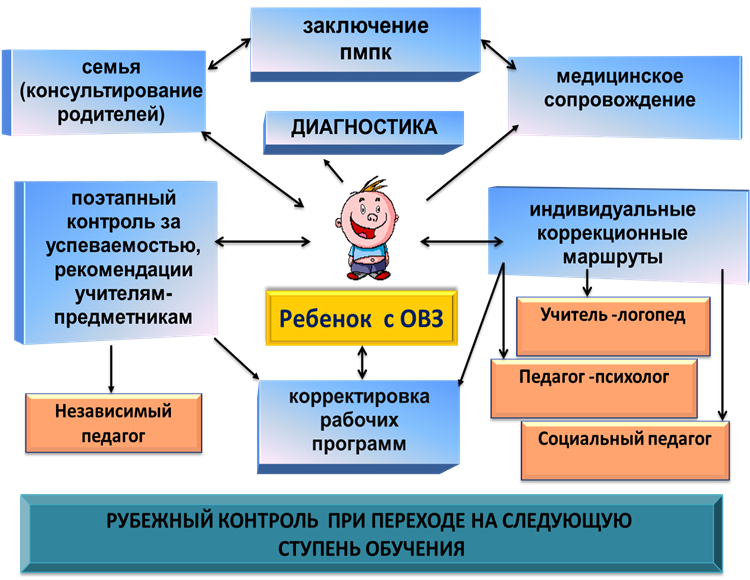 ПЛАН РАБОТЫпедагога - психолога  МБОУ «Школа № 64» на 2020-2021 учебный годПлан работы социального педагога МБОУ «Школа № 64»на 2020-2021 учебный годЦель: обеспечение социальной защиты обучающихся, их развития, воспитания,  образования.Задачи:Выявлять интересы и потребности обучающихся, трудности и проблемы, отклонения в поведении, уровень социальной защищенности и адаптированности к социальной среде.Своевременно оказывать социальную помощь и поддержку нуждающимся в них обучающимся.Создавать обстановку психологического комфорта и безопасности личности, обучающихся в школе, в семье, в окружающей социальной среде.Продолжать работу по профилактике асоциального поведения и правонарушений, охрана жизни и здоровья.Координировать взаимодействие учителей, родителей (лиц их заменяющих), специалистов социальных служб, представителей административных органов для оказания помощи обучающихся.Для реализации поставленных задач на 2020-2021 учебный год предполагается выполнение следующих функций в работе социального педагога:Профилактическая функция - Изучение условий развития ребенка в семье, в школе, определения уровня его личностного развития, психологического и физического состояния, социального статуса семьи; - Правовое, психологическое, педагогическое просвещение родителей,   педагогов;Защитно-охранная функция- Формирование банка данных обучающихся и  семей, находящихся в социально опасном положении (внутришкольный учет);- Подготовка документации для Совета профилактики, пед.совета ПМ ПК, для представления интересов детей в государственных и правоохранительных учреждениях;  - Индивидуальные беседы, групповые занятия с участниками конфликтных ситуаций, обеспечение контакта детей с родителями и учителями в случае возникновения конфликта;Организационная функция - Организация групповых тематических консультаций с приглашением юристов, психологов, врачей, инспекторов КДН, ПДН; - Обеспечение индивидуальных консультаций с родителями, педагогами и обучающимися (по мере необходимости); - Контакт с органами местной власти и муниципальными службами по социальной защите семьи и детства с правоохранительными органами, с общественными организациями;- Организация досуга и отдыха через связь с детскими объединениями и учреждениями дополнительного образования, школы, района, города.Программа «Родительский клуб»на 2020-2021 учебный годПояснительная записка
Семья является первичным институтом социализации, обладающим необычайно широким спектром воздействия на личность. Именно в семье начинает складываться жизненный опыт человека, формируются его моральные ценности, потребности, интересы, усваиваются социальные нормы и культурные традиции общества. Отношения, сложившиеся в семье, в основном определяют дальнейшее развитие личности ребенка.С семьей человек неразлучен всю свою жизнь: воспитывается в ней сначала сам, а затем создает свою семью и воспитывает своих детей. Каждая ли семья может сегодня решить возникающие перед ней задачи и проблемы? Все ли родители способны в полной мере справиться со своими функциями в наше сложное время? Практика свидетельствует о том, что многие семьи не справляются. Зачастую, обедняются внутрисемейные отношения, отсутствует забота о ребенке. Таким семьям необходима помощь.
Ведь отцы и матери часто поступают неправильно не по злому умыслу, а из-за отсутствия педагогических и психологических знаний. Накопление родителями знаний, а на их основе - умений и навыков, осуществляется через различные формы взаимодействия, в том числе через работу клубов. Работа клуба направлена на повышение воспитательной культуры родителей, укрепление внутрисемейных связей, оптимизацию детско-родительских отношений.Родительский клуб - это возможность, повышая свою родительскую компетентность, с успехом преодолевать все трудности роста вашего ребёнка. Это возможность, постоянно повышая свою родительскую квалификацию, стать ещё более успешным и в других сферах своей жизни.Цели:Повышение родительской компетентности.Улучшение качества детско-родительского взаимодействия.Оказание практической психолого-педагогической помощи и поддержки родителям путем приобретения ими психологических и педагогических знаний и умений; Предоставление возможности общения и обмена опытом в решении проблем. Воспитание родительской ответственности.Задачи:Осознание семьи, как системы, которая проживает особый сценарий.Формирование образа  позитивного родителя.Приобретение родителями знаний  о возрастных особенностях и потребностях детейПонимание процессов развития ребёнка и влияния родителей на формирование личности.Осознание личной ответственности за будущее ребёнка.Поиск ресурсов для улучшения  детско-родительских отношений.Результат:Повышение родительской компетентности.Улучшение микроклимата в семье.В рамках 6 встреч «Родительского клуба» рассматриваем очень важные темы:Особенности воспитания в современном мире.Формирование учебной мотивации у детей.Семейные кризисы и их преодоление.Как сохранить и укрепить здоровье детей и т.д.Форма работы:

Семинар - практикум. Освещение темы занятия специалистом и обсуждение её с родителями в режиме вопросов - ответов. Участники клуба: родители, заинтересованные в общении, повышении знаний, поддерживающие цели и задачи организации. Основной принцип – добровольность. Форма деятельности – открытая. Количественный состав – непостоянный. Периодичность встреч – 1 раз в месяц.План работы школьного уполномоченного по правам ребёнка МБОУ «Школа  № 64» на 2020 – 2021 учебный год Цель: Обеспечение правовых условий для полного и гармоничного развития школьников.Задачи:Содействие правовому просвещению участников образовательно-воспитательного процесса;Содействие восстановлению нарушенных прав участников образовательного процесса;Обеспечение взаимодействия детей, семей и учителей по вопросам защиты прав ребёнка:Оказание помощи родителям в регулировании взаимоотношений в конфликтных ситуациях, формирование у школьников навыков самостоятельной жизни.План работы МБОУ «Школа №64»по социальной защите обучающихся на 2020-2021 учебный годКомплексная программа реабилитации семей, находящихся в социально опасном положении, в 2020-2021 учебном годуОсновные цели и задачи: - профилактика семейного неблагополучия, безнадзорности, беспризорности, социального сиротства и правонарушений несовершеннолетних, выявление причин и условий, способствующих этому; -- создание условий для реабилитации и социальной адаптации семьи как важнейшего социального института; -- координация усилий органов и учреждений системы профилактики безнадзорности и правонарушений несовершеннолетних по работе с семьями, находящимися в социально опасном положении; - обеспечение прав и законных интересов несовершеннолетних.Критерии отнесения семей к категории находящихся в социально опасном положении:Неисполнение родителями обязанностей по воспитанию и содержанию несовершеннолетних:- отсутствие у несовершеннолетнего необходимой одежды;- отсутствие необходимого питания; - несоблюдение санитарно-гигиенических требований и норм по уходу за несовершеннолетними в жилом помещении;- принуждение ребенка выполнять работу, не соответствующую его возможностям;- отказ от необходимого медицинского обслуживания несовершеннолетних, Отсутствие контроля за обучением ребенка:- систематические пропуски школьных занятий без уважительной причины;- не обучение детей в школе;- отсутствие контроля за поведением, местонахождением детей. Жестокое обращение с детьми со стороны членов семьи:- причинение физического, психического, морального вреда (в том числе применение способов воспитания, основанных на пренебрежительном, жестоком, грубом, унижающем человеческое достоинство, обращении);- применение различных форм насилия. Вовлечение детей в противоправные действия. Вовлечение детей в совершение антиобщественных действий:- употребление спиртных напитков;- употребление наркотических и психоактивных веществ;- занятие бродяжничеством;- занятие попрошайничеством;- занятие проституцией;- другие правонарушения. Вовлечение детей в совершение преступлений.  Отрицательное влияние родителей на поведение и развитие детей:- алкоголизм, наркомания, токсикомания одного (обоих) родителей;- асоциальный образ жизни одного (обоих) родителей;- деструктивные эмоционально - конфликтные отношения супругов, родителей, детей;- антиобщественные установки и ориентации; - психологическая неустойчивость родителей, склонность к суицидам, депрессиям. Форма работы: индивидуальнаяОсновные направления комплексной программы реабилитации семей, находящихся в социально опасном положении:Программасопровождения обучающихся и их семей МБОУ «Школа № 64», требующих повышенного педагогического внимания в 2020-2021 учебном годуЦели:Формирование личностных ресурсов обучающихся, способствующих законопослушному, успешному и ответственному поведению;Повышение уровня социальной адаптации за счет формирования эффективных стратегий поведения;Стимулирование самопознания обучающимися своих положительных качеств;Оказание воспитательного воздействия на окружение (в первую очередь - семью), отрицательно влияющих на детей и подростковЗадачи:Проводить обучение социально-компетентным навыкам поведения в различных жизненных ситуациях;Способствовать раскрытию потенциалов личности обучающегося как в учебной, так и во внеучебной деятельности;Включать обучающихся в различные виды внешкольной работы;Осуществлять контроль за поведением, дисциплиной обучающихся, их образом жизни в школеОказывать психолого-педагогическую консультативную помощь семьям по вопросам воспитания, обучения и взаимоотношений с детьмиКатегории участников:обучающиеся, находящиеся на внутришкольном учете;обучающиеся, состоящие на учете в КДН и ЗП администрации Железнодорожного района;обучающиеся, находящиеся под опекой;семьи, находящиеся в социально опасном положенииобучающиеся, имеющие трудности в обучении и поведенииМодель психолого-медико-социального сопровождения и поддержки обучающихся с ограниченными возможностями здоровьяМатериально­техническое обеспечениеМатериально-техническое обеспечение заключается в обеспечении надлежащей материально-технической базы, позволяющей создать адаптивную и коррекционно-развивающую среду образовательной организации в том числе надлежащие материально-технические условия, обеспечивающие возможность для беспрепятственного доступа детей с недостатками физического и (или) психического развития в здания и помещения школы и организацию их пребывания и обучения в организации .Информационное обеспечениеНеобходимым условием реализации программы является создание информационной образовательной среды и на этой основе развитие дистанционной формы обучения детей, имеющих трудности в передвижении, с использованием современных информационно­коммуникационных технологий.Обязательным является создание системы широкого доступа детей с ОВЗ, родителей (законных представителей), педагогов к сетевым источникам информации, к информационно­методическим фондам, предполагающим наличие методических пособий и рекомендаций по всем направлениям и видам деятельности, наглядных пособий, мультимедийных материалов, аудио­ и видеоматериалов.3. Организационный раздел3.1. Календарный учебный график. Учебный план начального общего образованияУтверждаюДиректор МБОУ «Школа №64»______________А.А.ИвановаПриказ № 80   от 31.07.2020 г.Календарный учебный график МБОУ  «Школа №64» на 2020-2021 учебный годПОЯСНИТЕЛЬНАЯ ЗАПИСКАк учебному плану МБОУ «Школа № 64»	Учебный план МБОУ «Школа №  64» – нормативный правовой документ, устанавливающий перечень учебных предметов, курсов, дисциплин и объем учебного времени, отводимого на их изучение по ступеням общего образования и классам (годам) обучения.	В соответствии с Федеральным Законом РФ  от 29.12.2012 № 273-ФЗ «Об образовании в Российской Федерации» учебный план МБОУ «Школа № 64» обсужден на заседании педагогического совета (протокол № 1 от 30.08.2019г.), Совета МБОУ (протокол  №1 от 30.08.2018г) в состав которого входят все участники образовательного процесса, рекомендован к утверждению и утвержден приказом директора школы (приказ №185 от 29.08.2019г.). Учебный план МБОУ «Школа №  64»  разработан и утвержден для каждой ступени общего образования.	Основные положения Пояснительной записки к учебному плану МБОУ «Школа №  64»   разработаны на основе следующих нормативно-правовых документов:Законы:- Федеральный Закон от 29.12. 2012 № 273-ФЗ «Об образовании в Российской Федерации» (ред. от 01.05.2017, с изм. от 05.07.2017);- Федеральный закон от 01.12.2007 № 309  «О внесении изменений в отдельные законодательные акты Российской Федерации в части изменения и структуры Государственного образовательного стандарта» (ред. от 23.07.2013);- Областной закон от 14.11.2013 № 26-ЗС «Об образовании в Ростовской области» (в ред. от 24.04.2015 № 362-ЗС). Программы:- Примерная основная образовательная программа начального общего образования (одобрена федеральным учебно-методическим объединением по общему образованию, протокол заседания от 08.04.2015 № 1/15); - Примерная основная образовательная программа основного общего образования (одобрена федеральным учебно-методическим объединением по общему образованию, протокол заседания от 08.04.2015 № 1/15). Постановления:- постановление Главного государственного санитарного врача РФ от 29.12.2010 № 189 «Об утверждении СанПиН 2.4.2.2821-10 «Санитарно-эпидемиологические требования к условиям и организации обучения в общеобразовательных учреждениях» (в ред. изменений № 1, утв. Постановлением Главного государственного санитарного врача РФ от 29.06.2011 № 85, изменений № 2, утв. Постановлением Главного государственного санитарного врача РФот 25.12.2013 № 72, изменений № 3, утв. Постановлением Главного государственного санитарного врача РФ от 24.11.2015 № 81).Приказы:-  приказ Минобрнауки России от 05.10.2009 № 373 «Об утверждении и введении в действие федерального государственного образовательного стандарта начального общего образования» (в ред. приказов Минобрнауки России от 26.11.2010 № 1241, от 22.09.2011 № 2357, от 18.12.2012 № 1060, от 29.12.2014 № 1643);- приказ Минобрнауки России от 17.12.2010 № 1897 «Об утверждении и введении в действие федерального государственного образовательного стандарта основного общего образования» (в ред. приказа Минобрнауки России от 31.12.2015г.№ 19644);-  приказ Минобрнауки России от 30.08.2013 № 1015 «Об утверждении Порядка организации и осуществления образовательной деятельности по основным общеобразовательным программам - образовательным программам начального общего, основного общего и среднего общего образования» (в ред. от 13.12. 2013, от 28.05.2014, от 17.07.2015);
- Письмо Минобразования РО от 18.04.2019г. №24/4.1, «Рекомендации по составлению учебного плана образовательных организаций, реализующих основные образовательные программы начального общего, основного  общего, среднего общего образования, расположенных на территории  Ростовской области, на 2019-2020 учебный год».методических рекомендаций к примерному учебному плану Ростовской области на учебный год Приказа от 28.12.2018г. №345 «О федеральном перечне учебников, рекомендованных к использованию  при реализации имеющих государственную аккредитацию образовательных программ начального общего, основного общего, среднего общего образования" -  приказ Минобрнауки России от 09.01.2014 г. № 2 «Об утверждении порядка применения организациями, осуществляющими образовательную деятельность, электронного обучения, дистанционных образовательных технологий при реализации образовательных программ»;-приказ Минобрнауки России от 29.12.2014 N 1643"О внесении изменений в приказ Министерства образования и науки Российской Федерации от 6 октября 2009 г. N 373 "Об утверждении и введении в действие федерального государственного образовательного стандарта начального общего образования"(Зарегистрировано в Минюсте России 06.02.2015 N 35916))- приказом Минобрнауки России от 29.12.2014 № 1644 «О внесении изменений в приказ Министерства образования и науки Российской Федерации - приказ Минобрнауки России  от 29.04.2015 № 450 «О порядке отбора организаций, осуществляющих  выпуск учебных пособий, которые допускаются к использованию при реализации имеющих государственную аккредитацию образовательных программ начального общего, основного общего, среднего общего образования»;- приказ Минобрнауки России  от 14.08.2015 № 825 «О внесении изменений в Порядок формирования федерального перечня учебников, рекомендуемых к использованию при реализации имеющих государственную аккредитацию образовательных программ начального общего, основного общего, среднего общего образования, утвержденный приказом Минобразования и науки России от 5 сентября 2013 года № 1047»;- приказ от 31.12.2015 № 1576 «О внесении изменений в федеральный государственный образовательный стандарт начального общего образования, утвержденный приказом Министерства образования и науки Российской Федерации от 06.10.2009 № 373»;- приказ от 31.12.2015 № 1577 «О внесении изменений в федеральный государственный образовательный стандарт основного общего образования, утвержденный приказом Министерства образования и науки Российской Федерации от 17.12.2010 № 1897»;- приказ от 31.12.2015 № 1578 «О внесении изменений в федеральный государственный образовательный стандарт среднего общего образования, утвержденный приказом Министерства образования и науки Российской Федерации от 17.05.2012 № 413».Письма: - письмо Минобразования России  от 31.10.2003 № 13-51-263/123 «Об оценивании  и аттестации учащихся, отнесенных по состоянию  здоровья к специальной медицинской группе для занятий физической культурой»;- письмо Департамента государственной политики в образовании Минобрнауки России от 04.03.2010 № 03-413 «О методических рекомендациях по реализации элективных курсов»;- письмо Департамента общего образования Минобрнауки России от 12.05.2011 № 03-296 «Об организации внеурочной деятельности при введении федерального государственного образовательного стандарта общего образования»;- письмо Минобрнауки России от 09.02.2012 № 102/03 «О введении курса ОРКСЭ с 1 сентября 2012 года»;- письмо от 15.11.2013 № НТ-1139/08 «Об организации получения образования в семейной форме»;-  письмо Минобрнауки России от 29.04.2014 № 08-548 «О федеральном перечне учебников»;- письмо  Минобрнауки России от 15.07.2014 № 08-888 «Об аттестации учащихся общеобразовательных организаций по учебному предмету «Физическая культура»;- письмо Минобрнауки России от 25.05.2015 № 08-761 «Об изучении предметных областей: «Основы религиозных культур и светской этики» и «Основы духовно-нравственной культуры народов России»;- письмо от 20.07.2015 № 09-1774 «О направлении учебно-методических материалов»;-  письмо Минобрнауки России от 04.09.2015 № 08-1404 «Об отборе организаций, выпускающих учебные пособия»;- письмо Минобрнауки России от 18.03.2016 № НТ-393/08 «Об обеспечении учебными изданиями (учебниками и учебными пособиями). - Устав муниципального бюджетного общеобразовательного учреждения города Ростова-на-Дону «Школа №  64»Учебный план МБОУ «Школа №  64»  на 2019-2020  учебный год представляет  недельный вариант распределения учебных часов начального общего, основного общего и среднего общего образования.Учебный план для 1-4 классов ориентирован  на 4-летний нормативный срок освоения образовательных программ начального общего образования, 5-9 классов – на 5-летний нормативный срок освоения образовательных программ основного общего образования, 10-11 классов – на 2-летний нормативный срок освоения образовательных программ среднего общего образования.	Учебные занятия в 1,2 «А»,«Б», 4 «А», 5, 8-11 классе проводятся по 5-дневной учебной неделе в первую смену, в 4 «Б», 3, 6,7 классах по 5-дневной учебной неделе во вторую смену.	Продолжительность учебного года  для обучающихся 1 класса составляет 33 учебные недели; 9 и 11 классов (без учета государственной (итоговой)  аттестации) – 34 учебные недели; для обучающихся 2-4 классов, 5-8, 10 классов – 35 учебных недель. 	В 1 классе  используется «ступенчатый» режим обучения, а  именно: в сентябре, октябре – по 3 урока в день по 35 минут каждый, в ноябре-декабре – по 4 урока по 35 минут каждый, в январе-мае – по 4 урока по 45 минут каждый. Продолжительность урока для 2-11 классов – 45 минут.Дополнительным резервом увеличения учебного времени является увеличение продолжительности учебного года в установленных пределах (34-37 учебных недель).1.Разработка школьного учебного планаОбщие требованияВ соответствии с п.6 ст.28 Федерального  закона от 29.12.2012  № 273-ФЗ «Об образовании в Российской Федерации» к компетенции МБОУ «Школа №  64»  относится разработка и утверждение Образовательной программы, в которую, согласно ст.2 п.9 указанного выше Закона, включен учебный план в рамках ФГОС.При разработке учебного плана были учтены следующие условия:Федеральный компонент является обязательной частью учебного плана, что обеспечивает единство образовательного пространства. Целостность и сочетаемость инвариантной и вариативной	 частей является обязательной для выполнения.Компонент образовательного учреждения является вариативной частью учебного плана  и используется с учетом направленности основной образовательной программы МБОУ «Школа №  64»Школа накопила опыт реализации вариативной части с определенным содержанием, отражающим потенциальные возможности педагогического коллектива и потребности социума: содержание здорового и безопасного образа жизни, гражданско-правового поведения.Соблюдение принципа преемственности позволяет сохранять системность и целостность образовательного процесса.Потенциальным ресурсом обеспечения качества образования МБОУ «Школа №  64»  может стать диверсификация (расширение) образовательных услуг с учетом возможностей образовательного учреждения и социальных запросов родителей и обучающихся.2. Реализация учебного предмета «Физическая культура»При проведении уроков физической культуры используются:спортивный зал МБОУ «Школа №  64»,оборудованная спортивная зона, естественный природный ландшафт; интегративные, модульные программы (футбол, теннис и др.), рекомендованные экспертным советом Минобрнауки РФ для апробации в образовательном учреждении, инновационные методики и технологии физического воспитания, формирующие творческую активность и самостоятельность.3. Программно-методическое обеспечение к учебному плану МБОУ «Школа №  64»  на 2020-2021 учебный годПрограммно-методическое обеспечение к учебному плану МБОУ «Школа №  64»  включает полные выходные данные учебных программ, учебников, учебных пособий, используемых в образовательном процессе по уровням и предметным областям, в соответствии с Федеральным перечнем учебников, рекомендованных (допущенных) к использованию в образовательном процессе МБОУ «Школа №  64»  в 2018-2019 учебном году, реализующей образовательные программы общего образования на основании государственной аккредитации.Основными показателями и критериями успешной реализации учебного плана являются:освоение обучающимися образовательных программ не ниже уровня государственного стандарта;создание каждому обучающемуся условий для самоопределения и развития;удовлетворение спроса на образовательные услуги;согласованность программ, их преемственность.Пути успешной реализации учебного плана:анализ потребностей всех участников образовательного процесса в     развитии образовательного учреждения; психолого-педагогическая диагностика и коррекция образовательных усилий;отработка новых образовательных программ, УМК, внедрение эффективных образовательных траекторий, результативность опытно-экспериментальной  деятельности;повышение профессиональной квалификации преподавателей, создание условий, способствующих творческому росту;укрепление материально-технической базы образовательного процесса.система педагогического мониторинга;Ожидаемый от реализации учебного плана результат:Проблемный склад мышления, выраженный интерес к решению нестандартных задач, гибкость, самостоятельность, альтернативность мышления – качества, способствующие творческой самореализации личности, развитию инициативы и предприимчивости.Высокий уровень самосознания, возрастающее чувство собственного достоинства.Культура общения, способность к сотрудничеству. Выпускники школы ориентированы на то, что при прочих равных условиях предпочтение будет иметь работник, обладающий навыками общения, оказывающий благоприятное влияние на психологическую атмосферу в коллективе, умеющий легко устанавливать межнациональные отношения, что особенно важно для нашего региона.Отсутствие иждивенческих привычек и настроений.Дисциплинированность, ответственность перед коллегами и партнерами, обязательность при выполнении взятых на себя задач.Стремление делать карьеру, потребность подниматься вверх по социальной лестнице, понимание, что реализация такой потребности предполагает повышение своего образовательного уровня.Уверенность в "товарных" качествах своей рабочей силы, умение ориентироваться в социально-экономической жизни города.Бережливость, экономность, деловитость, хозяйственная инициатива.Нравственно-гуманистические качества, чувство сострадания к другим людям, желание помогать нуждающимся.Уровень начального общего образованияНачальный уровень школьного обучения обеспечивает познавательную мотивацию и интересы обучающихся, их готовность и способность  к сотрудничеству и совместной деятельности  с учителем и одноклассниками, формирует основы нравственного поведения, определяющего отношения личности с обществом и с окружающими людьми. В ходе освоения образовательных программ начального общего образования у обучающихся формируются базовые основы знаний и надпредметные умения, составляющие учебную деятельность младшего школьника и являющиеся фундаментом самообразования на следующих уровнях обучения.Начальная школа работает по   образовательной системе 1 класс УМК «Школа России», 2-4 классы- УМК «Гармония».  Являются моделью учебного процесса, интегрирующей предметное содержание по образовательным предметам «Естествознание» и «Обществознание» в курсе «Окружающий мир», представляет целостную систему обучения, которая способствует оптимальному общему развитию каждого ребёнка.Курс ОБЖ интегрируется в форме модуля с предметом «Окружающий мир» в каждом классе начальной школы. Учебный предмет «Физическая культура» изучается в объеме 3 часов в неделю с 1 по 4 классы (приказ Минобразования России от 30.08.2010г. № 889). Комплексный учебный курс «Основы религиозной культуры и светской этики» (далее –ОРКСЭ) реализуется, как обязательный  в объеме 1 часа в неделю в 4 классах.Предметная область «Филология» представлена учебными предметами (в обязательной ее части): русским языком, литературным чтением и иностранным языком (английским и французским).Предметная область «Родной язык и литературное чтение на родном языке» является самостоятельной и включает обязательные учебные предметы «Родной язык» и «Литературное чтение на родном языке».В инвариантной части полностью сохранен обязательный компонент содержания образования. Она отражает содержание образования, которое обеспечивает  достижение важнейших целей современного начального образования: формирование гражданской идентичности обучающихся;приобщение обучающихся к общекультурным и национальным ценностям, информационным технологиям;готовность к продолжению образования на последующих ступенях основного общего образования;формирование здорового образа жизни, элементарных правил поведения в экстремальных ситуациях;личностное развитие обучающегося. Содержание образования на этом уровне реализуется преимущественно за счет введения учебных курсов, обеспечивающих целостное восприятие мира. Организация учебного процесса осуществляется на основе системно - деятельностного подхода, а система оценки обеспечивает индивидуальные достижения обучающихся.Учебный план МБОУ «Школа № 64» для 1 - 4 классов разработан в соответствии с требованиями федерального государственного образовательного стандарта начального общего образования и в соответствии  с нормативными актами. При составлении учебного плана учтены кадровые и материально- технические возможности школы, ее социального окружения. Учебный план учитывает необходимость реализации регионального компонента, направлен на развитие творческого потенциала педагогического коллектива по обновлению содержания образования, внедрению новых образовательных технологий: личностно-ориентированного, дифференцированного обучения, здоровьесберегающие и информационно-коммуникационные технологии. Использование современных технологий позволяет формировать у обучающихся готовность к осознанному выбору дальнейшего жизненного пути.В учебном плане школы полностью сохранен базисный компонент как по номенклатуре образовательных областей и предметов, так и по количеству часов, отведенных на них, учтены нормативы учебной нагрузкиПредельно допустимая аудиторная учебная  нагрузка обучающихся не превышает заложенную в учебном плане.Учебно-методическое обеспечение учебного процесса     МБОУ  «Школа № 64»в 2020– 2021 учебном годуАзбука. В 2 частяхГорецкий В.Г., Кирюшкин В.А., Виноградская Л.А., «Букварь»В.П Конакина., В.Г Горецкий. «Русский язык» 1 классВ.П Конакина., В.Г Горецкий. «Русский язык» 2 классЛ.Ф.Климанова  Литературное чтение в 2-х частяхМ.С. Соловейчик, Н.С. Кузьменко, «Русский язык» 2 класс.М.С. Соловейчик, Н.С. Кузьменко, Н.М.Бетенькова, О.Е Курлыгина Комплект наглядных пособий. Обучение грамоте в 4-х частях для 2 класса.М.С. Соловейчик, Н.С. Кузьменко, «Русский язык» 3 класс.М.С. Соловейчик, Н.С. Кузьменко, Н.М.Бетенькова, О.Е Курлыгина Комплект наглядных пособий. Обучение грамоте в 4-х частях для 3класса.М.С. Соловейчик, Н.С. Кузьменко, «Русский язык» 4 класс.М.С. Соловейчик, Н.С. Кузьменко, Н.М.Бетенькова, О.Е Курлыгина Комплект наглядных пособий. Обучение грамоте в 4-х частях для 4 класса.Иностранный язык представлен  Стандартом начального образования по иностранному языку, Примерной программой начального образования по иностранному языку.Английский языкАнглийский язык в 2-х частях Афанасьева О.В. для 2-4 го класса ,М: Изд. Дрофа 2015год.Французский языкА.С. Кулигина. Твой друг французский язык. Программы общеобразовательных учреждений.  2-4 классы, М.: Изд. Просвещение, 2013.А.С. Кулигина. Французский язык. 2-4 классы, Рабочие программы. М.: Изд. Просвещение, 2014.А.С. Кулигина. Твой друг  французский язык. Учебник. 2-й, 3-й,4-й кл., М.: Изд. Просвещение, 2014.А.С. Кулигина. Твой друг французский язык. Рабочая тетрадь (2-ой, 3-й. 4-й кл.), М.: Изд. Просвещение, 2014 г.Литературное чтение представлено Стандартом начального образования по литературному чтению, Примерными программами начального образования по литературному чтениюЛ.Ф.Климанова  Литературное чтение в 2-х частях учебник, 1 классЛ.Ф.Климанова Литературное чтение в 2-х частях, учебник, 2 класс О.В.Кубасова «Любимые страницы» тетрадь по литературному чтению,для 1 класса.О.В Кубасова,. Литературное чтение, Учебник, 2-й класс. В 3 частяхО.В.Кубасова «Любимые страницы» тетрадь по литературному чтению, для 2 класса.О.В Кубасова,. Литературное чтение, Учебник, 3-й класс. В 3 частяхО.В.Кубасова «Любимые страницы» тетрадь по литературному чтению, для 3 класса.О.В Кубасова,. Литературное чтение, Учебник, 4-й класс. В 3 частяхО.В.Кубасова «Любимые страницы» тетрадь по литературному чтению ,для 4 класса.Предметная область «Математика и информатика» представлена  учебным предметом «Математика» и обеспечена Примерной программой начального образования по математике.МатематикаМ.И. Моро, С.И Волков 1 класс, Математика в 2 частях. ФГОС-«Школа России».М.И. Моро, С.И Волков 2 класс, Математика в 2 частях. ФГОС-«Школа России».Н.Б.Истомина. Дидактический материал к учебнику «Математика» для 2 класса. ФГОС-«Ассоциация ХХI век» 2015г.Н.Б.Истомина 3-й кл., в 2-х частях- ФГОС-«Ассоциация ХХI век»Н.Б.Истомина. Дидактический материал к учебнику «Математика» для 3 класса. ФГОС-«Ассоциация ХХI век» 2015г.Н.Б.Истомина 4-й кл., в 2-х частях- ФГОС-«Ассоциация ХХI век»Н.Б.Истомина. Дидактический материал к учебнику «Математика» для 4 класса. ФГОС-«Ассоциация ХХI век» 2015г.Предметная область «Обществознание и естествознание»  включает  учебный предмет «Окружающий мир», который представлен Примерными программами начального образования по окружающему миру.Окружающий мирА.А. Плешаков., Окружающий мир. В 2 частях 1классА.А. Плешаков., Окружающий мир. В 2 частях 2 классО.Т.Поглазова, Н.И.Ворожейкина, В.Д.Шилин «Окружающий мир»,3 класс. Учебник в 2-х частях.- ФГОС-«Ассоциация ХХI век». 2015гО.Т.Поглазова, Н.И.Ворожейкина, В.Д.Шилин Рабочие тетради  к учебнику 3 класса, «Ассоциация ХХI век».О.Т.Поглазова, Н.И.Ворожейкина, В.Д.Шилин «Окружающий мир»,4 класс. Учебник в 2-х частях.- ФГОС-«Ассоциация ХХI век». 2015гО.Т.Поглазова, Н.И.Ворожейкина, В.Д.Шилин Рабочие тетради  к учебнику 4 класса, «Ассоциация ХХI век».Предметная область «Основы религиозных культур и светской этики» представлена учебным предметом «Основы духовно-нравственной культуры народов России. Основы православной культуры» автора А. Кураева для 4-5 классов.- М.: Изд. Просвещение, 2016г.Предметная область «Искусство» включает учебные предметы: музыку и изобразительное искусство. МузыкаУчебный предмет «Музыка» обеспечен Примерной программой начального образования по музыке и учебниками:М.С Красильникова, О.Н. Яшмолкина Музыка. 1 классМузыка: Учебник для 1-4 класса общеобразовательных организаций  М. С. Красильникова  – Смоленск: Ассоциация XXI век, 2017. Изобразительное искусствоУчебный предмет «Изобразительное искусство» обеспечен Примерной программой начального образования по изобразительному искусству, Программами по изобразительной деятельности (Учебные программы для начальной школы В.И.Копцева, Образовательной системы «Гармония» 2-4 классы « Ассоциация ХХI век  и  Программы «Школа России» Изобразительное искусство. 1 класс Неменская Л.А. под ред. Неменского Б.МПредметная область «Технология» включает  учебный предмет «Технология» (Труд).Учебный предмет «Технология» обеспечен Примерной программой начального образования по технологии  и учебниками:Е.А Лутцева., Т.П.Зуева  «Технология» 1 класс, ФГОС «Просвещение»Н.М.Конышева. Рабочая тетрадь к учебнику технологии « Умелые руки» для 1-4 го класса. ФГОС- «Ассоциация ХХI век».Предметная область «Физическая культура» представлена учебным предметом «Физическая культура».Физическая культураУчебный предмет «Физическая культура» обеспечен Примерной программой начального образования по физической культуре, Программой В.И. Ляха «Физическая культура» и учебниками:В.И. Лях. Учебник  для общеобразовательных школ «Физическая культура»  для 1-го, 2-го, 3-его и 4-го классов. – М.: Просвещение.Максимально допустимая недельная нагрузка при 5-дневной учебной неделе в 1 классе составляет 21 час в неделю, во 2-4 классах – 23 часа в неделю, что соответствует требованиям СанПиН 2.4.2.2821-10. Учебный план (недельный)МБОУ «Школа № 64» на 2020-2021учебный год в рамках федерального государственного образовательного стандарта начального общего образованияОсновными показателями и критериями успешной реализации учебного плана являются:освоение обучающимися образовательных программ не ниже уровня государственного стандарта;создание каждому обучающемуся условий для самоопределения и развития;удовлетворение спроса на образовательные услуги;согласованность программ, их преемственность.Пути успешной реализации учебного плана:анализ потребностей всех участников образовательного процесса в     развитии образовательного учреждения; психолого-педагогическая диагностика и коррекция образовательных усилий;отработка новых образовательных программ, УМК, внедрение эффективных образовательных траекторий, результативность опытно-экспериментальной  деятельности;повышение профессиональной квалификации преподавателей, создание условий, способствующих творческому росту;укрепление материально-технической базы образовательного процесса.система педагогического мониторинга;Ожидаемый от реализации учебного плана результат:Проблемный склад мышления, выраженный интерес к решению нестандартных задач, гибкость, самостоятельность, альтернативность мышления – качества, способствующие творческой самореализации личности, развитию инициативы и предприимчивости.Высокий уровень самосознания, возрастающее чувство собственного достоинства.Культура общения, способность к сотрудничеству. Выпускники школы ориентированы на то, что при прочих равных условиях предпочтение будет иметь работник, обладающий навыками общения, оказывающий благоприятное влияние на психологическую атмосферу в коллективе, умеющий легко устанавливать межнациональные отношения, что особенно важно для нашего региона.Отсутствие иждивенческих привычек и настроений.Дисциплинированность, ответственность перед коллегами и партнерами, обязательность при выполнении взятых на себя задач.Стремление делать карьеру, потребность подниматься вверх по социальной лестнице, понимание, что реализация такой потребности предполагает повышение своего образовательного уровня.Уверенность в "товарных" качествах своей рабочей силы, умение ориентироваться в социально-экономической жизни города.Бережливость, экономность, деловитость, хозяйственная инициатива.Нравственно-гуманистические качества, чувство сострадания к другим людям, желание помогать нуждающимся. ФОРМЫ И ПОРЯДОК ПРОВЕДЕНИЯ ПРОМЕЖУТОЧНОЙ  АТТЕСТАЦИИ.Основой промежуточной аттестации обучающихся 4 класса и итоговой аттестации обучающихся 9, 11 классов  являются планируемые результаты освоения образовательных программ начального общего, основного общего, среднего общего образования.  Результаты промежуточной аттестации учащихся 4 класса являются основанием для перевода учащихся на уровень основного общего образования. При наличии академической задолженности применяются меры, указанные в п.1.4.  ПОЛОЖЕНИЯ о текущем контроле успеваемости и промежуточной аттестации учащихся муниципального бюджетного общеобразовательного учреждения города Ростова-на-Дону «Школа № 64»   (протокол ПС №1 от 29.08.2017, приказ № 163 от 31.08.2017) 1.Промежуточная аттестация обучающихся МБОУ « Школа № 64» проводится с целью определения качества освоения школьниками содержания учебных программ (полнота, прочность, осознанность, системность) по завершении определенного временного промежутка (четверть (2-9 классы), полугодие (10-11классы), год (2-11 класс).2.Отметка обучающегося за четверть (полугодие) выставляется на основерезультатов текущего контроля успеваемости, с учетом результатов письменных контрольных работ.3.Отметка обучающегося за год выставляется на основе четвертных    (полугодовых)    отметок и результатов промежуточной аттестации за год   в    соответствии    с    правилами математического округления, при котором к целому прибавляется 1 в случае  когда значение сотых превышает значение 50.4.К промежуточной аттестации за год допускаются все обучающиеся 2-8, 10 классов, имеющие текущие положительные  отметки по всем предметам учебного плана.5.Промежуточная аттестация обучающихся за год может проводиться письменно или устно.6.Формами проведения письменной промежуточной аттестации являются: контрольная работа, диктант, изложение, сочинение или изложение с творческим заданием, тест и др.К  устным  формам  промежуточной  аттестации  за  год  относятся:   проверка техники чтения, защита реферата, зачет, собеседование, защита проектно-исследовательской работы по предмету и пр.7.Ежегодно, до начала учебного года, на основании положения о промежуточной аттестации и учебного плана  МБОУ «Школа № 64» форма, порядок проведения, периодичность и система оценок при промежуточной аттестации обучающихся за год , доводится до сведения всех участников образовательного процесса: учителей, обучающихся и их родителей (законных представителей).8.Содержание материалов для проведения промежуточной аттестации обучающихся за год разрабатываются учителем в соответствии с государственным стандартом общего образования и согласовываются на заседании методического совета учителей МБОУ «Школа № 64».9.На основании решения педагогического совета МБОУ «Школа № 64» могут быть освобождены от промежуточной аттестации за год обучающиеся:имеющие отличные отметки по четвертям по всем предметам, изучаемым в данном учебном году;победители  и призеры предметных олимпиад школьного, муниципального, регионального, всероссийского и международного уровняобучающиеся с ограниченными возможностями здоровья;обучающиеся на дому.10.Список обучающихся, освобожденных от промежуточной аттестации за год утверждается приказом директора МБОУ «Школа № 64» 11.В   соответствии   с   решением   педагогического   совета МБОУ «Школа № 64» отдельным обучающимся (по состоянию здоровья на момент аттестации) письменные контрольные работы могут быть заменены на устные формы промежуточной аттестации за год.12. Расписание проведения промежуточной аттестации за текущий учебный год доводится до сведения педагогов, обучающихся и их родителей (законных представителей) не позднее,  чем за две недели до начала аттестации.13.Итоги промежуточной аттестации обучающихся за текущий учебный год отражаются отдельной графой в классных журналах в разделах тех учебных предметов, по которым она проводилась.14.При проведении промежуточной аттестации за год итоговая отметка по учебному предмету выставляется учителем на основе среднего арифметического между четвертными отметками и отметкой, полученной обучающимся по результатам промежуточной аттестации за год, в соответствии с правилами математического округления.Итоговые отметки по учебным предметам (с учетом результатов промежуточной аттестации) за текущий учебный год должны быть выставлены до 25 мая в 9,11 классах, до 31 мая во 2-4, в 5-8, 10 классах.15.Итоговые отметки по всем предметам учебного плана выставляются в личное дело обучающегося и являются в соответствии с решением педагогического совета МБОУ «Школа № 64» основанием для перевода обучающегося в следующий класс, для допуска к государственной (итоговой) аттестации.16.Заявления обучающихся и их родителей, не согласных с результатами промежуточной аттестации за текущий учебный год или итоговой отметкой по учебному предмету, рассматриваются в установленном порядке конфликтной комиссией МБОУ «Школа № 64». 4.18 Обучающиеся, получающие образование в форме, семейного образования проходят промежуточную аттестацию в порядке и формах, определенных нормативными документами.17.Итоги промежуточной аттестации за текущий учебный год обсуждаются на заседании методического совета учителей и педагогического совета  МБОУ «Школа № 64».ОРГАНИЗАЦИЯ ИНДИВИДУАЛЬНОГО ОБУЧЕНИЯ ДЕТЕЙ НА ДОМУ                 Основанием для организации обучения на дому обучающихся, нуждающихся в длительном лечении, является:         -  заключение медицинской организации о необходимости обучения на дому (справка ВКК, заключение     «Психоневрологического диспансера»);         - письменное заявление родителей (законных представителей) на имя директора МБОУ «Школа № 64»  с просьбой об    организации обучения на дому на период, указанный в медицинском заключении.   Отношения между МБОУ «Школа № 64» и родителями (законными представителями) обучающихся индивидуально на дому и условия организации образовательного процесса оформляются договором. Организация обучения на дому по общеобразовательным программам проводится по индивидуальному учебному плану, который является приложением к договору.       Учебная нагрузка определяется в соответствии с федеральными государственными образовательными стандартами и федеральными государственными требованиями, санитарно-эпидемиологическими требованиями к условиям и организации обучения. Индивидуальный учебный план разрабатывается МБОУ «Школа № 64»  на основе примерного учебного плана с учетом индивидуальных особенностей ребенка, медицинских рекомендаций, согласовывается с родителями (законными представителями) обучающегося на дому и утверждается приказом директора МБОУ «Школа № 64».В разбивке по часам внесен раздел «Часы самостоятельной работы», данное направление должно быть отражено в пояснительной записке учебного плана и в календарно-тематическом планировании с указанием темы, отведенной для самостоятельного изучения.Обучение на дому проводится в соответствии с расписанием, согласованным с родителями (законными представителями) обучающегося, утверждается приказом директора по МБОУ «Школа № 64». Учителем, обучающим ребенка на дому, заполняется журнал учета проведенных занятий, где записывается дата занятия, тема и содержание пройденного материала, количество проведенных часов, домашнее задание и отметки. Освоение образовательной программы (отдельной части или всего объема учебного курса) сопровождается промежуточной аттестацией обучающегося в формах, определенных учебным планом.  Общие сведения об обучающемся на дому, данные о текущей успеваемости, результаты промежуточной аттестации вносятся в классный журнал соответствующего класса.  По завершении обучающимися на дому освоения основных образовательных программ основного общего и (или) среднего общего образования проводится государственная итоговая аттестация в порядке, формах и сроки в соответствии с действующим законодательством. Обучающимся, успешно прошедшим государственную итоговую аттестацию, выдается документ об образовании.Контроль за организацией  обучения  на дому осуществляется заместителем директора по учебно-воспитательной работе.      При назначении учителей, для работы с ребенком обучающимся на дому, преимущество отдается педагогическим работникам, работающим в данном классе.        При невозможности организовать обучение на дому по следующим причинам: неудовлетворительные  жилищно-бытовые условия, наличие в доме агрессивных животных и других явлений, опасных для жизни и здоровья учителей (согласно акту обследования), администрация МБОУ «Школа № 64» имеет право осуществлять индивидуальное обучение в условиях школы.3.2 ПЛАН ВНЕУРОЧНОЙ ДЕЯТЕЛЬНОСТИПлан внеурочной деятельности обеспечивает учет индивидуальных особенностей и потребностей детей, определяет возможности школы  по созданию условий для решения задач воспитания и социализации учащихся.«План внеурочной деятельности обеспечивает учет индивидуальных особенностей и потребностей обучающихся через организацию внеурочной деятельности. Внеурочная деятельность организуется по направлениям развития личности (спортивно-оздоровительное, духовно-нравственное, социальное, общеинтеллектуальное, общекультурное) в таких формах как художественные, культурологические, филологические, хоровые студии, сетевые сообщества, школьные спортивные клубы и секции, конференции, олимпиады, военно-патриотические объединения, экскурсии, соревнования, поисковые и научные исследования, общественно полезные практики и другие формы на добровольной основе в соответствии с выбором участников образовательных отношений» (Приказ Минобрнауки России от 6 октября 2009 года № 373).Внеурочная деятельность в начальной школе позволяет решить целый ряд очень важных задач:обеспечить благоприятную адаптацию ребенка в школе;оптимизировать учебную нагрузку обучающихся;улучшить условия для развития ребенка;учесть возрастные и индивидуальные особенности обучающихся.Школа определяет режим урочной и внеурочной деятельности самостоятельно на основе СанПиН 2.4.2.2821-10 «Санитарно-эпидемиологические требования к условиям и организации обучения в общеобразовательных учреждениях». Внеурочная деятельность обучающихся в 1-4 классах организована за рамками основного расписания. Продолжительность одного занятия составляет в 1-м классе 30мин., во 2-м – 35мин., в 3-4 – 40мин. с обязательным 10-минутным перерывом между занятиями. Основной формой учета результатов внеурочной деятельности обучающихся является портфолио. План внеурочной деятельностиМБОУ «Школа № 64» г. Ростова-на-Дону  по направлениямв 2020-2021 учебном году1-4 классы3.3.2.Система условий реализации основной образовательной программыДля реализации  Образовательной программы среднего общего образования в гимназии имеется коллектив специалистов, выполняющих следующие функции:МБОУ «Школа №64» укомплектована кадрами. Должностные обязанности работников определены в  соответствии с Приказом Министерства здравоохранения и социального развития Российской Федерации от 26 августа 2010 г. № 761н «Об утверждении Единого квалификационного справочника должностей руководителей, специалистов и служащих», раздел «Квалификационные характеристики должностей работников образования».3.3.1. Кадровые условия реализации основной образовательной программы Критерии  оценки деятельности членов педагогического коллектива МБОУ «Школа № 64»3 3.2 Психолого-педагогические условия реализации основной образовательной программы. 	Обеспечение преемственности содержания и форм организации образовательной деятельности при получении среднего общего образования Обеспечение преемственности в формах организации деятельности обучающихся как в урочной, так и во внеучебной, внеклассной работе требует сочетания форм, использовавшихся на предыдущем этапе обучения, с новыми формами. На уровне среднего общего образования целесообразно применение таких форм, как учебное групповое сотрудничество, проектноисследовательская деятельность, ролевая игра, дискуссии, тренинги, практики, конференции с постепенным расширением возможностей обучающихся осуществлять выбор характера самостоятельной работы. Учет специфики возрастного психофизического развития обучающихся. Обеспечение преемственности  осуществляется в МБОУ «Школа №64 » с учетом возрастных психофизических особенностей обучающихся на уровне среднего общего образования: меняется мотивация, учеба приобретает профессионально-ориентированный характер. Направления работы предусматривают мониторинг психологического и эмоционального здоровья обучающихся с целью сохранения и повышения достижений в личностном развитии, а также определения индивидуальной психолого-педагогической помощи школьникам, испытывающим разного рода трудности. Формирование и развитие психолого-педагогической компетентности обучающихся, педагогических и административных работников, родителей (законных представителей) обучающихся.  С целью обеспечения поддержки обучающихся проводится работа по формированию психологической компетентности родителей (законных представителей) обучающихся через использование технологий поддержки семьи, нуждающейся в помощи психологической службы Школы. Работа с родителями (законными представителями) осуществляется через тематические родительские собрания, консультации педагогов и специалистов, психолого-педагогические консилиумы, круглые столы, презентации классов, посещение уроков и внеурочных мероприятий. Психологическая компетентность родителей (законных представителей) формируется также в дистанционной форме через Интернет, проведение тематических вебинаров на основе целевых установок «Школы цифровых технологий».  Психологическое просвещение обучающихся осуществляется на психологических занятиях, тренингах, интегрированных уроках, консультациях, дистанционно. Вариативность направлений психолого-педагогического сопровождения участников образовательных отношений осуществляется через реализацию следующих направлений: сохранение и укрепление психического здоровья обучающихся; формирование ценности здоровья и безопасного образа жизни; развитие экологической культуры; дифференциацию и индивидуализацию обучения; мониторинг возможностей и способностей обучающихся; выявление и поддержку одаренных обучающихся, поддержку обучающихся с особыми образовательными потребностями; психолого-педагогическую поддержку участников олимпиадного движения; – обеспечение осознанного и ответственного выбора дальнейшей профессиональной сферы деятельности; формирование коммуникативных навыков в разновозрастной среде и среде сверстников; поддержку объединений обучающихся, ученического самоуправления. Важной составляющей деятельности МБОУ «Школа №64» является психологопедагогическое сопровождение педагогов. Оно осуществляется с целью повышения психологической компетентности, создания комфортной психологической атмосферы в педагогическом коллективе, профилактики профессионального выгорания психологопедагогических кадров. Значительное место в психолого-педагогическом сопровождении педагогов занимает профилактическая работа, в процессе которой педагоги обучаются установлению психологически грамотной системы взаимоотношений с обучающимися, основанной на взаимопонимании и взаимном восприятии друг друга.  Педагоги обучаются навыкам формирования адекватной Я-концепции, разрешения проблем, оказания психологической поддержки в процессе взаимодействия с обучающимися и коллегами. По вопросам совершенствования организации образовательных отношений проводится консультирование (сопровождение индивидуальных образовательных траекторий), лекции, семинары, практические занятия. Диверсификация уровней психолого-педагогического сопровождения. При организации психолого-педагогического сопровождения участников образовательных отношений на уровне среднего общего образования выделяют следующие уровни психолого-педагогического сопровождения: индивидуальное, групповое, на уровне класса, на уровне образовательной организации. Система психологического сопровождения строится на основе развития профессионального взаимодействия психолога и педагогов, специалистов; она представляет собой интегративное единство целей, задач, принципов, структурно-содержательных компонентов, психолого-педагогических условий, показателей, охватывающих всех участников образовательных отношений: учеников, их родителей (законных представителей), педагогов.  Вариативность форм психолого-педагогического сопровождения участников образовательных отношений заключается в использовании следующих форм психологопедагогического сопровождения: диагностика, направленная на определение особенностей статуса обучающегося, которая может проводиться на этапе перехода ученика на уровень среднего общего образования и в конце каждого учебного года; консультирование педагогов и родителей, которое осуществляется педагогом и психологом с учетом результатов диагностики, а также администрацией образовательной организации; профилактика, экспертиза, развивающая работа, просвещение, коррекционная работа, осуществляемая в течение всего учебного времени. 3.3.3. Финансовое обеспечение реализации образовательной программы среднего общего образования. Финансовое обеспечение реализации образовательной программы основного и среднего общего образования опирается на исполнение расходных обязательств, обеспечивающих государственные гарантии прав на получение общедоступного и бесплатного основного и среднего общего образования. Объем действующих расходных обязательств отражается в муниципальном  задании МБОУ «Школа №64». Государственное задание устанавливает показатели, характеризующие качество и  объем  государственной услуги, а также порядок ее оказания.Финансовое обеспечение реализации образовательной программы основного общего образования МБОУ «Школа № 64» осуществляется исходя из расходных обязательств на основе муниципального задания по оказанию образовательных услуг. Обеспечение государственных гарантий реализации прав на получение общедоступного и бесплатного основного общего образования в МБОУ «Школа № 64» осуществляется в соответствии с нормативами, определяемыми органами государственной власти субъектов Российской Федерации. Норматив затрат на реализацию образовательной программы среднего общего образования – гарантированный минимально допустимый объем финансовых средств в год в расчете на одного обучающегося, необходимый для реализации образовательной программы среднего общего образования, включая:расходы на оплату труда работников, реализующих образовательную программу среднего общего образования;расходы на приобретение учебников и учебных пособий, средств обучения;прочие расходы (за исключением расходов на содержание зданий и оплату коммунальных услуг, осуществляемых из местных бюджетов).Нормативные затраты на оказание государственной или муниципальной услуги в сфере образования определяются по каждому виду и направленности образовательных программ, с учетом форм обучения, типа образовательной организации, сетевой формы реализации образовательных программ, образовательных технологий, специальных условий получения образования обучающимися с ОВЗ, обеспечения дополнительного профессионального образования педагогическим работникам, обеспечения безопасных условий обучения и воспитания, охраны здоровья обучающихся, а также с учетом иных предусмотренных законодательством особенностей организации и осуществления образовательной деятельности (для различных категорий обучающихся), за исключением образовательной деятельности, осуществляемой в соответствии с образовательными стандартами, в расчете на одного обучающегося, если иное не установлено законодательством.Реализация подхода нормативного финансирования в расчете на одного обучающегося осуществляется на трех следующих уровнях:межбюджетные отношения (бюджет субъекта Российской Федерации – местный бюджет);внутрибюджетные отношения (местный бюджет – муниципальная общеобразовательная организация);общеобразовательная организация.Порядок определения и доведения до общеобразовательных организаций бюджетных ассигнований, рассчитанных с использованием нормативов бюджетного финансирования в расчете на одного обучающегося, должен обеспечить нормативно-правовое регулирование на региональном уровне следующих положений:сохранение уровня финансирования по статьям расходов, включенным в величину норматива затрат на реализацию образовательной программы основного общего образования (заработная плата с начислениями, прочие текущие расходы на обеспечение материальных затрат, непосредственно связанных с учебной деятельностью общеобразовательных организаций);возможность использования нормативов не только на уровне межбюджетных отношений (бюджет субъекта Российской Федерации – местный бюджет), но и на уровне внутрибюджетных отношений (местный бюджет – общеобразовательная организация) и общеобразовательной организации. Образовательная организация самостоятельно принимает решение в части направления и расходования средств государственного (муниципального) задания. И самостоятельно определяет долю средств, направляемых на оплату труда и иные нужды, необходимые для выполнения государственного задания.Нормативные затраты на оказание муниципальных услуг включают в себя затраты на оплату труда педагогических работников с учетом обеспечения уровня средней заработной платы педагогических работников за выполняемую ими учебную работу и другую работу, определяемого в соответствии с Указами Президента Российской Федерации, нормативно-правовыми актами Правительства Российской Федерации, органов государственной власти субъектов Российской Федерации, органов местного самоуправления. Расходы на оплату труда педагогических работников муниципальных общеобразовательных организаций, включаемые органами государственной власти субъектов Российской Федерации в нормативы финансового обеспечения, не могут быть ниже уровня, соответствующего средней заработной плате в соответствующем субъекте Российской Федерации, на территории которого расположены общеобразовательные организации.Формирование фонда оплаты труда образовательной организации осуществляется в пределах объема средств образовательной организации на текущий финансовый год, установленного в соответствии с нормативами финансового обеспечения, определенными органами государственной власти субъекта Российской Федерации, количеством обучающихся, соответствующими поправочными коэффициентами (при их наличии) и локальным нормативным актом образовательной организации, устанавливающим положение об оплате труда работников образовательной организации.Размеры, порядок и условия осуществления стимулирующих выплат определяются локальными нормативными актами МБОУ «Школа №64». В локальных нормативных актах о стимулирующих выплатах определены критерии и показатели результативности и качества деятельности и результатов, разработанные в соответствии с требованиями ФГОС к результатам освоения образовательной программы среднего общего образования. В них включаются: динамика учебных достижений обучающихся, активность их участия во внеурочной деятельности; использование учителями современных педагогических технологий, в том числе здоровьесберегающих; участие в методической работе, распространение передового педагогического опыта; повышение уровня профессионального мастерства и др. МБОУ «Школа №64» самостоятельно определяет:соотношение базовой и стимулирующей части фонда оплаты труда;соотношение фонда оплаты труда руководящего, педагогического, инженерно-технического, административно-хозяйственного, производственного,  учебно-вспомогательного и иного персонала;соотношение общей и специальной частей внутри базовой части фонда оплаты труда;порядок распределения стимулирующей части фонда оплаты труда в соответствии с региональными и муниципальными нормативными правовыми актами.Для обеспечения требований ФК ГОС на основе проведенного анализа материально-технических условий реализации образовательной программы среднего общего образования МБОУ «Школа № 64»:1) проводит экономический расчет стоимости обеспечения требований ФК ГОС;2) устанавливает предмет закупок, количество и стоимость пополняемого оборудования, а также работ для обеспечения требований к условиям реализации образовательной программы среднего общего образования;3) определяет величину затрат на обеспечение требований к условиям реализации образовательной программы основного и среднего общего образования;4) определяет распределение по годам освоения средств на обеспечение требований к условиям реализации образовательной программы среднего общего образования;	Финансовое обеспечение оказания государственных услуг осуществляется в пределах бюджетных ассигнований, предусмотренных организации на очередной финансовый год.3.3.4.Материально-технические условия реализации основной образовательной программыНормативно-правовая документация определяет материально-технические условия:Письмо Минобрнауки РФ от 24.11.2011. № МД-1552/03 «Об оснащении общеобразовательных учреждений учебным и учебно-лабораторным оборудованием»;• постановление Федеральной службы по надзору в сфере защиты прав потребителей и благополучия человека от 29 декабря 2010 г. № 189, СанПиН 2.4.2.2821-10 «Санитарно-эпидемиологические требования к условиям и организации обучения в общеобразовательных учреждениях»;• приказ Минобрнауки России от 4 октября 2010 г. № 986 «Об утверждении федеральных требований к образовательным учреждениям в части минимальной оснащённости учебного процесса и оборудования учебных помещений»;• приказ Минобрнауки России от 23 июня 2010 г. № 697 «Об утверждении федеральных требований к образовательным учреждениям в части охраны здоровья обучающихся, воспитанников»;В школе созданы условия:• учебные кабинеты с автоматизированными рабочими местами педагогических работников;• помещения для занятий естественнонаучной деятельностью, техническим творчеством, иностранными языками;• помещения (кабинеты, мастерские, студии) для занятий музыкой, хореографией и изобразительным искусством;• спортивные сооружения, оснащённые игровым, спортивным оборудованием и инвентарём;• помещения для питания обучающихся, а также для хранения и приготовления пищи, обеспечивающими возможность организации качественного горячего питания, в том числе горячих завтраков;• помещения медицинского назначения;• административные и иные помещения, оснащённые необходимым оборудованием;• санузлы, места личной гигиены;• участки (территория) с необходимым набором оснащённых зон.При реализации программы предусматриваются специально организованные места, постоянно доступные подросткам и предназначенные для: общения; проектной и исследовательской  деятельности; творческой деятельности; индивидуальной и групповой работы; индивидуальной работы; демонстрации своих достижений.Во всех помещениях, где  осуществляется образовательный процесс, обеспечивается доступ педагогов и обучающихся к информационной среде учреждения и  к глобальной информационной среде.Для организации всех видов деятельности обучающихся в рамках ООП класс (группа) должен иметь доступ по расписанию в следующие помещения (число которых оборудуется  в соответствии с   расчетным  контингентом и учебным планом):кабинет иностранного языка, оборудованный персональными компьютерами со средствами записи и редактирования звука и изображения, кабинет для индивидуальных и групповых занятий и тренингов;спортивный комплекс (спортивный зал, открытый стадион,), Учебные  помещения рассчитаны на использование проектора с потолочным  креплением, имеют соответствующий экран и возможность затемнения.Обеспечение образовательного процесса расходными материалами предусматривается в соответствии с учебным планированием и региональными нормативами. Материально-техническое оснащение образовательного процесса обеспечивает возможность:- реализации индивидуальных образовательных планов обучающихся, осуществления их самостоятельной образовательной деятельности; - включения обучающихся в проектную и учебно-исследовательскую деятельность, проведения естественнонаучных экспериментов с использованием учебного лабораторного (в том числе цифрового) оборудования, вещественных и виртуально-наглядных моделей и коллекций основных математических и естественнонаучных объектов и явлений, цифрового (электронного) и традиционного измерений; - создания материальных объектов, в том числе произведений искусства; обработки материалов и информации с использованием технологических инструментов и оборудования; проектирования и конструирования, в том числе моделей с цифровым управлением и обратной связью, художественно-оформительских и издательских проектов;- наблюдений, наглядного представления и анализа данных; использования цифровых планов и карт, спутниковых изображений;- физического развития, участия в физкультурных мероприятиях, тренировках, спортивных соревнованиях и играх; - занятий музыкой с использованием традиционных народных и современных музыкальных инструментов, а также возможностей компьютерных технологий; - занятий по изучению правил дорожного движения с использованием игр, оборудования, а также компьютерных технологий;- планирования учебного процесса, фиксации его динамики, промежуточных и итоговых результатов; - размещения продуктов познавательной, учебно-исследовательской и проектной деятельности обучающихся в информационно-образовательной среде образовательного учреждения; - проведения массовых мероприятий, организации досуга и общения обучающихся;- организации качественного горячего питания, медицинского обслуживания и отдыха обучающихся. Материально-технические условия реализации основной образовательной программыОценка материально-технических условий реализации основной образовательной программы3.3.5.Информационно-методиеские условия реализации основной образовательно программыУчебно-методическое обеспечение обязательной части ООП включает в себя: учебники, учебные пособия, рабочие тетради, справочники, хрестоматии, цифровые образовательные ресурсы, методические пособия для учителей, сайты поддержки учебных курсов, дисциплин и т.п.Вариативная часть программы (учебные, развивающие, интегративные курсы, образовательные модули, элективные курсы) сопровождается методическим обеспечением (план - графиком, расписанием, цифровыми ресурсами, материалами для учащихся и педагогов и т.п.).Учебно-методическое обеспечение МБОУ «Школа № 64» состоит из основного состава и дополнительного. Основной  состав УМК используется  обучющимися и педагогами на постоянной  основе, дополнительный состав – по усмотрению учителя  и обучющихся.Реализация ООП обеспечивается доступом каждого обучающегося к базам данных и библиотечным фондам, формируемым по всему перечню учебных предметов.Библиотечный фонд  МБОУ «Школа № 64» укомплектован печатными изданиями основной учебной литературы по всем учебным предметам учебного плана. Фонд дополнительной литературы  включает справочные издания, научно-популярные издания по предметам учебного плана и периодические издания в расчете 5-6 экземпляров на каждых сто обучающихся.Информационная среда МБОУ «Школа № 64» создаёт условия для широкого и системного использования компьютерных технологий в образовательной деятельности, повышения эффективности урочных и внеурочных занятий по всем учебным предметам на всех уровнях образования, в индивидуальной учебно-исследовательской работе учащихся. Учебное оборудованиеЦифровые образовательные ресурсы, обеспечивающие реализацию ООП Механизмы достижения целевых ориентиров в системе условий Интегративным результатом выполнения требований основной образовательной программы начального общего образования в МБОУ «Школа №64» является создание и поддержание развивающей образовательной среды, адекватной задачам достижения личностного, социального, познавательного (интеллектуального), коммуникативного, эстетического, физического, трудового развития обучающихся. Созданные в МБОУ «Школа № 64», реализующей ООП НОО, условия:•	соответствуют требованиям ФГОС НОО;•	обеспечивают достижение планируемых результатов освоения основной образовательной программы НОО и реализацию предусмотренных в ней образовательных программ;•	учитывают особенности МБОУ «Школа №64», ее организационную структуру, запросы участников образовательного процесса;•	предоставляют возможность взаимодействия с социальными  партнерами, использования ресурсов социума, в том числе и сетевого взаимодействия.В соответствии с требованиями ФГОС НОО раздел основной образовательной программы начального общего образования в МБЮУ «Школа №64», характеризующий систему условий, содержит:-	описание кадровых, психолого-педагогических, финансово-экономических, материально-технических, информационно-методических условий и ресурсов;-	обоснование необходимых изменений в имеющихся условиях в соответствии с целями и приоритетами ООП НОО  в МБОУ «Школа № 64»;-	механизмы достижения целевых ориентиров в системе условий;-	сетевой график (дорожную карту) по формированию необходимой системы условий;-	систему оценки условий.Система условий реализации ООП  базируется на результатах проведенной в ходе разработки программы комплексной аналитико-обобщающей и прогностической работы, включающей:‒	анализ имеющихся в МБОУ «Школа № 64» условий и ресурсов реализации основной образовательной программы начального общего образования;‒	установление степени их соответствия требованиям ФГОС, а также целям и задачам основной образовательной программы НОО, сформированным с учетом потребностей всех участников образовательного процесса;‒	выявление проблемных зон и установление необходимых изменений в имеющихся условиях для приведения их в соответствие с требованиями ФГОС;‒	разработку с привлечением всех участников образовательного процесса и возможных партнеров механизмов достижения целевых ориентиров в системе условий;‒	разработку сетевого графика (дорожной карты) создания необходимой системы условий;‒	разработку механизмов мониторинга, оценки и коррекции реализации промежуточных этапов разработанного графика (дорожной карты).Сетевой график (дорожная карта) по формированию необходимой системы условий Контроль состояния системы условий Контроль за состоянием системы условий реализации ООП СОО проводится путем мониторинга с целью эффективного управления процессом ее реализации.  Оценке обязательно подлежат: кадровые, психолого-педагогические, финансовые, материально-технические условия, учебно-методическое и информационное обеспечение; деятельность педагогов в реализации психолого-педагогических условий; условий (ресурсов) образовательной организации. Для такой оценки используется определенный набор показателей и индикаторов, а также экспертиза образовательных и учебных программ, проектов, пособий, образовательной среды, профессиональной деятельности специалистов образовательной организации. ПРИНЯТА                                                                                                                 Педагогическим   советом                                                        МБОУ «Школа № 64»                                                                Протокол № 1                                                                              от «31» августа 2020г                                                                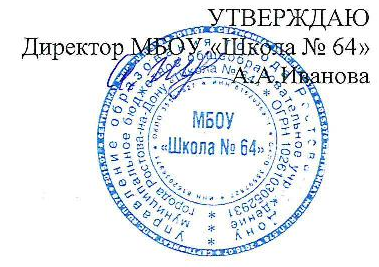 Вывод-оценка(о возможности продолжения образования на следующей ступени)Показатели(процентные показатели установлены авторами примерной ООП)Показатели(процентные показатели установлены авторами примерной ООП)Вывод-оценка(о возможности продолжения образования на следующей ступени)Комплексная оценка(данные «Портфеля достижений»)Итоговые работы(русский язык, математика )1.Не овладел опорной системой знаний и необходимыми учебными действиямиНе зафиксировано достижение планируемых результатов по всем разделам образовательной программы (предметные, метапредметные, личностные результаты)Правильно выполнено менее 50% заданий необходимого (базового) уровня 2.Овладел опорной системой знаний и необходимыми учебными действиями, способен использовать их для решения простых стандартных задач Достижение планируемых результатов по всем основным разделам образовательной программы как минимум с оценкой «зачтено»/«нормально»Правильно НЕ менее 50% заданий необходимого (базового) уровня3.Овладел опорной системой знаний на уровне осознанного применения учебных действий, в том числе при решении нестандартных задачДостижение планируемых результатов НЕ менее чем по половине разделов образовательной программы с оценкой «хорошо» или «отлично»Правильно не менее 65% заданий необходимого (базового) уровня и не менее 50% от максимального балла за выполнение заданий повышенного уровняВиды универсальных учебных действийВиды задач (заданий)ЛичностныеСамоопределение, смыслообразование, нравственно-этическая ориентацияРегулятивныеЦелеполагание, планирование, осуществление учебных действий, прогнозирование, контроль, коррекция, оценка, саморегуляцияПознавательныеОбщеучебные, знаково-символические, информационные, логическиеКоммуникативныеИнициативное сотрудничество, планирование учебного сотрудничества, взаимодействие, управление коммуникациейУУДРезультаты развития УУДЗначение для обученияЛичностные действия- смыслообразование- самоопределениеРегулятивные действияАдекватная школьная мотивация. Мотивация достижения.Развитие основ гражданской идентичности.Рефлексивная адекватная самооценкаОбучение в зоне ближайшего развития ребенка. Адекватная оценка учащимся  границ «знания и незнания». Достаточно высокая самоэффективность в форме принятия учебной цели и работы над ее достижением.Регулятивные, личностные, познавательные, коммуникативные действияФункционально-структурная сформированность учебной деятельности. Произвольность восприятия, внимания, памяти, воображения.Высокая успешность в усвоении учебного содержания. Создание предпосылок для дальнейшего перехода к самообразованию.Коммуникативные (речевые), регулятивные действияВнутренний план действияСпособность действовать «в уме». Отрыв слова от предмета, достижение нового уровня обобщения.Коммуникативные, регулятивные действияРефлексия – осознание учащимся содержания, последовательности и оснований действийОсознанность и критичность учебных действий. НаправленияЦенностиПрограммы, мероприятия, формы работы по реализации направлений воспитанияВоспитание гражданственности, патриотизма, уважения к правам, свободам и обязанностям человекаЛюбовь к России, своему народу, своему краю, гражданское общество, поликультурный мир, свобода личная и национальная, доверие к людям, институтам государства и гражданского общества, социальная солидарность, мир во всѐм мире, многообразие и уважение культур и народовПроекты  «Моя социальная практика», «Успешный проект», «Полезное дело», «Моя социальная инициатива». Всероссийского конкурса исследовательских краеведческих работ обучающихся «Отечество». Месячник «Ратная слава России». Уроки мужества: «Поклонимся великим тем годам» с приглашением участников и ветеранов ВОВ.Посещение музеев воинской Славы: Музей СКВО, Змеевский мемориал, Экскурсии по местам боевой Славы. Общешкольная акция: «Готов к защите Отечества»: «России верные сыны»- смотр строя и песни. Организация акций «Я - гражданин России», «Ветеран живет рядом», «Рождественский перезвон» Воспитание социальной ответственности и компетентностиПравовое государство, демократическое государство, социальное государство; закон и правопорядок, социальная компетентность, социальная ответственность, служение Отечеству, ответственность за настоящее и будущее своей страныПодпрограмма «Лидер»,  Концепция работы с одаренными детьми, участие в работе молодежной городской организации, проектная деятельность, ученическое самоуправление, система классных часов,  участие в социальных проектах.Воспитание нравственных чувств, убеждений, этического сознанияНравственный выбор;  справедливость; милосердие;честь; достоинство; уважение родителей; уважение достоинства другого человека, равноправие, ответственность, любовь и верность; забота о старших и младших; свобода совести и вероисповедания; толерантностьподпрограмма «Семья», организация творческих конкурсов, совместных мероприятий с родителями, ученическое самоуправление», система классных часовВоспитание экологической культуры,культуры здорового и безопасного образа жизниЭкологическая безопасность; экологическая грамотность; физическое, физиологическое, репродуктивное, психическое,социально-психологическое, духовное здоровье; здоровый и безопасный образ жизни; ресурсосбережение; социальное партнѐрство; устойчивое развитие общества в гармонии с природойСистема дополнительного образования,  проектная деятельность, ученическое самоуправление, подпрограммы «Здоровье», реализация программблагоустройства «Чистый город», проведение акции «Экология. Безопасность. Жизнь», система классных часов, организация творческих конкурсов, олимпиад. Воспитание трудолюбия, сознательного, творческого отношения к образованию, труду и жизни,подготовка к созна-тельному выборупрофессииНаучное знание, стремление к познанию и истине, научная картина мира, нравственный смысл учения и самообразования, интеллектуальное развитие личности; уважение к труду и людям труда; нравственный смысл труда, творчество и созидание; целеустремленность и настойчивость, бережливость, выбор профессииПодпрограмма «Я - Гражданин и патриот», система дополнительного образования, организация социальных акций,  летней трудовой практики, программа профориентации, система классных часов, сетевое партнерство с организациями профессионального образования.Воспитание ценностного отношения к прекрасному,  формирование основ эстетической культурыКрасота, гармония, духовный мир человека, самовыражение личности в творчестве и искусстве, эстетическое развитие личностиРеализация подпрограммы«Мой край родной», экскурсионная работа, проекты художественного творчества знакомство с экспозициями музеев.НаправлениевоспитанияЦенностныеустановкиПланируемые результатывоспитательной деятельностиВиды деятельностиВоспитание граж-данственности,патриотизма, ува-жения к правам,свободам и обязан-ностям человекаЛюбовь к России, своему народу, краю, служение Отечеству; правовое государство, гражданское общество, закон и правопорядок, политкультурный мир, свобода личная и национальная, доверие к людям, институтам государства и гражданского общества1. Сформировано ценностное отношение к России, своему народу, краю, государственной символике, законам РФ, родному языку, народным традициям, старшему поколению.2.Обучающиеся имеют элементарные представления об институтах гражданского общества, о государственном устройстве и структуре российского общества, о традициях и культурном достоянии своего края, о примерах исполнения гражданского и патриотического долга.3. Обучающиеся имеют опыт ролевого взаимодействия и реализации гражданской, патриотической позиции.4. Обучюащиеся имеют опыт социальной и межкультурной коммуникации.5.Обучающиеся имеют начальные представления о правах и обязанностях человека, гражданина, семьянина, товарища.Экскурсии по городу, по стране, в музеи. Круглые столы по проблемам духовно - нравственного воспитания.Библиотечные уроки «Знакомство с традициями и обычаями народов России».Месячники, декады, посвященные военно-патриотической работе.Совместные проекты «Моя родословная», «Наши родители на службе Отечеству», «История села: время, события, люди».Акции «Милосердие», «Подарок ветерану», «Весенняя неделя добра», «Рождественский перезвон», «Подари ребёнку радость».Кружковая работа «Юный журналист», «История Донского края», «Память», «Поиск», «Милосердие»  Развитие нравственных чувств и этического сознанияНравственный выбор; справедливость; милосердие; честь; достоинство; уважение, равноправие, ответственность и чувство долга; забота и помощь, мораль; честность; заботао старших и младших; свобода совести и вероисповедания; толерантность, представление о вере, духовнойкультуре и светскойэтике; стремлениек развитию духовности1.Обучающиеся имеют начальные представления о моральных нормах и правилах нравственного поведения, в том числе об этических нормах взаимоотношений в семье, между поколениями, носителями разных убеждений, представителями социальных групп.2. Обучающиеся имеют нравственно-этический опыт взаимодействия с людьми разного возраста.3.Обучюащиеся уважительно относятся к традиционным религиям.4. Обучающиеся неравнодушны к жизненным проблемам других людей, умеют сочувствовать человеку, оказавшемуся в трудной ситуации.5. Формируется способность эмоционально реагировать на негативные проявления в обществе, анализировать нравственную сторону своих поступков и поступков других людей.6. Обучающиеся знают традиции своей семьи и школы, бережно относятся к нимЭтические беседы, дебаты, проблемно-ценностные дискуссии, ролевые игры.Библиотечные уроки «Знакомство с религиозными мировоззрениями, культурными  традициями разных народов».Акции «Подарок ветерану», «Весенняя неделя добра», «Рождественский перезвон».Консультационный психологический центр. Совместные проекты «Моя родословная», «Мои знаменитые предки». Воспитание трудо-любия, творческого отношения к учению, труду, жизниУважение к труду; творчество и созидание; стремление к познанию и истине;целеустремленностьи настойчивость,бережливость, трудолюбие1. Сформировано ценностное отношение к труду и творчеству.2. Обучающиеся имеют элементарные представления о различных профессиях.3.Обучюащиеся обладают первоначальными навыками трудового творческого сотрудничества с людьми разного возраста.4. Обучающиеся осознают приоритет нравственных основ труда, творчества, создания нового.5. Обучающиеся имеют первоначальный опыт участия в различных видах деятельности.6. Обучающиеся мотивированы к самореализации в творчестве, познавательной, общественно полезной деятельностиТематические беседы, утренники, викторины, сюжетно-ролевые игры.Библиотечные уроки, выставки.Совместные проекты «Профессии моих родителей», «Кем быть?», «Все профессии важны, все профессии нужны»Субботники, экологические  десанты. Кружковая работа «Умелые руки». Формированиеценностногоотношения ﻿к здоровьюи здоровому образу жизниЗдоровье физическое и стремление к здоровому образу жизни, здоровье нравственное, психологическое,нервно-психическое и социально-психологическое1.У обучающихся сформировано ценностное отношение к своему здоровью, здоровью близких и окружающих людей.2. Обучающиеся имеют элементарные представления о значимой роли морали и нравственности в сохранении здоровья человека.3.Обучающиеся имеют первоначальный личный опыт здоровьесберегающей деятельности.4. Обучающиеся имеют первоначальные представления о роли физической культуры и спорта для здоровья человека, его образования, труда и творчества.5. Обучающиеся знают о возможном негативном влиянии компьютерных игр, телевидения, рекламы на здоровье человекаТематические беседы о ЗОЖ, дискуссии, сюжетно-ролевые игры.Библиотечные уроки, выставки.Спортивные секции, оздоровительные процедуры.Спортивные соревнования.Социально-значимые спортивные и оздоровительные акции-проекты.Социологические опросы по проблеме ЗОЖ.Консультационный психологический центр.Лекторий для родителей и обучюащихся. В рамках клуба «Семья»Субботники, детская трудовая практика, трудовые десанты. Кружковая работа «Футбол».Формированиеценностногоотношенияк природе,окружающей среде(экологическоевоспитание)Родная земля;Заповедная природа;планета Земля;экологическое сознание1. Обучающиеся имеют первоначальный опыт эстетического, эмоционально нравственного отношения к природе.2. Обучающиеся имеют элементарные знания о традициях нравственно-этического отношения к природе в культуре народов России, нормах экологической этики.3. У обучающихся есть первоначальный опыт участия в природоохранной деятельности в школе, на пришкольном участке, по месту жительства.4. У обучающихся есть личный опыт участия в экологических инициативах, проектахОбразовательные экскурсии в природу, научно-исследовательские конференции.Библиотечные уроки, выставки.Экологические проекты и акции «Мусор – это серьезно», «Не сжигайте, люди, листья!», «Чистый родник», «Птичку жалко», «Спасём и сохраним родную природу»Субботники, экологические десанты. Кружковая работа «Среда обитания»Формированиеценностногоотношения ﻿к прекрасному;формированиепредставленийоб эстетическихидеалах иценностях(эстетическоевоспитание)Красота; гармония;духовный мир человека;эстетическое развитие, самовыражение в творчестве и искусстве1. Обучающиеся имеют элементарные представления об эстетических и художественных ценностях культуры.2.Обучающиеся имеют первоначальный опыт эмоционального постижения народного творчества, традиций, фольклора народов России.3.У обучающихся есть первоначальный опыт эстетических переживаний, отношения к окружающему миру и самому себе; самореализации в различных видах творческой деятельности.4.Обучающиеся мотивированы к реализации эстетических ценностей в школе и семьеТематические беседы, утренники, концерты, конкурсы. Библиотечные уроки, выставки.Посещение театров, выставок, музеевСовместные проекты «Неделя детской книги». №Планируемые мероприятияПланируемые мероприятияСрокиОтветственныеПримечаниеОбщешкольные родительские собранияОбщешкольные родительские собранияОбщешкольные родительские собрания1Общешкольное родительское собрание «Взаимодействие школы и семьи - залог успеха»1.  Организационное начало нового  2019-2020 учебного года. Организация питания учащихся в школе. Обеспечение безопасности в образовательном учреждении.2. Приоритетные направления деятельности школы в рамках реализации государственной политики в области образования.3.Единые требования к обучающимся и правила внутреннего распорядка.4. Профилактика ДДТТ и соблюдение правил дорожного движения. Информация о ДДТТ за летний период. Безопасность детей на дороге.5. Антикоррупция 6. Взаимодействие семьи и школы по вопросам профилактики правонарушений и безнадзорности. Организация досуга7. Профилактика несчастных случаев с обучающимися. Страхование.8. Дополнительные платные услугиОбщешкольное родительское собрание «Взаимодействие школы и семьи - залог успеха»1.  Организационное начало нового  2019-2020 учебного года. Организация питания учащихся в школе. Обеспечение безопасности в образовательном учреждении.2. Приоритетные направления деятельности школы в рамках реализации государственной политики в области образования.3.Единые требования к обучающимся и правила внутреннего распорядка.4. Профилактика ДДТТ и соблюдение правил дорожного движения. Информация о ДДТТ за летний период. Безопасность детей на дороге.5. Антикоррупция 6. Взаимодействие семьи и школы по вопросам профилактики правонарушений и безнадзорности. Организация досуга7. Профилактика несчастных случаев с обучающимися. Страхование.8. Дополнительные платные услугисентябрь 2020Администрация школы2Общешкольное родительское собрание «Роль семьи в формировании личности ребенка»1.Семья и её социальные функции. Нравственные приоритеты семьи.2. Основы формирования гармоничных отношений в семье.   3. Формирование здорового образа жизни в семье4.Профилактика суицидального поведения несовершеннолетних5.Профилактика жестокого обращения с детьми в семье.6.Роль родителей в процессе выбора профессии и самоопределения старшеклассников.7.Государственная (итоговая) аттестация выпускников 9, 11 классов. Ознакомление родительской общественности с нормативными документами.Общешкольное родительское собрание «Роль семьи в формировании личности ребенка»1.Семья и её социальные функции. Нравственные приоритеты семьи.2. Основы формирования гармоничных отношений в семье.   3. Формирование здорового образа жизни в семье4.Профилактика суицидального поведения несовершеннолетних5.Профилактика жестокого обращения с детьми в семье.6.Роль родителей в процессе выбора профессии и самоопределения старшеклассников.7.Государственная (итоговая) аттестация выпускников 9, 11 классов. Ознакомление родительской общественности с нормативными документами.Декабрь 2020Администрация школы3Общешкольное родительское собрание «»Предупредить- значит спасти»1.Профилактика употребления ПАВ несовершеннолетними. 2. Ответственность несовершеннолетних и родителейза совершение правонарушений. 3.Профилактика экстремизма и терроризма4.Профилактика кризисных состояний и суицидов. Безопасность детей в интернете 5.Правила поведения у водоемов, на дороге, в общественных местах, правила обращения с огнем и взрывоопасными веществами. 6.Профилактика правонарушений, состояние дисциплины в школе, анализ посещаемости и пропусков уроков без уважительной причиныОбщешкольное родительское собрание «»Предупредить- значит спасти»1.Профилактика употребления ПАВ несовершеннолетними. 2. Ответственность несовершеннолетних и родителейза совершение правонарушений. 3.Профилактика экстремизма и терроризма4.Профилактика кризисных состояний и суицидов. Безопасность детей в интернете 5.Правила поведения у водоемов, на дороге, в общественных местах, правила обращения с огнем и взрывоопасными веществами. 6.Профилактика правонарушений, состояние дисциплины в школе, анализ посещаемости и пропусков уроков без уважительной причиныМарт 2021Администрация школы4Общешкольное родительское собрание «Подготовка к государственной итоговой аттестации». «Летний отдых и занятость несовершеннолетних»1.Формирование положительной самооценки школьника.2.Роль семьи в развитии способностей.3. Правила бзопасности в период летних каникул4. Программа «Каникулы- 2020» . Организация отдыха учащихся. Работа пришкольного лагеря и профильной смены.5. Проведение аттестации и выпускных мероприятийОбщешкольное родительское собрание «Подготовка к государственной итоговой аттестации». «Летний отдых и занятость несовершеннолетних»1.Формирование положительной самооценки школьника.2.Роль семьи в развитии способностей.3. Правила бзопасности в период летних каникул4. Программа «Каникулы- 2020» . Организация отдыха учащихся. Работа пришкольного лагеря и профильной смены.5. Проведение аттестации и выпускных мероприятийМай   2021Администрация школыИтоги учебного года.Программа «Каникулы»Рекомендуемые темы классных родительских собранийРекомендуемые темы классных родительских собраний1 классОбщая характеристика возраста: особенности развития детей данного возраста, психологическая перестройка, связанная с поступлением в школу.Профилактика ДДТТ и соблюдение правил дорожного движения. Безопасный путь в школуОбщая характеристика возраста: особенности развития детей данного возраста, психологическая перестройка, связанная с поступлением в школу.Профилактика ДДТТ и соблюдение правил дорожного движения. Безопасный путь в школуСентябрь 2020Классные руководители1 классЧто такое здоровый образ жизни и как он формируется?Организация правильного режима питания, сна, занятий и отдыха.Забота о физическом здоровье, формирование гигиенических навыков, профилактика инфекционных заболеваний, организация правильного питания, увеличение двигательной активности первоклассников, профилактика травматизма.Что такое здоровый образ жизни и как он формируется?Организация правильного режима питания, сна, занятий и отдыха.Забота о физическом здоровье, формирование гигиенических навыков, профилактика инфекционных заболеваний, организация правильного питания, увеличение двигательной активности первоклассников, профилактика травматизма.Октябрь – ноябрь 2020Классные руководители1 классПроблема воспитания нравственной и правовой культуры у детей. Культура общения родителей и детей.Роль семьи в формировании гражданской идентичности у детей младшего школьного возраста.Воспитание нравственных привычек и культуры поведения младшего школьника. Уведомление родителей  (законных представителей) об ответственности за жизнь и здоровье детей в период зимних каникул.Проблема воспитания нравственной и правовой культуры у детей. Культура общения родителей и детей.Роль семьи в формировании гражданской идентичности у детей младшего школьного возраста.Воспитание нравственных привычек и культуры поведения младшего школьника. Уведомление родителей  (законных представителей) об ответственности за жизнь и здоровье детей в период зимних каникул.Декабрь 2020Классные руководители1 классКультурные ценности семьи и их значение для ребенка. Профилактика суицида и кризисных состоянийЗдоровый образ жизни на примере родителей.Воспитание у детей сознательной дисциплины, осознанное выполнение правил для обучающихся, требований коллектива.Культурные ценности семьи и их значение для ребенка. Профилактика суицида и кризисных состоянийЗдоровый образ жизни на примере родителей.Воспитание у детей сознательной дисциплины, осознанное выполнение правил для обучающихся, требований коллектива.Март 2021Классные руководители1 классИтоговое родительское собрание. Необходимость правильной организации летнего отдыха для укрепления здоровья, воспитания трудолюбия и всестороннего развития детей.Профилактика самовольных уходов. Здоровый образ жизниО безопасности собственной жизнедеятельности школьников в летний период.Итоговое родительское собрание. Необходимость правильной организации летнего отдыха для укрепления здоровья, воспитания трудолюбия и всестороннего развития детей.Профилактика самовольных уходов. Здоровый образ жизниО безопасности собственной жизнедеятельности школьников в летний период.Май   2021Классные руководители2 классМир глазами младшего школьника. Психолого-педагогические особенности развития детей младшего школьного возраста. Задачи совместной работы школы и семьи в воспитании и обучении детей:Особенности формирования личности в младшем школьном возрасте.Роль семьи в осуществлении единых требований к школьникам и в организации познавательных интересов детей.Профилактика ДДТТ и соблюдение правил дорожного движения. Безопасный путь в школуМир глазами младшего школьника. Психолого-педагогические особенности развития детей младшего школьного возраста. Задачи совместной работы школы и семьи в воспитании и обучении детей:Особенности формирования личности в младшем школьном возрасте.Роль семьи в осуществлении единых требований к школьникам и в организации познавательных интересов детей.Профилактика ДДТТ и соблюдение правил дорожного движения. Безопасный путь в школуСентябрь 2020Классные руководители2 классРоль семьи в воспитании здорового образа жизни.Режим дня и его значение для организации жизни и деятельности школьника.Воспитание положительного отношения к природе (экология здоровья, экология окружающей среды)Роль семьи в воспитании здорового образа жизни.Режим дня и его значение для организации жизни и деятельности школьника.Воспитание положительного отношения к природе (экология здоровья, экология окружающей среды)Октябрь – ноябрь 2020Классные руководители2 классПроблема воспитания нравственной и правовой культуры у детей.Культура общения родителей и детей.Единство воспитательных воздействий на ребенка школы и семьи. Методы воспитания. Воспитание нравственных привычек и культуры поведения младшего школьника. Уведомление родителей  (законных представителей) об ответственности за жизнь и здоровье детей в период зимних каникул.Проблема воспитания нравственной и правовой культуры у детей.Культура общения родителей и детей.Единство воспитательных воздействий на ребенка школы и семьи. Методы воспитания. Воспитание нравственных привычек и культуры поведения младшего школьника. Уведомление родителей  (законных представителей) об ответственности за жизнь и здоровье детей в период зимних каникул.Декабрь 2020Классные руководители2 классКультурные ценности семьи и их значение для ребенка.Здоровый образ жизни на примере родителей.Культурные ценности семьи и их значение для ребенка.Здоровый образ жизни на примере родителей.Март  2021Классные руководители2 классИтоговое родительское собрание. Организация летнего отдыха.О безопасности собственной жизнедеятельности школьников в летний период.Итоговое родительское собрание. Организация летнего отдыха.О безопасности собственной жизнедеятельности школьников в летний период.Май   2021Классные руководители3 классФормирование интересов и разумных потребностей в системе досуга; привлечение детей к систематическим занятиям в кружках и спортивных секциях.Особенности формирования личности в младшем школьном возрасте.Роль семьи в осуществлении единых требований к школьникам и в организации познавательных интересов детей.Профилактика ДДТТ и соблюдение правил дорожного движения. Безопасный путь в школуФормирование интересов и разумных потребностей в системе досуга; привлечение детей к систематическим занятиям в кружках и спортивных секциях.Особенности формирования личности в младшем школьном возрасте.Роль семьи в осуществлении единых требований к школьникам и в организации познавательных интересов детей.Профилактика ДДТТ и соблюдение правил дорожного движения. Безопасный путь в школуСентябрь 2020Классные руководители3 классРоль семьи в воспитании здорового образа жизни.Значение режима дня.Воспитание положительного отношения к природе (экология здоровья, экология окружающей среды)Роль семьи в воспитании здорового образа жизни.Значение режима дня.Воспитание положительного отношения к природе (экология здоровья, экология окружающей среды)Октябрь – ноябрь 2020Классные руководители3 классРоль семьи в формировании личности ребёнка.Мотивация родителей в воспитании гражданственности.Стиль семейного быта в воспитание уважения к родной культуре. Уведомление родителей  (законных представителей) об ответственности за жизнь и здоровье детей в период зимних каникул.Роль семьи в формировании личности ребёнка.Мотивация родителей в воспитании гражданственности.Стиль семейного быта в воспитание уважения к родной культуре. Уведомление родителей  (законных представителей) об ответственности за жизнь и здоровье детей в период зимних каникул.Декабрь 2020Классные руководители3 классКультурные ценности семьи и их значение для ребенка. Семейное чтение. Пользование книгами из школьной библиотеки.Здоровый образ жизни на примере родителей.Культурные ценности семьи и их значение для ребенка. Семейное чтение. Пользование книгами из школьной библиотеки.Здоровый образ жизни на примере родителей.Март  2021Классные руководители3 классИтоговое родительское собрание. Организация летнего отдыха.О безопасности собственной жизнедеятельности школьников в летний период.Итоговое родительское собрание. Организация летнего отдыха.О безопасности собственной жизнедеятельности школьников в летний период.Май   2021Классные руководители4 классОсобенности обучения в 4-выпускном классе.Эффективное общение – залог успеха.Составление общих задач и целей воспитания. Согласованность действий семьи и школы в воспитании сознательной дисциплины школьников.Профилактика ДДТТ и соблюдение правил дорожного движения. Безопасный путь в школуОсобенности обучения в 4-выпускном классе.Эффективное общение – залог успеха.Составление общих задач и целей воспитания. Согласованность действий семьи и школы в воспитании сознательной дисциплины школьников.Профилактика ДДТТ и соблюдение правил дорожного движения. Безопасный путь в школуСентябрь 2020Классные руководители4 классРоль семьи в воспитании здорового образа жизни.Значение режима дня.Воспитание положительного отношения к природе (экология здоровья, экология окружающей среды)Роль семьи в воспитании здорового образа жизни.Значение режима дня.Воспитание положительного отношения к природе (экология здоровья, экология окружающей среды)Октябрь – ноябрь 2020Классные руководители4 классРоль семьи в формировании личности ребёнка.Мотивация родителей в воспитании гражданственности.Стиль семейного быта в воспитание уважения к родной культуре. Уведомление родителей  (законных представителей) об ответственности за жизнь и здоровье детей в период зимних каникул.Роль семьи в формировании личности ребёнка.Мотивация родителей в воспитании гражданственности.Стиль семейного быта в воспитание уважения к родной культуре. Уведомление родителей  (законных представителей) об ответственности за жизнь и здоровье детей в период зимних каникул.Декабрь 2020Классные руководители4 классКультурные ценности семьи и их значение для ребенка.Здоровый образ жизни на примере родителей.Культурные ценности семьи и их значение для ребенка.Здоровый образ жизни на примере родителей.Март  2021Классные руководители4 классИтоговое родительское собрание. Организация летнего отдыха.О безопасности собственной жизнедеятельности школьников в летний период.Итоговое родительское собрание. Организация летнего отдыха.О безопасности собственной жизнедеятельности школьников в летний период.Май   2021Классные руководители5 классАдаптация обучающихся к условиям обучения в средней школе: проблемы и задачи. Воспитание ответственности у детей в семье.Профилактика ДДТТ и соблюдение правил дорожного движения. Информация о ДДТТ за летний период.Адаптация обучающихся к условиям обучения в средней школе: проблемы и задачи. Воспитание ответственности у детей в семье.Профилактика ДДТТ и соблюдение правил дорожного движения. Информация о ДДТТ за летний период.Сентябрь 2020Классные руководители5 классУспехи и трудности в обучении и развитии пятиклассников.Необходимость внимания к индивидуальности ребенка, его душевному и духовному развитию. Телевидение и Интернет – их роль в воспитании детей.Как избавить наших детей от зависимостей.Успехи и трудности в обучении и развитии пятиклассников.Необходимость внимания к индивидуальности ребенка, его душевному и духовному развитию. Телевидение и Интернет – их роль в воспитании детей.Как избавить наших детей от зависимостей.Октябрь – ноябрь 2020Классные руководители5 классВидеть и понимать. Сочувствие, сопереживание и помощь ребенку – гарантия мира, спокойствия и благополучия в семье.Воспитание правовой культуры в семье. Формирование патриотизма у детей в семье. Уведомление родителей  (законных представителей) об ответственности за жизнь и здоровье детей в период зимних каникул.Видеть и понимать. Сочувствие, сопереживание и помощь ребенку – гарантия мира, спокойствия и благополучия в семье.Воспитание правовой культуры в семье. Формирование патриотизма у детей в семье. Уведомление родителей  (законных представителей) об ответственности за жизнь и здоровье детей в период зимних каникул.Декабрь 2020Классные руководители5 классПервые проблемы подросткового возраста.Профилактика кризисных состояний у детей.  Помощь родителей в формировании и развитии волевых качеств.Положительные эмоции в жизни школьника.Первые проблемы подросткового возраста.Профилактика кризисных состояний у детей.  Помощь родителей в формировании и развитии волевых качеств.Положительные эмоции в жизни школьника.Март  2021Классные руководители5 классИтоговое родительское собрание. Летний отдых.О безопасности собственной жизнедеятельности школьников в летний период.Итоговое родительское собрание. Летний отдых.О безопасности собственной жизнедеятельности школьников в летний период.Май   2021Классные руководители6 класс«Роль семьи в формировании у ребёнка навыков самоконтроля в процессе обучения»Воспитание ответственности у детей в семье.Профилактика ДДТТ и соблюдение правил дорожного движения. Информация о ДДТТ за летний период.«Роль семьи в формировании у ребёнка навыков самоконтроля в процессе обучения»Воспитание ответственности у детей в семье.Профилактика ДДТТ и соблюдение правил дорожного движения. Информация о ДДТТ за летний период.Сентябрь 2020Классные руководители6 классНеобходимость внимания к индивидуальности ребенка, его душевному и духовному развитию. Индивидуальные трудности школьников в обучении и пути их преодоления.Телевидение и Интернет – их роль в воспитании детей.Как избавить наших детей от зависимостей.Необходимость внимания к индивидуальности ребенка, его душевному и духовному развитию. Индивидуальные трудности школьников в обучении и пути их преодоления.Телевидение и Интернет – их роль в воспитании детей.Как избавить наших детей от зависимостей.Октябрь – ноябрь 2020Классные руководители6 классВоспитание культуры и нравственности ребёнка посредством собственного поведения.Воспитание правовой культуры в семье.Формирование патриотизма у детей в семье. Уведомление родителей  (законных представителей) об ответственности за жизнь и здоровье детей в период зимних каникул.Воспитание культуры и нравственности ребёнка посредством собственного поведения.Воспитание правовой культуры в семье.Формирование патриотизма у детей в семье. Уведомление родителей  (законных представителей) об ответственности за жизнь и здоровье детей в период зимних каникул.Декабрь 2020Классные руководители6 классПсихологические особенности подросткового периода. Роль семьи в формировании чувства взрослости и стремлении к самостоятельности. Профилактика кризисных состояний. Профилактика самовольных уходов. Положительные эмоции в жизни школьника.Психологические особенности подросткового периода. Роль семьи в формировании чувства взрослости и стремлении к самостоятельности. Профилактика кризисных состояний. Профилактика самовольных уходов. Положительные эмоции в жизни школьника.Март  2021Классные руководители6 классИтоговое родительское собрание.О безопасности собственной жизнедеятельности школьников в летний период.Итоговое родительское собрание.О безопасности собственной жизнедеятельности школьников в летний период.Май   2021Классные руководители7 классОсобенности подросткового возраста.Предотвращение отчужденности между родителями и детьми (применять самооценку). Особенности межличностных отношений подростков. Профилактика кризисных состояний у подростков. Учебная дисциплина и её значение в жизни подростка.Профилактика ДДТТ и соблюдение правил дорожного движения. Информация о ДДТТ за летний период.Особенности подросткового возраста.Предотвращение отчужденности между родителями и детьми (применять самооценку). Особенности межличностных отношений подростков. Профилактика кризисных состояний у подростков. Учебная дисциплина и её значение в жизни подростка.Профилактика ДДТТ и соблюдение правил дорожного движения. Информация о ДДТТ за летний период.Сентябрь 2020Классные руководители7 классОрганизация предпрофильного обучения в основной школе. Телевидение и Интернет – их роль в воспитании детей.Как избавить наших детей от зависимостей.Организация предпрофильного обучения в основной школе. Телевидение и Интернет – их роль в воспитании детей.Как избавить наших детей от зависимостей.Октябрь – ноябрь 2020Классные руководители7 классТрудности роста и их влияние на отношения  между родителями и подростками. Воспитание правовой культуры в семье.Формирование патриотизма у детей в семье. Уведомление родителей  (законных представителей) об ответственности за жизнь и здоровье детей в период зимних каникул.Трудности роста и их влияние на отношения  между родителями и подростками. Воспитание правовой культуры в семье.Формирование патриотизма у детей в семье. Уведомление родителей  (законных представителей) об ответственности за жизнь и здоровье детей в период зимних каникул.Декабрь 2020Классные руководители7 классПереходный возраст: физическое и половое развитие школьников. Агрессия, её   причины   и  последствия. Самовольные уходы. Переходный возраст: физическое и половое развитие школьников. Агрессия, её   причины   и  последствия. Самовольные уходы. Март 2021Классные руководители7 классИтоговое родительское собрание.О безопасности собственной жизнедеятельности школьников в летний период.Итоговое родительское собрание.О безопасности собственной жизнедеятельности школьников в летний период.Май   2021Классные руководители8 классОсобенности подросткового возраста.Общие принципы и методы воспитания детей в семье.Учебная дисциплина и её значение в жизни подростка.Профилактика ДДТТ и соблюдение правил дорожного движения. Информация о ДДТТ за летний период.Особенности подросткового возраста.Общие принципы и методы воспитания детей в семье.Учебная дисциплина и её значение в жизни подростка.Профилактика ДДТТ и соблюдение правил дорожного движения. Информация о ДДТТ за летний период.Сентябрь 2020Классные руководители8 классНравственное здоровье в семье.Как уберечь детей от беды. Предупреждение вредных привычек.Обеспечение взаимодействия школы с родителями в работе по профилактике вредных привычек.Нравственное здоровье в семье.Как уберечь детей от беды. Предупреждение вредных привычек.Обеспечение взаимодействия школы с родителями в работе по профилактике вредных привычек.Октябрь – ноябрь 2020Классные руководители8 классВоспитание культуры и нравственности ребёнка посредством собственного поведения.Воспитание правовой культуры в семье.Формирование патриотизма у детей в семье. Уведомление родителей  (законных представителей) об ответственности за жизнь и здоровье детей в период зимних каникул.Воспитание культуры и нравственности ребёнка посредством собственного поведения.Воспитание правовой культуры в семье.Формирование патриотизма у детей в семье. Уведомление родителей  (законных представителей) об ответственности за жизнь и здоровье детей в период зимних каникул.Декабрь 2020Классные руководители8 классО  родительском авторитете. Нравственные уроки моей семьи. Психологические и возрастные особенности подростка.О  родительском авторитете. Нравственные уроки моей семьи. Психологические и возрастные особенности подростка.Март  2021Классные руководители8 классИтоговое родительское собрание.О безопасности собственной жизнедеятельности школьников в летний период.Итоговое родительское собрание.О безопасности собственной жизнедеятельности школьников в летний период.Май   2021Классные руководители9 классПсихолого-педагогические  особенности детей старшего школьного возраста.Многоступенчатость образования. Единство требований.Профилактика ДДТТ и соблюдение правил дорожного движения. Информация о ДДТТ за летний период.Психолого-педагогические  особенности детей старшего школьного возраста.Многоступенчатость образования. Единство требований.Профилактика ДДТТ и соблюдение правил дорожного движения. Информация о ДДТТ за летний период.Сентябрь 2020Классные руководители9 классКак уберечь детей от беды. Предупреждение вредных привычек.Психологический стресс и подросток.Обеспечение взаимодействия школы с родителями в работе по профилактике вредных привычек.Как уберечь детей от беды. Предупреждение вредных привычек.Психологический стресс и подросток.Обеспечение взаимодействия школы с родителями в работе по профилактике вредных привычек.Октябрь – ноябрь2020Классные руководители9 классПрава и обязанности гражданина в РФ. Воспитание личным примером.Формирование толерантности у детей в семье.Помощь семьи в правильной профессиональной ориентации ребенка. Уведомление родителей  (законных представителей) об ответственности за жизнь и здоровье детей в период зимних каникул.Права и обязанности гражданина в РФ. Воспитание личным примером.Формирование толерантности у детей в семье.Помощь семьи в правильной профессиональной ориентации ребенка. Уведомление родителей  (законных представителей) об ответственности за жизнь и здоровье детей в период зимних каникул.Декабрь 2020Классные руководители9 классЖизненные цели подростков. Роль семьи и школы в выборе обучающимся пути дальнейшего образования. Склонности и интересы подростков в выборе профессии. Как подготовить себя и ребёнка к будущим экзаменам. Как помочь подростку приобрести уверенность в себе. Экзамены и стресс. Жизненные цели подростков. Роль семьи и школы в выборе обучающимся пути дальнейшего образования. Склонности и интересы подростков в выборе профессии. Как подготовить себя и ребёнка к будущим экзаменам. Как помочь подростку приобрести уверенность в себе. Экзамены и стресс. Март  2021Классные руководители9 классИтоговое родительское собрание.О безопасности собственной жизнедеятельности школьников в летний период. Выбор жизненного путиИтоговое родительское собрание.О безопасности собственной жизнедеятельности школьников в летний период. Выбор жизненного путиМай   2021Классные руководители10 классСоциально-педагогические особенности адаптации обучающихся к учебной деятельности в школе - как помочь ребенку лучше учиться. Психолого-педагогические  особенности детей старшего школьного возраста.Многоступенчатость образования. Единство требований.Профилактика ДДТТ и соблюдение правил дорожного движения. Информация о ДДТТ за летний период.Социально-педагогические особенности адаптации обучающихся к учебной деятельности в школе - как помочь ребенку лучше учиться. Психолого-педагогические  особенности детей старшего школьного возраста.Многоступенчатость образования. Единство требований.Профилактика ДДТТ и соблюдение правил дорожного движения. Информация о ДДТТ за летний период.Сентябрь 2020Классные руководители10 классРоль семейного общения в профилактике девиантного поведения и негативных привычек школьников старшей школы.Общение в семье: решение конфликтов. Профилактика кризисных состояний и суицидов. Профилактика правонарушений.Роль семейного общения в профилактике девиантного поведения и негативных привычек школьников старшей школы.Общение в семье: решение конфликтов. Профилактика кризисных состояний и суицидов. Профилактика правонарушений.Октябрь – ноябрь 2020Классные руководители10 классЗакон и ответственность.Воспитание правовой и политической культуры у детей.Помощь семьи в профессиональном самоопределении. Уведомление родителей  (законных представителей) об ответственности за жизнь и здоровье детей в период зимних каникул.Закон и ответственность.Воспитание правовой и политической культуры у детей.Помощь семьи в профессиональном самоопределении. Уведомление родителей  (законных представителей) об ответственности за жизнь и здоровье детей в период зимних каникул.Декабрь 2020Классные руководители10 классОб этом с тревогой говорят родители  (наркомания, курение,  спид) … Что об этом нужно знать ?Характер моего  ребенка. Конфликты с собственным  ребенком и пути их разрешения.Об этом с тревогой говорят родители  (наркомания, курение,  спид) … Что об этом нужно знать ?Характер моего  ребенка. Конфликты с собственным  ребенком и пути их разрешения.Март  2020Классные руководители10 классИтоговое родительское собрание.О безопасности собственной жизнедеятельности школьников в летний период. Трудоустройство школьников.Итоговое родительское собрание.О безопасности собственной жизнедеятельности школьников в летний период. Трудоустройство школьников.Май   2021Классные руководители11 классПсихолого-педагогические  особенности детей старшего школьного возраста.Многоступенчатость образования. Единство требований.Профилактика ДДТТ и соблюдение правил дорожного движения. Информация о ДДТТ за летний период.Ознакомление родителей с изменениями в ЕГЭ по разным предметам.Психолого-педагогические  особенности детей старшего школьного возраста.Многоступенчатость образования. Единство требований.Профилактика ДДТТ и соблюдение правил дорожного движения. Информация о ДДТТ за летний период.Ознакомление родителей с изменениями в ЕГЭ по разным предметам.Сентябрь 2020Классные руководители11 классРоль семейного общения в профилактике девиантного поведения и негативных привычек школьников старшей школы.Общение в семье: решение конфликтов.Ознакомление родителей с планом безопасности на каникулахРоль семейного общения в профилактике девиантного поведения и негативных привычек школьников старшей школы.Общение в семье: решение конфликтов.Ознакомление родителей с планом безопасности на каникулахОктябрь – ноябрь 2020Классные руководители11 классЗакон и ответственность.Воспитание правовой и политической культуры у детей.Помощь семьи в профессиональном самоопределении.Ознакомление родителей с планом безопасности на зимних каникулах.Закон и ответственность.Воспитание правовой и политической культуры у детей.Помощь семьи в профессиональном самоопределении.Ознакомление родителей с планом безопасности на зимних каникулах.Декабрь 2020Классные руководители11 классПрофессии, которые выбирают наши дети. Роль родителей в процессе выбора профессии и самоопределении подростков.Как подготовить себя и подростка  к выпускным экзаменам.Профессии, которые выбирают наши дети. Роль родителей в процессе выбора профессии и самоопределении подростков.Как подготовить себя и подростка  к выпускным экзаменам.Март  2021Классные руководители11 классИтоговое родительское собрание.О безопасности собственной жизнедеятельности школьников в летний период. Организация ЕГЭИтоговое родительское собрание.О безопасности собственной жизнедеятельности школьников в летний период. Организация ЕГЭМай   2021Классные руководителиНаправление воспитательной работыЗадачи работы по данному направлениюГражданско-патриотическое воспитаниеПрививать учащимся любовь к Родине, приобщать их к социальным ценностям – патриотизму, гражданственности, исторической памяти, долгу; формировать основы национального самосознания. Формировать у учащихся такие качества, как долг, ответственность, честь, достоинство, личность. Воспитывать любовь и уважение к традициям Отечества, школы, семьи. Нравственно-эстетическое воспитаниеФормирования целостной личности, творчески развитой индивидуальности, действующей по законам красоты. Формировать у учащихся такие качества как: культура поведения, эстетический вкус, уважение личности. Создание условий для развития у учащихся творческих способностей.Экологическое воспитаниеФормирование ответственного отношения к окружающей среде, которое строится на базе экологического сознания. Соблюдение нравственных и правовых принципов природопользования и пропаганду идей его оптимизации, активную деятельность по изучению и охране природы своей местности. Изучение учащимися природы и истории родного края. Формировать правильное отношение к окружающей среде. Организация работы по совершенствованию туристских навыков. Содействие в проведении исследовательской работы учащихся.Проведение природоохранных акций. Физкультурно-оздоровительное воспитаниеОптимизация физического развития обучающегося, всестороннего совершенствования свойственных каждому физических качеств и связанных с ними способностей в единстве с воспитанием духовных и нравственных качеств, характеризующих общественно активную личность. Формировать у учащихся культуру сохранения и совершенствования собственного здоровья. Популяризация занятий физической культурой и спортом. Пропаганда здорового образа жизни.Трудовое воспитаниеВоспитание у учащихся совокупности определенных общеобразовательных, политехнических и общетехнических знаний, умений, навыков, необходимых для участия в производительном труде, а также воспитания трудолюбия как нравственной черты. Создание условий для профессиональной ориентации обучающихсяСемейное воспитаниеСовершенствование семейных ценностей, традиций, культуры семейной жизни, этики и психологии семейных отношений, основанных на традиционных семейных ценностях народов России, нравственных взаимоотношений в семье.Самоуправление в школе и в классе, работа детской организации.Формирование у обучающихся навыков адекватного общения со сверстниками и взрослыми. Развивать у учащихся качества: активность, ответственность, самостоятельность, инициатива .Развивать самоуправление в школе и в классе. Организовать учебу актива классов.Культура безопасности и профилактика правонарушений.Совершенствование правовой культуры и правосознания обучающихся.Создание условий для формирования здоровой полноценной толерантной и законопослушной личности, способной к самореализации, адаптированной к современным жизненным условиям. Воспитание терпимости к другим, чьи вкусы, привычки, взгляды отличаются от собственных. Воспитание уважения к себе и другим  что будет способствовать толерантному  отношению к людям разных национальностей и культур. Профилактика безнадзорности и правонарушений. Профилактика проявления детского экстремизма и национализма, формирование толерантного сознания у детей и подростков. Профилактика депрессивного состояния и суицидального поведения у подростков. Профилактика ДДТТ.Работа кружков и спортивных секцийСохранение традиционно работающих кружков и секций. Контроль за работой кружков и секций.Контроль за воспитательным процессомСоблюдать подотчетность всех частей воспитательного процесса. Выявлять недостатки в воспитательной работе и работать над их устранением.Направление воспитательной работыСодержаниеКлассОтветственныеИнформация об исполнении Гражданско-патриотическое воспитание1. Классный час, посвященный Дню Знаний, тема «Урок России»1-11 классЗам. директора по ВР Петухова Д.С., классные руководители, вожатая  Крылова Е.А.,  руководитель музея Быкова И.В.Гражданско-патриотическое воспитание2.  Классный час «3 сентября – День солидарности в борьбе с терроризмом!»1-11 классЗам. директора по ВР Петухова Д.С., классные руководители, вожатая  Крылова Е.А.,  руководитель музея Быкова И.В.Гражданско-патриотическое воспитание3.Классные часы, посвящённые дням воинской славы России 8 сентября — День Бородинского сражения 11 сентября — День победы русской эскадры под командованием Ф. Ф. Ушакова над турецкой эскадрой 21 сентября — День победы русских полков во главе с великим князем Дмитрием Донским над монголо-татарскими войсками в Куликовской битве.1-11 классЗам. директора по ВР Петухова Д.С., классные руководители, вожатая  Крылова Е.А.,  руководитель музея Быкова И.В.Гражданско-патриотическое воспитание4.Урок финансовой грамотности9-11 классЗам. директора по ВР Петухова Д.С., классные руководители, вожатая  Крылова Е.А.,  руководитель музея Быкова И.В.Гражданско-патриотическое воспитание5. День города. Конкурс рисунков, посвященных 270-летию Ростова-на-Дону5-11 классЗам. директора по ВР Петухова Д.С., классные руководители, вожатая  Крылова Е.А.,  руководитель музея Быкова И.В.Гражданско-патриотическое воспитание6.Формирование отрядов ДЮП, ЮИД, резервного отряда ЮИД1-11 классЗам. директора по ВР Петухова Д.С., классные руководители, вожатая  Крылова Е.А.,  руководитель музея Быкова И.В.Гражданско-патриотическое воспитание7.Формирование актива музея, подготовка тематических экскурсийЗам. директора по ВР Петухова Д.С., классные руководители, вожатая  Крылова Е.А.,  руководитель музея Быкова И.В.Нравственно-эстетическое воспитание1. Праздник «День Знаний»1-11 классыЗам. директора по ВР Петухова Д.С, классные руководители, вожатые Крылова Е.А., Огнева А.В.Нравственно-эстетическое воспитание2. Классный час «Здравствуй, школа!»1-11 классЗам. директора по ВР Петухова Д.С, классные руководители, вожатые Крылова Е.А., Огнева А.В.Нравственно-эстетическое воспитание3.Праздник Посвящение первоклассников в пешеходы1 классЗам. директора по ВР Петухова Д.С, классные руководители, вожатые Крылова Е.А., Огнева А.В.Нравственно-эстетическое воспитание4. Конкурс рисунков «Мой любимый учитель» и плакатов «Спасибо Вам, Учителя»1-11 классЗам. директора по ВР Петухова Д.С, классные руководители, вожатые Крылова Е.А., Огнева А.В.Нравственно-эстетическое воспитание5. Подготовка концерта к Дню УчителяЗам. директора по ВР Петухова Д.С, классные руководители, вожатые Крылова Е.А., Огнева А.В.Экологическое воспитание1.Конкурс поделок из природного материала «Осенние фантазии»1-8 классЗам. директора по ВР Петухова Д.С.,  учителя технологии Баева И.А., Сумской А.Н.Экологическое воспитание2.Экологические субботники5-11 классЗам. директора по ВР Петухова Д.С.,  учителя технологии Баева И.А., Сумской А.Н.Экологическое воспитание3. «Экологический марафон» Сбор макулатуры1-11 классЗам. директора по ВР Петухова Д.С.,  учителя технологии Баева И.А., Сумской А.Н.Физкультурно-оздоровительное воспитание1. Спартакиада. Осенний легкоатлетический кросс, районные соревнования5-11 классЗам. директора по ВР Петухова Д.С., учителя физической культуры Маленков Г.Л., Стороженко М.С., классные руководителиФизкультурно-оздоровительное воспитание2. Спартакиада школы по  Футболу и шахматам, участие в районных соревнованиях1-11 классЗам. директора по ВР Петухова Д.С., учителя физической культуры Маленков Г.Л., Стороженко М.С., классные руководителиФизкультурно-оздоровительное воспитание3.Беседа «Профилактика педикулёза и кожных заболеваний»1-11 классЗам. директора по ВР Петухова Д.С., учителя физической культуры Маленков Г.Л., Стороженко М.С., классные руководителиФизкультурно-оздоровительное воспитание4.План мероприятий по реализации комплекса «Готов к труду и обороне»(ГТО)и внедрение массовой сдачи норм во всех классах.1-11 классЗам. директора по ВР Петухова Д.С., учителя физической культуры Маленков Г.Л., Стороженко М.С., классные руководителиТрудовое воспитание1.Экологические субботники5-11 классЗам. директора по ВР Петухова Д.С., классные руководителиТрудовое воспитание3. Участие в «Областном Дне профессий», Ярмарке профессий811 классЗам. директора по ВР Петухова Д.С., классные руководителиСемейное воспитание1.Общешкольные и классные родительские собрания о ценностях семейного воспитания1 – 11 классАдминистрация, классные руководителиСемейное воспитание2.. рейд в семьи «группы риска»1 – 11 классАдминистрация, классные руководителиСемейное воспитание3.Планирование мероприятий совместно с родителями1 – 11 классАдминистрация, классные руководителиСамоуправление в школе и в классе1. Классные часы «Планирование работы класса на учебный год»1-11 классЗам. директора по ВР Петухова Д.С., классные руководители, вожатая Крылова Е.А., Самоуправление в школе и в классе2. Выборы органов самоуправления в классах 1-11 классЗам. директора по ВР Петухова Д.С., классные руководители, вожатая Крылова Е.А., Самоуправление в школе и в классе3. Выборы Президента школы 5-11 классЗам. директора по ВР Петухова Д.С., классные руководители, вожатая Крылова Е.А., Культура безопасности и профилактика 1.Месячник безопасности1-11 классЗам. директора по ВР Петухова Д.С., классные руководители, вожатые Крылова Е.А., преподаватель ОБЖ Бирюков Н.С.Культура безопасности и профилактика 2.  День солидарности в борьбе с терроризмом. Общешкольная линейка «Трагическим событиям в г. Беслане посвящается». Минута молчания.5-11 классЗам. директора по ВР Петухова Д.С., классные руководители, вожатые Крылова Е.А., преподаватель ОБЖ Бирюков Н.С.Культура безопасности и профилактика 3. Участие во Всероссийской операции «Внимание, дети!». Неделя безопасности по ПДД, проведение мероприятий по профилактике ДДТТ со всеми участниками образовательного процесса, в том числе с использованием видеоматериалов.1-11 классЗам. директора по ВР Петухова Д.С., классные руководители, вожатые Крылова Е.А., преподаватель ОБЖ Бирюков Н.С.Культура безопасности и профилактика 4. Посвящение первоклассников в пешеходы1 классЗам. директора по ВР Петухова Д.С., классные руководители, вожатые Крылова Е.А., преподаватель ОБЖ Бирюков Н.С.Культура безопасности и профилактика 5. Заседание отряда ЮИД5-9 классЗам. директора по ВР Петухова Д.С., классные руководители, вожатые Крылова Е.А., преподаватель ОБЖ Бирюков Н.С.Культура безопасности и профилактика 6.Проведение инструктажей по технике безопасности. Правила поведения учащегося. 1-11 классЗам. директора по ВР Петухова Д.С., классные руководители, вожатые Крылова Е.А., преподаватель ОБЖ Бирюков Н.С.Культура безопасности и профилактика 7. Формирование актива ДЮП. Мероприятие по обучению действиям во время пожара с демонстрацией пожарной техники.Проведение инструктажей по действиям в случае ЧС. Учебная тревога «Осторожно! Огонь!»1-11 классЗам. директора по ВР Петухова Д.С., классные руководители, вожатые Крылова Е.А., преподаватель ОБЖ Бирюков Н.С.Культура безопасности и профилактика 8. Классный час «Правила безопасного поведения на железной дороге»1-11 классЗам. директора по ВР Петухова Д.С., классные руководители, вожатые Крылова Е.А., преподаватель ОБЖ Бирюков Н.С.Культура безопасности и профилактика 9.Профилактическая беседа инспектора ПДН с учащимися 1-11 классЗам. директора по ВР Петухова Д.С., классные руководители, вожатые Крылова Е.А., преподаватель ОБЖ Бирюков Н.С.Культура безопасности и профилактика 10.Заседание Совета профилактики1-11 классЗам. директора по ВР Петухова Д.С., классные руководители, вожатые Крылова Е.А., преподаватель ОБЖ Бирюков Н.С.Культура безопасности и профилактика 12.Классные часы по профилактике кризисных состояний и суицидов3-11 классЗам. директора по ВР Петухова Д.С., классные руководители, вожатые Крылова Е.А., преподаватель ОБЖ Бирюков Н.С.Культура безопасности и профилактика 13.Классные часы по профилактике экстремизма1-11 классЗам. директора по ВР Петухова Д.С., классные руководители, вожатые Крылова Е.А., преподаватель ОБЖ Бирюков Н.С.Культура безопасности и профилактика 14. Классные часы по профилактике употребления ПАВ, алкоголя, формирование ЗОЖ1-11 классЗам. директора по ВР Петухова Д.С., классные руководители, вожатые Крылова Е.А., преподаватель ОБЖ Бирюков Н.С.Культура безопасности и профилактика 15.Классные часы по профилактике травматизма и БДД1-11 классЗам. директора по ВР Петухова Д.С., классные руководители, вожатые Крылова Е.А., преподаватель ОБЖ Бирюков Н.С.Культура безопасности и профилактика 16.Классные часы по профилактике правонарушений1-11 классЗам. директора по ВР Петухова Д.С., классные руководители, вожатые Крылова Е.А., преподаватель ОБЖ Бирюков Н.С.Работа кружков и спортивных секцийПрезентация кружков и секций на родительском собрании1-11 классЗам. директора по ВР Петухова Д.С.Работа кружков и спортивных секций2. Вовлечение детей группы риска в работу кружков и секций1-11 классЗам. директора по ВР Петухова Д.С.Контроль за воспитательным процессом1.Проверка маршрутных листов «Мой путь в школу» 2.Контроль за планированием воспитательной работы классных руководителей3.Контроль за организацией работы с детьми «группы риска»4.Диагностика воспитанности учащихся5.Контроль за посещаемостью обучающихся 1-11 -х классов6.Проверка наличия и оформления социальных паспортов классов.1-5 класс1-11 класс1-11 класс1-11 классЗам. директора по ВР Петухова Д.С.Направление воспитательной работыСодержаниеКлассОтветственныеИнформация об исполненииГражданско-патриотическое воспитание1. Декада правого воспитания. Классные часы:- «Моя семья»- «Чтобы достойно жить»- «Я имею право» 1-4 класс5-8 класс9-11 классЗам. директора по ВР Петухова Д.С., классные руководители, Гражданско-патриотическое воспитание2. Классные часы: День гражданской обороны (4 октября)1-11 классЗам. директора по ВР Петухова Д.С., классные руководители, Гражданско-патриотическое воспитание3. Встреча с работниками правоохранительных органов1-11 классЗам. директора по ВР Петухова Д.С., классные руководители, 4. Участие в краеведческой конференции Отечество5-11 классПедагоги ОУНравственно-эстетическоевоспитание1 .Концертная программа «Любимым учителям!» 2. Выставка рисунков «Любимые учителя» и плакатов ко Дню Учителя 3. Участие в районной выставке технического и декоративно- прикладного творчества 1-11 классЗам. директора по ВР Петухова Д.С., классные руководители, вожатая Крылова Е.А.Экологическое воспитание1.Игра викторина «День защиты животных»1-4 классЗам. директора по ВР Петухова Д.С., классные руководители, учителя биологии и технологииЭкологическое воспитание2. Акция «Розовый десант»5-11 классЗам. директора по ВР Петухова Д.С., классные руководители, учителя биологии и технологииЭкологическое воспитание3.Всероссийский урок «Экология и энергосбережение» в рамках всероссийского фестиваля энергосбережения #ВместеЯрче1-11 классЗам. директора по ВР Петухова Д.С., классные руководители, учителя биологии и технологииЭкологическое воспитание4.Конкурс «Осенний вернисаж», поделки из природных материалов1-11 классЗам. директора по ВР Петухова Д.С., классные руководители, учителя биологии и технологииФизкультурно-оздоровительное воспитание1.Веселые старты «Осень золотая»1-4 классЗам. директора по ВР Петухова Д.С.,  классные руководители, учителя физической культурыФизкультурно-оздоровительное воспитание2. Школьная спартакиада по футболу и легкой атлетикеЗам. директора по ВР Петухова Д.С.,  классные руководители, учителя физической культурыФизкультурно-оздоровительное воспитание3. Беседа «Профилактика инфекционных заболеваний».1-11классЗам. директора по ВР Петухова Д.С.,  классные руководители, учителя физической культурыФизкультурно-оздоровительное воспитание4. Классные часы по теме «ЗОЖ»1-11классЗам. директора по ВР Петухова Д.С.,  классные руководители, учителя физической культурыТрудовое воспитание1.Акция «Забота» (помощь ветеранам, пожилым родственникам, соседям, знакомым)1-11 классЗам. директора по ВР Петухова Д.С.Трудовое воспитание2.Участие старшеклассников в днях открытых дверей ВУЗов и ССУЗов9-11 классЗам. директора по ВР Петухова Д.С.Семейное воспитание1.Акция «Открытка для бабушки»1-4 классЗам. директора по ВР Петухова Д.С., классные руководителиСемейное воспитание2. Беседа «Каникулы впереди – родителям помоги»1-11 классЗам. директора по ВР Петухова Д.С., классные руководителиСамоуправление в школе и в классе1. Заседание актива Школьной республики2. Участие в заседании Совета профилактики5-11 классЗам. директора по ВР Петухова Д.С., вожатая Крылова Е.А.Культура безопасности и профилактика правонарушений1.Информационные пятиминутки «Права ребенка» 1-11 классЗам. директора по ВР Петухова Д.С., ., классные руководители, организатор преподаватель ОБЖ Бирюков Н.С.,  руководитель отряда ЮИД Крылова Е.А.Культура безопасности и профилактика правонарушений2. Тренировочная  эвакуация по сигналу «Тревога» (4 октября)1-1 классЗам. директора по ВР Петухова Д.С., ., классные руководители, организатор преподаватель ОБЖ Бирюков Н.С.,  руководитель отряда ЮИД Крылова Е.А.Культура безопасности и профилактика правонарушений3.Проведение инструктажей с учащимися «Действия при угрозе теракта»1-11 классЗам. директора по ВР Петухова Д.С., ., классные руководители, организатор преподаватель ОБЖ Бирюков Н.С.,  руководитель отряда ЮИД Крылова Е.А.Культура безопасности и профилактика правонарушений4. Всероссийский урок безопасности школьников в сети интернет (30 октября)8-11 классЗам. директора по ВР Петухова Д.С., ., классные руководители, организатор преподаватель ОБЖ Бирюков Н.С.,  руководитель отряда ЮИД Крылова Е.А.Культура безопасности и профилактика правонарушений5. Инструктаж «Каникулы»: безопасность на дороге, дома, ж/д, водоёме1-11 классЗам. директора по ВР Петухова Д.С., ., классные руководители, организатор преподаватель ОБЖ Бирюков Н.С.,  руководитель отряда ЮИД Крылова Е.А.Культура безопасности и профилактика правонарушений6.Заседание Совета профилактики1-11 классЗам. директора по ВР Петухова Д.С., ., классные руководители, организатор преподаватель ОБЖ Бирюков Н.С.,  руководитель отряда ЮИД Крылова Е.А.Культура безопасности и профилактика правонарушений7. Классные часы на темы: «В поисках хорошего настроения», «Стресс в жизни человека, способы борьбы со стрессом»1-11 классЗам. директора по ВР Петухова Д.С., ., классные руководители, организатор преподаватель ОБЖ Бирюков Н.С.,  руководитель отряда ЮИД Крылова Е.А.Культура безопасности и профилактика правонарушений8. Смотр готовности отрядов ЮИД и резервных отрядов ЮИДАктив ЮИДЗам. директора по ВР Петухова Д.С., ., классные руководители, организатор преподаватель ОБЖ Бирюков Н.С.,  руководитель отряда ЮИД Крылова Е.А.Культура безопасности и профилактика правонарушений9. Декадник  профилактики ДДТТ «Дорога и дети» перед уходом на осенние каникулы. Зачётные уроки по ПДД.1-11 классЗам. директора по ВР Петухова Д.С., ., классные руководители, организатор преподаватель ОБЖ Бирюков Н.С.,  руководитель отряда ЮИД Крылова Е.А.Культура безопасности и профилактика правонарушений10.Классные часы по профилактике кризисных состояний и суицидов3-11 классЗам. директора по ВР Петухова Д.С., ., классные руководители, организатор преподаватель ОБЖ Бирюков Н.С.,  руководитель отряда ЮИД Крылова Е.А.Культура безопасности и профилактика правонарушений11.Классные часы по профилактике экстремизма1-11 классЗам. директора по ВР Петухова Д.С., ., классные руководители, организатор преподаватель ОБЖ Бирюков Н.С.,  руководитель отряда ЮИД Крылова Е.А.Культура безопасности и профилактика правонарушений12. Классные часы по профилактике употребления ПАВ, алкоголя, формирование ЗОЖ1-11 классЗам. директора по ВР Петухова Д.С., ., классные руководители, организатор преподаватель ОБЖ Бирюков Н.С.,  руководитель отряда ЮИД Крылова Е.А.Культура безопасности и профилактика правонарушений13.Классные часы по профилактике травматизма1-11 классЗам. директора по ВР Петухова Д.С., ., классные руководители, организатор преподаватель ОБЖ Бирюков Н.С.,  руководитель отряда ЮИД Крылова Е.А.Культура безопасности и профилактика правонарушений14.Классные часы по профилактике правонарушений1-11 классЗам. директора по ВР Петухова Д.С., ., классные руководители, организатор преподаватель ОБЖ Бирюков Н.С.,  руководитель отряда ЮИД Крылова Е.А.Работа кружков и спортивных секцийРабота кружков  и  секций. Участие в выставке технического и декоративно-прикладного творчества 1-11 классЗам. директора по ВР Петухова Д.С., учителя технологииКонтроль за воспитательным процессом1.Контроль за посещаемостью обучающихся 1-11 -х классов2. Контроль за организацией работы классных руководителей по предупреждению ДДТТ1-11 класс1-11 классЗам. директора по ВР Петухова Д.С.Контроль за воспитательным процессом1.Контроль за посещаемостью обучающихся 1-11 -х классов2. Контроль за организацией работы классных руководителей по предупреждению ДДТТ1-11 класс1-11 классЗам. директора по ВР Петухова Д.С.Направление воспитательной работыСодержаниеКлассОтветственныеИнформация об исполненииГражданско-патриотическое воспитание1. Классный час «Овеянные славой Герб наш и флаг»8-11 классЗам. директора по ВР Петухова Д.С., классные руководители, учителя истории и обществознания,  руководитель музейной комнатыГражданско-патриотическое воспитание2.Классные часы «День народного единства» (4 ноября)1-11 классЗам. директора по ВР Петухова Д.С., классные руководители, учителя истории и обществознания,  руководитель музейной комнатыГражданско-патриотическое воспитание3. Классные часы 29 ноября- первое освобождение Ростова8-11 классЗам. директора по ВР Петухова Д.С., классные руководители, учителя истории и обществознания,  руководитель музейной комнатыГражданско-патриотическое воспитание4.День правовой помощи детям 20 ноября 1-11 классЗам. директора по ВР Петухова Д.С., классные руководители, учителя истории и обществознания,  руководитель музейной комнатыГражданско-патриотическое воспитание5. Возложение цветов на Кумженском мемориале.Актив ДРЗам. директора по ВР Петухова Д.С., классные руководители, учителя истории и обществознания,  руководитель музейной комнатыНравственно-эстетическоевоспитание1. Классные часы по толерантности (16 ноября)«Общение в жизни человека»«Почему люди ссорятся?»«Социальное взаимодействие: национальные конфликты»5-7 класс1-4 класс8-11 классЗам. директора по ВР Петухова Д.С.,  классные руководители, вожатая Крылова Е.А.Нравственно-эстетическоевоспитание2. Конкурс рисунков посвящённых Дню освобождения Ростова.5-7 классЗам. директора по ВР Петухова Д.С.,  классные руководители, вожатая Крылова Е.А.Нравственно-эстетическоевоспитание3. Работа пришкольного лагеря1-5 классЗам. директора по ВР Петухова Д.С.,  классные руководители, вожатая Крылова Е.А.Нравственно-эстетическоевоспитание5. Выставка рисунков и фотоматериалов, посвященных освобождению Ростова1-11 классЗам. директора по ВР Петухова Д.С.,  классные руководители, вожатая Крылова Е.А.Физкультурно-оздоровительное воспитание1.Акция «Спорт-альтернатива пагубным привычкам»: - конкурс рисунков и плакатов «Мир без наркотиков» - соревнования по волейболу 7-11 класс1-4 класс7-11 классЗам. директора по ВР Петухова Д.С., учителя физической культуры, классные руководители Физкультурно-оздоровительное воспитание2. Профилактика употребления ПАВ и наркотиков (Классные часы. Интернет уроки). Всемирный день борьбы с курением.5-11 классЗам. директора по ВР Петухова Д.С., учителя физической культуры, классные руководители Физкультурно-оздоровительное воспитание3. Классные часы по культуре питания1-11 классЗам. директора по ВР Петухова Д.С., учителя физической культуры, классные руководители Физкультурно-оздоровительное воспитание4. Первенство по пионерболу  2-4 классЗам. директора по ВР Петухова Д.С., учителя физической культуры, классные руководители Физкультурно-оздоровительное воспитание5. Баскетбол (юноши)7-11 классЗам. директора по ВР Петухова Д.С., учителя физической культуры, классные руководители Физкультурно-оздоровительное воспитание6. Беседа «Профилактика простудных заболеваний».1-11 классЗам. директора по ВР Петухова Д.С., учителя физической культуры, классные руководители 7. Всеобуч по шашкамВоспитанники лагеря Начальник ДОЛТрудовое воспитание1.Экскурсия для старшеклассников в центр занятости населения, учреждения высшего образования9-11 классЗам. директора по ВР Петухова Д.С.классные руководителиТрудовое воспитание2. Беседа «Обзор учебных заведений г. Ростова-на-Дону»9-11 классЗам. директора по ВР Петухова Д.С.классные руководителиСемейное воспитание1. Неделя семьи.  Классные часы:     «Летопись моей семьи».«Семейные ценности» 1-5 класс6-11 классЗам. директора по ВР Петухова Д.С. классные руководителиСемейное воспитание1. Неделя семьи.  Классные часы:     «Летопись моей семьи».«Семейные ценности» Зам. директора по ВР Петухова Д.С. классные руководителиСемейное воспитание2.Выставка рисунков ко дню матери «Милее мамы нет на свете»1-4 классЗам. директора по ВР Петухова Д.С. классные руководителиСемейное воспитание3.организация поисковой работы о предках, учившихся в школе, поиск материалов1-11 классЗам. директора по ВР Петухова Д.С. классные руководителиСамоуправление в школеи в классе1.День самоуправления в школе 2-11 классЗам. директора по ВР Петухова Д.С. вожатая Крылова Е.А.Самоуправление в школеи в классе2. Сбор актива школы «Мы за здоровый образ жизни»5-11 классЗам. директора по ВР Петухова Д.С. вожатая Крылова Е.А.Самоуправление в школеи в классе3.Заседание совета старшеклассников «»Перспективы развития самоуправления нашей школы»9-11 классЗам. директора по ВР Петухова Д.С. вожатая Крылова Е.А.Культура безопасности и профилактика правонарушений1.Участие в акции «День памяти жертв ДТП»Отряд ЮИДАктив ДДРЗам. директора по ВР Петухова Д.С.,  классные руководители, руководитель отряда ЮИД Крылова Е.А.Культура безопасности и профилактика правонарушений2.Игра – викторина «Огонь друг, огонь – враг»1-6 классЗам. директора по ВР Петухова Д.С.,  классные руководители, руководитель отряда ЮИД Крылова Е.А.Культура безопасности и профилактика правонарушений3. Классные часы по ПДД, противопожарной безопасности правилах поведения в школе 1-11 классЗам. директора по ВР Петухова Д.С.,  классные руководители, руководитель отряда ЮИД Крылова Е.А.Культура безопасности и профилактика правонарушений4. Круглый стол «Незнание закона не освобождает от ответственности»7-11 классЗам. директора по ВР Петухова Д.С.,  классные руководители, руководитель отряда ЮИД Крылова Е.А.Культура безопасности и профилактика правонарушений5. 16 ноября. Мероприятия в рамках международного Дня толерантности: - классные часы  «Молодежь  - ЗА культуру мира, ПРОТИВ терроризма»;  - дискуссии на темы «Ценностные ориентиры молодых», « Терроризм - зло против человечества», « Национальность без границ».1-11 класс8-11 класс5-11 классЗам. директора по ВР Петухова Д.С.,  классные руководители, руководитель отряда ЮИД Крылова Е.А.Культура безопасности и профилактика правонарушений6.Районная викторина «АВС».Отряд ЮИДЗам. директора по ВР Петухова Д.С.,  классные руководители, руководитель отряда ЮИД Крылова Е.А.Культура безопасности и профилактика правонарушений8.Заседание Совета профилактики1-11 классЗам. директора по ВР Петухова Д.С.,  классные руководители, руководитель отряда ЮИД Крылова Е.А.Культура безопасности и профилактика правонарушений9.Классные часы по профилактике кризисных состояний и суицидов, самовольных уходов3-11 классЗам. директора по ВР Петухова Д.С.,  классные руководители, руководитель отряда ЮИД Крылова Е.А.Культура безопасности и профилактика правонарушений10.Классные часы по профилактике экстремизма1-11 классЗам. директора по ВР Петухова Д.С.,  классные руководители, руководитель отряда ЮИД Крылова Е.А.Культура безопасности и профилактика правонарушений11. Классные часы по профилактике употребления ПАВ, алкоголя, формирование ЗОЖ1-11 классЗам. директора по ВР Петухова Д.С.,  классные руководители, руководитель отряда ЮИД Крылова Е.А.Культура безопасности и профилактика правонарушений12.Классные часы по профилактике травматизма и БДД1-11 классЗам. директора по ВР Петухова Д.С.,  классные руководители, руководитель отряда ЮИД Крылова Е.А.Культура безопасности и профилактика правонарушений13.Классные часы по профилактике правонарушений1-11 классЗам. директора по ВР Петухова Д.С.,  классные руководители, руководитель отряда ЮИД Крылова Е.А.Работа кружков и спортивных секцийПосещение занятий кружков  и секций1-11 классЗам. директора по ВР Петухова Д.С.Контроль за воспитательным процессом1.Контроль за организацией работы классных руководителей по профилактике безнадзорности правонарушений несовершеннолетних2.Контроль за посещаемостью обучающихся1-11 классЗам. директора по ВР Петухова Д.С.Направление воспитательной работыСодержаниеКлассОтветственныеИнформация об исполненииГражданско-патриотическое воспитание1.День Неизвестного солдата (3 декабря)1-11 классЗам. директора по ВР Петухова Д.С.,  классные руководители, учителя  истории обществознанияГражданско-патриотическое воспитание2.Классные часы «Главный закон государства. Что я знаю о Конституции» (12 декабря)1-11 классЗам. директора по ВР Петухова Д.С.,  классные руководители, учителя  истории обществознанияГражданско-патриотическое воспитание3.Правовая игра «Закон и правопорядок»9-11 классЗам. директора по ВР Петухова Д.С.,  классные руководители, учителя  истории обществознанияГражданско-патриотическое воспитание3. Урок Мужества с участием Совета ветеранов ЖД района«День героев Отечества-  9 декабря»1-11 классЗам. директора по ВР Петухова Д.С.,  классные руководители, учителя  истории обществознанияГражданско-патриотическое воспитание4. Оформление информационного   уголка «Подросткам о Законах РФ»6-8 классЗам. директора по ВР Петухова Д.С.,  классные руководители, учителя  истории обществознанияГражданско-патриотическое воспитание5.Организация мероприятий и классных часов, посвященных Всемирному дню борьбы со СПИДом, по тематике «ВИЧ, СПИД наркомания»1-11 классЗам. директора по ВР Петухова Д.С.,  классные руководители, учителя  истории обществознанияНравственно-эстетическоевоспитание1. Конкурс: «Альтернативная новогодняя игрушка»1-11 классЗам. директора по ВР Петухова Д.С., классные руководители, учителя технологии, вожатые Крылова Е.А., Огнева А.В.Нравственно-эстетическоевоспитание2. Конкурс новогодних открыток1-4 классЗам. директора по ВР Петухова Д.С., классные руководители, учителя технологии, вожатые Крылова Е.А., Огнева А.В.Нравственно-эстетическоевоспитание3.Конкурс новогодних газет «Символ года» 5-11 классЗам. директора по ВР Петухова Д.С., классные руководители, учителя технологии, вожатые Крылова Е.А., Огнева А.В.Нравственно-эстетическоевоспитание4. Школьный новогодний праздник «Новогодние чудеса »1-11 классЗам. директора по ВР Петухова Д.С., классные руководители, учителя технологии, вожатые Крылова Е.А., Огнева А.В.Нравственно-эстетическоевоспитание5. Участие в районной выставке Рожественские чудеса1-9 классЗам. директора по ВР Петухова Д.С., классные руководители, учителя технологии, вожатые Крылова Е.А., Огнева А.В.Нравственно-эстетическоевоспитание6. Уроки милосердия «Веселее жить, если добро творить», Тематические беседы «3 декабря – День инвалидов»5-11 класс1-4 классЗам. директора по ВР Петухова Д.С., классные руководители, учителя технологии, вожатые Крылова Е.А., Огнева А.В.7. Участие в акции «Рождественский перезвон»1-11 классЭкологическое воспитание1.Акция : «Покормите птиц зимой»1-6 классклассные руководители Физкультурно-оздоровительное воспитание1.Баскетбол. Районные соревнования8-11 классЗам. директора по ВР Петухова Д.С.Физкультурно-оздоровительное воспитание2. Школьная спартакиада по баскетболу 5-11 классЗам. директора по ВР Петухова Д.С.Трудовое воспитание1.Украшение школы к новогодним праздникам1-11 классзам.директора по АХР Коровиченко А.В.Трудовое воспитание1.Украшение школы к новогодним праздникам1-11 классзам.директора по АХР Коровиченко А.В.Семейное воспитание1. Презентация проектов «Новый год в разных странах»1-11 классЗам. директора по ВР Петухова Д.С., классные руководителиСемейное воспитание2. Участие в акции «Рождественский перезвон»1-11 классЗам. директора по ВР Петухова Д.С., классные руководителиСамоуправление в школе и в классе1. Организация новогодних мероприятий в классах и в школе.1-11 классЗам. директора по ВР Петухова Д.С., вожатая Огнева А.В., классные руководителиКультура безопасности и профилактика правонарушений1. 1 декабря – день борьбы со СПИДом. Беседа с врачом-наркологом «Формула здоровья».8-11 классКультура безопасности и профилактика правонарушений2. Всероссийская акция «Час кода» Тематический урок информатики (4-10 декабря)8-11 классЗам. директора по ВР Петухова Д.С.,  классные руководители, руководитель отряда ЮИД Крылова Е.А.Культура безопасности и профилактика правонарушений3.Заседание Совета профилактики Зам. директора по ВР Петухова Д.С.,  классные руководители, руководитель отряда ЮИД Крылова Е.А.Культура безопасности и профилактика правонарушений4. Встреча с работником МЧС «Пиротехника и последствия шалости с пиротехникой».5-11 классЗам. директора по ВР Петухова Д.С.,  классные руководители, руководитель отряда ЮИД Крылова Е.А.Культура безопасности и профилактика правонарушений5.Выпуск тематических бюллетеней  (отряд юных пожарных) «Праздники. Игры. Шалости.»7-8 классЗам. директора по ВР Петухова Д.С.,  классные руководители, руководитель отряда ЮИД Крылова Е.А.Культура безопасности и профилактика правонарушений6.Игра - викторина «В гостях у светофора» 1-4 классЗам. директора по ВР Петухова Д.С.,  классные руководители, руководитель отряда ЮИД Крылова Е.А.Культура безопасности и профилактика правонарушений7. Беседы с учащимися о безопасности в зимний период, по профилактике правонарушений в дни зимних каникул.1-11 классЗам. директора по ВР Петухова Д.С.,  классные руководители, руководитель отряда ЮИД Крылова Е.А.Культура безопасности и профилактика правонарушений8. Декадник по предупреждению ДДТТ перед уходом на зимние каникулы.Отряд ЮИДЗам. директора по ВР Петухова Д.С.,  классные руководители, руководитель отряда ЮИД Крылова Е.А.Культура безопасности и профилактика правонарушений9.Классные часы по профилактике кризисных состояний и суицидов3-11 классЗам. директора по ВР Петухова Д.С.,  классные руководители, руководитель отряда ЮИД Крылова Е.А.Культура безопасности и профилактика правонарушений10.Классные часы по профилактике экстремизма1-11 классЗам. директора по ВР Петухова Д.С.,  классные руководители, руководитель отряда ЮИД Крылова Е.А.Культура безопасности и профилактика правонарушений11. Классные часы по профилактике употребления ПАВ, алкоголя, формирование ЗОЖ1-11 классЗам. директора по ВР Петухова Д.С.,  классные руководители, руководитель отряда ЮИД Крылова Е.А.Культура безопасности и профилактика правонарушений12.Классные часы по профилактике травматизма и БДД1-11 классЗам. директора по ВР Петухова Д.С.,  классные руководители, руководитель отряда ЮИД Крылова Е.А.Культура безопасности и профилактика правонарушений13.Классные часы по профилактике правонарушений1-11 классЗам. директора по ВР Петухова Д.С.,  классные руководители, руководитель отряда ЮИД Крылова Е.А.Работа кружков и спортивных секцийУчастие в районной выставке декоративно прикладного творчества и конкурсе Альтернативная елка1-11 классЗам. директора по ВР Петухова Д.С.Контроль за воспитательным процессом1.Контроль работы классных руководителей по профилактике детского травматизма2.Контроль за посещаемостью обучающихся1-11 классЗам. директора по ВР Петухова Д.С.Направление воспитательной работыСодержаниеКлассОтветственныеИнформация об исполненииГражданско-патриотическое воспитание1.Социальные проекты «Я гражданин России»5-11 классЗам. директора по ВР Петухова Д.С.,  классные руководители, учителя  истории обществознанияГражданско-патриотическое воспитание2.Торжественное открытие месячника оборонно-массовой и патриотической работы1-11 классЗам. директора по ВР Петухова Д.С.,  классные руководители, учителя  истории обществознанияГражданско-патриотическое воспитание3.Занятия школьного отряда ДЮП в рамках месячника оборонно-массовой и патриотической работы, посвященного «Дню защитника Отечества». Проведение тренировочных занятий и внутришкольных конкурсов.1-11 классЗам. директора по ВР Петухова Д.С.,  классные руководители, учителя  истории обществознанияГражданско-патриотическое воспитание4.Международный день памяти жертв Холохоста(27 января), тематические классные часы1-11 классЗам. директора по ВР Петухова Д.С.,  классные руководители, учителя  истории обществознанияНравственно-эстетическоевоспитание1.Новогодние мероприятия на зимних каникулах1-11 классЗам. директора по ВР Петухова Д.С., вожатая Крылова Е.А.Нравственно-эстетическоевоспитание2. работа пришкольного лагеря на зимних каникулах1-5 классЗам. директора по ВР Петухова Д.С., вожатая Крылова Е.А.Нравственно-эстетическоевоспитание3. Конкурс инсценированной патриотической песни «Пою мое Отечество»6-11 классЗам. директора по ВР Петухова Д.С., вожатая Крылова Е.А.Нравственно-эстетическоевоспитание4.Школа вежливости. Уроки этической грамматики1-5 классЗам. директора по ВР Петухова Д.С., вожатая Крылова Е.А.Экологическое воспитаниеАкция «Кормушка»1-5 классЗам. директора по ВР Петухова Д.С.,., классные руководителиСемейное воспитание1. Спортивный праздник «Папа, мама, я - спортивная семья»1-4 классЗам. директора по ВР Петухова Д.С., классные руководители, учитель физической культуры Семейное воспитание2.Акция «Моя семья, мой дом, мои соседи, моя Родина»1-11 классЗам. директора по ВР Петухова Д.С., классные руководители, учитель физической культуры Физкультурно-оздоровительное воспитание1. Проведение соревнований зимней школьной спартакиады 1-11 классЗам. директора по ВР Петухова Д.С., учителя физической культуры Физкультурно-оздоровительное воспитание2.Школьная спартакиада по волейболу и и гандболу5-11 классЗам. директора по ВР Петухова Д.С., учителя физической культуры Физкультурно-оздоровительное воспитание3.Районные соревнования по гандболу8-11 классЗам. директора по ВР Петухова Д.С., учителя физической культуры Физкультурно-оздоровительное воспитание4.Районные соревнования по волейболу8-11 классЗам. директора по ВР Петухова Д.С., учителя физической культуры Трудовое воспитание1. Конкурс мультимедиа презентаций «Профессия моих родителей».5-11 классЗам. директора по ВРД.С.ПетуховаСамоуправление в школеи в классе1.Сбор актива Школьной республики. Итоги работы за полугодиеАктивЗам. директора по ВР,,  классные руководители, вожатая Крылова Е.А.Самоуправление в школеи в классе2. Совет старшеклассников «Месячник оборонно-массовой и патриотической работы»5-11 классЗам. директора по ВР,,  классные руководители, вожатая Крылова Е.А.Самоуправление в школеи в классе3.Участие в акции «Рождественский перезвон».Актив ДДРЗам. директора по ВР,,  классные руководители, вожатая Крылова Е.А.Культура безопасности и профилактика правонарушений1.Игра - викторина «Дорожный калейдоскоп»5-7 классЗам. директора по ВР Петухова Д.С.,  классные руководители, руководитель отряда ЮИД Крылова Е.А.Культура безопасности и профилактика правонарушений2.Дорожные 5-ти минутки.1-11 классЗам. директора по ВР Петухова Д.С.,  классные руководители, руководитель отряда ЮИД Крылова Е.А.Культура безопасности и профилактика правонарушений3.Выпуск газеты «Из истории пожарной службы»8 классЗам. директора по ВР Петухова Д.С.,  классные руководители, руководитель отряда ЮИД Крылова Е.А.Культура безопасности и профилактика правонарушений4. Экскурсия в противопожарный центр5-6 классЗам. директора по ВР Петухова Д.С.,  классные руководители, руководитель отряда ЮИД Крылова Е.А.Культура безопасности и профилактика правонарушений6. Заседание Совета профилактикиЗам. директора по ВР Петухова Д.С.,  классные руководители, руководитель отряда ЮИД Крылова Е.А.Культура безопасности и профилактика правонарушений7.Профилактическая беседа инспектора ГИБДД с учащимися1-11 классЗам. директора по ВР Петухова Д.С.,  классные руководители, руководитель отряда ЮИД Крылова Е.А.Культура безопасности и профилактика правонарушений8.Классные часы по профилактике кризисных состояний и суицидов3-11 классЗам. директора по ВР Петухова Д.С.,  классные руководители, руководитель отряда ЮИД Крылова Е.А.Культура безопасности и профилактика правонарушений9.Классные часы по профилактике экстремизма1-11 классЗам. директора по ВР Петухова Д.С.,  классные руководители, руководитель отряда ЮИД Крылова Е.А.Культура безопасности и профилактика правонарушений10. Классные часы по профилактике употребления ПАВ, алкоголя, формирование ЗОЖ1-11 классЗам. директора по ВР Петухова Д.С.,  классные руководители, руководитель отряда ЮИД Крылова Е.А.Культура безопасности и профилактика правонарушений11.Классные часы по профилактике травматизма и БДД1-11 классЗам. директора по ВР Петухова Д.С.,  классные руководители, руководитель отряда ЮИД Крылова Е.А.Культура безопасности и профилактика правонарушений12.Классные часы по профилактике правонарушений1-11 классЗам. директора по ВР Петухова Д.С.,  классные руководители, руководитель отряда ЮИД Крылова Е.А.Контроль за воспитательным процессом1.Контроль за работой классных руководителей  по защите прав обучающихся 2.Контроль за посещаемостью обучающихся1-11 классЗам. директора по ВР Петухова Д.С.Направление воспитательной работыСодержаниеКлассОтветственныеИнформация об исполненииГражданско-патриотическое воспитание1. «Сталинградская битва» Урок в историю. (2 февраля)1-11 классЗам. директора по ВР Петухова Д.С.,  классные руководители, учителя  истории обществознания, преподаватель организатор ОБЖГражданско-патриотическое воспитание2.Беседы в классах, посвященные Дню защитников Отечества. 1-11 классЗам. директора по ВР Петухова Д.С.,  классные руководители, учителя  истории обществознания, преподаватель организатор ОБЖГражданско-патриотическое воспитание3.Встреча с представителем военкомата и военных училищ «Я служу России»10-11 классЗам. директора по ВР Петухова Д.С.,  классные руководители, учителя  истории обществознания, преподаватель организатор ОБЖГражданско-патриотическое воспитание4.Уроки Мужества «Их подвиг не померкнет никогда» 1-8 классЗам. директора по ВР Петухова Д.С.,  классные руководители, учителя  истории обществознания, преподаватель организатор ОБЖГражданско-патриотическое воспитание5.Конкурс инсценированной патриотической песни1-4  классЗам. директора по ВР Петухова Д.С.,  классные руководители, учителя  истории обществознания, преподаватель организатор ОБЖГражданско-патриотическое воспитание6.Спортивные состязания «А ну-ка, парни!» 8-11 классЗам. директора по ВР Петухова Д.С.,  классные руководители, учителя  истории обществознания, преподаватель организатор ОБЖГражданско-патриотическое воспитание7.Выпуск боевых листков посвящённых выводу войск из Афганистана, 14 февраля и Дню защитника Отечества 5-11 классЗам. директора по ВР Петухова Д.С.,  классные руководители, учителя  истории обществознания, преподаватель организатор ОБЖГражданско-патриотическое воспитание8.Классные часы «14 февраля - День освобождения Ростова»1-11 классЗам. директора по ВР Петухова Д.С.,  классные руководители, учителя  истории обществознания, преподаватель организатор ОБЖГражданско-патриотическое воспитание9. Экскурсии в Музейную комнату «По страницам истории Великой Отечественной войны»1-11 классЗам. директора по ВР Петухова Д.С.,  классные руководители, учителя  истории обществознания, преподаватель организатор ОБЖГражданско-патриотическое воспитание10. Участие в конкурсе экскурсоводов5-8 классЗам. директора по ВР Петухова Д.С.,  классные руководители, учителя  истории обществознания, преподаватель организатор ОБЖНравственно-эстетическоевоспитание1.Международный день родного языка 21 февраля (конкурс сочинений)5-11 классЗам. директора по ВР Петухова Д.С., классные руководители, организатор преподаватель ОБЖ Бирюков Н.С., преподаватели русского языка, музыки,  вожатые Нравственно-эстетическоевоспитание2.Праздник «Аты-баты, шли солдаты»5-7 классЗам. директора по ВР Петухова Д.С., классные руководители, организатор преподаватель ОБЖ Бирюков Н.С., преподаватели русского языка, музыки,  вожатые Нравственно-эстетическоевоспитание3. Конкурс рисунков «Защитник земли русской» 1-5 классЗам. директора по ВР Петухова Д.С., классные руководители, организатор преподаватель ОБЖ Бирюков Н.С., преподаватели русского языка, музыки,  вожатые Нравственно-эстетическоевоспитание4. Конкурс чтецов « России верные сыны»1-11 классЗам. директора по ВР Петухова Д.С., классные руководители, организатор преподаватель ОБЖ Бирюков Н.С., преподаватели русского языка, музыки,  вожатые Нравственно-эстетическоевоспитание5. Общешкольный праздник «Масленица пришла!»1-11 классЗам. директора по ВР Петухова Д.С., классные руководители, организатор преподаватель ОБЖ Бирюков Н.С., преподаватели русского языка, музыки,  вожатые Нравственно-эстетическоевоспитание6. Конкурс инсценированной патриотической песниЗам. директора по ВР Петухова Д.С., классные руководители, организатор преподаватель ОБЖ Бирюков Н.С., преподаватели русского языка, музыки,  вожатые Экологическое воспитаниеВикторина «Знатоки природы Ростовской области»1-4 классЗам. директора по УВР Рубан С.В.Семейное воспитание1. Мастерская «Открытка ко Дню защитника Отечества»1-4 классЗам. директора по ВР Петухова Д.С.  И.В., классные руководителиСемейное воспитание2. Конкурс рисунков «Вместе с папой»1-7 классЗам. директора по ВР Петухова Д.С.  И.В., классные руководителиФизкультурно-оздоровительное воспитание1. Школьная спартакиада по гандболу8-11 классЗам. директора по ВР Петухова Д.С., преподаватели физической культуры, медсестра Физкультурно-оздоровительное воспитание2.Встреча с врачом-наркологом5-11 классЗам. директора по ВР Петухова Д.С., преподаватели физической культуры, медсестра Физкультурно-оздоровительное воспитание3. Беседа  «Профилактика простудных заболеваний».1-11 классЗам. директора по ВР Петухова Д.С., преподаватели физической культуры, медсестра Трудовое воспитание1. Изготовление сувениров и открыток  к праздникам 23 февраля и 8 марта1-4 классЗам. директора по ВР Петухова Д.С., классные руководителиТрудовое воспитание2.Посещение профессиональных и высших учебных заведений города9-11 классЗам. директора по ВР Петухова Д.С., классные руководителиСамоуправление в школеи в классе1. Заседание актива школы «Мероприятия к 23 февраля и 8 марта»5-11 классЗам. директора по ВРД.С.Петухова, вожатая Крылова Е.А.  Культура безопасности и профилактика правонарушений1.Классные часы по профилактике экстремизма и национализма «Уроки истории России - путь к толерантости»5-11 классЗам. директора по ВР Петухова Д.С.,  классные руководители, руководитель отряда ЮИД Крылова Е.А.Культура безопасности и профилактика правонарушений2.Инструктажи по ТБ и правилам поведения в общественных местах и во время проведения массовых мероприятий1-11 классЗам. директора по ВР Петухова Д.С.,  классные руководители, руководитель отряда ЮИД Крылова Е.А.Культура безопасности и профилактика правонарушений4. Встреча – беседа с инспектором ПДН  «Наркотики и правовая ответственность».8-11 классЗам. директора по ВР Петухова Д.С.,  классные руководители, руководитель отряда ЮИД Крылова Е.А.Культура безопасности и профилактика правонарушений5.Заседание Совета профилактики 1-11 классЗам. директора по ВР Петухова Д.С.,  классные руководители, руководитель отряда ЮИД Крылова Е.А.Культура безопасности и профилактика правонарушений6. Кл.часы: «Способы разрешения конфликтов с родителями»5-11 классЗам. директора по ВР Петухова Д.С.,  классные руководители, руководитель отряда ЮИД Крылова Е.А.Культура безопасности и профилактика правонарушений7.Классные часы по профилактике кризисных состояний и суицидов3-11 классЗам. директора по ВР Петухова Д.С.,  классные руководители, руководитель отряда ЮИД Крылова Е.А.Культура безопасности и профилактика правонарушений8.Классные часы по профилактике экстремизма1-11 классЗам. директора по ВР Петухова Д.С.,  классные руководители, руководитель отряда ЮИД Крылова Е.А.Культура безопасности и профилактика правонарушений9. Классные часы по профилактике употребления ПАВ, алкоголя, формирование ЗОЖ1-11 классЗам. директора по ВР Петухова Д.С.,  классные руководители, руководитель отряда ЮИД Крылова Е.А.Культура безопасности и профилактика правонарушений10.Классные часы по профилактике травматизма и БДД1-11 классЗам. директора по ВР Петухова Д.С.,  классные руководители, руководитель отряда ЮИД Крылова Е.А.Культура безопасности и профилактика правонарушений11.Классные часы по профилактике правонарушений1-11 классЗам. директора по ВР Петухова Д.С.,  классные руководители, руководитель отряда ЮИД Крылова Е.А.Контроль за воспитательным процессом1.Контроль за организацией работы классных руководителей по формированию ЗОЖ2.Контроль за посещаемостью обучающихся1-11 классЗам. директора по ВР Петухова Д.С.Направление воспитательной работыСодержаниеКлассОтветственныеИнформация об исполненииГражданско-патриотическое воспитание1.Единый классный час «Крым и Россия-едины» (18 марта)1-11 классЗам. директора по ВР Петухова Д.С.,  классные руководители, учителя  истории обществознанияГражданско-патриотическое воспитание2. Историческая справка «Крым в веках» 5-11 классЗам. директора по ВР Петухова Д.С.,  классные руководители, учителя  истории обществознания3. Конкурс смотр музеев и музейных комнат5-11 классЗам. директора по ВР Петухова Д.С.,  классные руководители, учителя  истории обществознанияНравственно-эстетическоевоспитание1.Праздничный концерт, посвященный 8 марта «Весенний праздник!»1-11 классЗам. директора по ВР Петухова Д.С., классные руководители, зав. библиотекой Савченко Л.В., учителя технологии, музыки, вожатые Крылова Е.А., Огнева А.В.Нравственно-эстетическоевоспитание2. Мастерская «Подарок своими руками!»1-7 классЗам. директора по ВР Петухова Д.С., классные руководители, зав. библиотекой Савченко Л.В., учителя технологии, музыки, вожатые Крылова Е.А., Огнева А.В.Нравственно-эстетическоевоспитание3. Неделя детской книги(26-31марта):- посещение библиотеки им.Закруткина-конкурс рисунков- иллюстраций «Любимый литературный герой»-викторина «Знатоки сказок»-литературная гостиная8-11 класс5-7 класс1-4 класс1-11 классЗам. директора по ВР Петухова Д.С., классные руководители, зав. библиотекой Савченко Л.В., учителя технологии, музыки, вожатые Крылова Е.А., Огнева А.В.Нравственно-эстетическоевоспитание4. Смотр художественной самодеятельности1-11 классЗам. директора по ВР Петухова Д.С., классные руководители, зав. библиотекой Савченко Л.В., учителя технологии, музыки, вожатые Крылова Е.А., Огнева А.В.Нравственно-эстетическоевоспитание5. Выставка технического и декоративно-прикладного творчества 1-11 классЗам. директора по ВР Петухова Д.С., классные руководители, зав. библиотекой Савченко Л.В., учителя технологии, музыки, вожатые Крылова Е.А., Огнева А.В.Экологическое воспитание1.Изготовление скворечников1-11 классЗам. директора по ВР Петухова Д.С.,  классные руководители, учитель технологииСемейное воспитание1. Конкурс фотографий «Портрет любимой мамочки»1-11 классЗам. директора по ВР Петухова Д.С., классные руководителиСемейное воспитание2. Круглый стол  «Семья- это…» 9-11 классЗам. директора по ВР Петухова Д.С., классные руководителиФизкультурно-оздоровительное воспитание1.Конференция для старшеклассников «Влияние алкоголя на организм человека. Социальные последствия употребления алкоголя».8-11 классЗам. директора по ВР Петухова Д.С., классные руководители, учителя физкультурыФизкультурно-оздоровительное воспитание2. Личное первенство по настольному теннису 2-8 классЗам. директора по ВР Петухова Д.С., классные руководители, учителя физкультурыФизкультурно-оздоровительное воспитание3.Конкурс «А ну-ка, девушки!»8-11 классЗам. директора по ВР Петухова Д.С., классные руководители, учителя физкультурыФизкультурно-оздоровительное воспитание4.Соревнования «Весёлые старты»1-7 классЗам. директора по ВР Петухова Д.С., классные руководители, учителя физкультурыТрудовое воспитание1.Трудовые десанты по уборке территории школы.2-11 классЗам. директора по ВР Петухова Д.С., зам. директора по АХР, классные руководителиТрудовое воспитание2.  Неделя профориентационной работы «Мир профессий»9-11 классЗам. директора по ВР Петухова Д.С., зам. директора по АХР, классные руководителиСамоуправление в школеи в классе1.Сбор совета старшеклассников и актива школы 5-11 классЗам. директора по ВРД.С.Петухова, вожатая Крылова Е.А.Культура безопасности и профилактика правонарушений1. Профилактические беседы по правилам поведения у водоемов в период весеннего половодья.1-11 классЗам. директора по ВР Петухова Д.С.,  классные руководители, руководитель отряда ЮИД Крылова Е.А.Культура безопасности и профилактика правонарушений2.Инструктаж по ТБ и правилам поведения на дороге в общественных местах, у железной дороги в период весенних каникул.1-11 классЗам. директора по ВР Петухова Д.С.,  классные руководители, руководитель отряда ЮИД Крылова Е.А.Культура безопасности и профилактика правонарушений3.Дорожные 5-ти минутки.1-11 классЗам. директора по ВР Петухова Д.С.,  классные руководители, руководитель отряда ЮИД Крылова Е.А.Культура безопасности и профилактика правонарушений4. Викторина «Школа безопасности».6-7 классЗам. директора по ВР Петухова Д.С.,  классные руководители, руководитель отряда ЮИД Крылова Е.А.Культура безопасности и профилактика правонарушений5. Час общения по ПДД «Мы - пешеходы»1-5 классЗам. директора по ВР Петухова Д.С.,  классные руководители, руководитель отряда ЮИД Крылова Е.А.Культура безопасности и профилактика правонарушений6.Заседание Совета профилактики 1-11 классЗам. директора по ВР Петухова Д.С.,  классные руководители, руководитель отряда ЮИД Крылова Е.А.Культура безопасности и профилактика правонарушений7.Классные часы по профилактике кризисных состояний и суицидов3-11 классЗам. директора по ВР Петухова Д.С.,  классные руководители, руководитель отряда ЮИД Крылова Е.А.Культура безопасности и профилактика правонарушений8.Классные часы по профилактике экстремизма1-11 классЗам. директора по ВР Петухова Д.С.,  классные руководители, руководитель отряда ЮИД Крылова Е.А.Культура безопасности и профилактика правонарушений9. Классные часы по профилактике употребления ПАВ, алкоголя, формирование ЗОЖ1-11 классЗам. директора по ВР Петухова Д.С.,  классные руководители, руководитель отряда ЮИД Крылова Е.А.Культура безопасности и профилактика правонарушений10.Классные часы по профилактике травматизма и БДД1-11 классЗам. директора по ВР Петухова Д.С.,  классные руководители, руководитель отряда ЮИД Крылова Е.А.Культура безопасности и профилактика правонарушений11.Классные часы по профилактике правонарушений1-11 классЗам. директора по ВР Петухова Д.С.,  классные руководители, руководитель отряда ЮИД Крылова Е.А.Работа кружков и спортивных секцийСоставление плана работы кружков и секций на весенние каникулы.1-11 классЗам. директора по ВР Петухова Д.С.Контроль за воспитательным процессом1.Контроль за организацией работы классных руководителей по профилактике ДТП2.Контроль за посещаемостью обучающихся1-11 классЗам. директора по ВР Петухова Д.С.Направление воспитательной работыСодержаниеКлассОтветственныеИнформация об исполненииГражданско-патриотическое воспитание1.День космонавтики (12 апреля)1-11классЗам. директора по ВР, Петухова Д.С.,  классные руководители, учителя  истории обществознанияГражданско-патриотическое воспитание2. Тематика классных часов по гражданско-правовому образованию:- Деловая игра «Главные вопросы»- «Кто ты в 21 веке»- «Толерантность и мы»  5-8 класс9-11 классЗам. директора по ВР, Петухова Д.С.,  классные руководители, учителя  истории обществознанияГражданско-патриотическое воспитание3.День местного самоуправления(21 апреля)5-11 классЗам. директора по ВР, Петухова Д.С.,  классные руководители, учителя  истории обществознанияГражданско-патриотическое воспитание4.Конкурс проектов «Память бессмертна»5-11 классЗам. директора по ВР, Петухова Д.С.,  классные руководители, учителя  истории обществознанияГражданско-патриотическое воспитание5. Встреча с участниками Великой Отечественной войны.1-7 классЗам. директора по ВР, Петухова Д.С.,  классные руководители, учителя  истории обществознанияГражданско-патриотическое воспитание6. Акция «Поздравление ветерану»1-11 классЗам. директора по ВР, Петухова Д.С.,  классные руководители, учителя  истории обществознанияГражданско-патриотическое воспитание7. Акция «Георгиевская лента»1-11 классЗам. директора по ВР, Петухова Д.С.,  классные руководители, учителя  истории обществознанияНравственно-эстетическоевоспитание1.Школьный День смеха1-11 классЗам. директора по ВР Петухова Д.С., классные руководители, зав. библиотекой преподаватели русского языка, ИЗОНравственно-эстетическоевоспитание2. Творческий конкурс рисунков и поделок «Космические дали»1-6 классЗам. директора по ВР Петухова Д.С., классные руководители, зав. библиотекой преподаватели русского языка, ИЗОНравственно-эстетическоевоспитание3.Конкурс рисунков и плакатов «Годы, опаленные воной»1-11 классЗам. директора по ВР Петухова Д.С., классные руководители, зав. библиотекой преподаватели русского языка, ИЗОЭкологическоевоспитание1.Операция «Чистый двор»8-11 классЗам. директора по ВР Петухова Д.С., зам.директора по АХР Коровиченко А.В. классные руководители,Экологическоевоспитание2. «Всемирный День Земли»- экологический субботник.5-11 классЗам. директора по ВР Петухова Д.С., зам.директора по АХР Коровиченко А.В. классные руководители,Семейное воспитание1.Акция «Бессмертный полк. Моя семья в годы войны»1-11 классЗам. директора по ВР Петухова Д.С., классные руководителиФизкультурно-оздоровительное воспитание1.Всемирный День здоровья. (Общешкольная зарядка)7 апреля1-11 классЗам. директора по ВР Петухова Д.С.,  классные руководители, учителя физкультурыФизкультурно-оздоровительное воспитание2.Классные часы по формированию здорового образа жизни1-11 классЗам. директора по ВР Петухова Д.С.,  классные руководители, учителя физкультурыФизкультурно-оздоровительное воспитание3. День Здоровья   -день активного движения   -спортивные пятиминутки1-11 классЗам. директора по ВР Петухова Д.С.,  классные руководители, учителя физкультурыФизкультурно-оздоровительное воспитание4.Президентские спортивные игры.1-11 классЗам. директора по ВР Петухова Д.С.,  классные руководители, учителя физкультурыФизкультурно-оздоровительное воспитание5. Час общения «Спортивные достижения – гордость школы»5-11 классЗам. директора по ВР Петухова Д.С.,  классные руководители, учителя физкультурыФизкультурно-оздоровительное воспитание6.Соревнования по пожарно-прикладному спорту8-11 классЗам. директора по ВР Петухова Д.С.,  классные руководители, учителя физкультурыТрудовое воспитание1.Трудовые десанты по благоустройству территории школы.2-11 классЗам. директора по АХР Коровиченко А.В.,  классные руководителиТрудовое воспитание2. Операция «Клумба»1-11 классЗам. директора по АХР Коровиченко А.В.,  классные руководителиСамоуправление в школеи в классе1.Организация отчетных собраний в классах.5-11 классЗам. директора по ВР Петухова Д.С.Самоуправление в школеи в классе2. Сбор актива школы «Подготовка к празднику День Победы»5-11 классЗам. директора по ВР Петухова Д.С.Культура безопасности и профилактика правонарушений1.Акция «Мы за безопасную дорогу». 1-11 классЗам. директора по ВР Петухова Д.С.,  классные руководители, руководитель отряда ЮИД Крылова Е.А.Культура безопасности и профилактика правонарушений2. День пожарной охраны. Тренировочные учения «Эвакуация школы при пожаре». (30 апреля)1-11 классЗам. директора по ВР Петухова Д.С.,  классные руководители, руководитель отряда ЮИД Крылова Е.А.Культура безопасности и профилактика правонарушений3.Дорожные 5-ти минутки.1-11 классЗам. директора по ВР Петухова Д.С.,  классные руководители, руководитель отряда ЮИД Крылова Е.А.Культура безопасности и профилактика правонарушений4.Игра-викторина «Безопасное колесо» 1-11 классЗам. директора по ВР Петухова Д.С.,  классные руководители, руководитель отряда ЮИД Крылова Е.А.Культура безопасности и профилактика правонарушений5. Безопасность на улицах города. Областной закон 3461-11 классЗам. директора по ВР Петухова Д.С.,  классные руководители, руководитель отряда ЮИД Крылова Е.А.Культура безопасности и профилактика правонарушений6. Заседание Совета профилактики1-11 классЗам. директора по ВР Петухова Д.С.,  классные руководители, руководитель отряда ЮИД Крылова Е.А.Культура безопасности и профилактика правонарушений7.Участие в соревнованиях «Безопасное колесо».Отряд ЮИДЗам. директора по ВР Петухова Д.С.,  классные руководители, руководитель отряда ЮИД Крылова Е.А.Культура безопасности и профилактика правонарушений8. Конкурс фоторабот «Мы разные, но мы вместе!»5-11 классЗам. директора по ВР Петухова Д.С.,  классные руководители, руководитель отряда ЮИД Крылова Е.А.Культура безопасности и профилактика правонарушений9.Классные часы по профилактике кризисных состояний и суицидов3-11 классЗам. директора по ВР Петухова Д.С.,  классные руководители, руководитель отряда ЮИД Крылова Е.А.Культура безопасности и профилактика правонарушений10.Классные часы по профилактике экстремизма1-11 классЗам. директора по ВР Петухова Д.С.,  классные руководители, руководитель отряда ЮИД Крылова Е.А.Культура безопасности и профилактика правонарушений11. Классные часы по профилактике употребления ПАВ, алкоголя, формирование ЗОЖ1-11 классЗам. директора по ВР Петухова Д.С.,  классные руководители, руководитель отряда ЮИД Крылова Е.А.Культура безопасности и профилактика правонарушений12.Классные часы по профилактике травматизма и БДД1-11 классЗам. директора по ВР Петухова Д.С.,  классные руководители, руководитель отряда ЮИД Крылова Е.А.Культура безопасности и профилактика правонарушений13.Классные часы по профилактике правонарушений1-11 классЗам. директора по ВР Петухова Д.С.,  классные руководители, руководитель отряда ЮИД Крылова Е.А.Работа кружков и спортивных секций Контроль занятости обучающихся в кружках и секциях. Особенно детей группы риска1-11 классЗам. директора по ВР Петухова Д.С.Контроль за воспитательным процессом1.Диагностика уровня воспитанности учащихся 2.Контроль за организацией работы классных  руководителей с родителями3.Контроль за посещаемостью обучающихся1-11 классЗам. директора по ВР Петухова Д.С.Направление воспитательной работыСодержаниеКлассОтветственныеИнформация об исполненииГражданско-патриотическое воспитание1.Тематические классные часы, посвященные Дню Победы.1-11 классЗам. директора по ВР., Петухова Д.С.,  классные руководители, учителя  истории обществознанияГражданско-патриотическое воспитание2.Акция «От сердца к сердцу» (поздравление ветеранов)1-11 классЗам. директора по ВР., Петухова Д.С.,  классные руководители, учителя  истории обществознанияГражданско-патриотическое воспитание3.Экскурсии по памятным местам города, музеям.1-11 классЗам. директора по ВР., Петухова Д.С.,  классные руководители, учителя  истории обществознанияГражданско-патриотическое воспитание4.Участие во Всероссийской акции «Бессмертный полк»1-11 классЗам. директора по ВР., Петухова Д.С.,  классные руководители, учителя  истории обществознанияГражданско-патриотическое воспитание5. Акция «Зажги свечу Памяти»1-11 классЗам. директора по ВР., Петухова Д.С.,  классные руководители, учителя  истории обществознанияНравственно-эстетическоевоспитание1. Концерт, посвященный Дню Победы.1-11 классЗам. директора по ВР Петухова Д.С., классные руководители, вожатая Крылова Е.А., преподаватели  русского языкаНравственно-эстетическоевоспитание2.Праздник «Последний звонок»1-11 классЗам. директора по ВР Петухова Д.С., классные руководители, вожатая Крылова Е.А., преподаватели  русского языкаНравственно-эстетическоевоспитание3. День славянской письменности и культуры (24 мая)1-11 классЗам. директора по ВР Петухова Д.С., классные руководители, вожатая Крылова Е.А., преподаватели  русского языкаЭкологическое воспитание1.Конкурс презентаций «Береги лес!»4-8 классЗам. директора по ВР Петухова Д.С., классные руководителиЭкологическое воспитание2.Конкурс рисунков и памяток «Правила поведения в лесу»1-11 классЗам. директора по ВР Петухова Д.С., классные руководителиФизкультурно-оздоровительное воспитание1.Президентские состязания6-11 классЗам. директора по ВР Петухова Д.С.,  классные руководители, преподаватели физкультурыФизкультурно-оздоровительное воспитание2.Летний фестиваль ГТО1-11 классЗам. директора по ВР Петухова Д.С.,  классные руководители, преподаватели физкультурыСамоуправление в школе и в классе1.Собрание  «Итоги года» (классные, школьное)2-11 классЗам. директора по ВРД.С.Петухова, вожатая Крылова Е.А.Самоуправление в школе и в классе1.Собрание  «Итоги года» (классные, школьное)2-11 классЗам. директора по ВРД.С.Петухова, вожатая Крылова Е.А.Трудовое воспитание1.Благоустройство школьной территории5-11 классЗам. директора по ВР Петухова Д.С.  зам.директора по АХР Коровиченко А.В., классные руководителиТрудовое воспитание2. Уход за памятным местом «Дзот»10-11 классЗам. директора по ВР Петухова Д.С.  зам.директора по АХР Коровиченко А.В., классные руководителиТрудовое воспитание3. Операция «Клумба»1-4 классЗам. директора по ВР Петухова Д.С.  зам.директора по АХР Коровиченко А.В., классные руководителиКультура безопасности и профилактика правонарушений1.Глобальная неделя безопасности 1-11 классЗам. директора по ВР Петухова Д.С.,  классные руководители, руководитель отряда ЮИД Крылова Е.А., преподаватель ОБЖ Бирюков Н.С.Культура безопасности и профилактика правонарушений2.Тренировочная эвакуация по сигналу «Тревога»1-11 классЗам. директора по ВР Петухова Д.С.,  классные руководители, руководитель отряда ЮИД Крылова Е.А., преподаватель ОБЖ Бирюков Н.С.Культура безопасности и профилактика правонарушений3. Информационная акция, посвященная Дню телефона доверия 17.05- День единого телефона доверия. 1-11 классЗам. директора по ВР Петухова Д.С.,  классные руководители, руководитель отряда ЮИД Крылова Е.А., преподаватель ОБЖ Бирюков Н.С.Культура безопасности и профилактика правонарушений4.Профилактические беседы по правилам поведения у водоемов в летний период.1-11 классЗам. директора по ВР Петухова Д.С.,  классные руководители, руководитель отряда ЮИД Крылова Е.А., преподаватель ОБЖ Бирюков Н.С.Культура безопасности и профилактика правонарушений5.Инструктаж по ТБ и правилам поведения на дороге в общественных местах, у железной дороги в период летних каникул1-11 классЗам. директора по ВР Петухова Д.С.,  классные руководители, руководитель отряда ЮИД Крылова Е.А., преподаватель ОБЖ Бирюков Н.С.Культура безопасности и профилактика правонарушений6.Дорожные 5-ти минутки.1-11 классЗам. директора по ВР Петухова Д.С.,  классные руководители, руководитель отряда ЮИД Крылова Е.А., преподаватель ОБЖ Бирюков Н.С.Культура безопасности и профилактика правонарушений7. Заседание Совета профилактики1-11 классЗам. директора по ВР Петухова Д.С.,  классные руководители, руководитель отряда ЮИД Крылова Е.А., преподаватель ОБЖ Бирюков Н.С.Культура безопасности и профилактика правонарушений8.Общешкольный митинг: «Как сказать НЕТ!»1-11 классЗам. директора по ВР Петухова Д.С.,  классные руководители, руководитель отряда ЮИД Крылова Е.А., преподаватель ОБЖ Бирюков Н.С.Культура безопасности и профилактика правонарушений9.Акция « Молодежь  - за мир, против терроризма!»9-11 классЗам. директора по ВР Петухова Д.С.,  классные руководители, руководитель отряда ЮИД Крылова Е.А., преподаватель ОБЖ Бирюков Н.С.Культура безопасности и профилактика правонарушений10.Классные часы по профилактике кризисных состояний и суицидов, самовольных уходов3-11 классЗам. директора по ВР Петухова Д.С.,  классные руководители, руководитель отряда ЮИД Крылова Е.А., преподаватель ОБЖ Бирюков Н.С.Культура безопасности и профилактика правонарушений11.Классные часы по профилактике экстремизма1-11 классЗам. директора по ВР Петухова Д.С.,  классные руководители, руководитель отряда ЮИД Крылова Е.А., преподаватель ОБЖ Бирюков Н.С.Культура безопасности и профилактика правонарушений12. Классные часы по профилактике употребления ПАВ, алкоголя, формирование ЗОЖ1-11 классЗам. директора по ВР Петухова Д.С.,  классные руководители, руководитель отряда ЮИД Крылова Е.А., преподаватель ОБЖ Бирюков Н.С.Культура безопасности и профилактика правонарушений13.Классные часы по профилактике травматизма и БДД1-11 классЗам. директора по ВР Петухова Д.С.,  классные руководители, руководитель отряда ЮИД Крылова Е.А., преподаватель ОБЖ Бирюков Н.С.Культура безопасности и профилактика правонарушений14.Классные часы по профилактике правонарушений1-11 классЗам. директора по ВР Петухова Д.С.,  классные руководители, руководитель отряда ЮИД Крылова Е.А., преподаватель ОБЖ Бирюков Н.С.Семейное воспитание 1.Международный день семьи  -фотовыставка «Семейный портрет»- конкурс рисунков «Моя семья»-тематические классные часы1-11 класс1-4 класс1-11 классЗам. директора по ВР Петухова Д.С.  классные руководителиРабота кружков и спортивных секцийАнализ занятости обучающихся в системе ДО за годЗам. директора по ВР Д.С.Петухова.Контроль за воспитательным процессом1.Анализ воспитательной работы за год2.Контроль за посещаемостью обучающихся3.Контроль за организацией работы классных руководителей по организации занятости и отдыха  учащихся в летний период.Зам. директора по ВР Петухова Д.С.Направление воспитательной работыСодержаниеКлассОтветственныеИнформация об исполненииГражданско-патриотическое воспитание1. День России (12 июня)1-11 классЗам. директора по ВР Петухова Д.С., начальник ДОЛ «Улыбка»Гражданско-патриотическое воспитание2. День Памяти и скорби (22 июня)1-11 классЗам. директора по ВР Петухова Д.С., начальник ДОЛ «Улыбка»Нравственно-эстетическоевоспитание1.День защиты детей (1 июня) Мероприятия школьного летнего оздоровительного лагеря с дневным пребыванием.1-11 классЗам. директора по ВР, Петухова Д.С., начальник ДОЛ «Улыбка»Нравственно-эстетическоевоспитаниеДень Русского языка-Пушкинский день России(6 июня)Зам. директора по ВР, Петухова Д.С., начальник ДОЛ «Улыбка»Нравственно-эстетическоевоспитание3. Организация выпускного вечераЗам. директора по ВР, Петухова Д.С., начальник ДОЛ «Улыбка»Экологическое воспитаниеМероприятия школьного летнего оздоровительного лагеря с дневным пребыванием.1-7 классЗам. директора по ВР Петухова Д.С., начальник ДОЛ «Улыбка»Физкультурно-оздоровительное воспитание1.Спортивные мероприятия, посвящённые Дню защиты детей. 1-7 классЗам. директора по ВР Петухова Д.С., начальник ДОЛ «Улыбка»Физкультурно-оздоровительное воспитание2.Мероприятия школьного летнего оздоровительного лагеря с дневным пребыванием.1-7 классЗам. директора по ВР Петухова Д.С., начальник ДОЛ «Улыбка»Физкультурно-оздоровительное воспитание3.Организация работы профильной смены1-10 классЗам. директора по ВР Петухова Д.С., начальник ДОЛ «Улыбка»Самоуправление в школе и в классеОрганизация выпускного вечера1-11 классЗам. директора по ВР Петухова Д.С..Трудовое воспитаниеОрганизация работы летней трудовой практики5-10 классЗам. директора по ВР Петухова Д.С.Культура безопасности и профилактика правонарушений1.Ежедневные инструктажи с участниками летнего оздоровительного и трудового лагеря1-7 классЗам. директора по ВР Петухова Д.С.,  классные руководители, руководитель отряда ЮИД Крылова Е.А.Культура безопасности и профилактика правонарушений2.Профилактическая беседа инспектора ГИБДД с участниками летнего оздоровительного и трудового лагеря Дорожные пятиминутки1-7 классЗам. директора по ВР Петухова Д.С.,  классные руководители, руководитель отряда ЮИД Крылова Е.А.Культура безопасности и профилактика правонарушений3. Оформление стенда по правилам безопасности во летний период1-7 классЗам. директора по ВР Петухова Д.С.,  классные руководители, руководитель отряда ЮИД Крылова Е.А.Культура безопасности и профилактика правонарушений4. Участие в мероприятиях, посвящённых Международному Дню борьбы с наркотиками. Участие в акции «Подросток».1-11 классЗам. директора по ВР Петухова Д.С.,  классные руководители, руководитель отряда ЮИД Крылова Е.А.Семейное воспитание Мероприятия ко Дню семьи, любви и верности (8 июля)1-11 классЗам. директора по ВР Петухова Д.С., начальник ДОЛ «Улыбка»Работа кружков и спортивных секцийОрганизация работы кружков и секций в летнем пришкольном лагере1-7 классЗам. директора по ВР Петухова Д.С., начальник ДОЛ «Улыбка»Контроль за воспитательным процессом1.Контроль  за работой пришкольного лагеря.1-7 классЗам. директора по ВР Петухова Д.С.№ п/пНазвание темыОсновное содержаниеОсновное содержаниеформа проведенияИсполнители (соисполнители)НАЧАЛЬНАЯ ШКОЛАНАЧАЛЬНАЯ ШКОЛАНАЧАЛЬНАЯ ШКОЛА1 класс (1 раз в четверть)1 класс (1 раз в четверть)1 класс (1 раз в четверть)1Правила вокруг насЗачем нужны правила? Правила, которые нас окружают. Я – ученик! Правила школьной жизниЗачем нужны правила? Правила, которые нас окружают. Я – ученик! Правила школьной жизниИгра-беседаклассный руководитель2Наш класс. Я и мои друзьяО праве на имя, на индивидуальность. Права учащихся в нашем классе. Дружба. Как не ссориться с друзьями. Разработка правил  поведения в классе (памятка)О праве на имя, на индивидуальность. Права учащихся в нашем классе. Дружба. Как не ссориться с друзьями. Разработка правил  поведения в классе (памятка)Урок- играклассный руководитель, педагог-психолог3Правила личной безопасности Правила поведения и безопасности  на улице, на дороге, в общественных местах. Свой и чужой. Памятка «Правила безопасного поведения»Правила поведения и безопасности  на улице, на дороге, в общественных местах. Свой и чужой. Памятка «Правила безопасного поведения»Беседа-размышлениеклассный руководитель4Главные ценности моей жизни Дом, семья, Родина. Мы - многонациональный народ! Мы разные, но у нас равные права. ТолерантностьДом, семья, Родина. Мы - многонациональный народ! Мы разные, но у нас равные права. ТолерантностьПраздник -фестиваль 
(с элементами кулинарного шоу)классный руководитель, представители национальных диаспор,родители2 класс (1 раз в четверть)2 класс (1 раз в четверть)2 класс (1 раз в четверть)1Наша школа Конституция – основной закон страны. Устав школы - основной закон ее жизни. Права и обязанности учащихся в школе. Ответственность учащихся. Памятка «Мои права и обязанности в школе»Конституция – основной закон страны. Устав школы - основной закон ее жизни. Права и обязанности учащихся в школе. Ответственность учащихся. Памятка «Мои права и обязанности в школе»Интерактивная беседаклассный руководитель 2Основные документы, защищающие права ребенка Какие есть права у ребенка.Конвенция ООН «О правах ребенка». Единство прав и обязанностей. Мои обязанностиКакие есть права у ребенка.Конвенция ООН «О правах ребенка». Единство прав и обязанностей. Мои обязанностиБеседа с элементами игрыклассный руководитель, ШУПР3Дом, в котором я живу О праве детей на жизнь в семье. Права и обязанности членов семьи. Право ребенка на защиту от жестокого обращения. Телефон доверияО праве детей на жизнь в семье. Права и обязанности членов семьи. Право ребенка на защиту от жестокого обращения. Телефон доверияКвест«Охота за сокровищами»классный руководитель, ШУПР4Кто и что меня защищаетРодители – первые защитники. Правоохранительные органы. Службы спасения. Службы, помогающие защитить права ребенка. Памятка «За помощью обращаться»Родители – первые защитники. Правоохранительные органы. Службы спасения. Службы, помогающие защитить права ребенка. Памятка «За помощью обращаться»Урок-выставка рисунковклассный руководитель, родители3 класс (1 раз в четверть)3 класс (1 раз в четверть)3 класс (1 раз в четверть)1«Права растут»Правила жизни в стране - законы. Главный закон страны. Я - гражданин России! Большие и малые законы. Устав школы Правила жизни в стране - законы. Главный закон страны. Я - гражданин России! Большие и малые законы. Устав школы Работа в группах классный руководитель 2Я и мы Мои соседи. Разные люди - равные права. Правила общежития. Идем в гости.  Некоторые правила этикета. Правила поведения в гостяхМои соседи. Разные люди - равные права. Правила общежития. Идем в гости.  Некоторые правила этикета. Правила поведения в гостяхУрок-играклассный руководитель 3На экскурсии О праве на отдых и досуг. Как организовать свой досуг? Правила поведения в общественных местах. Культурно-исторические места нашего городаО праве на отдых и досуг. Как организовать свой досуг? Правила поведения в общественных местах. Культурно-исторические места нашего городаУрок-экскурсияклассный руководитель, родители4Праздники в России, связанные с защитой прав ребенка День правовой помощи детям, День детского телефона доверия, День защиты детей День правовой помощи детям, День детского телефона доверия, День защиты детей Урок-викторинаклассный руководитель4 класс (1 раз в четверть)4 класс (1 раз в четверть)4 класс (1 раз в четверть)1Уважать себя - уважать другогоОправе на защиту от незаконного вмешательства и посягательств на честь и репутацию ребенка. Чем люди отличаются друг от друга? Право на страже индивидуальных различий. Дети с ограниченными возможностями здоровья. Милосердие, благотворительностьОправе на защиту от незаконного вмешательства и посягательств на честь и репутацию ребенка. Чем люди отличаются друг от друга? Право на страже индивидуальных различий. Дети с ограниченными возможностями здоровья. Милосердие, благотворительностьУрок-рассуждение,ролевая играклассный руководитель 2Учимся договариваться Что такое конфликт и почему он возникает? Способы выхода из конфликта. Неписаные правила во взаимоотношениях людей. Учимся договариваться: разработка правил неконфликтного поведения (в классе, семье, в кругу друзей и т.д.)Что такое конфликт и почему он возникает? Способы выхода из конфликта. Неписаные правила во взаимоотношениях людей. Учимся договариваться: разработка правил неконфликтного поведения (в классе, семье, в кругу друзей и т.д.)Урок-игра «Конфликт прав. Паутина конфликтов»классный руководитель, педагог-психолог 3Поступок или проступок?Действие и бездействие. Поступки хорошие и плохие. Ответственность за свое поведение. Проступок. Разница между поступком и проступком. Поступок – проступок – правонарушениеДействие и бездействие. Поступки хорошие и плохие. Ответственность за свое поведение. Проступок. Разница между поступком и проступком. Поступок – проступок – правонарушениеБеседа с элементами ролевой игрыклассный руководитель, сотрудник ПДН4«Мои права – Моя ответственность»Закрепление правовых знаний, формирование целостного  представления  о  правах и обязанностях, их взаимосвязи  Закрепление правовых знаний, формирование целостного  представления  о  правах и обязанностях, их взаимосвязи  Интеллектуальная игра (по форме игры «Своя игра»)классный руководитель,ШУПР,родителиОСНОВНАЯ ШКОЛАОСНОВНАЯ ШКОЛАОСНОВНАЯ ШКОЛА5 класс (1 раз в четверть)5 класс (1 раз в четверть)5 класс (1 раз в четверть)1Правила и мы Правила нашей жизни, устав школы, правила поведения в школе (с учетом особенностей, связанных с переходом к обучению в среднем звене), дома, на улице, в общественных местах. Моя ответственность за дисциплину в школе. Безопасное поведениеПравила нашей жизни, устав школы, правила поведения в школе (с учетом особенностей, связанных с переходом к обучению в среднем звене), дома, на улице, в общественных местах. Моя ответственность за дисциплину в школе. Безопасное поведениеИнтерактивный урок «Ценность жизни» классный руководитель, сотрудник ПДН2Что такое закон и для чего он нужен?Отличие законов от правил. Как создаются законы в нашей стране. Законы о защите прав ребенка. Если закон и права ребенка нарушены. Службы, помогающие защитить права ребенка. Куда и как обращаться, если права нарушены. Школьный уполномоченный по правам ребенкаОтличие законов от правил. Как создаются законы в нашей стране. Законы о защите прав ребенка. Если закон и права ребенка нарушены. Службы, помогающие защитить права ребенка. Куда и как обращаться, если права нарушены. Школьный уполномоченный по правам ребенкаБеседа с элементами игрыклассный руководитель, ШУПР3Твоя уличная компанияДрузья настоящие и ненастоящие.Что такое «плохая» компания и как в нее попадают. Как берут «на слабо». Правонарушения и их последствия. Как не попасть в «плохую компанию»: правила противостояния давлению  Друзья настоящие и ненастоящие.Что такое «плохая» компания и как в нее попадают. Как берут «на слабо». Правонарушения и их последствия. Как не попасть в «плохую компанию»: правила противостояния давлению  Диспут с элементами тренингаклассный руководитель, сотрудник ПДН, педагог-психолог4Безопасный интернет О праве на информацию. Способы получения информации. Интернет - плюсы и минусы. Какие опасности подстерегают в интернете. Альтернативная организация досугаО праве на информацию. Способы получения информации. Интернет - плюсы и минусы. Какие опасности подстерегают в интернете. Альтернативная организация досугаВидеоурок-беседа классный руководитель, педагог-психолог, ШУПР,родители6 класс (1 раз в четверть)6 класс (1 раз в четверть)6 класс (1 раз в четверть)1Порядок в обществеГосударство на страже. Правоохранительные органы, задачи и функции. Подразделение по делам несовершеннолетних.Правонарушения подростков и их возможные последствия. За что ставят на учет в полицию?Правопорядок в школе. За что ставят на внутришкольный учетГосударство на страже. Правоохранительные органы, задачи и функции. Подразделение по делам несовершеннолетних.Правонарушения подростков и их возможные последствия. За что ставят на учет в полицию?Правопорядок в школе. За что ставят на внутришкольный учетУрок-пресс-конференцияклассный руководитель, сотрудник ПДН, административные работники школы, родители2Осторожно, конфликт!Правила и нормы поведения. Нарушения норм и их последствия.  Ст. 115, 116 УК РФ (нанесение вреда здоровью небольшой степени тяжести, побои). Способы разрешения конфликта. Школьная служба примирения (медиации)Правила и нормы поведения. Нарушения норм и их последствия.  Ст. 115, 116 УК РФ (нанесение вреда здоровью небольшой степени тяжести, побои). Способы разрешения конфликта. Школьная служба примирения (медиации)Беседа с элементами тренингаклассный руководитель, педагог-психолог 3Школьное самоуправлениеЧто такое самоуправление и для чего оно нужно.Кто управляет школой. Устав школы о школьном самоуправлении. Право ребенка на участие в управлении образовательным учреждением.  Активная и социально ориентированная жизненная позиция. Как стать членом школьного самоуправленияЧто такое самоуправление и для чего оно нужно.Кто управляет школой. Устав школы о школьном самоуправлении. Право ребенка на участие в управлении образовательным учреждением.  Активная и социально ориентированная жизненная позиция. Как стать членом школьного самоуправленияКруглый столклассный руководитель, члены школьного самоуправления4Право и здоровье  О праве ребенка на защиту здоровья. Здоровый образ жизни. Полезный досуг. Вредные привычки и как им противостоять. Что говорит о вредных привычках закон? Как сказать «нет».  Ответственность за курение, употребления алкоголя, ПАВО праве ребенка на защиту здоровья. Здоровый образ жизни. Полезный досуг. Вредные привычки и как им противостоять. Что говорит о вредных привычках закон? Как сказать «нет».  Ответственность за курение, употребления алкоголя, ПАВДиспут с элементами тренинга отказаклассный руководитель, педагог-психолог, нарколог, сотрудник ПДН7 класс (1 раз в четверть)7 класс (1 раз в четверть)7 класс (1 раз в четверть)1Я – гражданин России  Конституция – основной закон нашей страны. Гражданство. Что значит быть гражданином.Паспорт гражданина РФ. Почему паспорт выдается в 14 лет? Как получить паспорт. Как поступить в случае утраты паспорта, других документов?Конституция – основной закон нашей страны. Гражданство. Что значит быть гражданином.Паспорт гражданина РФ. Почему паспорт выдается в 14 лет? Как получить паспорт. Как поступить в случае утраты паспорта, других документов?Урок-конференцияклассный руководитель, сотрудник ПДН2Как реализовать право ПРАВИЛЬНО Правоспособность и дееспособность. Частичная дееспособность подростка. Права и ответственность несовершеннолетних с 14 лет.  Составление памяток: «Имею право и могу им воспользоваться» и «Несу ответственность по закону»Правоспособность и дееспособность. Частичная дееспособность подростка. Права и ответственность несовершеннолетних с 14 лет.  Составление памяток: «Имею право и могу им воспользоваться» и «Несу ответственность по закону»Беседа с элементами тренинга,работа в группахклассный руководитель 3Законы на стражеКодекс об административных правонарушениях. Уголовный кодекс. 20 уголовных статей, по которым ответственность наступает с 14 лет. Центр временного содержания несовершеннолетних правонарушителей. Учебно-воспитательные учреждения закрытого типа  Кодекс об административных правонарушениях. Уголовный кодекс. 20 уголовных статей, по которым ответственность наступает с 14 лет. Центр временного содержания несовершеннолетних правонарушителей. Учебно-воспитательные учреждения закрытого типа  Конкурс проектовклассный руководитель, сотрудник ПДН4Как не стать жертвой преступления Преступления против личности и собственности. Подозрительные ситуации. Безопасные маршруты. Чего опасаться в интернете. Составление общих правил безопасностиПреступления против личности и собственности. Подозрительные ситуации. Безопасные маршруты. Чего опасаться в интернете. Составление общих правил безопасностиДиспут с элементами тренинга,работа в группахклассный руководитель, сотрудник ПДН8 класс (1 раз в четверть)8 класс (1 раз в четверть)8 класс (1 раз в четверть)1Право, свобода, ответственность Право как мера свободы и ответственности. Это сложное право быть свободным. Ответственность за нарушение прав и свобод. Уголовное правоПраво как мера свободы и ответственности. Это сложное право быть свободным. Ответственность за нарушение прав и свобод. Уголовное правоКруглый столклассный руководитель, сотрудник ПДН, педагог-психолог, ШУПР2Право на трудЗакон о защите детского труда. Трудоустройство несовершеннолетних. Трудовые права несовершеннолетних по Трудовой договор. Где и кем может работать несовершеннолетний? Куда пойти работать в свободное от учебы времяЗакон о защите детского труда. Трудоустройство несовершеннолетних. Трудовые права несовершеннолетних по Трудовой договор. Где и кем может работать несовершеннолетний? Куда пойти работать в свободное от учебы времяБеседа с элементами тренингаклассный руководитель, сотрудники центра занятости 3Волонтерство: мода или добро? Доброта, сопереживание, милосердия. История волонтерского движения. Волонтерство сегодня. Волонтерские и общественные организации нашего городаДоброта, сопереживание, милосердия. История волонтерского движения. Волонтерство сегодня. Волонтерские и общественные организации нашего городаДиспут с элементами ролевой игрыклассный руководитель, представители волонтерских и общественных объединений4Экстремизм – угроза обществуМежнациональные отношения. Этнические конфликты.  Радикализм. Религиозный терроризм. Миролюбие, веротерпимость, толерантность. Ответственность за проявления экстремизма, терроризма. Проблемы общения. Приемы эффективного общенияМежнациональные отношения. Этнические конфликты.  Радикализм. Религиозный терроризм. Миролюбие, веротерпимость, толерантность. Ответственность за проявления экстремизма, терроризма. Проблемы общения. Приемы эффективного общенияКонкурс презентацийилиАкция-конференция с элементами игры «Если бы…» (примеры сложных жизненных моментов, в которых надо проявить толерантность)классный руководитель, ШУПР, сотрудник ПДН, представители национальных диаспор, религиозных конфессий,родители9 класс (1 раз в четверть)9 класс (1 раз в четверть)9 класс (1 раз в четверть)1Моя будущая семьяЗаконы о праве на семейную жизнь. Семейное право. Для чего нужна семья? Семья и брак. Семейный кодекс РФ. Добрачное поведение.  Права и обязанности членов семьи. Риски гражданского брака. Проблема неполных семей. Домашнее насилиеЗаконы о праве на семейную жизнь. Семейное право. Для чего нужна семья? Семья и брак. Семейный кодекс РФ. Добрачное поведение.  Права и обязанности членов семьи. Риски гражданского брака. Проблема неполных семей. Домашнее насилиеКруглый столс элементами ролевых игрклассный руководитель, ШУПР, родители2Все - в суд?Право на справедливый суд. В каких случаях следует обращаться в суд? В какой именно суд следует обращаться? Защита своих прав в суде. Мое право на адвокатаПраво на справедливый суд. В каких случаях следует обращаться в суд? В какой именно суд следует обращаться? Защита своих прав в суде. Мое право на адвокатаДеловая играклассный руководитель, представители юридического сообщества3Профессиональное образование Право на получение профессионального образования. Виды профессионального образования. Государственные и негосударственные образовательные учреждения. Бесплатное профессиональное образование. Платные образовательные услуги. Оформление налоговых вычетов при получении платного профессионального образованияПраво на получение профессионального образования. Виды профессионального образования. Государственные и негосударственные образовательные учреждения. Бесплатное профессиональное образование. Платные образовательные услуги. Оформление налоговых вычетов при получении платного профессионального образованияЯрмарка профессийклассный руководитель4Права в международных 
и российских законодательных  актах в области защиты прав человекаИтоговое занятиеКонвенция ООН о правах ребенка, Всеобщая декларация прав человека ООН, Европейская конвенция о защите прав человека и основных свобод, Федеральный закон  от 24.07.1998  124-ФЗ «Об основных гарантиях прав ребенка в Российской Федерации», Федеральный закон от 24.06.1999 №120-ФЗ «Об основах системы профилактики безнадзорности и правонарушений несовершеннолетних»;Конвенция ООН о правах ребенка, Всеобщая декларация прав человека ООН, Европейская конвенция о защите прав человека и основных свобод, Федеральный закон  от 24.07.1998  124-ФЗ «Об основных гарантиях прав ребенка в Российской Федерации», Федеральный закон от 24.06.1999 №120-ФЗ «Об основах системы профилактики безнадзорности и правонарушений несовершеннолетних»;Брейн-рингклассный руководитель, ШУПР, представители юридического сообщества,родителиСТАРШАЯ ШКОЛАСТАРШАЯ ШКОЛАСТАРШАЯ ШКОЛА10 класс (1 раз в полугодие)10 класс (1 раз в полугодие)10 класс (1 раз в полугодие)1Права и обязанности гражданинаЯ - гражданин России с точки зрения права. Гражданское право. Избирательное право. Трудовое право. Семейное право. Административное право Уголовное право. Ответственность за преступленияЯ - гражданин России с точки зрения права. Гражданское право. Избирательное право. Трудовое право. Семейное право. Административное право Уголовное право. Ответственность за преступленияКруглый столклассный руководитель, ШУПР, представители юридического сообщества2Защита права собственности»Что такое право собственности? Формы собственности. Авторское право и интеллектуальная собственность. Памятка «Самозащита права собственности»Что такое право собственности? Формы собственности. Авторское право и интеллектуальная собственность. Памятка «Самозащита права собственности»Беседа с элементами деловой игрыклассный руководитель, представители юридического сообщества11 класс (1 раз в полугодие)11 класс (1 раз в полугодие)11 класс (1 раз в полугодие)1Все на выборы! Право на право выбора. Свобода мысли и самовыражения. Выборы достойного кандидатаПраво на право выбора. Свобода мысли и самовыражения. Выборы достойного кандидатаДеловая играклассный руководитель, представитель избирательной комиссии2Варианты моего будущегоИтоговое занятиеЖизнь в обществе. Смысл жизни – мой выбор. Мой выбор – моя ответственность. Что мы выбираем. Как найти свое место в жизни. Как оставить след в истории и не наследить  Жизнь в обществе. Смысл жизни – мой выбор. Мой выбор – моя ответственность. Что мы выбираем. Как найти свое место в жизни. Как оставить след в истории и не наследить  Квест«Смысл жизни»классный руководитель,ШУПР,родители№ п/пКласс Тема 11-21. Если хочешь быть здоров.
2. Самые полезные продукты.
3. Как правильно есть.
4. Удивительные превращения пирожка.
5. Как сделать кашу вкусной.
6. Плох обед, если хлеба нет.
7. Время есть булочки.
8. Пора ужинать.
9. Где найти витамины весной.
10. На вкус и цвет товарищей нет.
11. Как утолить жажду.
12. Что надо есть, если хочешь стать сильнее.
13. Овощи, ягоды и фрукты - витаминные продукты.
14. Всякому овощу свое время.
15. Праздник урожая.23-41. Давайте познакомимся.
2. Из чего состоит наша пища.
3. Что нужно есть в разное время года.
4. Как правильно питаться, если занимается спортом.
5. Где и как готовят пищу.
6. Как правильно накрыть стол.
7. Молоко и молочные продукты.
8. Блюда из зерна.
9. Какую пищу можно найти в лесу.
10. Что и как можно приготовить из рыбы.
11. Дары моря.
12. «Кулинарное путешествие» по России.
13. Что можно приготовить, если выбор продуктов ограничен.
14. Как правильно вести себя за столом.35-111. Здоровье - это здорово.
2. Продукты разные нужны, блюда разные важны.
3. Режим питания.
4. Энергия пищи.
5. Где и как мы едим.
6. Ты - покупатель.
7. Ты готовишь себе и друзьям.
8. Кухни разных народов.
9. Кулинарное путешествие.
10. Как питались на Руси и в России.
11. Необычное кулинарное путешествие.№ п/пТемаКласс1Правила дорожного движения1. Город, микрорайон, в котором мы живем и возможные чрезвычайные ситуации 2. Экскурсии по улице, на которой расположена школа                              3. Правила поведения на улице  4. Наиболее безопасный путь в школу и домой  5. Как правильно переходить улицу            6. У дорожных правил каникул нет!7. Светофор и его сигналы                      8. Дорожные знаки                            9. "Пешеходный переход" и "Подземный пешеходный переход"               10. Пешеходная дорожка и езда на велосипеде    11. Знак "Движение пешеходов запрещено"      12. ГИБДД. Ее предназначение и задачи.            13. Правила дорожного движения. Практическое занятие                           14. Где можно и где нельзя играть              15. Движение группами.                        16. Поведение школьников вблизи железнодорожных путей                    17. Зачем нужно знать правила безопасного поведения на улицах и дорогах  18. Знакомство с транспортом города            19. Правила поведения на транспорте          20. Безопасный маршрут в школу и домой. 21. Виды перекрестков. 22. Движение организованных групп по улицам города23.Особенности дорожного движения при изменении погодных условий24.Основные виды нарушений ПДД в летний период25.Поведение при ДТП.1-112Правила пожарной безопасности1. Пожары - большая беда для человека. 2.Детские шалости с огнем и их последствия.3.Другие причины возникновения пожара дома, на улице4.Основные правила пожарной безопасности вне дома                          5.Меры предосторожности по недопущению пожара в квартире         6.Как действовать при возникновении пожара дома, в школе  7.Причины возникновения пожаров  8. Правила поведения при пожаре9.Правила эксплуатации электробытовых и нагревательных приборов   10.Пожарная безопасность при обращении с горючими, легковоспламеняющимися материалами и веществами.1-113Безопасность на воде                1. Правила и меры безопасности поведения на водоемах                                 2. Правила поведения на водоемах в летний период                                    3. Правила поведения на водоемах и меры безопасности в осенний, зимний и весенний периоды              4. Основные спасательные средства            1-114Правила перехода через железнодорожные пути1-115Осторожно, гололед!1-116Предотвращения отравлений. 1-117Взрывчатые вещества. Пиротехника.1-118Безопасное поведение дома.1-119Безопасное поведение в общественном транспорте.1-1110Безопасное поведение на улице1-11№ п/пТемаКласс11. Как здорово жить2. В поисках хорошего настроения3. Семья в моей жизни4. Красота спасет мир5. Учимся снимать усталость6. Здоровье-богатство на все времена1-421. Как прекрасен этот мир2. Познай себя3. Учимся строить отношения4 .Как преодолевать тревогу5 .Способы решения конфликтов с родителями6 .Жизнь дается человеку один раз…7. Скажи телефону доверия «Да»5-731. Жизнь прекрасна2. Умей управлять своими эмоциями3. Мы выбираем жизнь4. Жизнь ради жизни5. Как сдать экзамен без стресса6. Что такое суицид и как с ним бороться8-941. Несчастная любовь2. Жизнь- не игра. Перезагрузки не будет3. Мы выбираем жизнь4. Как сдать экзамен без стресса5. Что такое суицид, и кто на него способен?6. Жизнь – не игра, перезагрузки не будет10-11№ п/пТемаКласс11. Сила России в единстве народов2.  Я и другой3. Единство разных4. Легко ли быть особенным5. Будущее за нами6. Умей дружить7. Сказка -ложь, да в ней намёк8. Волшебная страна дружба1-421. Небо общее для всех2. Сила России в единстве народов3. Что такое экстремизм4. Всегда ли я хороший5. Национальное многоцветие -духовное богатство России6. В единстве наша сила7. Мир дому твоему8. Национализму скажем «НЕТ!5-831. Молодежь против экстремизма2. Благодеяние от слова «благо3. Культурный мир России4. Опасность экстремизма5. Мы разные, но мы вместе!6. Я и мы7. Терроризм - угроза, которая касается каждого»9-11№ п/пТемаКласс1Классные часы по темам:«Хорошие и плохие вещества»«Влияние никотина на организм растущего подростка»«Полет и падение. Понятие о веществах, способных влиять на психику»«Риск и ответственность»«Уголовный кодекс о наркотиках»«Наркотики и здоровье»«Мы выбираем жизнь»«Берегите здоровье»«Будь здоров»«Искусство быть здоровым»«Я выбираю спорт как альтернативу вредным привычкам»«Здоровый образ жизни – залог долголетия»«Забочусь о своем здоровье»«ВИЧ и нравственность»«Основы правильного питания»«Все, что мы хотим знать о здоровье»«Здоровье – мое богатство»«Вредным привычкам – бой!»«В здоровом теле здоровый дух»«Улица, подросток»«Скажем наркотикам «Нет!»«От вредной привычки к болезни всего один шаг»«Алкоголь, табакокурение, наркотики и будущее поколение»«Понятие о правонарушениях, формы правовой ответственности (ответственность человека за поступки, совершенные в состоянии опьянения)» «Алкоголь и система пищеварения» «Влияние алкоголя на детский организм»«Преимущества трезвого здорового образа жизни»«Заботиться о других – и долг и радость»«Что такое здоровье?»«Мир, в котором ты живёшь»1-112Беседы на темаы: «Твое свободное время»«Внимание! Наркомания!»«Мы – против СПИДа»«Алкоголь: мифы и реальность»«Вредные привычки»«Режим дня школьника»«Как сохранить здоровье школьнику»«Первый глоток беды»«Вред алкоголя и ответственность подростка за появление в состоянии опьянения в общественных местах»«О наркотиках и наркомании»«Гибель от передозировки»«Проблемы здоровья наркоманов»«Уголовная ответственность»«Рост преступлений, совершаемых наркоманами»1-11№ п/пТемаКласс1«Правила и обязанности школьника», «Что такое поручение», «Наш класс на перемене», «О невежах и вежливости», «Что такое хорошо, а что такое плохо…?»12«Дисциплина и порядок – наши верные друзья», «Что такое хорошо, что такое плохо», «Об обидах и причинах обид», «Об обидах и причинах обид», «Как не стать жертвой преступления», «Скромный не хвастается добрыми делами и поступками», «Сопереживания  в радости и горе товарища».23«Наш класс на перемене». Дети сами составили правила «как себя вести» и «как нельзя себя вести» и обещали следить за своим поведением и дисциплиной всего класса, «Будь осторожен на лестнице».34«Достоинства и недостатки человека». «Жизнь даётся только раз»- о вреде курения, пьянства, наркомании. «Чужое брать – позор». «Что такое правонарушение», беседа « Душевность и бездушность», «Вредные привычки – профилактика в раннем возрасте», «Поведение во время уроков и в общественных местах».45«О культуре общения», «Что такое толерантность», «Почему бывают пропуски уроков».56«Поведение учащихся в школе, дома, в обществе», «Друг в моей жизни», «Нет преступления без наказания»67«Духовность», «Трудно ли быть хорошим», «Твои права и обязанности» упор делался на соблюдение дисциплины и посещение школы».78«Азбука этики. Основные понятия этики. Культура общения», «Поговорим о том, как мы выглядим», «Друг в моей жизни», -	«Правила поведения в школе и на улице»89«Человек – это звучит гордо», «Ответственность и права несовершеннолетних», «Какого человека называют бесчувственным».910«Что такое закон», «О вреде курения», «Ребята давайте жить дружно», «Курение – враг здоровья».10 11«Совесть как гражданская ответственность», «Я и закон», «Курение – враг здоровья», «Мои мечты и мои желания».11 12Беседы с обучающимися на темы:  «Правонарушение, преступление и подросток»«Закон на нашей земле»«Мы в ответе за свои поступки»«Азбука поведения вне дома»«Правовой брейн-ринг»«Чтобы не случилось беды»«Профилактика правонарушений»«О самодисциплине и самовоспитании школьника»«Чтобы поверить в добро, надо начать делать его»«Преступление и наказание»«Мы и закон»«Правовое лото»«Чтобы не случилось беды. Безопасность на улице и дома»«Мы в ответе за свои поступки»«Правонарушения как результат вредных привычек»«Права детей»«Устав школы, правила поведения учащегося»«Административная и уголовная ответственность»«Твои успехи и неудачи»«Культура общения»«Закон №346 ОЗ»«Способы урегулирования конфликта»«Шутки или хулиганство»«Ответственность за проступки»«Ответственность за порчу имущества школы»«Культура приветствий и обращений к окружающим»«Ответственность за нарушение правил ПДД»«Вербальные и невербальные формы поведения»1-11№мероприятиясрокиответственныйУкрепление материально-технической базы школыУкрепление материально-технической базы школыУкрепление материально-технической базы школыУкрепление материально-технической базы школы1Обустройство территории школыАдминистрация школы, учитель биологии2Посадка зеленых насаждений на территории школы, уход за нимиЕжегодноУчителя3Проведение агротехнических мероприятий на пришкольном участкеЕжегодноУчителяУкрепление учебно-методической и законодательной базыУкрепление учебно-методической и законодательной базыУкрепление учебно-методической и законодательной базыУкрепление учебно-методической и законодательной базы1Создание постоянно действующей выставки литературы по экологической тематике в школьной библиотекеЕжегоднобиблиотекарь2Создание медиатеки учебных и методических материалов по экологическому образованию и воспитанию на базе школьной библиотекиЕжегодноУчителя-предметники, библиотекарьМероприятия в рамках учебного процессаМероприятия в рамках учебного процессаМероприятия в рамках учебного процессаМероприятия в рамках учебного процесса1Проведение для учащихся начальной школы мини экопроектов «Чистое утро», «День цветов», «Экологическая почта», «Капелька», «Животные в моей семье»ЕжегодноУчителя начальных классов2Наблюдения за жизнью природы (календарь природы, народные приметы).ЕжегодноУчителя начальных классов3Лекция о вредных привычкахЕжегодноУчителя начальных классов4Сочинение « Природа родного края» (1-4 классы)ЕжегодноУч. начальных классов5Экологические уроки: «Я знаю родной край» (урок – игра 1-4 кл.)«Красная книга» - 4 кл.«Охрана животных» - 2-3 кл. «Человек и окружающая среда» 1-4 кл.«Экология жилища» (урок-исследование 4 кл.)«Антропогенное воздействие на биосферу»3-4 кл.ЕжегодноУч. начальных классовВнеклассные мероприятияВнеклассные мероприятияВнеклассные мероприятияВнеклассные мероприятия1Осенний карнавал «Золотая осень »ЕжегодноУчителя нач. классов2Выставка творческих работ и сочинений на тему «Подарки щедрой осени»ЕжегодноУчителя начальных классов3Выпуск экологических сказокАпрельУчителя начальных классов4Оформление фотовыставки «Природа Родины моей»АпрельУчитель ИЗО, учителя начальных классов5Выпуск школьной экологической газеты по календарю экологических датЕжегодноЗам.директора по ВР, учителя начальных классов6Выпуск буклетов по ЗОЖФевральУчитель ОБЖ, учителя начальных классов7Просветительская и пропагандистская работа с населением, через средства массовой информацииЕжегодноЗам.директора по ВР8Акции: 1 апреля – День птиц (КВН - «Птичьи разговоры»; постройка и развешивание скворечников - «Помоги птицам», постройка кормушек и кормление птиц  - «Птичья столовая»)7 апреля – День здоровья, 22 апреля – День Земли (Линейка, посвященная Дню Земли, «Кедр» -сибирская красавица)4 октября – День защиты животных, 20 ноября – Международный день отказа от курения,22 марта – Всемирный день воды (конференция «Вода – удивительное вещество!»)Ежегоднозам.директора по ВР8Дни здоровья. 1 раз в четвертьУчителя физкультуры9Организация дежурства в классе ЕженедельноКл. руководители10Тренинги «Сам себе психолог»ПериодическиПсихолог11Спортивные секции: футбол, волейболПостоянноУчитель физкультуры12Лекторий «Загрязнение воздуха в помещениях»ЕжегодноУчителя начальных классов13Трудовые десанты, экологические субботники «Чистота спасет мир: Чистая улица. Чистый двор»ЕжегодноАдминистрация школы, учителя14Конкурс чтецов  к празднику «Золотая осень»ОктябрьУчителя начальных классов15Конкурсы рисунков и плакатов, посвященные экологическим датам «Экологический колокол», «Чистый воздух», «Сохраним нашу планету»ЕжегодноЗам. директора по ВР16Конкурс на лучшую поделку из природного материала «Лесное диво»ЕжегодноУчителя начальных классов17Конкурс поделок из бытовых отходов «Вторая жизнь пластиковой бутылки», «Чистая планета»ЕжегодноУчителя технологии18Школьный конкурс «Ландшафтный дизайн школьного двора»Апрель-майРуководитель пришкольного участка, классные руководителиРабота с родителямиРабота с родителямиРабота с родителямиРабота с родителями1Родительский всеобуч «Как сохранить здоровье ребенка»,«Влияние телевидения и компьютерных игр на здоровье школьника»,«Домашняя экология».
ЕжегодноЗам. директора по ВР,классные руководители2Экологический всеобуч:«Как воспитать любовь к природе»ЕжегодноЗам. директора по ВР, классные руководители3Экологические акции: «Чистый микрорайон»,«Мой экодом», «Школьный двор», «Посади дерево», «Школьный день вместе».ЕжегодноЗам. директора по ВР, классные руководителиОбеспечить прохождение специальной профессиональной подготовки педагогическим персоналомПо мере необходимостиАдминистрация Ввести в будущем в штатное расписание ставки педагогических работников (учитель­дефектолог, учитель­логопед, социальный педагог) и медицинских работников на основе особенностей контингента школьниковПо мере необходимостиАдминистрацияИзучение ребенкаСодержание работыВыполнение работыМедицинскоеВыявление состояния физического и психического здоровья.Изучение медицинской документации: история развития ребенка, здоровье родителей. Физическое состояние учащегося; изменения в физическом развитии (рост, вес и т. д.); нарушения движений (скованность, расторможенность); утомляемость; состояние анализаторов.медицинскийработник, педагог.Наблюдения во время занятий, на перемене, во время игр и т. д. (педагог).Обследование ребенка врачом.Беседа врача с родителямиПсихолого-логопедическоеОбследование актуального уровня психического и речевого развития, определение зоны ближайшего развития.Внимание: устойчивость, переключаемость с одного вида деятельности на другой, объем, работоспособность.Мышление: визуальное (линейное, структурное); понятийное (интуитивное, логическое); абстрактное, речевое, образное.Память: зрительная, слуховая, моторная, смешанная. Быстрота и прочность запоминания; инди-видуальные особенности; моторика; речь.Наблюдение за ребенком на занятиях и во внеурочное время (учитель).Специальный эксперимент(психолог).Беседы с ребенком, с родителями.Наблюдения за речью ребенка на занятиях и в свободное время.Изучение письменных работ (учитель).Специальный эксперимент(логопед)Социально-педагогическоеСемья ребенка: состав семьи, условия воспитания.Умение учиться: организованность, выполнение требований педагогов, самостоятельная работа,самоконтроль. Трудности в овладении новым материалом.Мотивы учебной деятельности:прилежание, отношение к отметке, похвале или порицанию учителя, воспитателя.Эмоционально-волевая сфера:преобладание настроения ребенка; наличие аффективных вспышек; способность к волевому усилию, внушаемость, проявления негативизма.Особенности личности: интересы, потребности, идеалы, убеждения; наличие чувства долга и ответственности.Соблюдение правил поведения в обществе, школе, дома; взаимоотношения с коллективом: роль в коллективе, симпатии, дружба с детьми, отношение к младшим и старшим товарищам. Нарушения в поведении: гиперактивность, замкнутость, аутистические проявления, обидчивость, эгоизм. Уровень притязаний и самооценкаПосещение семьи ребенка(учитель).Наблюдения во времязанятий, изучение работ ученика (педагог).Анкетирование по выявлению школьных трудностей (учитель).Беседа с родителями и учителями-предметниками.Специальный эксперимент (педагог, психолог).Анкета для родителей и учителей.Наблюдение за ребенком в различных видахдеятельностиО №    п/пВиды деятельностиПланируемые мероприятияСрок проведенияОтветственный 1.Начальная       школа.  ДиагностикаРазвивающая и коррекционная работаКонсультированиеПросвещениеОрганизацион-но-методическая работа1.Определение готовности первоклассников к школьному обучению и прогноз трудностей обучения.2. Диагностика принятия школьником статуса первоклассника.3.Диагностика  готовности к обучению в среднем звене школы.4.Выявление факторов  риска развития кризиса и суицида у обучающихся 1-4 классов.5.Первичная диагностика обучающихся, находящихся в группе социального риска.6.Сбор информации по анкете измерения успешности опекунской или родительской заботы в принимающих семьях.7.Определение причин трудностей обучения.8.Выходная диагностика для ПМПК1.Коррекционно-развивающие занятия с детьми, показавшими низкий уровень принятия школьного статуса.2.Участие совместно с классными руководителями первых классов в информационно-профилактической комплексной программе «Введение в школьную жизнь».3.Проведение  развивающих занятий с обучающимися 3 и 4 уровней готовности к школьному обучению (развитие познавательных навыков и навыков взаимодействия).4.Коррекционная работа с детьми-претендентами на ПМПК.5.Проведение занятий, направленных на формирование здорового образа жизни у детей.1. Консультирование педагогов по проблемам будущих первоклассников и адаптации.2. Проведение индивидуальных консультаций родителей и педагогов об особенностях протекания кризисного состояния и способах поддержки учащихся.3. Проведение консультаций для родителей по проблеме воспитания.4. Консультирование принимающих семей (усыновителей, опекунские семьи и принимаемые).5. Консультирование учителей, родителей, администрацию по проблемам детей с трудностями в обучении.1.Выступление на родительских собраниях по проблеме профилактики дезадаптации первоклассников, информация о психологических услугах и программах адаптации.2. Просвещение   педагогов   по  психологической поддержке первоклассников. 3. Проведение     родительских     собраний     по профилактики кризисных состояний.1.Осуществление наблюдения в процессе посещения уроков, беседы с учителями и составление списка детей, испытывающих проблемы в обучении.2. Подготовка документов на ПМПК в ОУ.З.Участие в ПМПК в ОУ.4.Подготовка документов на городскую ПМПК.5.Участие в городской ПМПК.апрель-августоктябрьапрельоктябрьноябрь-декабрьноябрь-декабрьноябрьоктябрьсентябрь-октябрьоктябрь-ноябрьв течение года март-апрельв течение годав течение годав течение годав течение годав течение годаоктябрьдекабрьоктябрь-ноябрьноябрьдекабрьмартапрельПсихолог Психолог Психолог Психолог Психолог ПсихологПсихолог Психолог Психолог Психолог Психолог Психолог Психолог Психолог Психолог Психолог Психолог Психолог№ п/пМероприятияСрокОтветственныеОрганизационная деятельность1.Изучение документации относящейся к работе социального педагога.В течение всего годаСоциальный педагог2.Формирование банка данных обучающихся и семей, находящихся в социально опасном положении (внутришкольный учет)Сентябрь (обновление в течение года)Кл. руководители3.Совещание-семинар «Профилактика правонарушений, преступлений, самовольных уходов из дома, экстремистских проявлений: состояние, проблемы, пути решения»Март Социальный педагог4.Исполнение социально-педагогического мониторинга получения образования:-выявление фактов неисполнения обязанностей по воспитанию и обучению несовершеннолетних родителями (законными представителями), фактов жестокого обращения с детьмиПостоянно классные руководители, 5.Заседание Совета профилактики Один раз в месяц (четверг)И.В.БыковаПсихолог6.Контроль за посещением учебных занятий учащихся, требующих особого педагогического внимания, работа с обучающимисяПостоянно Социальный педагогРабота с педагогическим коллективом1.Консультации по составлению педагогических представлений и характеристик на учащихся.В течение всего годаКл. руководители,.2.Составление социального паспорта школыСентябрьКл. руководители, 3.Совместная работа по выявлению интересов, потребностей учащихся, решению конфликтных ситуаций.В течение годаКл. руководители, Работа с обучающимися1.День Большой профилактики (по отдельному плану)Ноябрь, майИ.В.Быкова2.Памятки «Как не стать жертвой преступления», «Права и обязанности несовершеннолетних» Ноябрь-декабрьИ.В.БыковаД.С.Петухова 3.Трансляция видеороликов на переменах «Права несовершеннолетних»Сентябрь, ноябрь, майИ.В.БыковаД.С.Петухова4.Индивидуальная работа с обучающимися, состоящими на внутришкольном  учете, требующих повышенного педагогического вниманияПо мере необходимостиИ.В.БыковаРабота с родителями1.Составление списков малообеспеченных, многодетных, неполных семей, опекаемых детей.Сентябрь, октябрьИ.В.Быкова классные руководители2.Патронирование семей находящихся в социально-опасном положении и семей, дети которых пропускают занятия без уважительной причины.ПостоянноИ.В.Быкова классные руководители3.Консультации родителейПо запросуСоциальный педагог№п/пТемы занятийТезисыВремя проведенияСпециалист1.Искусство воспитания в современном мире- Воспитание: что это такое? Типы семейного воспитания.
- Трудности воспитания. Причины их возникновения.
- Особенности воспитания в современном обществе.
- Что такое родительский авторитет? Как его завоевать?ноябрьПедагог-психолог 2.Семейная история, ее влияние на поведение и развитие детей.- Представление о семье как о системе.
- Законы семейной системы и последствия  их нарушения.
- Поиск ресурсов для развития и позитивных изменений внутри  семьи.декабрьПедагог-психолог Педагог-психолог3.Взаимоотношения в семье.- Миф об «идеальном» родителе.
- Позитивный родитель. Какой он?-Безусловная любовь родителей.
- Секреты успешности в родительской роли.
- Как стать другом своему ребёнку.январьПедагог-психолог 4.Мотивация к учебе.- Как родители могут оказать поддержку в развитии учебной мотивации у детей?
- Что делать, если ребенок очень хочет учиться, но у него не получается?
- Как быть, если у ребенка есть ресурсы и возможности быть успешным, но нет желания?
- Уровни и индивидуальные особенности развития мотивации у разных детей.
- Основные трудности формирования учебной мотивации.
- Уровни и индивидуальные особенности развития мотивации у разных детей.февральПедагог-психолог 5.Семейные кризисы. Пути их преодоления.- Теория семейных кризисов.
- Ресурсы для преодоления семейного кризиса.
- Подростковый кризис.мартПедагог-психолог 6.Здоровье детей в современном мире. Как его сохранить и укрепить?- Связь между психикой и телом. Эмоциональные стрессы и защитные механизмы.
- Механизмы развития  психосоматических состояний и как этого избежать.
- Детская тревога и  страхи  как причина неудовлетворенной потребности в безопасности.
- Причина формирования зависимостей: игровая, пищевая, ТВ и т.д.апрельПедагог-психолог№ п/пМероприятиеСрок проведенияКатегорияОтветственный1.Обновление информации на общешкольном стенде о графике работы школьного уполномоченного по правам детей на 2020-2021 учебный годавгуст 2019 годаобучающиеся 1-11 классов, родители (законные представители) обучающихся2.Формирование банка данных семей, находящихся в социально-опасном положениисентябрьклассные руководители 5 – 9  классов, социальный педагогПсихолог3 Заседание Совета профилактики школы.Раз в четвертьЧлены СП, приглашённые родители (законные представители) обучающихся, обучающиесяЗам. по ВР И.В.Быковазам. По УВР Г.А. Вележанина4.Проведение консультацийв течение  года  (по мере необходимости)родители (законные представители)   обучающихся, учителя, обучающиесяА.С.Свиташева Д.С.Петухова 5. Проведение школьных мероприятий, классных часов по правовой тематике в течение учебного года Обучающиеся 1-9 классовИ.В.Быкова Классные руководители6.Индивидуальная работа с семьями, находящимися в социально опасном положениипостояннообучающиеся и их родители (законные представители)И.В.БыковаКлассные руководители7.Участие в расследовании жалоб, обращенийпо мере необходимости в течение годаобучающиеся и их родители (законные представители)И.В.Быкова8.Разработка методического материала по правовой тематике для классных руководителейв течение учебного годаклассные руководители 1-9 классовИ.В.Быкова9.№ п/пМероприятиеСрок проведенияОтветственный1.Совещание с классными руководителями 5-9 классов по вопросу «Социальная защита и поддержка обучающихся»сентябрь,декабрьфевральИ.В.Быкова2.Заседания Совета профилактики школы1 раз в четвертьИ.В.Быкова 3.Выявление социально опасных, неполных, малообеспеченных семей и детей, оставшихся без попечения родителей, с риском развития наркотизации и др.Сентябрь (обновление в течение года)Классные руководители 1-11 классов, социальный педагог 4.Формирование банка данных семей, находящихся в социально опасном положении (внутришкольный учет) сентябрь (обновление в течение года)кл. руководители5.Реализация программ и ведение карт индивидуального психолого-педагогического сопровождения обучающихся, находящихся в социально опасном положении (внутришкольный учёт)в течение годаклассные руководители 1-11 классов6.Составление социального паспорта школыдо  25 сентября 2020И.В.Быкова7.Обновление  информации на школьном стенде по профилактике злоупотребления ПАВ среди обучающихся и правовой тематике1 раз в четвертьпсихолог8.Оперативный обмен информацией об обучающихся, совершивших правонарушения, самовольные уходы с МКУ «Отдел образования Железнодорожного района», КДН и ЗП, ОП №1 при УМВД по г. Ростову-на-Дону (сверка)ежемесячноИ.В.Быкова Д.С.Петухова9. Участие во Всероссийской операции «Подросток»Май-сентябрь 2020 годаПсихологЕ.А.Крылова10.Организация отдыха, оздоровления и занятости обучающихся в каникулярное время (по отдельным планам)ноябрь 2020, январь,март, июнь-август 2021И.В.Быкова классные руководители11.Вовлечение обучающихся в досуговую деятельность на базе школы и учреждений дополнительного образования городаВ течение годаКлассные руководители 12.Организация и ведение учёта посещаемости обучающихсяежедневноклассные руководители 1-11 классов13.Исполнение  социально-педагогического Мониторинга получения образования:Выявление необучающихся детей школьного возраста, проживающих на территории школы, привлечение их к обучениюВыявление фактов неисполнения обязанностей по воспитанию и обучению несовершеннолетних родителями (законными представителями), фактов жестокого обращения с детьмиДо 15 сентября (по мере необходимости)постоянноИ.В.Быкова, классные руководители 1-11 классов14.Взаимодействие  с учреждениями охраны прав детей (МКУ «Отдел образования Железнодорожного района», КДН и ЗП, поликлиника № 5;8.)по мере необходимостиИ.В.Быкова, 15.Реализация программы сопровождения обучающихся и их семей, требующих повышенного педагогического вниманияв течение годапсихологическая служба, классные руководители 1-11 классов16.Организация бесплатного питания для детей льготных категорийпостоянноБаева И.А.17.Пропаганда здорового образа жизни на основе плана работы школы по профилактике наркозависимости, вредных привычек на 2017-2018 учебный годв течение года Быкова И.В., классные руководители, учителя ФЗК18.Организация работы медико-психолого-педагогической комиссии (по отдельному плану)в течение годаИ.В.Быкова 19.Обеспечение обучающихся бесплатными учебникамиавгустО.Н.Любецкая20.Медицинское сопровождение обучающихсяпостоянномедработник21.Обследование жилищно-бытовых условий обучающихся, находящихся под опекойдва раза в годА.С.Свиташева22.Организация работы школьного уполномоченного по правам детей (по отдельному плану)в течение годаА.С.Свиташева23.Индивидуальные консультации специалистов школы (по запросу обучающихся и (или) родителей (законных представителей)в течение года А.А.Иванова№ п/пНаправление реабилитацииСрокиФормыОтветственный исполнитель1.Посещение семьина домупо мере необходимости(1-2 раза в год)классный руководитель2.Психологическая помощь1 раз в две неделииндивидуальные консультации, беседы, тренингПсихолог3.Социально-педагогическая помощьпо мере необходимости ежедневнопо мере необходимостиодин раз в месяц (по мере необходимости)один раз в четвертьавгуст 2020консультации учителей-предметниковконтроль посещаемости и успеваемостиобеспечение бесплатным питаниеминдивидуальные беседы, консультациизаседание Совета профилактики и социальной защитыобеспечение бесплатными учебникамиучителя-предметникиклассный руководитель,.классный руководитель, Быкова И.В.Быкова И.В. Быкова И.В.4.Материальная помощьпо мере необходимостиродительский комитет5.Правовая помощь и защитапо мере необходимостииндивидуальные беседы, консультации, раздача памятокД.С.Петухова6.Организация досугапостоянноВключение в классные, общешкольные мероприятияВключение в систему дополнительного образования (кружки, секции)классный руководитель9.Организация отдыха и оздоровленияв дни каникулИнформирование о дислокации, потоках лагерей,  пришкольных площадок в рамках районной программы по отдыху и оздоровлению детейклассный руководитель, И.В.Быкова№ п/пНаправления работыОтветственныйСрок реализации1.Организация Совета профилактики и социальной защиты обучающихся школыЗаместитель директора по ВР Быкова И.В.1раз в четверть2.Индивидуальная работа с обучающимися и их  семьямипсихологическая служба школы, классные руководители, социальный педагог одни раз в две недели (по мере необходимости)3.Психологическое консультирование обучающихся и их семейПедагог-психолог школы1 раз в две недели4.Посещений семей на домуКлассные руководители, социальный педагогПо мере необходимости6.Содействие и помощь в вопросах профессионального выбора, летнего трудоустройства и отдыха в дни каникулЗаместитель директора по ВР  Быкова И.В., педагог-психолог, классные руководителиПо мере необходимости7.Тематические классные часы, направленные на правовое просвещениеклассные руководители по плану ВР8.Составление индивидуальных программ сопровождения обучающихся, состоящих на внутришкольном учетеСоциальный педагог  постоянно9.Контроль посещаемостиклассные руководители, заместитель директора по УВР ежедневно10.Контроль успеваемостиклассные руководители, заместители директора по УВР ежедневно 11.Индивидуальные консультации с целью преодоления сложностей в обученииучителя-предметники, заместители директора по УВР по мере необходимости12.Индивидуальная образовательная программа развития обучающегося с ОВЗИндивидуальная образовательная программа развития обучающегося с ОВЗИндивидуальная образовательная программа развития обучающегося с ОВЗИндивидуальная образовательная программа развития обучающегося с ОВЗИндивидуальная образовательная программа развития обучающегося с ОВЗИндивидуальная образовательная программа развития обучающегося с ОВЗИндивидуальная образовательная программа развития обучающегося с ОВЗОбразовательный компонентОбразовательный компонентКоррекционный компонентКоррекционный компонентКоррекционный компонентВоспитательный компонентВоспитательный компонентУчительКлассный руководительПедагог-психологКлассный руководительСоциальный педагогКлассный руководительСоциальные партнеры-составляет программу обучения;-составляет индивидуальный образовательный план;-обеспечивает индивидуализацию и дифференциацию обучения;-осуществляет отбор личностно и практико-ориентированного содержания; -использует личностно ориентированные технологии для достижения целей обучения; -организует разнообразную деятельность детей, в т. ч. проектную и творческую;-координирует действия учителей-предметников, тьюторов;-осуществляет мониторинг достижений обучающегося-осуществляет психологическое сопровождение;- обеспечивает взаимодействие с медицинскими учреждениями, консультационными центрами;-составляет рекомендации для всех участников образовательного процесса-осуществляет взаимодействие с родителями;-координирует действия специалистов психолого-медико-социального сопровождения.-обеспечение взаимодействия с семьей, с социальными партнерами;-создает условия для эффективного включения учащегося с ОВЗ в среду сверстников -включает учащегося с ОВЗ в воспитательное пространство класса и школы;-создание социокультурного пространства для организации учебно-воспитательного пространстваСентябрьСентябрьСентябрьСентябрьСентябрьОктябрьОктябрьОктябрьОктябрьОктябрьНоябрьНоябрьНоябрьНоябрьНоябрьДекабрьДекабрьДекабрьДекабрьДекабрьДекабрьДекабрьДекабрьЯнварьЯнварьЯнварьЯнварьЯнварьПн 714212851219262к91623233071421284к111825Вт 1815222961320273к10172424 181522295к121926Ср 2916233071421284к11182525 291623306к132027Чт 310172418152229 5к12192626 3101724 31к7к142128Пт 411182529162330 6к132027274 1118251к8к152229Сб 5121926310172431 714212828 51219262к9к162330Вс 61320274111825181522292961320273к10 к172431 ФевральФевральФевральФевральФевральМартМартМартМартМартАпрельАпрельАпрельАпрельАпрельМайМайМайМайМайМайМай Учебные сборы 10 класс Учебные сборы 10 класс Учебные сборы 10 класс Учебные сборы 10 класс Учебные сборы 10 класс Учебные сборы 10 классПн 18 к1152218в1522к29к5121926263в10 в172731 Учебные сборы 10 класс Учебные сборы 10 класс Учебные сборы 10 класс Учебные сборы 10 класс Учебные сборы 10 класс Учебные сборы 10 классВт 29 к11623в291623к30 к6132027274 111828 Учебные сборы 10 класс Учебные сборы 10 класс Учебные сборы 10 класс Учебные сборы 10 класс Учебные сборы 10 класс Учебные сборы 10 классСр 310к117243101724к31 к7142128285121929 Учебные сборы 10 класс Учебные сборы 10 класс Учебные сборы 10 класс Учебные сборы 10 класс Учебные сборы 10 класс Учебные сборы 10 классЧт 411к118254111825к18152229296132030 Учебные сборы 10 класс Учебные сборы 10 класс Учебные сборы 10 класс Учебные сборы 10 класс Учебные сборы 10 класс Учебные сборы 10 классПт 512к119265121926к29162330301в7142124 Учебные сборы 10 класс Учебные сборы 10 класс Учебные сборы 10 класс Учебные сборы 10 класс Учебные сборы 10 класс Учебные сборы 10 классСб 613к1202761320к27к31017242в8152225 Учебные сборы 10 класс Учебные сборы 10 класс Учебные сборы 10 класс Учебные сборы 10 класс Учебные сборы 10 класс Учебные сборы 10 классВс 714к1212871421к28к411182529162326 Учебные сборы 10 класс Учебные сборы 10 класс Учебные сборы 10 класс Учебные сборы 10 класс Учебные сборы 10 класс Учебные сборы 10 классПродолжительность  учебного года:2-8, 10 классы с 01.09.2020  по 31.05.2021, 2-8;10 классы  – 35 учебных недель, 1 классы с 01.09.2020 по  25.05.20211 классы  – 33 учебные  недели; 9;11 классы с 01.09.2020 по  25.05.20219,11 классы – 34 учебные недели Продолжительность  учебного года:2-8, 10 классы с 01.09.2020  по 31.05.2021, 2-8;10 классы  – 35 учебных недель, 1 классы с 01.09.2020 по  25.05.20211 классы  – 33 учебные  недели; 9;11 классы с 01.09.2020 по  25.05.20219,11 классы – 34 учебные недели Продолжительность  учебного года:2-8, 10 классы с 01.09.2020  по 31.05.2021, 2-8;10 классы  – 35 учебных недель, 1 классы с 01.09.2020 по  25.05.20211 классы  – 33 учебные  недели; 9;11 классы с 01.09.2020 по  25.05.20219,11 классы – 34 учебные недели Продолжительность  учебного года:2-8, 10 классы с 01.09.2020  по 31.05.2021, 2-8;10 классы  – 35 учебных недель, 1 классы с 01.09.2020 по  25.05.20211 классы  – 33 учебные  недели; 9;11 классы с 01.09.2020 по  25.05.20219,11 классы – 34 учебные недели Продолжительность  учебного года:2-8, 10 классы с 01.09.2020  по 31.05.2021, 2-8;10 классы  – 35 учебных недель, 1 классы с 01.09.2020 по  25.05.20211 классы  – 33 учебные  недели; 9;11 классы с 01.09.2020 по  25.05.20219,11 классы – 34 учебные недели Продолжительность  учебного года:2-8, 10 классы с 01.09.2020  по 31.05.2021, 2-8;10 классы  – 35 учебных недель, 1 классы с 01.09.2020 по  25.05.20211 классы  – 33 учебные  недели; 9;11 классы с 01.09.2020 по  25.05.20219,11 классы – 34 учебные недели Продолжительность  учебного года:2-8, 10 классы с 01.09.2020  по 31.05.2021, 2-8;10 классы  – 35 учебных недель, 1 классы с 01.09.2020 по  25.05.20211 классы  – 33 учебные  недели; 9;11 классы с 01.09.2020 по  25.05.20219,11 классы – 34 учебные недели Продолжительность  учебного года:2-8, 10 классы с 01.09.2020  по 31.05.2021, 2-8;10 классы  – 35 учебных недель, 1 классы с 01.09.2020 по  25.05.20211 классы  – 33 учебные  недели; 9;11 классы с 01.09.2020 по  25.05.20219,11 классы – 34 учебные недели Продолжительность  учебного года:2-8, 10 классы с 01.09.2020  по 31.05.2021, 2-8;10 классы  – 35 учебных недель, 1 классы с 01.09.2020 по  25.05.20211 классы  – 33 учебные  недели; 9;11 классы с 01.09.2020 по  25.05.20219,11 классы – 34 учебные недели Каникулы- осенние каникулы – 7 календарных дней, со 02 ноября по 08 ноября 2020 года; - зимние каникулы – 11 календарных дней, с 31 декабря 2020 года по 10 января 2021 года; - весенние каникулы – 12 календарных дней, с 20 марта по 31 марта 2021 года;Дополнительные  каникулы для 1 класса7 дней, с 08 февраля по 14 февраля 2021Каникулы- осенние каникулы – 7 календарных дней, со 02 ноября по 08 ноября 2020 года; - зимние каникулы – 11 календарных дней, с 31 декабря 2020 года по 10 января 2021 года; - весенние каникулы – 12 календарных дней, с 20 марта по 31 марта 2021 года;Дополнительные  каникулы для 1 класса7 дней, с 08 февраля по 14 февраля 2021Каникулы- осенние каникулы – 7 календарных дней, со 02 ноября по 08 ноября 2020 года; - зимние каникулы – 11 календарных дней, с 31 декабря 2020 года по 10 января 2021 года; - весенние каникулы – 12 календарных дней, с 20 марта по 31 марта 2021 года;Дополнительные  каникулы для 1 класса7 дней, с 08 февраля по 14 февраля 2021Каникулы- осенние каникулы – 7 календарных дней, со 02 ноября по 08 ноября 2020 года; - зимние каникулы – 11 календарных дней, с 31 декабря 2020 года по 10 января 2021 года; - весенние каникулы – 12 календарных дней, с 20 марта по 31 марта 2021 года;Дополнительные  каникулы для 1 класса7 дней, с 08 февраля по 14 февраля 2021Каникулы- осенние каникулы – 7 календарных дней, со 02 ноября по 08 ноября 2020 года; - зимние каникулы – 11 календарных дней, с 31 декабря 2020 года по 10 января 2021 года; - весенние каникулы – 12 календарных дней, с 20 марта по 31 марта 2021 года;Дополнительные  каникулы для 1 класса7 дней, с 08 февраля по 14 февраля 2021Каникулы- осенние каникулы – 7 календарных дней, со 02 ноября по 08 ноября 2020 года; - зимние каникулы – 11 календарных дней, с 31 декабря 2020 года по 10 января 2021 года; - весенние каникулы – 12 календарных дней, с 20 марта по 31 марта 2021 года;Дополнительные  каникулы для 1 класса7 дней, с 08 февраля по 14 февраля 2021Каникулы- осенние каникулы – 7 календарных дней, со 02 ноября по 08 ноября 2020 года; - зимние каникулы – 11 календарных дней, с 31 декабря 2020 года по 10 января 2021 года; - весенние каникулы – 12 календарных дней, с 20 марта по 31 марта 2021 года;Дополнительные  каникулы для 1 класса7 дней, с 08 февраля по 14 февраля 2021Каникулы- осенние каникулы – 7 календарных дней, со 02 ноября по 08 ноября 2020 года; - зимние каникулы – 11 календарных дней, с 31 декабря 2020 года по 10 января 2021 года; - весенние каникулы – 12 календарных дней, с 20 марта по 31 марта 2021 года;Дополнительные  каникулы для 1 класса7 дней, с 08 февраля по 14 февраля 2021Каникулы- осенние каникулы – 7 календарных дней, со 02 ноября по 08 ноября 2020 года; - зимние каникулы – 11 календарных дней, с 31 декабря 2020 года по 10 января 2021 года; - весенние каникулы – 12 календарных дней, с 20 марта по 31 марта 2021 года;Дополнительные  каникулы для 1 класса7 дней, с 08 февраля по 14 февраля 2021Каникулы- осенние каникулы – 7 календарных дней, со 02 ноября по 08 ноября 2020 года; - зимние каникулы – 11 календарных дней, с 31 декабря 2020 года по 10 января 2021 года; - весенние каникулы – 12 календарных дней, с 20 марта по 31 марта 2021 года;Дополнительные  каникулы для 1 класса7 дней, с 08 февраля по 14 февраля 2021Каникулы- осенние каникулы – 7 календарных дней, со 02 ноября по 08 ноября 2020 года; - зимние каникулы – 11 календарных дней, с 31 декабря 2020 года по 10 января 2021 года; - весенние каникулы – 12 календарных дней, с 20 марта по 31 марта 2021 года;Дополнительные  каникулы для 1 класса7 дней, с 08 февраля по 14 февраля 2021Каникулы- осенние каникулы – 7 календарных дней, со 02 ноября по 08 ноября 2020 года; - зимние каникулы – 11 календарных дней, с 31 декабря 2020 года по 10 января 2021 года; - весенние каникулы – 12 календарных дней, с 20 марта по 31 марта 2021 года;Дополнительные  каникулы для 1 класса7 дней, с 08 февраля по 14 февраля 2021Государственная итоговая аттестация для обучающихся 9-х,11-х классов Государственная итоговая аттестация для обучающихся 9-х,11-х классов Государственная итоговая аттестация для обучающихся 9-х,11-х классов Государственная итоговая аттестация для обучающихся 9-х,11-х классов Государственная итоговая аттестация для обучающихся 9-х,11-х классов Государственная итоговая аттестация для обучающихся 9-х,11-х классов Государственная итоговая аттестация для обучающихся 9-х,11-х классов Государственная итоговая аттестация для обучающихся 9-х,11-х классов Предметные областиУчебные предметыклассыКоличество часов в неделюКоличество часов в неделюКоличество часов в неделюКоличество часов в неделюКоличество часов в неделюКоличество часов в неделюКоличество часов в неделюКоличество часов в неделюКоличество часов в неделюВсего Предметные областиУчебные предметыклассы1а1б2а2б3а3б4а4б4б8 классовОбязательная частьОбязательная частьРусский языки Литературное чтениеРусский язык444444443232Русский языки Литературное чтениеЛитературное чтение444444333030Родной язык и литературное чтение на родном языкеРодной русский язык1122Родной язык и литературное чтение на родном языкеЛитературное чтение на родном русском языке1122Иностранный языкАнглийский язык2222221212Математика  и  информатикаМатематика444444443232Обществознание и естествознаниеОкружающий мир222222221616Основы религиозных культур и светской этикиОсновы религиозных культур и светской этики1122ИскусствоМузыка1111111188ИскусствоИзобразительное искусство1111111188ТехнологияТехнология1111111188Физическая культураФизическая культура333333332424ИтогоИтого2020222223232323176176Часть, формируемая участниками образовательных отношенийЧасть, формируемая участниками образовательных отношенийЧасть, формируемая участниками образовательных отношенийЧасть, формируемая участниками образовательных отношенийЧасть, формируемая участниками образовательных отношенийЧасть, формируемая участниками образовательных отношенийЧасть, формируемая участниками образовательных отношенийЧасть, формируемая участниками образовательных отношенийЧасть, формируемая участниками образовательных отношенийЧасть, формируемая участниками образовательных отношенийЧасть, формируемая участниками образовательных отношенийЧасть, формируемая участниками образовательных отношенийРусский языкРусский язык111144Максимально допустимая недельная нагрузка при 5-ти дневной учебной наделеМаксимально допустимая недельная нагрузка при 5-ти дневной учебной наделе2121232323232323180180Промежуточная аттестацияПромежуточная аттестацияПромежуточная аттестация во 2-4 классах проводится с 11.05.2021 по 20.05.2021Промежуточная аттестация во 2-4 классах проводится с 11.05.2021 по 20.05.2021Промежуточная аттестация во 2-4 классах проводится с 11.05.2021 по 20.05.2021Промежуточная аттестация во 2-4 классах проводится с 11.05.2021 по 20.05.2021Промежуточная аттестация во 2-4 классах проводится с 11.05.2021 по 20.05.2021Промежуточная аттестация во 2-4 классах проводится с 11.05.2021 по 20.05.2021Промежуточная аттестация во 2-4 классах проводится с 11.05.2021 по 20.05.2021Промежуточная аттестация во 2-4 классах проводится с 11.05.2021 по 20.05.2021Промежуточная аттестация во 2-4 классах проводится с 11.05.2021 по 20.05.2021Промежуточная аттестация во 2-4 классах проводится с 11.05.2021 по 20.05.2021ОСНОВНЫЕ НАПРАВЛЕНИЯВИДЫ ДЕЯТЕЛЬНОСТИСпортивно-оздоровительноеДуховно-нравственноеСоциальноеОбщеинтеллектуальное Общекультурное  Игровая; Познавательная; Проблемно-ценностное общение; Досугово-развлекательная деятельность (досуговое общение); Художественное творчество; Социальное творчество (социально преобразующая добровольческая деятельность); Техническое творчество Трудовая (производственная) деятельность; Спортивно-оздоровительная деятельность; Туристско-краеведческая деятельность.Направления внеурочной деятельностиНаименование курса по направлениюКоличество часов Количество часов Количество часов Количество часов Количество часов Количество часов Количество часов Количество часов Направления внеурочной деятельностиНаименование курса по направлению1 «а»1 «б»2 «а»2 «б»3 «а»3 «б»4 «а»4 «б»1.Спортивно-оздоровительноеШахматная школа 111.Спортивно-оздоровительноеОФП112. Духовно-нравственноеИстория Ростова112. Духовно-нравственноеДоноведение113.ОбщекультурноеВеселые нотки113.ОбщекультурноеЮный художник1114.СоциальноеЦифровая безопсность15.ОбщеинтеллектуальноеЭкология 11Итого22222222№/пСпециалистыФункцииКоличество специалистов в средней школе1.учитель-предметникотвечает за воспитание, обучение и организацию условий для успешного освоения обучающимися образовательной программы;262.педагог-психологпомогает учителям-предметникам выявлять условия, необходимые для развития учащегося в соответствии с его возрастными и индивидуальными особенностями14.социальный педагогобеспечивает условия, снижающие негативное влияние среды на учащегося-5.административный персоналобеспечивает условия для эффективной работы, осуществляет контроль и текущую организационную работу36.медицинский персоналобеспечивает первую медицинскую помощь, функционирование автоматизированной информационной системы мониторинга здоровья  учащихся и выработку рекомендаций по сохранению и укреплению здоровья, организует диспансеризацию и вакцинацию гимназистов17.информационно-технический  персоналобеспечивает функционирование информационной структуры (включая  ремонт техники, выдачу книг в библиотеке, системное  администрирование, организацию выставок, поддержание сайта школы и пр.)1Критерии  оценкиСодержания критерияПоказателиФормирование учебно-предметных компетентностей у учащихся  (предметные результаты)Сформированность данных компетентностей предполагает наличие знаний, умений и способностей учащихся, обеспечивающих успешность освоения  образовательных программ  (способность применять знания на практике, способность к обучению, способность адаптации к новым  ситуациям, способность генерировать  идеи, воля к успеху, способность к анализу и синтезу и др.).Данный критерий, в первую очередь, позволяет судить о профессионализме и эффективности  работы учителя.позитивная динамика уровня  обученности  обучающихся;увеличение количества учащихся (в %), принимающих участие, а также победивших в предметных олимпиадах и других предметных конкурсных, мероприятиях разных уровней. Индикатором данного критерия могут служить награды различного  уровня, а также реестр участников конкурсных мероприятий;увеличение количества творческих (научных, проектных и других) работ обучающихся по данному предмету, представленных на различных уровнях.;посещаемость кружков, секций, элективных курсов. Индикаторами данного  показателя могут быть численность, посещаемость и сохранность контингента  обучающихся, подтверждаемые соответствующими  документами  отчетности. Формирование социальных компетентностей (личностные  результаты)Сформированность данного  типа компетентности предполагает  способность  учащихся  брать на себя ответственность, участвовать в совместном принятии  решений, участвовать в функционировании и в улучшении демократических институтов, способность быть лидером, способность работать автономно.активность учащихся в жизни и решении  проблем класса, школы и окружающего социума  посредством участия  в институтах школьного  самоуправления, социальных проектах. Индикатором по данному критерию могут являться  официальные письма благодарности, отзывы, положительная информация  в СМИ  о деятельности  обучающихся   (волонтерское  движение, благотворительные акции и др.);сформированность  правового поведения. Индикатором по данному критерию  могут быть: отсутствие правонарушений у обучающихся за отчетный период; результаты  участия в конкурсах на знание  основ  законодательства РФ;процент успешно социализирующихся детей  группы риска. Индикатором по данному критерию может быть отрицательная  динамика распространения наркомании и алкоголизма, числа детей, стоящих на учете;наличие индивидуальных  образовательных траекторий обучающихся, ориентированных на получение доступного  образования. Индикатором  по данному  критерию может быть доля школьников, обучающихся по индивидуальным  образовательным программам;участие в разнообразных  межвозрастных социально значимых проектах. Формирование поликультурных компетентностей (личностные  результаты)Поликультурная компетентность предполагает понимание  различий между культурами, уважение к представителям иных культур, способность жить и находить общий язык с людьми других культур, языков, религий.результаты  исследования толерантности  в классе;отсутствие  конфликтов  на межнациональной и межконфессиональной  почве;участие обучающихся в программах международного сотрудничества (обмены, стажировки и т.п.). Индикатором  по данному  критерию  могут  являться  различные  документы, подтверждающие участие в международной программе;участие в мероприятиях, посвященных укреплению взаимопонимания, взаимной  поддержки  и дружбы  между представителями различных  социальных слоев, национальностей  и конфессий. Индикатор – официальная благодарность организаторов мероприятий, их участников в адрес обучающихся;знание и уважение культурных традиций, способствующих интеграции  обучающихся в глобальное  сообщество. Индикатор – участие в конкурсах, проектах.Формирование  общекультурной  компетентности (личностные результаты)Содержание  данного критерия  отражает  духовно-нравственное  развитие личности, ее общую культуру, личную этическую программу, направленные на формирование основы успешной  саморазвивающейся личности в мире человека,  природы и техники.формирование  культуры здоровье сбережения. Индикатор – доля детей, участвующих в оздоровительных и здоровье формирующих  мероприятиях различного  вида;увеличение  количества обучающихся, участвующих в спортивных  соревнованиях  различного  уровня. Индикатор – награды различного уровня, полученные по результатам участия в соревнованиях, реестр участников;увеличение  количества  учащихся, занятых творческими (танцы, музыка, живопись, народные промыслы) видами деятельности. Индикатор – награды, полученные  по результатам участия в выставках, фестивалях и конкурсах, а также реестр участников конкурсных  мероприятий;участие в природоохранительной деятельности. Индикатор – доля обучающихся, занятых в природоохранительной  деятельности;участие в туристическо-краеведческой  деятельности. Индикатор – доля  обучающихся, занятых туризмом, краеведением. Формирование коммуникативных компетентностей (метапредметные результаты)Данный тип компетентностей отражает владение  навыками устного и письменного  общения, владение несколькими языками, а также умение  регулировать конфликты ненасильственным путем, вести переговорыпозитивная динамика  результатов обучения  по русскому языку и литературе  учащихся  за год. Позитивная динамика подтверждается  оценками экспертов в ходе наблюдения и проведения  опросов, а также в ходе изучения  продуктов деятельности  (письменные источники, устные выступления);результаты литературного творчества  учащихся. Индикатор – наличие авторских публикаций (стихи, проза,  публицистика) как в школьных, так и в других  видах  изданий, а также награды;благоприятный психологический климат в классе. Индикатор – результаты социально-психологического исследования, проведенного в классе специалистом;наличие практики конструктивного разрешения конфликтных  ситуаций. Отсутствие свидетельств деструктивных последствий конфликтов, наносящих вред физическому, психическому и нравственному здоровью.Формирование  информационных компетентностей (метапредметные результаты)Владение современными информационными  технологиями, понимание их силы и слабости, способность критически относиться  к информации, распространяемой средствами  массовой коммуникациииспользование в проектной, исследовательской  и других  видах  деятельности  учащихся ИКТ (интернет - ресурсов; презентационных  программ, мультимедийных  средств). Индикатор – высокая оценка коллег, получаемая в ходе открытых занятий, а также результаты  учебной  деятельности  учащихся, оформленные в цифровом виде;разработка и использование обучающимися  общественно признанного  авторского  продукта (программы,  сайта, учебного  модуля и т.д.). Индикатор - предъявленный продукт;увеличение количества учащихся (в %), принимающих участие, а также победивших  в предметных олимпиадах  и других предметных  конкурсных  мероприятиях городского, федерального и международного  уровней. Индикатор – награды различного  уровня, а также реестр участников конкурсных  мероприятий.Формирование  учебной (интеллектуальной) компетентности (метапредметные  результаты)Способность  учиться на протяжении  всей жизни, самообразование.устойчивый интерес к чтению специальной и художественной  литературы. Индикатор -  результаты анкетирования  родителей, учащихся, экспертные оценки работников  библиотеки;систематическое выполнение  домашней самостоятельной  работы (в % от класса), выбор уровней  для выполнения  заданий;использование опыта, полученного  в  учреждениях  дополнительного  образования. Индикатор – продукты деятельности  ребенка, полученные в процессе внутришкольной и внутриклассной  деятельности, а также участие и победы в различных  проектах;увеличение количества  творческих  (научных, проектных и других) работ  обучающихся по предметам  образовательной  программы, представленных на различных  уровнях. Индикатор – награды различного уровня, полученные по результатам участия  в конференциях и конкурсах.умение  учиться (определять границу знания-незнания, делать запрос на недостающую информацию через посещение  консультаций, мастерских, общение с учителем через  информационную среду и т.п.) Сведения о педагогических работниках МБОУ «Школа № 64» на 16.03.2020.Сведения о педагогических работниках МБОУ «Школа № 64» на 16.03.2020.Сведения о педагогических работниках МБОУ «Школа № 64» на 16.03.2020.Сведения о педагогических работниках МБОУ «Школа № 64» на 16.03.2020.Сведения о педагогических работниках МБОУ «Школа № 64» на 16.03.2020.№ п/пФ.И.О педагогаДолжность в учрежденииОбразование (год окончания,  квалификация)КПП,  профессиональная переподготовка (год, учреждение)Ахаева Татьяна ВладимировнаУчитель   начальных классовГОУ ВПО Ростовский государственный педагогический университет, 2002гФилология.Учитель русского языка,  литературы и иностранного языкаАНО ЦНОКО и ОА «Легион» по программе «Оказание первой доврачебной  помощи  пострадавшим»16ч.,   17.02.2018.ГБОУ ДПО РО РИПК и ППРО  по программе педагогика и методика начального обучения: Формирование  метапредметных и предметных компетенций младших школьников в соответствии с требованиями ФГОС НОО72ч,  08.06.2018г.АНО ЦНОКО и ОА «Легион»  по программе «Адаптация содержания образования в рамках реализации ФГОС.  Формирование индивидуального учебного плана для обучающихся с ограниченными возможностями  здоровья»,  36ч., 26.02.2020г.Баева Ирина АлександровнаУчитель технологииОДНКНР,ОРКСЭ,Внеурочная деятельностьРГПИ, 1984г.Биология  с дополнительной специализацией  химия. Учитель биологии и  химии.ГБУ ДПО РО «РИПК и ППРО»  по программе  ДПО: Технология  и предпринимательство.по проблеме: Совершенствование содержания и структуры урока технологии в условиях реализации ФГОС,  144ч.  21.04.2017.АНО ЦНОКО и ОА «Легион» по программе «Оказание первой доврачебной  помощи  пострадавшим»16ч.,   17.02.2018.ГБУ ДПО РО «РИПК и ППРО»  по программе  « Педагогика и методика начального образования»  по проблеме: Основы религиозных культур и светской этики: содержание и технологии,  108ч., 22.03.2019.ООО «Центр подготовки государственных и  муниципальных служащих»  по программе «Подготовка организаторов и руководителей пунктов проведения государственной итоговой аттестации: ЕГЭ и ОГЭ», 144ч., 02.04.2019.АНО ЦНОКО и ОА «Легион»  по программе «Адаптация содержания образования в рамках реализации ФГОС.  Формирование индивидуального учебного плана для обучающихся с ограниченными возможностями  здоровья»,  36ч., 26.02.2020г.НО ЦНОКО и ОА «Легион»  по программе  «Проектирование и организация внеурочной деятельности в условиях реализации ФГОС», 36ч.,  26.02.2020.Бирюков Николай Степановичпреподаватель – организаторОБЖДонецкое высшее военно-политическое училище инженерных войск и   войск  связи, 1977г.Военно-политическая войск связиОфицер-политработник свысшим образованиемВоенно-политическая ордена Ленина и Октябрьской революции Краснознамённая академия им. В.И.Ленина1987г.Военно-политическая.Преподаватель истории и обществоведения.ГБУ ДПО РО «РИПК и ППРО»по программе ДПО  «Безопасность жизнедеятельности»по проблеме:  Проектирование  образовательной деятельности по профилактике детского дорожно-транспортного травматизма в предмете ОБЖ в  контексте  ФГОС,       144ч.   22.12.2017АНО ЦНОКО и ОА «Легион» по программе «Оказание первой доврачебной  помощи  пострадавшим»  16ч.,   14.02.2020г.АНО ЦНОКО и ОА «Легион»  по программе «Адаптация содержания образования в рамках реализации ФГОС.  Формирование индивидуального учебного плана для обучающихся с ограниченными возможностями  здоровья»,  36ч., 26.02.2020г.Быкова Ирина ВитальевнаУчительИстории,обществознания,право,искусство,внеурочная деятельностьСаратовский ГПИ им. К.А.Федина, 1990г.История. Учитель истории, общество-ведения  и общественного права.Факультет повышения квалификации и переподготовки работников образования «ЮФУ»Профессиональная переподготовкапо программе: «Менеджмент в образовании»,  2007гЧУК  «Еврейский  музей  и Центр толерантности»по модульной программе «Психолого-педагогические методы профилактики  экстремизма  в подростковой среде», 16ч.,   30.11.2017. г.МоскваАНО ЦНОКО и ОА «Легион» по программе    «Противодействие коррупции в системе образования»18ч.,  18.12.2017.АНО ЦНОКО и ОА «Легион» по программе «Оказание первой доврачебной  помощи  пострадавшим»16ч.,   17.02.2018.АНО ЦНОКО и ОА «Легион» по программе «Противодействие коррупции в сфере образования»,  18ч. 15.04.2019.ГБУ ДПО РО «РИПК и ППРО»  по программе ДПО:  «История и  обществознание»по проблеме: Повышения качества преподавания истории и обществознания в контексте ФГОС общего образования и предметных концепций.   144ч.. 06.12.2019.ГБУ ДПО РО «РИПК и ППРО»  по программе ДПО:  «Воспитание»по проблеме:  Развитие воспитательных систем в образовательных организациях региона в контексте Стратегии развития воспитания в РФ на период  до 2025г,  108ч., 13.12.2019.АНО ЦНОКО и ОА «Легион»  по программе «Адаптация содержания образования в рамках реализации ФГОС.  Формирование индивидуального учебного плана для обучающихся с ограниченными возможностями  здоровья»,  36ч., 26.02.2020г.Вележанина Галина АнатольевнаУчитель русского языка,  литературыРостовский ГПИ, 1986г.Русский язык, литература.Учитель русского языка и литературыЧОУ ВО  «Южный университет (ИУБ и П)»    Профессиональная переподготовка по программе  «Менеджмент» 600ч.,  01.12.2015г.  ГБУ ДПО РО  «РИПК и ППРО»  по программе:    «Инновационные модели организационно-методического сопровождения реализации ФГОС»  по проблеме:  Экспертиза  профессиональной деятельности и оценка уровня профессиональной компетенции педагогических работников в контексте порядка проведения аттестации»,  72ч., 20.10.2017.АНО ЦНОКО и ОА «Легион» по программе    «Противодействие коррупции в системе образования»18ч.,  18.12.2017.АНО ЦНОКО и ОА «Легион» по программе «Оказание первой доврачебной  помощи  пострадавшим»16ч.,   17.02.2018.АНО ЦНОКО и ОА «Легион» по программе «Реализация ФГОС и предметное содержание образовательного процесса на уроках русского языка и литературы»  72ч., 11.12.2018.АНО ЦНОКО и ОА «Легион» по программе «Противодействие коррупции в сфере образования»,  18ч. 15.04.2019.ГБУ ДПО РО  «РИПК и ППРО»  по программе:    «Инновационные модели организационно-методического сопровождения реализации ФГОС»  по проблеме:  Экспертиза  профессиональной деятельности и оценка уровня профессиональной компетенции педагогических работников в условиях реализации НСУР»,72ч., 01.11.2019. АНО ЦНОКО и ОА «Легион»  по программе «Адаптация содержания образования в рамках реализации ФГОС.  Формирование индивидуального учебного плана для обучающихся с ограниченными возможностями  здоровья»,  36ч., 26.02.2020г. АНО ЦНОКО и ОА «Легион»  по программе  «Проектирование и организация внеурочной деятельности в условиях реализации ФГОС», 36ч.,  26.02.2020.Ефремушкина Юлия Михайловнапедагог  дополнит.образования(театральная студия)ГБОУ РО «Ростовский колледж культуры», 2018г.51.02.01. Народное художественное творчество (по видам)Вид: Театральное  творчествоРуководитель любительского творческого коллектива, преподаватель.АНО ЦНОКО и ОА «Легион» по программе «Оказание первой доврачебной  помощи  пострадавшим»  16ч.,   14.02.2020г.Занина Виктория Сергеевна Учитель английского языка, начальных классовФГОУ ВПО  «Южный   федеральный  университет», 2007г.Теория и методика преподавания иностранных языков и культур.Лингвист, преподаватель (немецкий,  английский  языки)ГБУ ДПО РО «РИПК и ППРО»  по программе:  Иностранный язык.по проблеме:  Профессиональная культура учителя иностранного языка в создании поликультурной образовательной среды современной школы:  от целеполагания к образовательным  результатам  ФГОС,   144ч.,    15.12.2017г.АНО ЦНОКО и ОА «Легион» по программе «Оказание первой доврачебной  помощи  пострадавшим»16ч.,   17.02.2018ГБУ ДПО РО «РИПК и ППРО» по программе:  «Педагогика и методика начального образования». по проблеме:  современный урок в начальной школе в условиях реализации ФГОС НОО72ч., 14.12.2018.АНО ЦНОКО и ОА «Легион»  по программе «Адаптация содержания образования в рамках реализации ФГОС.  Формирование индивидуального учебного плана для обучающихся с ограниченными возможностями  здоровья»,  36ч., 26.02.2020г.АНО ЦНОКО и ОА «Легион»  по программе  «Проектирование и организация внеурочной деятельности в условиях реализации ФГОС», 36ч.,  26.02.2020.Карнаухова Ирина ВикторовнаУчитель русского языка, литературыРГПИ,  1988грусский язык и литература.Учитель русского языка и литературыГБУ ДПО РО «РИПК и ППРО»по теме «Оказание первой помощи»16ч., 08.02.2018.ООО «Центр профессионального образования «Развитие»по программе  «Методика преподавания основ  духовно-нравственных  культур народов России и инновационные подходы к организации учебного процесса в условиях реализации ФГОС», 108ч., 05.04.2018.ООО «Центр профессионального образования «Развитие»по программе  «Современные педагогические  технологии  на  уроках русского языка и литературы в условиях введения и реализации ФГОС»,108ч, 05.04.2018.Крылова Елена АнатольевнаУчитель   начальных классов,литература,ИЗОСтарший вожатыйГБОУ СПО РО «Донской педагогический колледж» г.Ростова-на-Дону, 2012гПреподавание  в начальных классах.   Учитель начальных классов с дополнительной подготовкой в области русского языка и литературы.  ФГАОУ ВО «Южный федеральный университет» город  Ростов-на-Дону, 2016г.  44.03.01.Педагогическое образование                       (по профилю – начальное образование)Бакалавр.ГБОУ ДПО РО  «РИПК и ППРО»,  по программе:  «Педагогика и методика начального образования». По проблеме:  современные программы и технологии  образования  младшего школьника,  обеспечивающие реализацию  ФГОС НОО,  108ч,  01.12.2015г.АНО ЦНОКО и ОА «Легион» по программе «Оказание первой доврачебной  помощи  пострадавшим»16ч.,   17.02.2018ООО «Центр подготовки государственных и  муниципальных служащих»  по программе «Подготовка организаторов и руководителей пунктов проведения государственной итоговой аттестации: ЕГЭ и ОГЭ», 144ч., 02.04.2019ГБОУ ДПО РО  «РИПК и ППРО»,  по программе:  «Управление качеством общего образования в условиях введения ФГОС общего образования»по проблеме:   Реализация  АОП  в соответствии с требованиями ФГОС обучающихся с ОВЗ,  72ч.,  26.10.2018.ГБОУ ДПО РО  «РИПК и ППРО»,  по программе:  «Педагогика и методика начального образования»по проблеме:   Основы религиозных культур и светской этики: содержание и технологии.  108ч.,  22.03.2019.АНО ЦНОКО и ОА «Легион»  по программе  «Проектирование и организация внеурочной деятельности в условиях реализации ФГОС», 36ч.,  26.02.2020.АНО ЦНОКО и ОА «Легион»  по программе   «Реализация ФГОС и предметное содержание образовательного процесса на уроках русского языка и литературы»,  36ч., 26.02.2020.АНО ЦНОКО и ОА «Легион»  по программе   «Реализация ФГОС и предметное содержание образовательного процесса на уроках  ИЗО»,  36ч., 26.02.2020.АНО ЦНОКО и ОА «Легион»  по программе   «Реализация ФГОС начального образования  и предметное содержание образовательного процесса на уроках  начального общего образования»,  36ч., 26.02.2020.Левашко Людмила АнатольевнаУчитель   начальных классовАзовское педагогическое училище Ростовской области, 1993г.Преподавание в начальных классахУчитель начальных классов, воспитательСоциально-педагогический  Центр «Здоровый  ребенок», факультет  социальной педагогики ТГПИСоциальный педагог-психолог учреждений образованияпо специальности «Социальный педагог» (со специализацией – Психолог учреждений образования), 1012ч, 1997г.г.ТаганрогТГПИ,  1998г.Методист по воспитательной работе.  Учитель этики и психологии семейной жизни.ЧОУ ДО Центр учебных технологий по программе «Оказание первой помощи гражданам РФ и иным лицам, находящимся на её территории,  до оказания медицинской помощи при несчастных случаях, травмах, отравлениях и других состояниях и заболеваниях, угрожающих их жизни и здоровью»,  8ч., 26.09.2017.Центр педагогических инициатив и развития образования «Новый век»   по программе   «Комплексный подход в организации внеурочной деятельности учителем начальных классов при реализации ФГОС»,  72ч.,  04.09.2018.ООО «Центр онлайн -обучение Нетология-групп»  по программе  «Конструктивное регулирование конфликтов в ОО:  от теории к практике»,  72ч.,  13.01.2019.ООО «Центр онлайн -обучение Нетология-групп»  по программе «Математика в начальной школе: программы ФГОС, нестандартные задачи, геометрия и история  науки»,72ч.,  21.04.2019.АНО ЦНОКО и ОА «Легион»  по программе «Адаптация содержания образования в рамках реализации ФГОС.  Формирование индивидуального учебного плана для обучающихся с ограниченными возможностями  здоровья»,  36ч., 26.02.2020г.Любецкая Ольга НиколаевнаУчитель русского языка, литературыГОУ  ВПО РГПУ, 2003г.Филология.Учитель русского языка и литературыГБУ ДПО РО «РИПК и ППРО»по программе  ДПО «Русский язык и литература»по проблеме:  Эффективные педагогические практики реализации Концепции преподавания русского языка и литературы в контексте ФГОС,  144ч.,    15.12.2017г.АНО ЦНОКО и ОА «Легион» по программе «Оказание первой доврачебной  помощи  пострадавшим»16ч.,   17.02.2018г.ООО «Центр подготовки государственных и  муниципальных служащих»  по программе «Нормативно-правовое и организационно-технологическое сопровождение ГИА»,  18ч.,  12.03.2018г.АНО ЦНОКО и ОА «Легион» по программе «Противодействие коррупции в сфере образования»,  18ч. 15.04.2019.ЧОУ ВО «Южный университет (ИУБиТ)Профессиональная переподготовка  по  программе:   «Менеджмент в образовании», 600ч., 23.08.2019.АНО ЦНОКО и ОА «Легион»  по программе  «Проектирование и организация внеурочной деятельности в условиях реализации ФГОС», 36ч.,  26.02.2020.Макагон Евгения АлександровнаУчитель  ИЗОГОУ ВПО  Ростовская государственная академия архитектуры и искусства,  2004гДекоративно -прикладное искусство и художественные промыслыХудожник декоративно-прикладного искусстваФГАОУ ВПО «ЮФУ»Профессиональная переподготовка по программе «Дизайн интерьера»,  2011г.ГБОУ ДПО РО «РИПК и ППРО»по программе:  «Технология и предпринимательство»по проблеме:  Системно-деятельный подход в образовании и воспитании обучающихся  в условиях реализации  ФГОС предметной области «Технология»   144ч.,  15.04.2016.ГБОУ ДПО РО «РИПК и ППРО»  по программе:  «Изобразительное  искусство»по проблеме:  Развитие  творческих  компетенций обучающихся на уроках изобразительного искусства  в контексте  ФГОС                         108ч., 22.04.2016г. ФГАОУ ВПО «ЮФУ» город Ростов-на-ДонуПрофессиональная переподготовка по программе магистратуры   по  направлению   44.04.01 Педагогическое образование, 2года.  06.07.2017.Макагон Елена НиколаевнаУчитель  французского языкаВнеурочная деятельностьРГПИ, 1985гИностранный  языкУчитель французского  языка.   АНО ЦНОКО и ОА «Легион» по программе «Оказание первой доврачебной  помощи  пострадавшим»16ч.,   17.02.2018г.ООО «Инфоурок»  Профессиональная переподготовка по программе  «Методика организации образовательного  процесса  в  начальном общем  образовании»,  квалификация – учитель начальных классов.       300ч ,    25.04.2018АНО ЦНОКО и ОА «Легион» по программе «Реализация ФГОС и предметное содержание образовательного процесса на уроках иностранного (французского) языка»,  108ч.. 20.02.2019.ГАУ РО «Областной учебный центр «Труд» проведена проверка знаний по ОТ, 40ч., 26.04.2019.АНО ЦНОКО и ОА «Легион»  по программе «Адаптация содержания образования в рамках реализации ФГОС.  Формирование индивидуального учебного плана для обучающихся с ограниченными возможностями  здоровья»,  36ч., 26.02.2020г.АНО ЦНОКО и ОА «Легион»  по программе  «Проектирование и организация внеурочной деятельности в условиях реализации ФГОС», 36ч.,  26.02.2020.Макоева Светлана ИвановнаУчитель  химии,  биологии.ГеографияСеверо-Осетинский государственный университет имени К.Л.Хетагурова, 1980г.Биология.   Биолог, преподаватель биологии и химии.ГБУ ДПО РО «РИПК и ППРО»      по программе  ДПО  «Химия»,  по проблеме:   Обеспечение динамики качества школьного химического образования в условиях реализации ФГОС и проведения ГИА  в  форме ОРЭ и ЕГЭ,   144ч.,   22.12.2017г.АНО ЦНОКО и ОА «Легион» по программе «Оказание первой доврачебной  помощи  пострадавшим»   16ч.,   17.02.2018г.ГБУ ДПО РО «РИПК и ППРО»      по программе  ДПО  «Химия», по проблеме:   совершенствование подходов к оцениванию развернутых ответов участников ГИА – 9 экспертами территориальных предметных комиссий по предмету «Химия»   72ч.. 14.12.2018.ООО «Центр подготовки государственных и  муниципальных служащих»  по программе «Подготовка организаторов и руководителей пунктов проведения государственной итоговой аттестации: ЕГЭ и ОГЭ»,  144ч.,   02.04.2019.ГБУ ДПО РО «РИПК и ППРО»      по программе  ДПО  «Биология»,   по проблеме:   Обеспечение динамики качества обучения биологии в контексте ФГОС в условиях ГИА в форме ОГЭ и ЕГЭ,   144ч., 06.12.2019.АНО ЦНОКО и ОА «Легион»  по программе «Адаптация содержания образования в рамках реализации ФГОС.  Формирование индивидуального учебного плана для обучающихся с ограниченными возможностями  здоровья»,  36ч., 26.02.2020г.АНО ЦНОКО и ОА «Легион»  по программе  «Проектирование и организация внеурочной деятельности в условиях реализации ФГОС», 36ч.,  26.02.2020.Маленков Георгий ЛьвовичУчитель  физкультурыВнеурочная деятельностьСтарший вожатыйГОУ ВПО «РГПУ», 2003г.Физическая культура и спортПедагог по физической культуре и спортуАНО ЦНОКО и ОА «Легион» по программе «Реализация ФГОС и предметное содержание образовательного процесса на уроках физической культуры», 72ч., 16.10.2019.АНО ЦНОКО и ОА «Легион»  по программе «Адаптация содержания образования в рамках реализации ФГОС.  Формирование индивидуального учебного плана для обучающихся с ограниченными возможностями  здоровья»,  36ч., 26.02.2020г.АНО ЦНОКО и ОА «Легион» по программе «Оказание первой доврачебной  помощи  пострадавшим»  16ч.,   14.02.2020г.АНО ЦНОКО и ОА «Легион»  по программе  «Проектирование и организация внеурочной деятельности в условиях реализации ФГОС», 36ч.,  26.02.2020.Морозова Екатерина МихайловнаПедагог-психолог.Учитель  начальных классовГБОУ СПО РО «Константиновский педагогический колледж», 2013г.Коррекционная педагогика в начальном образованииУчитель начальных классов  и начальных  классов компенсирующего и коррекционно-развивающего обученияФГАОУ ВПО «ЮФУ»г.Ростов-на-Дону, 2017г.44.03.02. психолого-педагогическое образованиеБакалаврФГАОУ ВПО «ЮФУ»г.Ростов-на-Дону, 2019г44.04.02.  психолого-педагогическое образованиеМагистрЧОУ ДПО «методический центр образования»  по программе «Оказание первой помощи»,  18ч., 19.04.2017.ГБУ ДПО РО «РИПК и ППРО»По программе  «Управление качеством общего образования в условиях введения ФГОС общего образования»  по проблеме:  реализация АОП в соответствии с требованиями ФГОС обучающихся с ОВЗ,  72ч.,  26.10.2018.ГБУ ДПО РО «РИПК и ППРО» по программе  « Педагогика и методика начального образования»  по проблеме: Основы религиозных культур и светской этики: содержание и технологии,  108ч., 22.03.2019.ГБУ ДПО РО «РИПК и ППРО»По программе  «Обеспечение эффективности и доступности системы обучения русскому языку в поликультурной образовательной среде НОО»  по проблеме: Проектирование и содержание обучения русскому языку в поликультурном образовательном  пространстве в условиях реализации ФГОС НОО,    108ч.,  18.05.2019.ФГАОУ ВПО «ЮФУ»Академия психологии и педагогики  по программе «Психолого-педагогическое сопровождение детей и подростков группы  риска»,  144ч.,  11.11.2019.Назарко Светлана АлександровнаУчитель  математики, информатикиИнформационные технологииГОУ ВПО РО «РГПУ», 2005г.Математика.Учитель  математики  и информатикиГОУ ВПО РО «РГПУ», факультет  повышения квалификации и профессиональной переподготовки работников образованияПрофессиональная  переподготовка  по программе:  «Менеджмент в образовании»,  2006г.ФГАОУ ДПО АПК и ППРО  по  программе:  «Новые подходы к преподаванию  математики  в  условиях реализации  Концепции  развития  математического  образования  в Российской  Федерации»,  72ч.,  16.04.2016.ГБУ ДПО РО «РИПК и ППРО» по  программе: «Математика»   по проблеме:  конструирование образовательной деятельности обучающихся  математики (одаренные, с ОВЗ)  в  урочное  и внеурочное  время в логике ФГОС,  108ч.,  01.03.2019.ООО «Центр подготовки государственных и  муниципальных служащих»  по программе «Подготовка организаторов и руководителей пунктов проведения государственной итоговой аттестации: ЕГЭ и ОГЭ»,  144ч.,  02.04.2019.ГБУ ДПО РО «РИПК и ППРО»  программе: «Информатика»    по проблеме:  Инновационные модели деятельности учителя информатики в условиях реализации ФГОС,   108ч.,  25.10.2019.АНО ЦНОКО и ОА «Легион» по программе «Оказание первой доврачебной  помощи  пострадавшим»,   16ч.,   14.02.2020г.АНО ЦНОКО и ОА «Легион»  по программе «Адаптация  содержания  образования  в  рамках реализации ФГОС.  Формирование индивидуального учебного плана для обучающихся с ограниченными возможностями  здоровья»,   36ч.,  26.02.2020г.Нефедова Татьяна ВладимировнаУчитель  начальных классовТаганрогский ГПИ, 1999гПедагогика и методика начального образования. Учитель начальных классов.ГБУ ДПО РО «РИПК и ППРО»  программе: «Тьюторское сопровождение реализации федеральной целевой программы «Русский язык»по проблеме:  Деятельность  тьютора  по обеспечению качества преподавания русского языка в условиях реализации ФГОС НОО»   72ч.,   14.04.2017г.АНО ЦНОКО и ОА «Легион»  по программе «Оказание первой доврачебной  помощи  пострадавшим»,   16ч.,   17.02.2018г.ГБУ ДПО РО «РИПК и ППРО»по программе «Педагогика и методика начального образования»   по проблеме: Современные программы и педагогические технологии обучения младших школьников в условиях реализации ФГОС,144ч.,  23.03.2018г.АНО ЦНОКО и ОА «Легион»  по программе «Адаптация содержания образования в рамках реализации ФГОС.  Формирование индивидуального учебного плана для обучающихся с ограниченными возможностями  здоровья»,   36ч.,  26.02.2020г.Огнева Анжелика ВикторовнаПедагог- организаторРостовское -на-Дону  училище культуры, 1991г.Культурно-просветительная работаКлубный работник,  руководитель самодеятельного хорового коллектива.Ростовский  филиал Санкт-Петербургской Академии  культуры,  1996г.Режиссура.Режиссер массовых праздников и представленийГБУ ДПО РО «РИПК и ППРО»  по программе:  «Дополнительное образование   детей»по проблеме:  Организация сетевого взаимодействия и сетевого образования для одаренных детей,  144ч., 29.04.2016.АНО ДПО «Межрегиональная Академия инновационного развития»Профессиональная переподготовкапо программе: дополнительное образованиеквалификация:  Педагог   дополнительного образования,    506ч., 2018гОлексюк Диана ОрестовнаПедагог  дополнительн.образования  (IT – технология)ФГОУ ВПО «ЮФУ», 2009гСвязи  с общественностьюСпециалист по связям с общественностьюГБУ ДПО РО «РИПК и ППРО» по программе:  «Дополнительное образование   детей»по проблеме:  Социальное проектирование в системе дополнительного образования:  опыт, проблемы  и  перспективы,    108ч.,  20.12.2019Пашкевич Людмила МихайловнаУчитель  физикиАстрономияРГПУ, 1995г.Труд.  Учитель трудового обучения и общетехнических  дисциплин. ГБОУ ДПО РО «РИПК и ППРО»  по программе  «Математика»по проблеме: Развитие профессиональных компетенций современного учителя в логике профессионального стандарта «Педагог» и способности учиться у   обучающихся  математике в условиях  ФГОС»,     144ч.,  25.03.2016.        ГБОУ ДПО РО «РИПК и ППРО»  по программе «Информатика»   по проблеме – Инновационные модели деятельности учителя информатики в условиях введения  ФГОС»,    108ч.,  08.04.2016.АНОДО «Сибирский институт непрерывного  дополнительного образования»  Профессиональная  переподготовка  по программе «Педагогическое образование:  учитель образовательной организации» –  профессиональная деятельность в сфере преподавания математики в образовательной организации,    254ч.,  28.06.2016.АНО Центра независимой оценки качества образования и образовательного аудита «Легион»  (АНО ЦНОКО и ОА «Легион»)   по программе «Реализация ФГОС и предметное содержание образовательного процесса на уроках астрономии»   36ч.,  28.06.2017.ГБУ ДПО РО «РИПК и ППРО»      по программе  ДПО  «Физика»  по проблеме:  Конструирование образовательной деятельности в логике ФГОС как фактор обеспечения качества школьного физического образования в условиях ГИА в форме ОГЭ и ЕГЭ,  144ч., 21.12.2017г.АНО ЦНОКО и ОА «Легион» по программе «Адаптация и содержание образования в рамках реализации ФГОС.  Формирование индивидуального учебного плана для обучающихся с ограниченными возможностями здоровья»,   36ч.,  28.01.2019.ГБУ ДПО РО «РИПК и ППРО»      по программе  ДПО  «Физика»  по проблеме: Обеспечение качества проверки знаний с развернутым ответом экзаменационных  работ  участников  ГИА-9 экспертами предметных комиссий по предмету «Физика»,   72ч.,   14.02.2020.ФГБНУ «Институт изучения детства, семьи, воспитания Российской академии образования» (ФГБНУ «ИИДСВ РАО»)  по программе  «Развитие творческой активности  школьников  в  основном  и дополнительном  образовании»,   72час.,  06.02.2020.Петухова Дарья СергеевнаЗаместитель директора по ВР Учитель  обществознанияФГАОУ ВО «ЮФУ» город Ростов-на-Дону, 2016г.  44.03.01. Педагогическое образование. ИсторияБакалавр ФГАОУ ВО «ЮФУ» город Ростов-на-Дону, 2018г.  44.04.01. История.МагистрАНО ЦНОКО и ОА «Легион» по программе «Подготовка организатора в аудитории пункта проведения экзамена ГИА по образовательным  программам  основного общего и среднего общего образования»,   10ч., 19.05.2017.АНО ЦНОКО и ОА «Легион»  по программе «Реализация  ФГОС  и  предметное  содержание образовательного процесса на уроках истории, обществознания и права»,   72ч.,  15.02.2018.ГБУ ДПО РО «РИПК и ППРО»    по программе  ДПО «Воспитание»   по проблеме:  Реализация государственной стратегии развития образования в воспитательной практике школы,  108ч.,  22.03.2019.ГБУ ДПО РО «РИПК и ППРО»   по программе  ДПО «История и обществознание»  по проблеме:  Профессиональная деятельность учителя истории и обществознания в контексте Историко-культурного стандарта и ФГОС  общего образования,  108ч.,   12.04.2019.АНО ЦНОКО и ОА «Легион» по программе «Противодействие коррупции в сфере образования»,  18ч. 15.04.2019.ЧОУ ВО «Южный университет (ИУБиТ)Профессиональная переподготовка по программе:   «Менеджмент  в образовании»,   600ч.,  23.08.2019.АНО ЦНОКО и ОА «Легион» по программе «Оказание первой доврачебной  помощи  пострадавшим».   16ч.,   14.02.2020г.АНО ЦНОКО и ОА «Легион»  по программе «Адаптация содержания образования в рамках реализации ФГОС.  Формирование индивидуального учебного плана для обучающихся с ограниченными возможностями  здоровья»,    36ч.,  26.02.2020г.Рубан  Светлана ВасильевнаЗаместитель директора по УВР, Учитель географииВнеурочная деятельностьФГАОУ ВПО «ЮФУ»,  2012г.География.   Учитель географииГБУ ДПО РО «РИПК и ППРО»      по программе  ДПО  «География»  по проблеме:  Формирование   предметных  и метапредметных  результатов средствами школьной географии в соответствии с требованиями ФГОС общего образования,  144ч.,  15.12.2017г.АНО ЦНОКО и ОА «Легион» по программе «Оказание первой доврачебной  помощи  пострадавшим»   16ч.,   17.02.2018г.ГБУ ДПО РО «РИПК и ППРО»      по программе  ДПО  «Управление образованием»  по проблеме:  проектное управление как  фактор эффективного функционирования и развития образовательной организации,   108ч., 15.02.2019.АНО ЦНОКО и ОА «Легион» по программе «Противодействие коррупции в сфере образования»,  18ч. 15.04.2019.ЧОУ ВО «Южный университет (ИУБиТ)Профессиональная переподготовка по программе:  «Менеджмент в образовании»,   600ч.,  23.08.2019.АНО ЦНОКО и ОА «Легион»  по программе «Адаптация содержания образования в рамках реализации ФГОС.  Формирование индивидуального учебного плана для обучающихся с ограниченными возможностями  здоровья»,  36ч., 26.02.2020г.Саакян   КаринэАрцуниковнаУчитель   математикиИнформатикаАзербайджанский  институт нефти и химии,  1988г. Электрические  системы. Инженер-электрик.АНОДО «Сибирский институт непрерывного дополнительного образования»Профессиональная переподготовка по программе:  «Педагогическое образование: учитель образовательной организации» - профессиональная деятельность в сфере преподавание математики  в образовательной организации,   254ч.,  28.06.2016г.  ГБУ ДПО РО «РИПК и ППРО» по программе  ДПО «Математика»,  по проблеме: обеспе6чение динамики образовательных достижений обучающихся математике в условиях реализации ФГОС,  144ч., 16.11.2017.АНО ЦНОКО и ОА «Легион» по программе «Оказание первой доврачебной  помощи  пострадавшим»,   16ч.,   17.02.2018г.ООО «Центр подготовки государственных и  муниципальных служащих»  по программе «Подготовка организаторов и руководителей пунктов проведения государственной итоговой аттестации: ЕГЭ и ОГЭ»,   144ч.,  02.04.2019.АНО ЦНОКО и ОА «Легион»  по программе «Адаптация содержания образования в рамках реализации ФГОС.  Формирование индивидуального учебного плана для обучающихся с ограниченными возможностями  здоровья»,   36ч.,  26.02.2020г.АНО ЦНОКО и ОА «Легион»  по программе   «Реализация ФГОС и предметное содержание образовательного процесса на уроках  информатики и ИКТ»,  36ч.,  26.02.2020.Свиташева Анна  СергеевнаУчитель   начальных классовФГАОУ ВПО «Южный Федеральный университет», 2012г.Педагогика и методика начального образования. Учитель начальных классов.ГБУ ДПО РО «РИПК и  ППРО»  по  программе:«Педагогика и методика начального образования» по проблеме: Деятельный подход в обучении младших школьников в условиях реализации ФГОС НОО, 144ч., 02.12.2016.АНО ЦНОКО и ОА «Легион» по программе «Права ребёнка в Российской Федерации. Актуальные и проблемные  вопросы. Международные  стандарты  защиты  прав  ребёнка»,   18ч.,   02.02.2018.АНО ЦНОКО и ОА «Легион» по программе «Оказание первой доврачебной  помощи  пострадавшим»,   16ч.,   17.02.2018.ГБУ ДПО РО «РИПК и ППРО»  по программе  «Тьюторское сопровождение реализации федеральной  программы целевой программы «Русский язык»  по проблеме: Деятельность тьютора по обеспечению качества преподавания русского языка в условиях реализации ФГОС НОО,   72ч.,  17.03.2018.ООО «Центр подготовки государственных и муниципальных  служащих»   по программе «Нормативно-правовое и организационно-технологическое сопровождение ГИА»  18ч.,  23.05.2018.ООО «Центр подготовки государственных и  муниципальных служащих»  по программе «Подготовка организаторов и руководителей пунктов проведения государственной итоговой аттестации: ЕГЭ и ОГЭ»,  144ч., 02.04.2019.АНО ЦНОКО и ОА «Легион»  по программе «Адаптация содержания образования в рамках реализации ФГОС.  Формирование индивидуального учебного плана для обучающихся с ограниченными возможностями  здоровья»,   36ч., 26.02.2020.АНО ЦНОКО и ОА «Легион»  по программе  «Проектирование и организация внеурочной деятельности в условиях реализации ФГОС», 36ч.,  26.02.2020.Стороженко Максим СергеевичУчитель  физкультурыВнеурочная деятельностьКаменское высшее педагогическое училище (колледж) Ростовской области, 1999г.Физическая  культураУчитель  физической культуры.ГОУ ВПО РГПУ,  2005гФизическая  культураПедагог по физической культуре.ФГАОУ ВО «Южный  федеральный университет»по программе  «Обеспечение  качества преподавания физической культуры на основе  реализации ФГОС»,  72ч.,  31.03.2017.АНО ЦНОКО и ОА «Легион»  по  программе «Оказание первой доврачебной  помощи  пострадавшим»,  16ч.,   17.02.2018.АНО ЦНОКО и ОА «Легион»   по программе «Адаптация содержания образования в рамках реализации ФГОС. Формирование индивидуального учебного плана для обучающихся с ограниченными возможностями здоровья»,   36ч.,  26.02.2020.АНО ЦНОКО и ОА «Легион»  по программе  «Проектирование  и  организация  внеурочной деятельности  в условиях реализации ФГОС», 36ч.,  26.02.2020.ФГАОУ ВО «Южный  федеральный университет»по программе  «Обеспечение  качества преподавания физической культуры на основе  реализации ФГОС»,  72ч.,  07.03.2020.Сумской Александр НиколаевичУчитель технологииВнеурочная деятельностьРостовский ордена трудового Красного Знамени Государственный университет, 1975гБиология.        Биолог, преподаватель биологии и химии.   ГБУ ДПО РО «РИПК и ППРО»   по программе  ДПО  «Технология и предпринимательство»  по проблеме:  Педагогические  технологии  конструирования  учебно-воспитательной   деятельности обучающихся в предметной области «Технология»  в условиях реализации ФГОС,   144ч.,  22.12.2017.АНО ЦНОКО и ОА «Легион»   по программе «Оказание первой доврачебной  помощи  пострадавшим,    16ч.,   17.02.2018гАНО ЦНОКО и ОА «Легион»   по программе  «Реализация ФГОС и предметное содержание образовательного процесса  на уроках технологии» 36ч., 11.12.2018.АНО ЦНОКО и ОА «Легион»   по программе «Адаптация содержания образования в рамках реализации ФГОС.  Формирование индивидуального учебного плана для обучающихся с ограниченными возможностями  здоровья»,   36ч., 26.02.2020.АНО ЦНОКО и ОА «Легион»  по программе  «Проектирование и организация внеурочной деятельности в условиях реализации ФГОС», 36ч.,  26.02.2020.Хон Валентина КонстантиновнаУчитель   начальных классовВнеурочная деятельностьКокандский ГПИ  имени Мукими (Узбекская ССР), 1969г.Русский  язык и литература.  Учитель русского языка и литературы  средней школы.ГБУ ДПО РО РИПК и ПРО   по программе ДПО «Педагогика  и методика  начального  образования» по проблеме:  Деятельный  подход  в обучении младших школьников в условиях  реализации ФГОС НОО,   144ч.,  17.03.2017.АНО ЦНОКО и ОА «Легион»  по программе «Оказание первой доврачебной  помощи   пострадавшим»,   16ч.,   17.02.2018.АНО ЦНОКО и ОА «Легион»  по программе  «Проектирование и организация внеурочной деятельности в условиях реализации ФГОС», 36ч.,  26.02.2020.Чагаева Арина АркадьевнаУчитель английского языкаГОУ ВПО РГПУ, 2003гФилология Учитель двух иностранных языков (английский, немецкий). ООО «Общее образование: Международный  консультативный  центр»  по  программе:  «Подготовка экспертов к оцениванию развёрнутых ответов экзаменационных работ участников  ГИА-9  по предмету «Английский  язык»,  18ч., 26.05.2017.ГБУ ДПО РО РИПК и ПРО   по программе ДПО  «Иностранный  язык»  по  проблеме:  Профессиональная  культура учителя иностранного языка в создании поликультурной образовательной среды  современной школы:  от целеполагания  к образовательным  результатам ФГОС,   144ч.,  15.12.2017.АНО ЦНОКО и ОА «Легион» по программе «Оказание первой доврачебной  помощи пострадавшим»,    16ч.,   17.02.2018.ООО «Центр подготовки государственных и муниципальных служащих» по программе «Нормативно-правовое и организационно-технологическое сопровождение ГИА»,    18ч., 23.05.2018.ООО «Центр подготовки государственных и  муниципальных служащих»   по программе «Подготовка организаторов и руководителей пунктов проведения государственной итоговой аттестации: ЕГЭ и ОГЭ»,  144ч., 02.04.2019.АНО ЦНОКО и ОА «Легион»   по программе «Адаптация содержания образования в рамках реализации ФГОС.  Формирование индивидуального учебного плана для обучающихся с ограниченными возможностями  здоровья»,    36ч.,  26.02.2020.№ Требования ФГОСНеобходимо/ имеется в наличии1Учебные кабинеты с автоматизированными рабочими местами обучающихся и педагогических работниковИмеются2Помещения для занятий естественнонаучной деятельностью, моделированием, техническим творчеством, иностранными языкамиИмеются3Помещения для занятий музыкой, изобразительным искусствомИмеются1.Кабинет психологииНаборы тестов для психологических тренинговНаборы таблиц для психологических тренинговМагнитофон.Принтер.Дополнительная литература по психологии2.Актовый залМагнитофонМузыкальный центр3.Кабинет информатикиРабочее место преподавателя, комплект 1 (лиц.)Рабочее место слушателя – комлектов -14 (лиц.)Принтер лазерный с расходными материаламиМультимедийный проектор с экраномКоммутаторМультимедийные образовательные ресурсы, соответствующие содержанию обучения.4.Кабинет русского языка и литературыСловари по русскому языкуРепродукции картин и художественных фотографий в соответствии с содержанием обучения (в том числе и в цифровой форме).Портреты писателей и поэтов.Классная доска с набором приспособлений для крепления наглядных пособий.ПКПринтер.ЭкранТаблицы по русскому языку для 10-11 классов в соответствии с содержанием обучения.Мультимедийные образовательные ресурсы, соответствующие содержанию обучения.5.Кабинеты иностранного языка Словари по английскому языку.Репродукции картин и художественных фотографий в соответствии с содержанием обучения (в том числе и в цифровой форме).Книги для чтения на английском языке.Портреты писателей и поэтов изучаемых стран.Классная доска с набором приспособлений для крепления постеров и картинок.Магнитофон.Экспозиционный экран.Принтер.Таблицы по английскому языку для 2-11 классов в соответствии с содержанием обучения.Мультимедийные образовательные ресурсы, соответствующие содержанию обучения.6.Кабинет математикиКлассная доска с набором приспособлений для крепления постеров и картинок.Экспозиционный экран.Системный блок, монитор, клавиатура, мышь.Принтер.Интерактивная доскаТаблицы по математике  в соответствии с содержанием обучения.Мультимедийные образовательные ресурсы, соответствующие содержанию обучения.7.Кабинет истории и обществознанияРепродукции картин и художественных фотографий в соответствии с содержанием обучения (в том числе и в цифровой форме)Книги разных авторов на историческую тему.Портреты исторических деятелейКалендарь знаменательных датТаблицы по истории, обществознанию, праву, экономики в соответствии с содержанием обучения.Классная доска с набором приспособлений для крепления постеров и картинок.Магнитофон.Ноутбук, клавиатура, мышь, проектор.Принтер.Мультимедийные образовательные ресурсы, соответствующие содержанию обучения.8.Кабинет физикиКлассная доска с набором приспособлений для крепления постеров и картинок.Экспозиционный экран.Системный блок, монитор, клавиатура, мышь.Принтер.Таблицы по физике для 7-11 классов  в соответствии с содержанием обучения.Приборы и оборудования для демонстрации  по темам: «Механика. Молекулярная физика. Тепловые явления. Основы электродинамики. Колебания и волны. Квантовая физика»Приборы и оборудование для практикумов по физике по темам: «Механика. Молекулярная физика. Тепловые явления. Основы электродинамики. Колебания и волны. Квантовая физика»Мультимедийные образовательные ресурсы, соответствующие содержанию обучения.9.Кабинет химииКлассная доска с набором приспособлений для крепления постеров и картинок.Экспозиционный экран.Системный блок, монитор, клавиатура, мышь.Принтер.Таблицы по химии  для 8-11 классов  в соответствии с содержанием обучения.Приборы и оборудование для демонстрации химических реакций по темам: «Неорганическая и органическая химия».Приборы и оборудование для проведения практических работ по темам «Неорганическая и органическая химия».Мультимедийные образовательные ресурсы, соответствующие содержанию обучения.№ п/пНазвание цифровых образовательных ресурсовУчебный предметИздатель, год выпуска1http://school-collection.edu.ru/ Единая коллекция цифровых образовательных ресурсов Все предметыПостоянно обновляемая и пополняемая новыми ресурсами2http://fcior.edu.ru/ Федеральный центр информационно-образовательных ресурсовВсе предметыПостоянно обновляемая и пополняемая новыми ресурсами3http://www.school.edu.ru/default.asp Российский общеобразовательный порталВсе предметыПостоянно обновляемая и пополняемая новыми ресурсамиНаправление мероприятийМероприятияСроки реализацииI. Нормативное обеспечение введения ФГОС НОО1. Наличие решения органа совета школы или иного локального акта о введении в МБОУ «Школа № 64» ФГОС НОО. 	В течение годаI. Нормативное обеспечение введения ФГОС НОО2. Разработка и утверждение плана-графика введения ФГОС НОО.	Июнь-август 2020гI. Нормативное обеспечение введения ФГОС НОО3.Обеспечение соответствия нормативной базы школы требованиям ФГОС НОО (цели образовательного процесса, режим занятий, финансирование, материально-техническое обеспечение и др.).	Июнь-август 2020гI. Нормативное обеспечение введения ФГОС НОО4.  Разработка на основе примерной основной образовательной программы начального общего образования основной образовательной программы начального общего образования  в МБОУ «Школа № 64».Июнь-август 2020гI. Нормативное обеспечение введения ФГОС НОО5. Утверждение основной образовательной программы НОО31.08.2020гI. Нормативное обеспечение введения ФГОС НОО6. Приведение должностных инструкций работников образовательной организации в соответствие с требованиями ФГОС начального общего образования, тарифно­квалификационными характеристиками и профессиональным стандартом	В течение годаI. Нормативное обеспечение введения ФГОС НОО7. Определение списка учебников и учебных пособий, используемых в образовательном процессе в соответствии с ФГОС начального общего образования	В течение годаI. Нормативное обеспечение введения ФГОС НОО8. Разработка и корректировка локальных актов, устанавливающих требования к различным объектам инфраструктуры образовательной организации с учетом требований к минимальной оснащенности учебного процесса. 	В течение годаI. Нормативное обеспечение введения ФГОС НОО9.  Доработка:– образовательных программ;– учебного плана;– рабочих программ учебных предметов, курсов, дисциплин, модулей;– годового календарного учебного графика;– положений о внеурочной деятельности обучающихся;– положения об организации текущей и итоговой оценки достижения обучающимися планируемых результатов освоения основной образовательной программы;– положения об организации домашней работы обучающихся;– положения о формах получения образования	До 31.08.2020г.II. Финансовое обеспечение введения ФГОС начального общего образования1. Определение объема расходов, необходимых для реализации ООП ООО и достижения планируемых результатов.31.08.2020г.II. Финансовое обеспечение введения ФГОС начального общего образования2. Корректировка локальных актов, регламентирующих установление заработной платы работников образовательной организации, в том числе стимулирующих надбавок и доплат, порядка и размеров премирования.	До 31.08.2020г.II. Финансовое обеспечение введения ФГОС начального общего образования3. Заключение дополнительных соглашений к трудовому договору с педагогическими работниками.До 31.08.2020г.III.Организационное обеспечение введения ФГОС начального общего образования1. Обеспечение координации взаимодействия участников образовательных отношений по  организации введения ФГОС НООВ течение годаIII.Организационное обеспечение введения ФГОС начального общего образования2. Разработка и реализация моделей взаимодействия организаций общего образования и дополнительного образования детей и учреждений культуры и спорта, обеспечивающих организацию внеурочной деятельностиВ течение годаIII.Организационное обеспечение введения ФГОС начального общего образования3. Разработка и реализация системы мониторинга образовательных потребностей обучающихся и родителей по использованию часов вариативной части учебного плана и внеурочной деятельности	В течение годаIV. Кадровое обеспечение введения ФГОС начального общего образования1.Анализ кадрового обеспечения введения и реализации ФГОС начального общего образования в МБОУ «Школа № 64»	Май-июнь 2020гIV. Кадровое обеспечение введения ФГОС начального общего образования2. Корректировка плана ­ графика повышения квалификации педагогических и руководящих работников образовательной организации в связи с введением ФГОС начального общего образованияМай-июнь 2020гIV. Кадровое обеспечение введения ФГОС начального общего образования3. Корректировка плана научно-методических семинаров (внутришкольного повышения квалификации) с ориентацией на проблемы введения ФГОС начального общего образования в МБОУ «Школа № 64»Май-июнь 2020гV.Информационное обеспечение введения ФГОС начального общего образования в МБОУ«Школа№26»1. Размещение на сайте образовательной организации информационных материалов о реализации ФГОС.	В течение  2020-2021 учебного годаV.Информационное обеспечение введения ФГОС начального общего образования в МБОУ«Школа№26»2. Широкое информирование родительской общественности о введении ФГОС  и порядке перехода на них.	В течение  2020-2021 учебного годаV.Информационное обеспечение введения ФГОС начального общего образования в МБОУ«Школа№26»3. Организация изучения общественного мнения по вопросам реализации ФГОС и внесения возможных дополнений в содержание ООП НОО.В течение  2020-2021 учебного годаV.Информационное обеспечение введения ФГОС начального общего образования в МБОУ«Школа№26»4. Разработка и утверждение локальных актов, регламентирующих: организацию и проведение публичного отчета образовательной организации	В течение  22020-2021 учебного годаVI. Материально­техническое обеспечение введения ФГОС начального общего образования в МБОУ «Школа № 26»1. Анализ материально ­ технического обеспечения реализации ФГОС начального общего образования	до 31.08.2020г.VI. Материально­техническое обеспечение введения ФГОС начального общего образования в МБОУ «Школа № 26»2. Обеспечение соответствия материально ­ технической базы образовательной организации требованиям ФГОС	до 31.08.2020г..VI. Материально­техническое обеспечение введения ФГОС начального общего образования в МБОУ «Школа № 26»3. Обеспечение соответствия санитарно­гигиенических условий требованиям ФГОС начального общего образования.	до 31.08.2020г.VI. Материально­техническое обеспечение введения ФГОС начального общего образования в МБОУ «Школа № 26»4. Обеспечение соответствия условий реализации ООП противопожарным нормам, нормам охраны труда работников образовательной организации.	до 31.08.2020г..VI. Материально­техническое обеспечение введения ФГОС начального общего образования в МБОУ «Школа № 26»5. Обеспечение соответствия информационно­образовательной среды требованиям ФГОС начального общего образования	В течение  2019-2020 учебного годаVI. Материально­техническое обеспечение введения ФГОС начального общего образования в МБОУ «Школа № 26»6. Обеспечение укомплектованности библиотечно­информационного центра печатными и электронными образовательными ресурсами	В течение  2020-2021 учебного годаVI. Материально­техническое обеспечение введения ФГОС начального общего образования в МБОУ «Школа № 26»7. Наличие доступа образовательной организации к электронным образовательным ресурсам (ЭОР), размещенным в федеральных, региональных и иных базах данныхВ течение  2020-2021 учебного годаVI. Материально­техническое обеспечение введения ФГОС начального общего образования в МБОУ «Школа № 26»8. Обеспечение контролируемого доступа участников образовательного процесса к информационным образовательным ресурсам в сети Интернет	До 30.08.2020г.1Объект контроля Содержание контрольных действий Кадровые условия -Обеспечение выполнения требований к уровню профессиональной квалификации педагогических и иных работников образовательного учреждения.  -Оценка результативности их деятельности.  -Принятие решений о направлениях работы (научно-методической, психологопедагогической и других служб, корректирующих состояние работы с кадрами)  -Организация работы с молодыми педагогами, проверка её исполнения Психолого-педагогические условия -Обеспечение выполнения требований к уровню профессиональной квалификации работников образовательного учреждения.  -Принятие решений о направлениях психолого-педагогической работы в школе.  -Организация выполнения принятых решений и проверка их исполнения. Финансово-экономические условия -Осуществление расчетов потребности всех протекающих процессов в ресурсах и отражение этой потребности в школе.  -Осуществление маркетинговых исследований по изучению спроса образовательных услуг в пределах бюджетной деятельности Материально- технические условия -Оценка степени соответствия материальнотехнического обеспечения федеральным требованиям к минимальной оснащенности учебной деятельности.  -Анализ занятости помещений школы, эффективности их использования; соответствия 